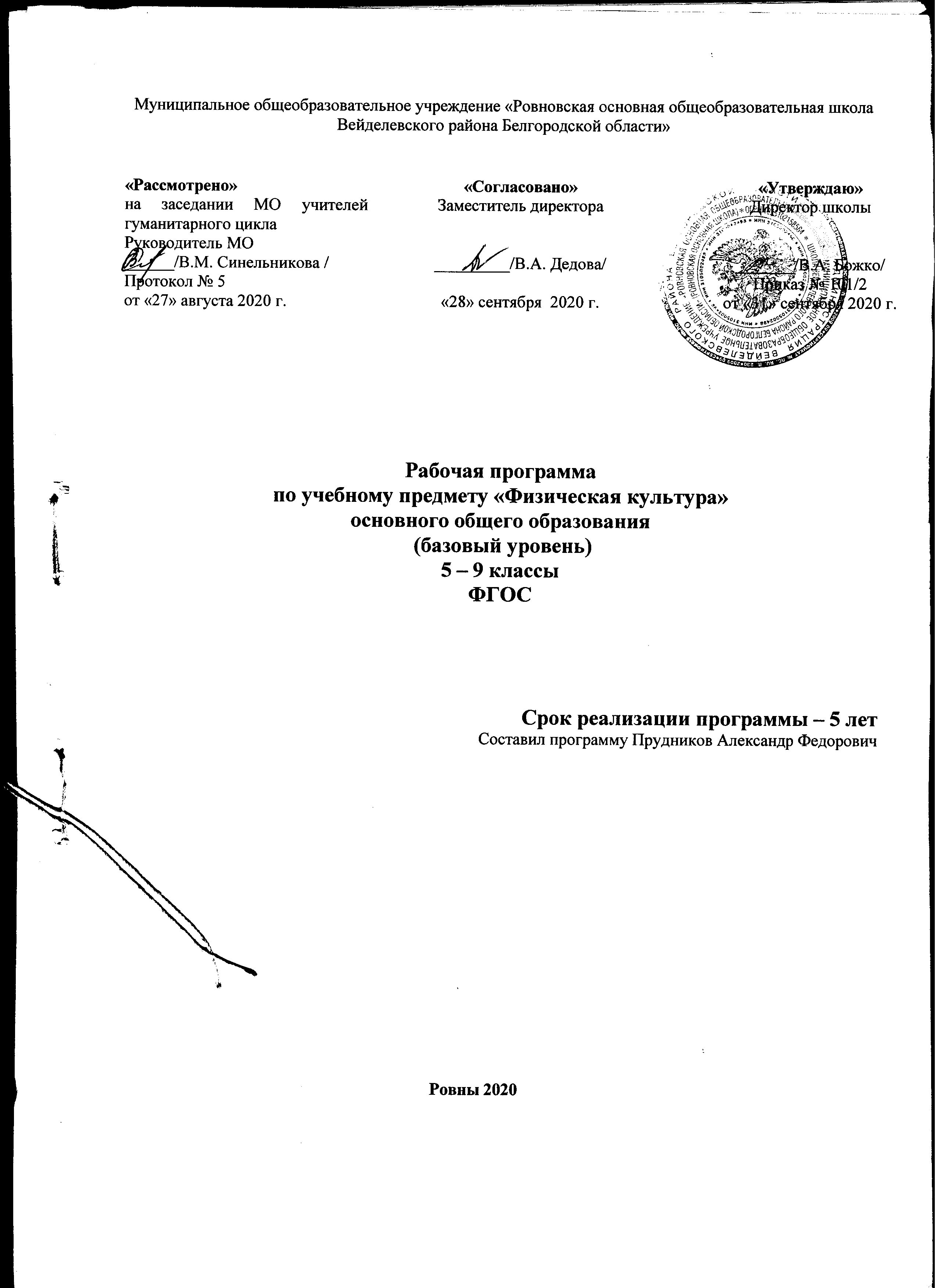 Муниципальное общеобразовательное учреждение «Ровновская основная общеобразовательная школа Вейделевского района Белгородской области»Рабочая программа  по учебному предмету «Физическая культура»основного общего образования (базовый уровень)5 – 9 классыФГОССрок реализации программы – 5 летСоставил программу Прудников Александр Федорович	Ровны 2020	Пояснительная запискаРабочая программа по физической культуре для учащихся 5-9 классов разработана наоснове:авторской рабочей программы В.И. Ляха, «Физическая культура 5-9 классы», изд. – М.; Просвещение, 2020г.;авторской рабочей программы В.И. Ляха, «Физическая культура 5-9 классы», изд. – М.; Просвещение, 2013г.;авторской программы В.И. Ляха, А.А. Зданевича «Комплексная программа физического воспитания учащихся 1-11 классов». – М.; Просвещение, 2012г.;требований Федерального компонента государственного стандарта образования по физической культуре ;-инструктивно-методического письма «О преподавании предмета «Физическая культура» в образовательных учреждениях Белгородской области в 2019-2020учебном году»;-Федерального закона «О физической культуре и спорте» от 4 декабря 2007г.;приказа Минобрнауки от 30 августа 2010г.№889 ;методических рекомендаций департамента образования культуры и молодѐжи политикиБелгородской области от 17 июля 2008г. № 1537 «игры необходимо проводить на каждом уроке, на протяжении всего учебного года независимо от базовых разделов программного материала.»Учебники «Физическая культура 5-7 классы» под редакцией М.Я. Виленский. – изд. - М.; Просвещение, 2017г.; « Физическая культура 8-9 классы» под редакцией В.И.Ляха, изд. - М.; Просвещение, 2014г..Данная рабочая программа ориентирована на выполнение федерального компонента государственного стандарта образования по физической культуре с учѐтом региональных особенностей развития физкультурного образования в Белгородской области. Программа, конкретизирует содержание его предметных тем и дает примерное распределение учебных часов на их изучение из расчѐта двух часов в неделю в 5-9 классах на 68 часов в год в течение 34 учебных недели.Базовая часть включает в себя разделы: знания о физической культуре, способы двигательной деятельности и физическое совершенствование (спортивные игры, гимнастика с элементами акробатики, лѐгкая атлетика, лыжная подготовка).Вариативная часть включает разделы: подвижные, народные и спортивные игры; соревнования, спортивные праздники и другие формы воспитания. Модуль вариативной частипо народным играм (русская лапта) спланирован на основе программы, допущенной Государственным комитетом Российской Федерации по физической культуре и спорту - авторы-составители: Костарев А.Ю., Р.М. Валиахметов, Л.Г. Гусев. «Русская лапта Примерная программа спортивной подготовки для детско-юношеских спортивных школ, специализи-рованных детско-юношеских школ олимпийского резерва; школ высшего спортивного мастерства». - М.: Советский спорт, 2006.Физическая культура – обязательный учебный курс в общеобразовательном учреждении. Предмет «Физическая культура» в основной школе входит в предметную область «Физическая культура и основы безопасности жизнедеятельности» и является основой физического воспитания школьников. В сочетании с другими формами обучения - физкультурно-оздоровительными мероприятиями в режиме учебного дня и второй половины дня (гимнастика до занятий, физкультурные минутки, физические упражнения и игры на удлинѐнных переменахв группах продлѐнного дня), внеклассной работой по физической культуре (группы общефизической подготовки, спортивные секции), физкультурно – массовыми и спортивными мероприятиями (дни здоровья и спорта, подвижные игры и соревнования, спортивныепраздники, спартакиады, туристические слѐты и походы) – достигается формирование физической культуры личности.2Федеральном законе «О физической культуре и спорте» от 4 декабря 2007 г. № 329-Ф3 отмечено, что организация физического воспитания и образования в общеобразовательном учреждении включает в себя проведение обязательных занятий по физической культуре в пределах основных образовательных программ в объѐме, установленном государственными образовательными образовательными стандартами, а также дополнительных (факультативных) занятий физическими упражнениями и спортом в пределах дополнительных образовательных программ.Данная программа создана с учѐтом того, что система физического воспитания, объединяющая урочные, внеурочные формы занятий физическими упражнениями и спортом, создаѐт максимально благоприятные условия для раскрытия и развития не только физических, но и духовных способностей ребѐнка, его самоопределения.Главная цель развития отечественной системы школьного образования определяется как формирование личности, готовой к активной творческой самореализации в пространстве общечеловеческой культуры. Физическая культура, как любой другой предмет, включѐнный в базисный учебный план, также ориентирована на достижение этой цели.Целью школьного физического воспитания является формирование разносторонне физически развитой личности, способной активно использовать ценности физической культуры для укрепления и длительного сохранения собственного здоровья, оптимизации трудовой деятельности и организации активного отдыха.Образовательный процесс учебного предмета «Физическая культура» в основной школе направлен на решение следующих задач: содействие гармоничному физическому развитию, закрепление навыков правильной осанки, развитие устойчивости организма к неблагоприятным условиям внешней среды, воспитание ценностных ориентации на здоровый образ жизни и привычки соблюдения личной гигиены;  обучение основам базовых видов двигательных действий;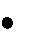 дальнейшее	развитие	координационных	(ориентирование	в	пространстве,перестроение	двигательных	действий,	быстрота	и	точность	реагирования	на	сигналы,согласование движений, ритм, равновесие, точность воспроизведения и дифференцированияосновных	параметров	движений)	и	кондиционных	(скоростно-силовых,	скоростных,выносливости, силы и гибкости) способностей;формирование	основ	знаний	о	личной	гигиене,	о	влиянии	занятий	физическимиупражнениями на основные системы организма, развитие волевых и нравственных качеств;  выработку представлений о физической культуре личности и приемах самоконтроля;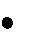 углубление представления об основных видах спорта, соревнованиях, снарядах и инвентаре,соблюдение правил техники	безопасности во время занятий, оказание первой помощи притравмах;воспитание	привычки	к	самостоятельным	занятиям	физическими	упражнениями,избранными видами спорта в свободное время; выработку организаторских навыков проведения занятий в качестве командира отделения,капитана команды, судьи;формирование адекватной оценки собственных физических возможностей;воспитание	инициативности,	самостоятельности,	взаимопомощи,	дисциплинированности,чувства ответственности;содействие	развитию	психических	процессов	и	обучение	основам	психическойсаморегуляции.Принимая во внимание главную цель развития отечественной системы школьного образованиянеобходимость решения вышеназванных задач образования учащихся 5 – 9 классов в области физической культуры, основными принципами, были следующие: демократизация и гуманизация педагогического процесса; педагогика сотрудничества, деятельностный подход; интенсификация и оптимизация; соблюдение дидактических правил; расширение межпредметных связей.3Принцип демократизации в педагогическом процессе выражается в обеспечении всем и каждому ученику одинакового доступа к основам физической культуры, максимальном раскрытии способностей детей; построении преподавания на основе использования широких и гибких методов и средств обучения для развития детей с разным уровнем двигательных и психических способностей; изменении сути педагогических отношений, переход от подчинения к сотрудничеству.Гуманизация педагогического процесса заключается в учѐте индивидуальных способностей личности каждого ребѐнка и педагога. Она строится в соответствии с наличным опытом и уровнем достижений школьников, их интересов и склонностей. Учителя обязаны предоставлять детям разноуровневый по сложности и субъективной трудности усвоения материал программы. Осуществление принципов демократизации и гуманизации в педагогическом процессе возможно на основе педагогики сотрудничества - идеи совместной развивающей деятельности детей и взрослых, в процессе которой они связаны взаимопониманием и проникновением в духовный мир друг друга, совместным желанием анализа хода и результатов этой деятельности. Деятельностный подход заключается в ориентировании ученика не только на усвоение готовых знаний и умений, но и на овладение способами физкультурно-оздоровительной и спортивной деятельности, на развитие познавательных сил и творческого потенциала ребѐнка. Это переход от вербальных методов и форм передачи готовой информации, пассивности учащихся на занятиях к активному усвоению знаний, умений и навыков, реализуемых в разнообразных видах физкультурно-оздоровительной и спортивной деятельности.Интенсификация и оптимизация состоит в повышении целенаправленности обучения и усилении мотивации занятий физической культурой и спортом; применении активных и творческих методов и форм обучения (проблемные, исследовательские, сопряжѐнного развития кондиционных и координационных и координационных способностей, акцентированного ивсестороннего развития координационных способностей, методики программно-алгоритмического типа, групповые и индивидуалные формы обучения, круговая тренировка и др.); развитии навыков учебного труда; широком использовании компьютеров и других новых технических средств.основу планирования учебного материала в логике поэтапного его освоения было положено соблюдение дидактических правил от неизвестного к неизвестному и от простого к сложному. Задачу формирования целостного мировоззрения учащихся, всестороннего раскрытия взаимосвязи взаимообусловленности изучаемых явлений и процессов в сфере физической культуры реализуем на основе расширения межпредметных связей из области разных предметов: литературы, истории, математике, анатомии, гигиены, физиологии, психологии и др.Уроки физической культуры – это основная форма организации учебной деятельности учащихся в процессе освоения ими содержания предмета.На уроках физической культуры в 5-9 классах решаются основные задачи, стоящие перед школьной системой физического воспитания. Особенностью этих занятий в этих классах является углубленное обучение базовым двигательным действиям, включая технику основных видов спорта (лѐгкая атлетика, гимнастика, спортивные игры, элементы единоборств, лыжная подготовка).Углубляются знания о личной гигиене, о влиянии занятий физическими упражнениями на основные системы организма, на развитие волевых и нравственных качеств.Оценка успеваемости по физической культуре в 5-9 классах производится на общих основаниях и включает в себя качественные и количественные показатели: уровень соответствующих знаний, степень владения двигательными умениями и навыками, умение осуществлять физкультурно-оздоровительную и спортивную деятельность, выполнение учебных нормативов. Каждому ученику обеспечиваем одинаковый доступ к основам физической культуры, опираемся на широкие и гибкие методы и средства обучения для развития учащихся с разным уровнем двигательных и психических способностей.При четырѐх уроках в неделю на освоение отдельных видов программного материала увеличиваем.4Общая характеристика учебного предметаПредметом обучения физической культуре в основной школе является двигательная активность человека с общеразвивающей направленностью. В процессе овладения этой деятельностью укрепляется здоровье, совершенствуются физические качества, осваиваются определѐнные двигательные действия, активно развиваются мышление, творчество и самостоятельность.Важнейшим требованием проведения современного урока по физической культуре является обеспечение дифференцированного и индивидуального подхода к учащимся с учѐтом состояния здоровья, пола, физического развития, двигательной подготовленности, особенностей развития психических свойств и качеств, соблюдение гигиенических норм.Понятийная база и содержание курса основаны на положениях нормативно-правовых актов Российской Федерации, в том числе:требований к результатам освоения общеобразовательной программы основного общего образования;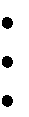 Концепции духовно-нравственного развития и воспитания личности гражданина;Закона «Об образовании в Российской Федерации»;Федерального закона «О физической культуре и спорте»;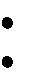 Стратегии национальной безопасности Российской Федерации до 2020гпримерной программы основного общего образования;приказа Минобрнауки от 30 августа 2010г. № 889.Место учебного предмета в учебном планеСогласно базисному( образовательному) плану образовательных учреждений учебный предмет «Физическая культура» изучается с 5 по 9 класс из расчѐта 2 ч в неделю: в 5 классе — 68 ч, в 6 классе — 68 ч, в 7 классе — 68 ч, в 8 классе — 68 ч, в 9 классе — 68 ч. Третий час на преподавание учебного предмета «Физическая культура» был введѐн приказом Минобрнауки от 30 августа 2010 г. № 889. В приказе было указано: «Третий час учебного предмета «Физическая культура» использовать на увеличение двигательной активности и развитие физических качеств обучающихся, внедрение современных систем физического воспитания».Данная программа создана с учѐтом того, что система физического воспитания объединяет урочные, внеурочные формы занятий физическими упражнениями и спортом .Рабочая программа рассчитана на 340 ч на пять лет обучения (по 2 ч в неделю).В связи с этим в авторскую программу внесены измененияСпециальная медицинская группа (СМГ) – относятся обучающиеся, которые на основании медицинского заключения о состоянии их здоровья не могут заниматься физической культурой по программе для основной группы.Уроки физической культуры посещают все обучающиеся, имея с собой спортивную форму в соответствии с погодными условиями, видом спортивного занятия или урока, согласно требованиям техники безопасности и охраны труда.учащимися, включенными в СМГ, занимаются учителя физкультуры на основном уроке для всего класса. Учащиеся подготовительной группы занимаются по программе за исключением противопоказаний врача;Учащиеся специальной медицинской группы и временно освобождѐнные оцениваются по основам знаний, по умению осуществлять физкультурно-оздоровительную деятельность, по технике выполнения, разрешенных им по состоянию здоровья, физических упражнений.Для подготовки к урокам, выполнения домашних заданий и в самостоятельной работе используются учебники «Физическая культура 5-7 классы» под редакцией М.Я. Виленский. –5изд. - М.; Просвещение, 2017г.; « Физическая культура 8-9 классы» под редакцией В.И.Ляха, изд. - М.; Просвещение, 2014г.Личностные, метапредметные и предметные результаты освоения учебного предмета.Личностные результаты освоения предмета Физическая культура.воспитание	российской	гражданской	идентичности:	патриотизма,	любви	и	уважение	кОтечеству,	чувства  гордости	за  свою  Родину;  прошлое  и	настоящее  многонациональногонарода России;знание истории физической культуры своего народа, своего края как части наследиянародов России и человечества;воспитание чувства ответственности и долга перед Родиной;формирование	ответственного	отношения	к	учению,	готовности	и	способностиобучающихся	к	саморазвитию	и	самообразованию	на	основе	мотивации	к	обучению	ипознанию,	осознанному	выбору	и	построению	дальнейшей	индивидуальной	траекторииобразования на базе ориентировки в мире профессий и профессиональных предпочтений, сучѐтом устойчивых познавательных интересов;формирование	целостного	мировоззрения,	соответствующего	современному	уровнюразвития науки и общественной практики, учитывающего социальное, культурное, духовноемногообразие современного мира;формирование осознанного, уважительного и доброжелательного отношения к другомучеловеку, его мнению, мировоззрению, культуре, языку, вере, гражданской позиции, к истории,культуре, традициям, языкам, ценностям народов России и народов мира;готовности	и	способности	вести	диалог	с	другими	людьми	и	достигать	в	нѐмвзаимопонимания;формирование	ценности	здорового	и	безопасного	образа	жизни;	усвоение	правилиндивидуального	и	коллективного	безопасного	поведения	в	чрезвычайных	ситуациях,угрожающих жизни и здоровью людей, правил поведения на транспорте и дорогах;осознание значения семьи в жизни человека и общества, принятие ценности семейнойжизни, уважительное и заботливое отношение к членам своей семьи.Личностные результаты освоения программного материала проявляются в следующих областях культуры:В области познавательной культуры:владение знаниями об особенностях индивидуального здоровья	и о функциональныхвозможностях	организма,	способах	профилактики	заболеваний,	травматизма	и	оказаниядоврачебной помощи при занятиях физическими упражнениями;владение знаниями по организации и проведению занятий физическими упражнениями оздоровительной и тренировочной направленности, составлению содержания индивидуальных занятий в соответствии с задачами улучшения физического развития и физической подготовленности.В области нравственной культуры:способность	управлять	своими	эмоциями,	владеть	культурой	общения	ивзаимодействия в процессе занятий физическими упражнениями, во время игр и соревнований;способность  активно  включаться  в  совместные  физкультурно-оздоровительные  испортивные мероприятия, принимать участие в их организации и проведении;владение умением предупреждать конфликтные ситуации во время совместных занятий физической культурой и спортом, разрешать спорные проблемы на основе уважительного и доброжелательного отношения к окружающим.В области трудовой культуры:6 умение планировать режим дня, обеспечивать оптимальное сочетание нагрузки и отдыха; умение проводить туристические пешие походы, готовить снаряжение, организовывать и благоустраивать места стоянок, соблюдать правила безопасности;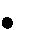  умение содержать в порядке спортивный инвентарь и оборудование, спортивную одежду, осуществлять их подготовку к занятиям и спортивным соревнованиям.В области эстетической культуры: красивая (правильная) осанка, умение еѐ длительно сохранять при разнообразных формах движения и передвижений: хорошее телосложение, желание поддерживать его в рамках принятых норм и представлений посредством занятий физической культурой;культура движения, умение передвигаться красиво, легко и непринуждѐнно.В области коммуникативной культуры:владение  умением осуществлять поиск информации по вопросам развития современныхоздоровительных систем, обобщать, анализировать и творчески применять полученные знанияв самостоятельных занятиях физической культурой;владение умением достаточно полно и точно формулировать цель и задачи совместных сдругими	детьми	занятий	физкультурно-оздоровительной	и	спортивно-оздоровительнойдеятельностью, излагать их содержание;владение умением оценивать ситуацию и оперативно принимать решения, находить адекватные способы поведения и взаимодействия с партнѐрами во время учебной и игровой деятельности.области физической культуры:  владение умениями: в циклических и ациклических локомоциях: с максимальной скоростью пробегать 60м из положения низкого старта; в равномерном темпе бегать до 2000м; после быстрого разбега с 9-13 шагов совершать прыжок в длину; выполнять с 9-13 шагов разбега прыжок в высоту способом «перешагивание»; проплыть 50м;  в метаниях на дальность и на меткость: метать малый мяч и мяч 150г с места и с разбега (10-12 м) с использованием четырѐхшажного варианта бросковых шагов с соблюдением ритма; метать мяч 150г с места и с разбега в горизонтальную и вертикальную цель с 10-15м;  в гимнастических и акробатических упражнениях: выполнять опорные прыжки через козлав ширину (мальчики) и в ширину (девочки); выполнять акробатическую комбинацию из четырѐх элементов, включающую кувырки вперѐд и назад, стойку на лопатках. в спортивных играх играть в одну из спортивных игр по упрощѐнным правилам; владение навыками выполнения разнообразных физических упражнений различной функциональной направленности, технических действий базовых видов спорта, а также применения их в игровой и соревновательной деятельности;  умение максимально проявлять физические способности (качества) при выполнении тестовых упражнений по физической культуре; владеть правилами поведения на занятиях физическими упражнениями: соблюдать нормы поведения в коллективе, правила безопасности, гигиену занятий и личную гигиену, помогать друг другу и учителю, поддерживать товарищей, имеющих недостаточную физическую подготовленность.Метапредметные результаты умение самостоятельно определять цели своего обучения, ставить и формулировать для себя новые задачи в учѐбе и познавательной деятельности, развивать мотивы и интересы своей познавательной деятельности;  умение самостоятельно планировать пути достижения целей, в том числе альтернативные,осознанно выбирать наиболее эффективные способы решения учебных и познавательных задач;  умение оценивать правильность выполнения учебной задачи, собственные возможности еѐ решения;7владение	основами	самоконтроля,	самооценки,	принятия	решений	и	осуществленияосознанного выбора в учебной и познавательной деятельности;умение организовывать учебное сотрудничество и совместную деятельность с учителем исверстниками; умение работать индивидуально и в группе: находить общее решение и разрешать конфликты на основе согласования позиций и учѐта интересов.Метапредметные результаты проявляются в различных областях культуры.В области познавательной культуры:понимание	физической	культуры	как	явления	культуры,	способствующего	развитиюцелостной личности человека, сознания и мышления, физических, психических и нравственныхкачеств;понимание здоровья как  важнейшего  условия саморазвития и  самореализации  человека,расширяющего свободу выбора профессиональной деятельности и обеспечивающего долгуюсохранность творческой активности;понимание	физической	культуры	как	средства	организации	здорового	образа	жизни,профилактики вредных привычек и девиантного (отклоняющего) поведения.В области нравственной культуры:бережное	отношение	к	собственному	здоровью	и	здоровью	окружающих,	проявлениедоброжелательности	и	отзывчивости	к	людям,	имеющим	ограниченные	возможности	инарушения в состоянии здоровья;уважительное	отношение	к	окружающим,	проявление	культуры	взаимодействия,терпимости и толерантности в достижении общих целей при совместной деятельности; ответственное отношение к порученному делу, проявление осознанной дисциплинированности и готовности отстаивать собственные позиции, отвечать за результаты собственной деятельности.В области трудовой культуры: добросовестное выполнение учебных заданий, осознанное стремление к освоению новых знаний и умений, качественно повышающих результативность выполнения заданий;  рациональное планирование учебной деятельности, умение организовывать места занятий и обеспечивать их безопасность; поддержание оптимального уровня работоспособности в процессе учебной деятельности, активное использование занятий физической культурой для профилактики психического и физического утомления.В области эстетической культуры:восприятие	красоты	телосложения	и	осанки	человека	в	соответствии	с	культурнымиобразцами	и	эстетическими	канонами,	формирование	физической	красоты	с	позицийукрепления и сохранения здоровья;понимание	культуры	движений	человека,	постижение	жизненно  важных	двигательныхумений в соответствии с их целесообразностью и эстетической привлекательностью;  восприятие спортивного соревнования как культурно-массового зрелищного мероприятия,проявление адекватных норм поведения, неантагонистических способов общения и взаимодействия.В области коммуникативной культуры:владение	культурой	речи,	ведение	диалога	в	доброжелательной	и	открытой	форме,проявление к собеседнику внимания, интереса и уважения;владение	умением	вести	дискуссию,	обсуждать	содержание	и	результаты	совместнойдеятельности, находить компромиссы при принятии общих решений; владение умением логически грамотно излагать, аргументировать и обосновывать собственную точку зрения, доводить еѐ до собеседника.В области физической культуры: владение способами организации и проведение разнообразных форм занятий физической культурой, их планирования и содержательного наполнения;8владение широким арсеналом двигательных действий и физических упражнений из базовыхвидов	спорта	и	оздоровительной	физической	культуры,	активное	их	использование	всамостоятельно организуемой спортивно-оздоровительной и физкультурно- оздоровительнойдеятельности;владение способами наблюдения за показателями индивидуального здоровья, физического развития и физической подготовленности, использование этих показателей в организации и проведении самостоятельных форм занятий физической культурой.Предметные результаты характеризуют опыт учащихся в творческой двигательной деятельности, который приобретается и закрепляется в процессе освоения учебного предмета «Физическая культура». Приобретаемый опыт проявляется в знаниях и способах двигательной деятельности, умениях творчески их применять при решении практических задач, связанных с организацией и проведением самостоятельных занятий физической культурой.Предметные результаты, так же как и метапредметные, проявляются в разных областях культуры.В области познавательной культуры:знания по истории и развитию спорта и олимпийского движения, о положительномих влиянии на укрепление мира и дружбы между народами;знание основных направлений развития физической культуры в обществе, их целей,задач и форм организации; знания о здоровом образе жизни, его связи с укреплением здоровья и профилактикой вредных привычек, о роли и месте физической культуры в организации здорового образа жизни.В области нравственной культуры:способность	проявлять	инициативу	и	творчество	при	организации	совместныхзанятий	физической	культурой,	доброжелательное	и	уважительное	отношение	кзанимающимся,	независимо	от	особенностей	их	здоровья,	физической	и	техническойподготовленности;умение	оказывать	помощь	занимающимся	при	освоении	новых	двигательныхдействий, корректно объяснять и объективно оценивать технику их выполнения;способность проявлять дисциплинированность и уважение к сопернику в условияхигровой и соревновательной деятельности, соблюдать правила игры и соревнований.В области трудовой культуры:способность преодолевать трудности, выполнять учебные задания по технической ифизической подготовке в полном объѐме;способность организовывать самостоятельные занятия физической культурой разнойнаправленности,	обеспечивать	безопасность	мест	занятий,	спортивного	инвентаря	иоборудования, спортивной одежды;способность самостоятельно организовывать и проводить занятия профессионально-прикладной физической подготовкой, подбирать физические упражнения в зависимости от индивидуальной ориентации на будущую профессиональную деятельность.В области эстетической культуры:способность	организовывать	самостоятельные	занятия	физической	культурой	поформированию	телосложения	и	правильной	осанки,	подбирать	комплексы	физическихупражнений и режимы физической нагрузки в зависимости от индивидуальных особенностейфизического развития;способность организовывать самостоятельные занятия	по формированию культурыдвижений,	подбирать	упражнения	координационной,	ритмической	и	пластическойнаправленности, режимы физической нагрузки в зависимости от индивидуальных особенностейфизической подготовленности;способность вести наблюдения за динамикой показателей физического развития и осанки,объективно оценивать их, соотнося с общепринятыми нормами и представлениями.В области коммуникативной культуры:9способность	интересно	и	доступно	излагать	знания	о	физической	культуре,	грамотнопользоваться понятийным аппаратом;способность	формулировать	цели	и	задачи	занятий	физическими	упражнениями,аргументировано вести диалог по основам их организации и проведения;способность  осуществлять  судейство соревнований по одному из  видов спорта, владетьинформационными жестами судей.В области физической культуры:способность  отбирать  физические  упражнения  по  их  функциональной  направленности,составлять из них индивидуальные комплексы для оздоровительной гимнастики и физическойподготовки;способность составлять планы занятий физической культурой с различной педагогическойнаправленностью, регулировать величину физической нагрузки в зависимости от задач занятияи индивидуальной особенностью организма;способность проводить самостоятельные занятия по освоению новых двигательных действий и развитию основных физических качеств, контролировать и анализировать эффективность этих занятий.5.Содержание учебного предметаИстория физической культуры. Олимпийские игры древности. Возрождение Олимпийских игр и олимпийского движения.История зарождения олимпийского движения в России. Олимпийское движение в России (СССР). Выдающиеся достижения отечественных спортсменов на Олимпийских играх. Характеристика видов спорта, входящих в программу Олимпийских игр.Физическая культура в современном обществе.Организация и проведение пеших туристских походов. Требования к технике безопасности и бережному отношению к природе (экологические требования).Физическая культура (основные понятия). Физическое развитие человека.Физическая подготовка и еѐ связь с укреплением здоровья, развитием физических качеств.Организация и планирование самостоятельных занятий по развитию физических качеств.Техническая подготовка. Техника движений и еѐ основные показатели.Всестороннее и гармоничное физическое развитие.Адаптивная физическая культура.Спортивная подготовка.Здоровье и здоровый образ жизни. Допинг. Концепция честного спорта.Профессионально-прикладная физическая подготовка.Физическая культура человека. Режим дня и его основное содержание.Закаливание организма. Правила безопасности и гигиенические требования.Влияние занятий физической культурой на формирование положительных качеств личности.Проведение самостоятельных занятий по коррекции осанки и телосложения.Восстановительный массаж.Проведение банных процедур.Первая помощь во время занятий физической культурой и спортом.СПОСОБЫ ДВИГАТЕЛЬНОЙ (ФИЗКУЛЬТУРНОЙ) ДЕЯТЕЛЬНОСТИОрганизация	и	проведение	самостоятельных	занятий	физической	культурой.Подготовка к занятиям физической культурой.Выбор упражнений и составление индивидуальных комплексов для утренней зарядки, физкультминуток и физкульт-пауз (подвижных перемен).Планирование занятий физической подготовкой.Проведение самостоятельных занятий прикладной физической подготовкой.Организация досуга средствами физической культуры.10Оценка эффективности занятий физической культурой. Самонаблюдение и самоконтроль.Оценка эффективности занятий физкультурно-оздоровительной деятельностью.Оценка техники движений, способы выявления и устранения ошибок в технике выполнения упражнений (технических ошибок).Измерение резервов организма и состояния здоровья с помощью функциональных проб.ФИЗИЧЕСКОЕ СОВЕРШЕНСТВОВАНИЕФизкультурно-оздоровительная	деятельность.	Оздоровительные	формы	занятий	врежиме учебного дня и учебной недели.Индивидуальные комплексы адаптивной (лечебной) и корригирующей физической культуры.Спортивно-оздоровительная деятельность с общеразвивающей направленностью.Гимнастика с основами акробатики. Организующие команды и приѐмы.Акробатические упражнения и комбинации.Ритмическая гимнастика (девочки).Опорные прыжки.Упражнения и комбинации на гимнастическом бревне (девочки).Упражнения и комбинации на гимнастической перекладине (мальчики).Легкая атлетика. Беговые упражнения.Прыжковые упражнения.Метание малого мяча.Лыжная подготовка Передвижения на лыжахСпортивные игры. Баскетбол. Игра по правилам.Волейбол. Игра по правилам.Футбол. Игра по правилам.Прикладно-ориентированная подготовка. Прикладно-ориентированные упражнения. Упражнения общеразвивающей направленности. Общефизическая подготовка. Гимнастика с основами акробатики. Развитие гибкости, координации движений, силы,выносливости.Лёгкая	атлетика.	Развитие	выносливости,	силы,	быстроты,	координации	движений.Лыжная подготовка Развитие выносливости, силы, быстроты, координации движений.Баскетбол. Развитие быстроты, силы, выносливости, координации движений.Футбол. Развитие быстроты, силы, выносливости.Распределение учебных часов по разделам программы6.Тематическое планирование5—7 классы 2 ч в неделю, всего 204 ч5 класс (2 часа)1417Лыжная подготовкаВолейбол2428Русская лапта и подвижные игрыТехника защиты. Стартовая стойка, положение ног, туловища, рук игроков, располагающихся вполе. Стартовая стойка игрока, подающего мяч, положение ног, туловища, рук. Перемещения боком,спиной, лицом: шаги, скачок, прыжок, бег, остановка. Сочетания способов перемещения. Ловля мяча.Ловля  мяча  двумя  руками-  мяч,  летящий  на	уровне  груди;	мяч,  летящий	выше  головы;  мяч,Прыгающий на площадке; мячи, летящие слева и справа на разных уровнях, на расстоянии вытя-нутых	рук.	Ловля	мяча	из	положения	лежа,	стоя,	спиной	(при	выполнении	передачи	резкоразвернуться), боком, сидя на площадке. Сидя на площадке ловить мяч, летящий вправо и влево.Ловля мяча, летящего «свечой»Осаливание (бросок мяча в соперника). Бросок мяча на точность по крупным и небольшим мишеням, стоя лицом и спиной к мишеням. Броски мяча по движущимся крупным и небольшим мишеням. Переосаливание. Поднять мяч после броска соперника и сделать обратный бросок (осаливание).Подача мяча. Подача мяча на различные высоты (от 50 см до 3 м).Техника нападения. Стартовая стойка, положение ног, туловища, рук игроков, бьющих ударом «сверху», «сбоку», «свечой». Стартовая стойка игрока, готовящегося к перебежке (высокий старт). Удар сверху. Выбор биты. Способы держания биты (хват). Способы удара битой: кистевой, локтевой, плечевой. Удары в заданную зону. Ложные замахи для удара в противоположную сторону. Удары, посылающие мяч по высокой траектории. Подбивание мяча плоской битой. Удар сбоку. Выбор биты Способы держания биты (хват) Способы удара битой кистевой, локтевой, плечевой Количество попаданий битой по мячу, привязанному к перекладине футбольных ворот на веревке или резине. Удары на дальность Удар битой на расстояние 10 м (удар «подставкой») Удар, после которого мяч летит по низкой траектории Удар по мячу, после которого мяч летит по высокой траектории. Удар по мячу, подброшенному на высоту 50 см, 1м, 1,5 м Удары битой на заданное расстояние Удары битой в заданные зоны. Удар «свечой» Выбор биты Способы держания биты Способы удара битой локтевой, плечевой Удары по низко подброшенному мячу Удары по высоко подброшенному мячу Удары в заданные зоны Удары на точность приземления Удары, посылающие мяч вблизи контрольной линии Количество попаданий по мячу, подвязанному к перекладине футбольных ворот на веревке или резине.ТЕМАТИЧЕСКОЕ ПЛАНИРОВАНИЕ8—9 классы 2 ч в неделю, всего 136 ч8 класс (2 часа)8—9 классыПсихологические	предпосылкиовладения	движениями.	Участие	вдвигательной	деятельностипсихических	процессов	(внимание,восприятие,	мышление,	воображение,память)Баскетбол36силовойвыносливостТребования ктехнике безо-пасностиАтлетическая гимнастикаРусская лапта и подвижные игрыТехника защиты. Ловля мяча одной рукой: правой и левой руками с близкого расстояния (3-10 м), с дальнего расстояния (30-40 м). Ловля одной рукой мяча, летящего выше головы; мяча, летящего в 2-х м от игрока влево и вправо; мяча, катящегося по площадке в 2-х м от игрока. Ловля мяча, прыгающего по площадке влево и вправо от игрока. Ловля мяча из положения, стоя спиной к бросающему мяч, стоя боком, сидя, лежа на площадке.Выполнение передачи мяча. Передача мяча: с близкого расстояния (3-10 м), со среднего расстояния (10-30 м), с дальнего расстояния (30-40 м) на точность. Выполнение передачи на точность, стоя спиной к партнеру (партнер передвигается влево и вправо, вперед и на-зад). Выполнение передачи с места, в движении, с поворотом, с кувырком. Передачи сидя, лежа на полу. Выполнение передачи на звуковой сигнал (стоя спиной к трем партнерам сделать передачу игроку, подавшему сигнал) Передача мяча из-за спины, сбоку, снизу и обратной рукой.Осаливание (бросок мяча в соперника). Стоя к ним лицом и спиной. Броски в движении, в прыжке, с поворотом по неподвижным мишеням. Броски с разных дистанций. Бросок мячаигрока, совершающего финт или увертывание. Броски правой и левой руками по движущимся мишеням.ПереосаливаниеПодача мяча с помощью ног за счет маха руки (подкидывая мяч на различную высоту, стараться, чтобы мяч попадал в круг подачи). Подача мяча на точность приземления.Техника нападения.Перебежки. Перемещение лицом, боком, спиной вперед шаги, прыжки, бег, остановка Сочетания способов перемещения Старты на 30 м, 60 м, с максимальной скоростью Бег 100 м с разделительным стартом (пробежать 50 м со средней скоростью, развернуться и оставшиеся 50 м бежать с максимальной скоростью в обратном направлении)Челночный бег 10 х 10 м Пробежки коротких отрезков с максимальной скоростью из разнообразных исходных положений (лежа, сидя, стоя спиной и др.), обегая на пути48различные препятствия (барьеры, ямы, щиты, стойки и др.) Зигзагообразный бег и по дуге. Акробатические упражнения Различные виды кувырков (вперед, назад, прыжком и др.) Перевороты из разных положений сальто вперед и назад в группировке Упражнения по самостраховке при падении.Прыжки. Прыжки толчком одной ногой, двумя ногами Разнообразные прыжки в длину, в высоту (с места, с разбега). Самоосаливание Бег по коридору, ограниченному двумя линия-ми, расстояние между ними 1 м. Бег - 100 м (50 м по коридору вперед с максимальной скоростью, развернуться, 50 м. и обратно, при этом бегущий не должен наступать на линии, ограничивающие коридор)7.Учебно-методическое и материально – техническое обеспечение образовательного процессаПришкольный стадионПланируемые результаты изучения учебного предмета по физической культуре за учебный год для учащихся 5 – 7 классовУченик научиться:ЛЕГКАЯ АТЛЕТИКАПравила безопасности на уроках легкой атлетики;название разучиваемых легкоатлетических упражнений и основы правильной техники в беге, прыжках и метаниях;основные типичные ошибки при выполнении беговых упражнений, высокого старта, бега по дистанции, прыжковых упражнений, прыжков в длину и в высоту с разбега, при метании малого мяча на дальность с места и с 4-5 бросковых шагов;оптимальный угол вылета малого мяча при метании на дальность;основные упражнения для развития физических качеств;основные правила соревнований в беге на короткие дистанции, прыжках в длину и в высоту с разбега, метании малого мяча.ГИМНАСТИКАПравила личной гигиены и правила безопасности на уроках с использованием гимнастического инвентаря и оборудования;названия строевых упражнений (строевые приемы, построения и перестроения, передвижения, размыкания и смыкания), акробатических упражнений, упражнений в висах, упорах, опорных прыжках и основы правильного их выполнения;упражнения для развития гибкости, силы, скоростно-силовых и координационных способностей, силовой выносливости;правила профилактики травматизма и оказания первой медицинской помощи.ЛЫЖНАЯ ПОДГОТОВКАПравила безопасности на уроках лыжной подготовки;правила подбора и подготовки лыжного инвентаря (лыжи, лыжные палки, лыжные ботинки, лыжные крепления) и одежды для занятий;название разучиваемых способов передвижения на лыжах и основы правильной техники;типичные ошибки при освоении попеременного двухшажного хода, одновременного бесшажного хода, подъема наискось «полуѐлочкой», торможения «плугом», поворотов переступанием.БАСКЕТБОЛПравила безопасности на уроках баскетбола;название технических приемов игры в баскетбол и основы правильной техники;основные типичные ошибки при выполнении ловли и передачи мяча двумя руками, ведении мяча, броске мяча одной рукой с места в кольцо;упражнения для развития скоростных, скоростно-силовых и координационных способностей;основные правила соревнований по баскетболу (мини-баскетболу).Ученик получит возможность научиться:ЛЕГКАЯ АТЛЕТИКАСоблюдать правила безопасности и профилактики травматизма на уроках легкой атлетики;технически правильно выполнять высокий и низкий старт в беге на короткие дистанции;ставить ногу на переднюю часть стопы в беге на короткие дистанции;различать быстрый и медленный темп бега;прыгать в длину с места и с 7—9 шагов разбега способом «согнув ноги»;прыгать в высоту с 3—5 шагов разбега способом «перешагивание»;выполнять правильно метание малого мяча на дальность с места и с 4-5 бросковых шагов способом «из-за спины через плечо».проводить подвижные игры с элементами лѐгкой атлетикиГИМНАСТИКАСоблюдать правила безопасности и профилактики травматизма на уроках гимнастики;пользоваться современным гимнастическим инвентарем и оборудованием;технически правильно выполнять строевые упражнения (перестроения), акробатические упражнения (кувырки вперед, назад, стойка на лопатках), упражнения в висах (простые и смешанные висы, подтягивание из виса), в упорах (на перекладине и брусьях), опорные прыжки (вскок в упор на гимнастический «козел», соскок прогнувшись);выполнять комбинации упражнений на перекладине и брусьях, владеть гимнастической терминологией.проводить подвижные игры с элементами гимнастики.ЛЫЖНАЯ ПОДГОТОВКАСоблюдать правила безопасности и профилактики травматизма на уроках лыжной подготовки;передвигаться на лыжах попеременным двухшажным и одновременным бесшажным ходами;подниматься на лыжах в гору наискось «полуѐлочкой»;выполнять торможение «плугом» и повороты переступанием.проводить подвижные игры на лыжах.БАСКЕТБОЛСоблюдать правила безопасности и профилактики травматизма на уроках баскетбола;выполнять передачу мяча двумя руками от груди на месте и в движении;выполнять ведение мяча правой и левой рукой в беге;выполнять правильно бросок мяча в корзину одной рукой с места (от плеча);проводить подвижные игры с элементами баскетбола.ВОЛЕЙБОЛСоблюдать правила безопасности и профилактики травматизма на уроках волейбола;выполнять прием и передачу мяча сверху двумя руками;выполнять подачу мяча через сетку;проводить подвижные игры с элементами волейбола.для учащихся 8 классовУченик научится:ЛЕГКАЯ АТЛЕТИКАПравила безопасности на уроках легкой атлетики;название разучиваемых легкоатлетических упражнений и основы правильной техники в беге, прыжках и метаниях;основные типичные ошибки при выполнении беговых упражнений, высокого старта, бега по дистанции, прыжковых упражнений, прыжков в длину и в высоту с разбега, при метании малого мяча на дальность с места и с 4-5 бросковых шагов;оптимальный угол вылета малого мяча при метании на дальность;10) основные упражнения для развития физических качеств;основные правила соревнований в беге на короткие дистанции, прыжках в длину и в высоту с разбега, метании малого мяча.ГИМНАСТИКАПравила личной гигиены и правила безопасности на уроках с использованием гимнастического инвентаря и оборудования;названия строевых упражнений (строевые приемы, построения и перестроения, передвижения, размыкания и смыкания), акробатических упражнений, упражнений в висах, упорах, опорных прыжках и основы правильного их выполнения;упражнения для развития гибкости, силы, скоростно-силовых и координационных способностей, силовой выносливости;правила профилактики травматизма и оказания первой медицинской помощи.ЛЫЖНАЯ ПОДГОТОВКАПравила безопасности на уроках лыжной подготовки;правила подбора и подготовки лыжного инвентаря (лыжи, лыжные палки, лыжные ботинки, лыжные крепления) и одежды для занятий;название разучиваемых способов передвижения на лыжах и основы правильной техники;типичные ошибки при освоении попеременного двухшажного хода, одновременного одношажного конькового хода, подъема наискось «полуѐлочкой», торможения «плугом», поворотов переступанием.БАСКЕТБОЛПравила безопасности на уроках баскетбола;название технических приемов игры в баскетбол и основы правильной техники;основные типичные ошибки при выполнении ловли и передачи мяча двумя руками, ведении мяча, броске мяча одной рукой с места в кольцо;упражнения для развития скоростных, скоростно-силовых и координационных способностей;основные правила соревнований по баскетболу (мини-баскетболу).ВОЛЕЙБОЛПравила безопасности на уроках волейбола;название разучиваемых технических приемов игры в волейбол и основы правильной техники;основные типичные ошибки при выполнении приема и передачи мяча сверху двумя руками, нижней прямой подачи;упражнения для развития скоростных и скоростно-силовых способностей;основные правила соревнований по волейболу.ЕДИНОБОРСТВОПравила безопасности на уроках единоборством;умение самостоятельно выполнять простейшие приѐмы нападения и защиты;правильно реагировать на действия партнѐра.Ученик получит возможность научиться:ЛЕГКАЯ АТЛЕТИКАСоблюдать правила безопасности и профилактики травматизма на уроках легкой атлетики;технически правильно выполнять высокий и низкий старт в беге на короткие дистанции;ставить ногу на переднюю часть стопы в беге на короткие дистанции;различать быстрый и медленный темп бега;прыгать в длину с места и с 7—9 шагов разбега способом «согнув ноги»;прыгать в высоту с 3—5 шагов разбега способом «перешагивание»;выполнять правильно метание малого мяча на дальность с места и с 4-5 бросковых шагов способом «из-за спины через плечо».проводить подвижные игры с элементами лѐгкой атлетики ГИМНАСТИКАСоблюдать правила безопасности и профилактики травматизма на уроках гимнастики;пользоваться современным гимнастическим инвентарем и оборудованием;технически правильно выполнять строевые упражнения (перестроения), акробатические упражнения (кувырки вперед, назад, стойка на лопатках), упражнения в висах (простые и смешанные висы, подтягивание из виса), в упорах (на перекладине и брусьях), опорные прыжки (вскок в упор на гимнастический «козел», соскок прогнувшись);выполнять комбинации упражнений на перекладине и брусьях, владеть гимнастической терминологией.проводить подвижные игры с элементами гимнастики.ЛЫЖНАЯ ПОДГОТОВКАСоблюдать правила безопасности и профилактики травматизма на уроках лыжной подготовки;передвигаться на лыжах попеременным двухшажным и одновременным одношажным коньковым ходами;подниматься на лыжах в гору наискось «полуѐлочкой»;выполнять торможение «плугом» и повороты переступанием.проводить подвижные игры на лыжах.БАСКЕТБОЛСоблюдать правила безопасности и профилактики травматизма на уроках баскетбола;выполнять передачу мяча двумя руками от груди на месте и в движении;выполнять ведение мяча правой и левой рукой в беге;выполнять правильно бросок мяча в корзину одной рукой с места (от плеча);проводить подвижные игры с элементами баскетбола.ВОЛЕЙБОЛСоблюдать правила безопасности и профилактики травматизма на уроках волейбола;выполнять прием и передачу мяча сверху двумя руками;выполнять нижнюю прямую подачу мяча через сетку;проводить подвижные игры с элементами волейбола.ЕДИНОБОРСТВОСоблюдать правила безопасности на уроках единоборством;уметь самостоятельно выполнять простейшие приѐмы нападения и защиты;уметь правильно реагировать на действия партнѐра;проводить подвижные игры с элементами единоборстваУченик научится:основы истории развития физической культуры в России;особенности развития избранного вида спорта;педагогические, физиологические и психологические основы обучениядвигательным действиям и воспитания физических качеств, современные формыпостроения занятий и систем занятий физическими упражнениями с разнойфункциональной направленностью;физиологические основы деятельности систем дыхания, кровообращения иэнергообеспечения при мышечных нагрузках, возможности их развития исовершенствования средствами физической культуры в разные возрастные периоды;возрастные особенности развития ведущих психических процессов и физических качеств,возможности формирования индивидуальных черт и свойств личности посредствомрегулярных занятий физической культурой; психофункциональные особенностисобственного организма;индивидуальные способы контроля за развитием адаптивных свойств организма,укрепления здоровья и повышения физической одготовленности; способы организации самостоятельных занятий физическими упражнениями сразной функциональной направленностью,правила использования спортивного инвентаря и оборудования, принципысоздания простейших спортивных сооружений и площадок;правила личной гигиены, профилактики травматизма и оказания доврачебнойпомощи при занятиях физическими упражнениями.Ученик получит возможность научиться:технически правильно осуществлять двигательные действия избранного вида спортивной специализации, использовать их условиях соревновательной деятельности и организации собственного досуга; проводить самостоятельные занятия по развитию основныхфизических способностей, коррекции осанки и телосложения; разрабатывать индивидуальный двигательный режим, подбирать и планировать физические упражнения, поддерживать оптимальный уровень индивидуальной работоспособности; контролироватьрегулировать функциональное состояние организма при выполнении физических упражнений, добиваться оздоровительного эффекта и совершенствования физических кондиций;управлять своими эмоциями, эффективно взаимодействовать со взрослыми и сверстниками, владеть культурой общения;соблюдать правила безопасности и профилактики травматизма на занятиях физическими упражнениями, оказывать первую помощь при травмах и несчастных случаях;пользоваться современным спортивным инвентарем и оборудованием, специальными техническими средствами с целью повышения эффективности самостоятельных форм занятий физической культурой.для учащихся 9 классовВ результате освоения Обязательного минимума содержания учебного предмета«физическая культура» учащиеся по окончании основной школы должны достигнуть следующего уровня развития физической культуры.Выпускник научится:основы истории развития физической культуры в России;особенности развития избранного вида спорта;педагогические, физиологические и психологические основы обучения двигательным действиям и воспитания физических качеств, современные формы построения занятий и систем занятий физическими упражнениями с разной функциональной направленностью;биодинамические особенности и содержание физических упражнений общеразвивающей и корригирующей направленности, основы их использования в решении задач физического развития и укрепления здоровья;физиологические основы деятельности систем дыхания, кровообращения и энергообеспечения при мышечных нагрузках, возможности их развития и совершенствования средствами физической культуры в разные возрастные периоды;возрастные особенности развития ведущих психических процессов и физических качеств, возможности формирования индивидуальных черт и свойств личности посредством регулярных занятий физической культурой;психофункциональные особенности собственного организма;индивидуальные способы контроля за развитием адаптивных свойств организма, укрепления здоровья и повышения физической подготовленности;способы организации самостоятельных занятий физическими упражнениями с разной функциональной направленностью,правила использования спортивного инвентаря и оборудования, принципы создания простейших спортивных сооружений и площадок;55правила личной гигиены, профилактики травматизма и оказания доврачебной помощи при занятиях физическими упражнениями.Выпускник получит возможность научиться:технически правильно осуществлять двигательные действия избранного вида спортивной специализации, использовать их условиях соревновательной деятельности и организации собственного досуга; проводить самостоятельные занятия по развитию основных физических способностей, коррекции осанки и телосложения; разрабатывать индивидуальный двигательный режим, подбирать и планировать физические упражнения, поддерживать оптимальный уровень индивидуальной работоспособности; контролировать и регулировать функциональное состояние организма при выполнении физических упражнений, добиваться оздоровительного эффекта и совершенствования физических кондиций; - управлять своими эмоциями, эффективно взаимодействовать со взрослыми исверстниками, владеть культурой общения;- соблюдать правила безопасности и профилактики травматизма на занятиях физическими упражнениями, оказывать первую помощь при травмах и несчастных случаях; - пользоваться современным спортивным инвентарем и оборудованием, специальными техническими средствами с целью повышения эффективности самостоятельных форм занятий физической культурой.преодолевать естественные и искусственные препятствия с помощьюразнообразных способов лазанья, прыжков и бегавыполнять тестовые нормативы по физической подготовкеФормы и средства контроляТекущий и рубежный контроль за уровнем освоения программы обеспечивается в процессе уроков по усмотрению учителя.Оценивая знания обучающихся, надо учитывать их глубину и полноту, аргументированность их изложения, умение обучающихся использовать знания применительноконкретным случаям и практическим занятиям физическими упражнениями в личном опыте. Оценка «5» выставляется за ответ, в котором обучающийся демонстрирует глубокоепонимание сущности материала, логично его излагает, используя примеры из практики, своего опыта.Оценка «4» ставится за ответ, в котором содержатся небольшие неточности и незначительные ошибки.Оценку «3» обучающиеся получают за ответ, в котором отсутствует логическая последовательность, имеются пробелы в материале, нет должной аргументации и умения использовать знания в своем опыте.Оценку «2» - не раскрыл основное содержание учебного материала;не дал ответы на вспомогательные вопросы учителя;при проверке выполнения домашних заданий, не ответив не на один из вопросов;допускаются грубые ошибки в определении понятий и использовании терминологии.Оценка техники владения двигательными навыками:Оценка «5» — двигательное действие выполнено правильно (заданным способом), точно в надлежащем темпе, легко и четко.Оценка «4» — двигательное действие выполнено правильно, но недостаточно легко и четко, наблюдается некоторая скованность движений.Оценка «3» — двигательное действие выполнено в основном правильно, но допущена одна грубая или несколько мелких ошибок, приведших к неуверенному или напряженному выполнению.Оценка «2» - упражнение выполнено не правильно, с нарушением схемы движения, с двумя-тремя значительными ошибками, с пропуском отдельных элементов.56Кроме оценок за физическую подготовленность учитель ставит оценки за освоение знании и двигательных умений (их объем определен образовательным стандартом). Критерии оценки может определять сам педагог, не вступая в противоречие с образовательным стандартом.Оценка умения осуществлять физкультурно-оздоровительную деятельность:Оценка «5» — обучающийся демонстрирует полный и разнообразный комплекс упражнений, направленный на развитие конкретной физической способности, или комплекс упражнений утренней, атлетической или ритмической гимнастики. При этом обучающийся может самостоятельно организовать место занятий, подобрать инвентарь и применить его в конкретных условиях, контролировать ход выполнения заданий и оценить его.Оценка «4» — имеются незначительные ошибки или неточности в осуществлении самостоятельной физкультурно-оздоровительной деятельности.Оценка «3» — обучающийся допускает грубые ошибки в подборе и демонстрации упражнений, направленных на развитие конкретной физической способности или включенныхутреннюю, атлетическую и ритмическую гимнастику; испытывает затруднения в организации мест занятий, подборе инвентаря; с трудом контролирует ход и итоги выполнения задания.Итоговые оценкиОценка за четверть и полугодие выводится на основании текущих.Итоговая оценка за год выставляется на основании четвертных..Учебные нормативы по усвоению навыков, умений, развитию двигательных качеств .классУровень оценки результатов бега на 60 м. (сек.) - девочки 11-15 летУровень оценки результатов бега на 300 м. (мин. сек.) - 11-15 летДевочкиУровень оценки результатов прыжка в длину с места (см) – мальчики -11-15 летУровень оценки результатов прыжка в длину с места (см) – девочки-11-15 летУровень оценки результатов в броске набивного мяча 1 кг из положения сидя (см) – мальчики - 11-15 летУровень оценки результатов в броске набивного мяча 1 кг из положения сидя (см) – девочки - 11-15 летУровень оценки результатов в наклоне туловища вперѐд из положения сидя (см) – мальчики - 11-15 летУровень оценки результатов в наклоне туловища вперѐд из положения сидя (см) – девочки- 11-15 летПримечаниеУчащиеся	подготовительной	группы	занимаются	по	программе	за	исключениемпротивопоказаний врача;Учащиеся специальной медицинской группы и временно освобождѐнные оцениваются по основам знаний, по умению осуществлять физкультурно-оздоровительную деятельность, по технике выполнения, разрешенных им по состоянию здоровья, физических упражнений.6364«Рассмотрено»на заседании МО учителей гуманитарного циклаРуководитель МО______/В.М. Синельникова /                   Протокол № 5от «27» августа 2020 г.«Согласовано»Заместитель директора _________/В.А. Дедова/«28» сентября  2020 г.«Утверждаю»Директор школы_______/В.А. Божко/Приказ № 101/2от «31» сентября 2020 г.РабочаяКоличество часовКоличество часовКоличество часовКоличество часовТема2часа(34недКлассыКлассыТема2часа(34нед567892часа(34нед56789ели)классклассклассклассклассБазовая часть2886060565656Знания о физической культуреВ процессе уроковВ процессе уроковВ процессе уроковВ процессе уроковГимнастика с элементами акробатики681616121212Легкая атлетика701414141414Лыжная подготовка701414141414Кроссовая подготовкаСпортивные игры (волейбол, баскетбол)801616161616Вариативная часть5288121212Спортивные и подвижные игры (Футбол,4088888русская лапта)Элементы единоборства12444Общее количество часов3406868686868ИТОГО340 часов340 часов340 часов11№Вид программного материалаВид программного материалаКоличество часовп/п1Лѐгкая атлетикаЛѐгкая атлетикаЛѐгкая атлетика162Спортигры. БаскетболСпортигры. БаскетболСпортигры. Баскетбол83Спортигры ВолейболСпортигры ВолейболСпортигры Волейбол84ГимнастикаГимнастикаГимнастика165Лыжная подготовкаЛыжная подготовкаЛыжная подготовка166Основы знанийОсновы знанийОсновы знанийОсновы знаний4686 класс (2 часа)6 класс (2 часа)№Вид программного материалаВид программного материалаКоличество часовп/п1Лѐгкая атлетикаЛѐгкая атлетикаЛѐгкая атлетика142Спортигры. БаскетболСпортигры. БаскетболСпортигры. Баскетбол83Спортигры ВолейболСпортигры ВолейболСпортигры Волейбол84ГимнастикаГимнастикаГимнастика165Лыжная подготовкаЛыжная подготовкаЛыжная подготовка146Русская лапта, спортивные и подвижные игрыРусская лапта, спортивные и подвижные игрыРусская лапта, спортивные и подвижные игрыРусская лапта, спортивные и подвижные игры8687 класс (2часа)7 класс (2часа)7 класс (2часа)№Вид программного материалаВид программного материалаВид программного материалаКоличество часовп/п1Лѐгкая атлетикаЛѐгкая атлетикаЛѐгкая атлетика142Спортигры БаскетболСпортигры БаскетболСпортигры Баскетбол83Спортигры ВолейболСпортигры ВолейболСпортигры Волейбол84ГимнастикаГимнастикаГимнастика165Лыжная подготовкаЛыжная подготовкаЛыжная подготовка146ЕдиноборствоЕдиноборствоЕдиноборство47Основы знанийОсновы знанийОсновы знанийОсновы знаний468СодержаниеСодержаниеСодержаниеТематическоеХарактеристика видовХарактеристика видовкурсапланированиедеятельности учащихсядеятельности учащихсяРаздел 1. Основы знанийРаздел 1. Основы знанийИсторияИсторияСтраницы истории ЗарождениеСтраницы истории ЗарождениеРаскрывают историю возникновения иРаскрывают историю возникновения иРаскрывают историю возникновения ифизическойфизическойОлимпийских игр древности.Олимпийских игр древности.формирования физической культуры.формирования физической культуры.формирования физической культуры.культуры.культуры.Исторические сведения о развитииИсторические сведения о развитииХарактеризуют Олимпийские игрыХарактеризуют Олимпийские игрыХарактеризуют Олимпийские игрыОлимпийскиеОлимпийскиеОлимпийскиедревних Олимпийских игр (видыдревних Олимпийских игр (видыдревности как явление культуры,древности как явление культуры,древности как явление культуры,игры древности.игры древности.игры древности.состязаний, правила их проведения,состязаний, правила их проведения,раскрывают содержание и правилараскрывают содержание и правилараскрывают содержание и правилаВозрождениеВозрождениеизвестные участники и победители).известные участники и победители).соревнований.соревнований.соревнований.ОлимпийскихОлимпийскихОлимпийскихРоль Пьера де Кубертена в становле-Роль Пьера де Кубертена в становле-Определяют цель возрожденияОпределяют цель возрожденияОпределяют цель возрожденияигр иигр инии и развитии Олимпийских игрнии и развитии Олимпийских игрОлимпийских игр, объясняют смыслОлимпийских игр, объясняют смыслОлимпийских игр, объясняют смыслолимпийскогоолимпийскогоолимпийскогосовременности.современности.символики и ритуалов, роль Пьера десимволики и ритуалов, роль Пьера десимволики и ритуалов, роль Пьера дедвижения.движения.Цель и задачи современногоЦель и задачи современногоКубертена в становлении олимпийскогоКубертена в становлении олимпийскогоКубертена в становлении олимпийского12Историяолимпийского движения. Физическиедвижения.движения.зарожденияупражнения и игры в Киевской Руси,Сравнивают физические упражнения,Сравнивают физические упражнения,Сравнивают физические упражнения,Сравнивают физические упражнения,Сравнивают физические упражнения,Сравнивают физические упражнения,Сравнивают физические упражнения,олимпийскогоМосковском государстве, на Урале и вкоторые были популярны у русскогокоторые были популярны у русскогокоторые были популярны у русскогокоторые были популярны у русскогокоторые были популярны у русскогокоторые были популярны у русскогокоторые были популярны у русскогодвижения вСибири. Первые спортивные клубы внарода в древности и в Средние века, снарода в древности и в Средние века, снарода в древности и в Средние века, снарода в древности и в Средние века, снарода в древности и в Средние века, снарода в древности и в Средние века, снарода в древности и в Средние века, сРоссии.дореволюционной России.современными упражнениями.современными упражнениями.современными упражнениями.современными упражнениями.современными упражнениями.современными упражнениями.современными упражнениями.ОлимпийскоеНаши соотечественники —Объясняют, чем знаменателен советскийОбъясняют, чем знаменателен советскийОбъясняют, чем знаменателен советскийОбъясняют, чем знаменателен советскийОбъясняют, чем знаменателен советскийОбъясняют, чем знаменателен советскийОбъясняют, чем знаменателен советскийдвижение волимпийские чемпионы.период развития олимпийского движенияпериод развития олимпийского движенияпериод развития олимпийского движенияпериод развития олимпийского движенияпериод развития олимпийского движенияпериод развития олимпийского движенияпериод развития олимпийского движенияРоссии (СССР).Физкультура и спорт в Российскойв России. Анализируют положенияв России. Анализируют положенияв России. Анализируют положенияв России. Анализируют положенияв России. Анализируют положенияв России. Анализируют положенияв России. Анализируют положенияВыдающиесяФедерации на современном этапеФедерального закона «О физическойФедерального закона «О физическойФедерального закона «О физическойФедерального закона «О физическойФедерального закона «О физическойФедерального закона «О физическойФедерального закона «О физическойдостижениякультуре и спорте»культуре и спорте»культуре и спорте»отечественныхспортсменов наОлимпийскихиграх.Характеристикавидов спорта,входящих в прог-раммуОлимпийскихигр.Физическаякультура всовременномобществеФизическаяПознай себяРегулярноРегулярноконтролируяконтролируядлину   своегодлину   своегодлину   своегокультураРосто-весовые показатели.тела, определяют темпы своего роста.тела, определяют темпы своего роста.тела, определяют темпы своего роста.тела, определяют темпы своего роста.тела, определяют темпы своего роста.тела, определяют темпы своего роста.тела, определяют темпы своего роста.человекаЛичная гигиена. Банные процедуры.РазучиваютРазучиваюти   выполняюти   выполняюти   выполняюти   выполняюткомплексыРациональное питание. Режим труда иупражнений для самостоятельных занятийупражнений для самостоятельных занятийупражнений для самостоятельных занятийупражнений для самостоятельных занятийупражнений для самостоятельных занятийупражнений для самостоятельных занятийупражнений для самостоятельных занятийотдыха. Вредные привычки. Допингв домашних условиях.в домашних условиях.в домашних условиях.СоблюдаютСоблюдаютосновныеосновныегигиеническиегигиеническиегигиеническиеправила.  Выбирают  режим  правильногоправила.  Выбирают  режим  правильногоправила.  Выбирают  режим  правильногоправила.  Выбирают  режим  правильногоправила.  Выбирают  режим  правильногоправила.  Выбирают  режим  правильногоправила.  Выбирают  режим  правильногопитания   в   зависимости   от   характерапитания   в   зависимости   от   характерапитания   в   зависимости   от   характерапитания   в   зависимости   от   характерапитания   в   зависимости   от   характерапитания   в   зависимости   от   характерапитания   в   зависимости   от   характерамышечной деятельности.мышечной деятельности.мышечной деятельности.мышечной деятельности.ВыполняютВыполняютосновныеосновныеосновныеправилаорганизации распорядка дня.организации распорядка дня.организации распорядка дня.организации распорядка дня.организации распорядка дня.организации распорядка дня.Объясняют   роль   и   значение   занятийОбъясняют   роль   и   значение   занятийОбъясняют   роль   и   значение   занятийОбъясняют   роль   и   значение   занятийОбъясняют   роль   и   значение   занятийОбъясняют   роль   и   значение   занятийОбъясняют   роль   и   значение   занятийфизическойфизическойкультуройкультуройвпрофилактикепрофилактикевредных привычеквредных привычеквредных привычекИндивидуальныеПравильная и неправильная осанка.Регулярно измеряют массу своего тела сРегулярно измеряют массу своего тела сРегулярно измеряют массу своего тела сРегулярно измеряют массу своего тела сРегулярно измеряют массу своего тела сРегулярно измеряют массу своего тела сРегулярно измеряют массу своего тела скомплексыУпражнения для сохранения ипомощью напольных весов.помощью напольных весов.помощью напольных весов.помощью напольных весов.помощью напольных весов.адаптивнойподдержания правильной осанки сУкрепляют  мышцы  спины  и  плечевойУкрепляют  мышцы  спины  и  плечевойУкрепляют  мышцы  спины  и  плечевойУкрепляют  мышцы  спины  и  плечевойУкрепляют  мышцы  спины  и  плечевойУкрепляют  мышцы  спины  и  плечевойУкрепляют  мышцы  спины  и  плечевой(лечебной)ипредметом на голове. Упражнения дляпоясспомощьюпомощьюспециальныхспециальныхкорригирующейукрепления мышц стопы. Зрение.упражнений.  Соблюдаютупражнений.  Соблюдаютупражнений.  Соблюдаютупражнений.  Соблюдаютупражнений.  СоблюдаютэлементарныеэлементарныефизическойГимнастика для глаз. Психологическиеправила,снижающиеснижающиерискрискрискпоявлениякультуры.особенности возрастного развития.болезни   глаз.   Раскрывают   значениеболезни   глаз.   Раскрывают   значениеболезни   глаз.   Раскрывают   значениеболезни   глаз.   Раскрывают   значениеболезни   глаз.   Раскрывают   значениеболезни   глаз.   Раскрывают   значениеболезни   глаз.   Раскрывают   значениеПроведениеФизическое самовоспитание. Влияниенервнойсистемывуправлениисамостоятельныхфизических упражнений на основныедвижениями  и  в  регуляции  основнымидвижениями  и  в  регуляции  основнымидвижениями  и  в  регуляции  основнымидвижениями  и  в  регуляции  основнымидвижениями  и  в  регуляции  основнымидвижениями  и  в  регуляции  основнымидвижениями  и  в  регуляции  основнымизанятий посистемы организмасистемами организма.системами организма.системами организма.коррекцииСоставляютСоставляютличныйпланпланфизическогоосанки исамовоспитания.самовоспитания.самовоспитания.телосложенияВыполняют  упражнения  для  тренировкиВыполняют  упражнения  для  тренировкиВыполняют  упражнения  для  тренировкиВыполняют  упражнения  для  тренировкиВыполняют  упражнения  для  тренировкиВыполняют  упражнения  для  тренировкиВыполняют  упражнения  для  тренировкиразличных групп мышц.различных групп мышц.различных групп мышц.различных групп мышц.13Осмысливают,  как  занятия  физическимиОсмысливают,  как  занятия  физическимиОсмысливают,  как  занятия  физическимиОсмысливают,  как  занятия  физическимиОсмысливают,  как  занятия  физическимиОсмысливают,  как  занятия  физическимиупражнениямиупражнениямиупражнениямиоказываютоказываютблаготворноевлияние на работу и развитие всех системвлияние на работу и развитие всех системвлияние на работу и развитие всех системвлияние на работу и развитие всех системвлияние на работу и развитие всех системвлияние на работу и развитие всех системорганизма, на его рост и развитиеорганизма, на его рост и развитиеорганизма, на его рост и развитиеорганизма, на его рост и развитиеорганизма, на его рост и развитиеорганизма, на его рост и развитиеРежим дня и егоРежим дня и егоЗдоровье и здоровый образ жизни.РаскрываютРаскрываютпонятие  здорового  образапонятие  здорового  образапонятие  здорового  образапонятие  здорового  образаосновноеСлагаемые здорового образа жизни.жизни,выделяютвыделяютвыделяютегоосновныесодержание.содержание.Режим дня. Утренняя гимнастика.компоненты и определяют их взаимосвязькомпоненты и определяют их взаимосвязькомпоненты и определяют их взаимосвязькомпоненты и определяют их взаимосвязькомпоненты и определяют их взаимосвязькомпоненты и определяют их взаимосвязьВсестороннее иВсестороннее иОсновные правила для проведениясо   здоровьем   человека.   Выполняютсо   здоровьем   человека.   Выполняютсо   здоровьем   человека.   Выполняютсо   здоровьем   человека.   Выполняютсо   здоровьем   человека.   Выполняютсо   здоровьем   человека.   Выполняютгармоничноегармоничноесамостоятельных занятий. Адаптивнаякомплексыкомплексыупражненийупражненийутреннейфизическоефизическоефизическая культура. Подборгимнастики.гимнастики.развитиеспортивного инвентаря для занятийОборудуют с помощью родителей местоОборудуют с помощью родителей местоОборудуют с помощью родителей местоОборудуют с помощью родителей местоОборудуют с помощью родителей местоОборудуют с помощью родителей местофизическими упражнениями вдлясамостоятельныхсамостоятельныхсамостоятельныхсамостоятельныхзанятийдомашних условиях.физкультурой  в  домашних  условиях  ифизкультурой  в  домашних  условиях  ифизкультурой  в  домашних  условиях  ифизкультурой  в  домашних  условиях  ифизкультурой  в  домашних  условиях  ифизкультурой  в  домашних  условиях  иприобретают спортивный инвентарь.приобретают спортивный инвентарь.приобретают спортивный инвентарь.приобретают спортивный инвентарь.приобретают спортивный инвентарь.приобретают спортивный инвентарь.Личная гигиена. Банные процедуры.РазучиваютРазучиваютивыполняютвыполняюткомплексыРациональное питание. Режим труда иупражнений для самостоятельных занятийупражнений для самостоятельных занятийупражнений для самостоятельных занятийупражнений для самостоятельных занятийупражнений для самостоятельных занятийупражнений для самостоятельных занятийотдыха. Вредные привычки. Допингв домашних условиях.в домашних условиях.в домашних условиях.в домашних условиях.СоблюдаютСоблюдаютосновныеосновныегигиеническиегигиеническиеправила.  Выбирают  режим  правильногоправила.  Выбирают  режим  правильногоправила.  Выбирают  режим  правильногоправила.  Выбирают  режим  правильногоправила.  Выбирают  режим  правильногоправила.  Выбирают  режим  правильногопитания   в   зависимости   от   характерапитания   в   зависимости   от   характерапитания   в   зависимости   от   характерапитания   в   зависимости   от   характерапитания   в   зависимости   от   характерапитания   в   зависимости   от   характерамышечной деятельности.мышечной деятельности.мышечной деятельности.мышечной деятельности.ВыполняютВыполняютосновныеосновныеправилаорганизации распорядка дня.организации распорядка дня.организации распорядка дня.организации распорядка дня.организации распорядка дня.Объясняют   роль   и   значение   занятийОбъясняют   роль   и   значение   занятийОбъясняют   роль   и   значение   занятийОбъясняют   роль   и   значение   занятийОбъясняют   роль   и   значение   занятийОбъясняют   роль   и   значение   занятийфизическойфизическойкультуройкультуройв  профилактикев  профилактикевредных привычеквредных привычеквредных привычеквредных привычекОценкаСамоконтрол ьВыполняют тесты на приседания и пробуВыполняют тесты на приседания и пробуВыполняют тесты на приседания и пробуВыполняют тесты на приседания и пробуВыполняют тесты на приседания и пробуВыполняют тесты на приседания и пробуэффективностиэффективностиСубъективные и объективныес задержкой дыхания.с задержкой дыхания.с задержкой дыхания.с задержкой дыхания.занятийпоказатели самочувствия.Измеряют  пульс  до,  во  время  и  послеИзмеряют  пульс  до,  во  время  и  послеИзмеряют  пульс  до,  во  время  и  послеИзмеряют  пульс  до,  во  время  и  послеИзмеряют  пульс  до,  во  время  и  послеИзмеряют  пульс  до,  во  время  и  послефизическойфизическойИзмерение резервов организма изанятийфизическимифизическимифизическимиупражнениями.упражнениями.культурой.культурой.состояния здоровья с помощьюЗаполняют дневник самоконтроляЗаполняют дневник самоконтроляЗаполняют дневник самоконтроляЗаполняют дневник самоконтроляЗаполняют дневник самоконтроляЗаполняют дневник самоконтроляСамонаблюдениеСамонаблюдениеСамонаблюдениефункциональных проби самоконтрольи самоконтрольПервая помощь иПервая помощь иПервая помощь иПервая помощь при травмахВ парах с одноклассниками тренируютсяВ парах с одноклассниками тренируютсяВ парах с одноклассниками тренируютсяВ парах с одноклассниками тренируютсяВ парах с одноклассниками тренируютсяВ парах с одноклассниками тренируютсясамопомощь    восамопомощь    восамопомощь    воСоблюдение правил безопасности,в наложении повязок и жгутов, переноскев наложении повязок и жгутов, переноскев наложении повязок и жгутов, переноскев наложении повязок и жгутов, переноскев наложении повязок и жгутов, переноскев наложении повязок и жгутов, переноскевремязанятийзанятийстраховки и разминки. Причиныпострадавшихпострадавшихпострадавшихфизическойфизическойвозникновения травм и поврежденийкультуройкультуройипри занятиях физической культурой испортомспортом. Характеристика типовыхтравм, простейшие приѐмы и правилаоказания самопомощи и первойпомощи при травмахРаздел 2. Двигательные умения и навыкиРаздел 2. Двигательные умения и навыкиРаздел 2. Двигательные умения и навыкиРаздел 2. Двигательные умения и навыкиЛѐгкая атлетикаЛѐгкая атлетикаБеговыеОвладениетехникойспринтерскогоИзучаютисторию   лѐгкойисторию   лѐгкойисторию   лѐгкойисторию   лѐгкойатлетикииупражнениябегазапоминаютзапоминаютименавыдающихсявыдающихся5  классотечественных  спортсменов.отечественных  спортсменов.отечественных  спортсменов.отечественных  спортсменов.отечественных  спортсменов.ОписываютОписываютИстория лѐгкой атлетики.История лѐгкой атлетики.История лѐгкой атлетики.технику выполнения беговых упражнений,технику выполнения беговых упражнений,технику выполнения беговых упражнений,технику выполнения беговых упражнений,технику выполнения беговых упражнений,технику выполнения беговых упражнений,технику выполнения беговых упражнений,Высокий старт от 10 до 15 м.Высокий старт от 10 до 15 м.Высокий старт от 10 до 15 м.осваивают еѐ самостоятельно, выявляют иосваивают еѐ самостоятельно, выявляют иосваивают еѐ самостоятельно, выявляют иосваивают еѐ самостоятельно, выявляют иосваивают еѐ самостоятельно, выявляют иосваивают еѐ самостоятельно, выявляют иосваивают еѐ самостоятельно, выявляют иБег с ускорением от 30 до 40 м.Бег с ускорением от 30 до 40 м.Бег с ускорением от 30 до 40 м.устраняют характерные ошибки в процессеустраняют характерные ошибки в процессеустраняют характерные ошибки в процессеустраняют характерные ошибки в процессеустраняют характерные ошибки в процессеустраняют характерные ошибки в процессеустраняют характерные ошибки в процессеСкоростной бег до 40 м.Скоростной бег до 40 м.Скоростной бег до 40 м.освоения.Бег на результат 60 м.Бег на результат 60 м.Демонстрируют  вариативноеДемонстрируют  вариативноеДемонстрируют  вариативноеДемонстрируют  вариативноеДемонстрируют  вариативноевыполнениевыполнение6  классбеговых упражнений.беговых упражнений.беговых упражнений.беговых упражнений.Высокий старт от 15 до 30 м.Высокий старт от 15 до 30 м.Высокий старт от 15 до 30 м.ПрименяютПрименяютбеговыебеговыеупражненияупражнениядляБег с ускорением от 30 до 50 м.Бег с ускорением от 30 до 50 м.Бег с ускорением от 30 до 50 м.развитиясоответствующихсоответствующихсоответствующихсоответствующихфизическихфизическихСкоростной бег до 50 м.Скоростной бег до 50 м.Скоростной бег до 50 м.качеств,выбираютвыбираютвыбираютиндивидуальныйиндивидуальныйиндивидуальныйБег на результат 60 м.Бег на результат 60 м.режимфизическойфизическойфизическойнагрузки,нагрузки,7  классконтролируют  еѐ  по  частоте  сердечныхконтролируют  еѐ  по  частоте  сердечныхконтролируют  еѐ  по  частоте  сердечныхконтролируют  еѐ  по  частоте  сердечныхконтролируют  еѐ  по  частоте  сердечныхконтролируют  еѐ  по  частоте  сердечныхконтролируют  еѐ  по  частоте  сердечныхВысокий старт от 30 до 40 м. Бег сВысокий старт от 30 до 40 м. Бег сВысокий старт от 30 до 40 м. Бег ссокращений.сокращений.ускорением от 40 до 60 м.ускорением от 40 до 60 м.ускорением от 40 до 60 м.ВзаимодействуютВзаимодействуютВзаимодействуютсосверстникамисверстникамивСкоростной бег до 60 м.Скоростной бег до 60 м.Скоростной бег до 60 м.процессесовместного  освоения  беговыхсовместного  освоения  беговыхсовместного  освоения  беговыхсовместного  освоения  беговыхсовместного  освоения  беговыхсовместного  освоения  беговыхБег на результат 60 мБег на результат 60 мупражнений,упражнений,соблюдаютсоблюдаютправилаправилабезопасностибезопасностиОвладениетехникойдлительногоОписывают технику выполнения беговыхОписывают технику выполнения беговыхОписывают технику выполнения беговыхОписывают технику выполнения беговыхОписывают технику выполнения беговыхОписывают технику выполнения беговыхОписывают технику выполнения беговыхбегаупражнений,упражнений,осваиваютосваиваютосваиваютеѐ5  класссамостоятельно,  выявляют  и  устраняютсамостоятельно,  выявляют  и  устраняютсамостоятельно,  выявляют  и  устраняютсамостоятельно,  выявляют  и  устраняютсамостоятельно,  выявляют  и  устраняютсамостоятельно,  выявляют  и  устраняютсамостоятельно,  выявляют  и  устраняютБег в равномерном темпе от 10 доБег в равномерном темпе от 10 доБег в равномерном темпе от 10 дохарактерные ошибки в процессе освоения.характерные ошибки в процессе освоения.характерные ошибки в процессе освоения.характерные ошибки в процессе освоения.характерные ошибки в процессе освоения.характерные ошибки в процессе освоения.характерные ошибки в процессе освоения.12 мин.ПрименяютПрименяютбеговыебеговыеупражненияупражнениядляБег на 1000 м.Бег на 1000 м.развитиясоответствующихсоответствующихсоответствующихсоответствующихфизическихфизических6  класскачеств,выбираютвыбираютвыбираютиндивидуальныйиндивидуальныйиндивидуальныйБег в равномерном темпе до 15 мин.Бег в равномерном темпе до 15 мин.Бег в равномерном темпе до 15 мин.режимфизическойфизическойфизическойнагрузки,нагрузки,Бег на 1200 мБег на 1200 мконтролируют  еѐ  по  частоте  сердечныхконтролируют  еѐ  по  частоте  сердечныхконтролируют  еѐ  по  частоте  сердечныхконтролируют  еѐ  по  частоте  сердечныхконтролируют  еѐ  по  частоте  сердечныхконтролируют  еѐ  по  частоте  сердечныхконтролируют  еѐ  по  частоте  сердечных7 класссокращений.сокращений.ВзаимодействуютВзаимодействуютВзаимодействуютсоБег в равномерном темпе: мальчикисверстникамиБег в равномерном темпе: мальчикисверстникамиБег в равномерном темпе: мальчикисверстникамиБег в равномерном темпе: мальчикисверстникамиБег в равномерном темпе: мальчикисверстникамивпроцессепроцессесовместногосовместногодо 20 мин, девочки до 15 мин. Бег наосвоения беговых упражнений, соблюдаютдо 20 мин, девочки до 15 мин. Бег наосвоения беговых упражнений, соблюдаютдо 20 мин, девочки до 15 мин. Бег наосвоения беговых упражнений, соблюдаютдо 20 мин, девочки до 15 мин. Бег наосвоения беговых упражнений, соблюдаютдо 20 мин, девочки до 15 мин. Бег наосвоения беговых упражнений, соблюдаютдо 20 мин, девочки до 15 мин. Бег наосвоения беговых упражнений, соблюдаютдо 20 мин, девочки до 15 мин. Бег наосвоения беговых упражнений, соблюдаютдо 20 мин, девочки до 15 мин. Бег наосвоения беговых упражнений, соблюдаютдо 20 мин, девочки до 15 мин. Бег наосвоения беговых упражнений, соблюдаютдо 20 мин, девочки до 15 мин. Бег наосвоения беговых упражнений, соблюдают1500 мправила безопасностиправила безопасностиправила безопасностиправила безопасностиПрыжковыеОвладение техникой прыжка в длину ОписываютОвладение техникой прыжка в длину ОписываютОвладение техникой прыжка в длину ОписываютОвладение техникой прыжка в длину ОписываютОвладение техникой прыжка в длину Описываюттехникутехникутехникувыполнениявыполненияупражнения5  класспрыжковых   упражнений,   осваивают   еѐпрыжковых   упражнений,   осваивают   еѐпрыжковых   упражнений,   осваивают   еѐпрыжковых   упражнений,   осваивают   еѐпрыжковых   упражнений,   осваивают   еѐпрыжковых   упражнений,   осваивают   еѐпрыжковых   упражнений,   осваивают   еѐПрыжки в длину с 7—9 шагов раз-Прыжки в длину с 7—9 шагов раз-Прыжки в длину с 7—9 шагов раз-самостоятельно,  выявляют  и  устраняютсамостоятельно,  выявляют  и  устраняютсамостоятельно,  выявляют  и  устраняютсамостоятельно,  выявляют  и  устраняютсамостоятельно,  выявляют  и  устраняютсамостоятельно,  выявляют  и  устраняютсамостоятельно,  выявляют  и  устраняютбега.характерные ошибки в процессе освоения.характерные ошибки в процессе освоения.характерные ошибки в процессе освоения.характерные ошибки в процессе освоения.характерные ошибки в процессе освоения.характерные ошибки в процессе освоения.характерные ошибки в процессе освоения.6  классПрименяют  прыжковыеПрименяют  прыжковыеПрименяют  прыжковыеПрименяют  прыжковыеупражненияупражнениядляПрыжки в длину с 7—9 шагов раз-Прыжки в длину с 7—9 шагов раз-Прыжки в длину с 7—9 шагов раз-развитиясоответствующихсоответствующихсоответствующихсоответствующихфизическихфизическихбега.способностей,способностей,выбирают индивидуальныйвыбирают индивидуальныйвыбирают индивидуальныйвыбирают индивидуальныйвыбирают индивидуальный7  классрежимфизическойфизическойфизическойнагрузки,нагрузки,Прыжки в длину с 9—11 шагов раз-Прыжки в длину с 9—11 шагов раз-Прыжки в длину с 9—11 шагов раз-контролируют  еѐ  по  частоте  сердечныхконтролируют  еѐ  по  частоте  сердечныхконтролируют  еѐ  по  частоте  сердечныхконтролируют  еѐ  по  частоте  сердечныхконтролируют  еѐ  по  частоте  сердечныхконтролируют  еѐ  по  частоте  сердечныхконтролируют  еѐ  по  частоте  сердечныхбегасокращений.сокращений.ВзаимодействуютВзаимодействуютВзаимодействуютсосверстникамисверстникамивпроцессесовместногосовместногосовместногоосвоенияосвоенияпрыжковыхпрыжковыхупражнений,упражнений,упражнений,соблюдаютсоблюдаютправила безопасностиправила безопасностиправила безопасностиправила безопасностиОвладение техникой прыжка в вы-Овладение техникой прыжка в вы-Овладение техникой прыжка в вы-ОписываютОписываюттехникутехникутехникувыполнениявыполнениясотупрыжковых   упражнений,   осваивают   еѐпрыжковых   упражнений,   осваивают   еѐпрыжковых   упражнений,   осваивают   еѐпрыжковых   упражнений,   осваивают   еѐпрыжковых   упражнений,   осваивают   еѐпрыжковых   упражнений,   осваивают   еѐпрыжковых   упражнений,   осваивают   еѐ5  класссамостоятельно,  выявляют  и  устраняютсамостоятельно,  выявляют  и  устраняютсамостоятельно,  выявляют  и  устраняютсамостоятельно,  выявляют  и  устраняютсамостоятельно,  выявляют  и  устраняютсамостоятельно,  выявляют  и  устраняютсамостоятельно,  выявляют  и  устраняютПрыжки в высоту с 3—5 шагов раз-Прыжки в высоту с 3—5 шагов раз-Прыжки в высоту с 3—5 шагов раз-характерные ошибки в процессе освоения.характерные ошибки в процессе освоения.характерные ошибки в процессе освоения.характерные ошибки в процессе освоения.характерные ошибки в процессе освоения.характерные ошибки в процессе освоения.характерные ошибки в процессе освоения.бега.Применяют  прыжковыеПрименяют  прыжковыеПрименяют  прыжковыеПрименяют  прыжковыеупражненияупражнениядля6  классразвитиясоответствующихсоответствующихсоответствующихсоответствующихфизическихфизических15Прыжки в высоту с 3—5 шагов раз-способностей, выбирают индивидуальныйспособностей, выбирают индивидуальныйспособностей, выбирают индивидуальныйспособностей, выбирают индивидуальныйспособностей, выбирают индивидуальныйспособностей, выбирают индивидуальныйбега.режимфизическойфизическойнагрузки,нагрузки,7  классконтролируют  еѐ  по  частоте  сердечныхконтролируют  еѐ  по  частоте  сердечныхконтролируют  еѐ  по  частоте  сердечныхконтролируют  еѐ  по  частоте  сердечныхконтролируют  еѐ  по  частоте  сердечныхконтролируют  еѐ  по  частоте  сердечныхПроцесс совершенствованиясокращений.сокращений.прыжков в высотуВзаимодействуютВзаимодействуютВзаимодействуютсо   сверстникамисо   сверстникамивпроцессесовместногосовместногоосвоенияосвоенияпрыжковыхпрыжковыхупражнений,упражнений,соблюдаютсоблюдаютправила безопасностиправила безопасностиправила безопасностиправила безопасностиМетание малогоОвладение техникой метания малогоОписываютОписываюттехникутехникувыполнениявыполнениямячамяча в цель и на дальностьметательных  упражнений,  осваивают  еѐметательных  упражнений,  осваивают  еѐметательных  упражнений,  осваивают  еѐметательных  упражнений,  осваивают  еѐметательных  упражнений,  осваивают  еѐметательных  упражнений,  осваивают  еѐ5 класссамостоятельно,  выявляют  и  устраняютсамостоятельно,  выявляют  и  устраняютсамостоятельно,  выявляют  и  устраняютсамостоятельно,  выявляют  и  устраняютсамостоятельно,  выявляют  и  устраняютсамостоятельно,  выявляют  и  устраняютМетание теннисного мяча с местанахарактерные ошибки в процессе освоения.нахарактерные ошибки в процессе освоения.нахарактерные ошибки в процессе освоения.нахарактерные ошибки в процессе освоения.нахарактерные ошибки в процессе освоения.нахарактерные ошибки в процессе освоения.дальность   отскока   от   стены,наДемонстрируют  вариативное  выполнениенаДемонстрируют  вариативное  выполнениенаДемонстрируют  вариативное  выполнениенаДемонстрируют  вариативное  выполнениенаДемонстрируют  вариативное  выполнениенаДемонстрируют  вариативное  выполнениезаданное расстояние, на дальность,вметательных упражнений.вметательных упражнений.вметательных упражнений.вметательных упражнений.ко-Применяют  метательные  упражнения  дляПрименяют  метательные  упражнения  дляПрименяют  метательные  упражнения  дляПрименяют  метательные  упражнения  дляПрименяют  метательные  упражнения  дляПрименяют  метательные  упражнения  дляридор 5—6 м, в горизонтальную иразвитиясоответствующихсоответствующихсоответствующихфизическихфизическихвертикальную цель (1 х 1 м) с рассто-способностей.способностей.ВзаимодействуютВзаимодействуютсояния 6—8 м, с 4—5 бросковых шаговсверстникамисверстникамивпроцессесовместногосовместногона дальность и заданное расстояние.освоенияметательныхметательныхметательныхупражнений,упражнений,Бросок набивного мяча (2 кг) двумясоблюдают правила безопасностисоблюдают правила безопасностисоблюдают правила безопасностисоблюдают правила безопасностисоблюдают правила безопасностируками из-за головы, от груди, снизувперѐд-вверх, из положения стоягрудью и боком в направленииброска с места; то же с шага; снизувверх на заданную и максимальнуювысоту. Ловля набивного мяча (2 кг)двумя руками после броска партнѐра,после броска вверх: с хлопкамиладонями, после поворота на 90°,после приседания.6классМетание теннисного мяча с места надальность отскока от стены, назаданное расстояние, на дальность, вкоридор 5—6 м, в горизонтальную ивертикальную цель (1X1 м) срасстояния 8—10 м, с 4—5бросковых шагов на дальность изаданное расстояние.7классМетание теннисного мяча надальность отскока от стены с места, сшага, с двух шагов, с трѐх шагов; вгоризонтальную и вертикальнуюцель (1x1 м) с расстояния 10—12 м.Метание мяча весом 150 г с места надальность и с 4—5 бросковых шаговс разбега в коридор 10 м надальность и заданное расстояние.Бросок набивного мяча (2 кг) двумяруками из различных и. п., стоягрудью и боком в направленииметания с места, с шага, с двух16шагов, с трѐх шагов вперѐд-вверх;снизу вверх на заданную имаксимальную высоту. Ловлянабивного мяча (2 кг) двумя рукамипосле броска партнѐра, после броскавверхРазвитие5—7 классыПрименяютразученные  упражнения  дляразученные  упражнения  дляскоростно-Всевозможные прыжки иразвития скоростно-силовых способностейразвития скоростно-силовых способностейразвития скоростно-силовых способностейсиловыхмногоскоки, метания в цель и наспособностейдальность разных снарядов изразных исходных положений, толчкии броски набивных мячей весом до 3кг с учѐтом возрастных и половыхособенностейРазвитие5—7 классыПрименяютразученные  упражнения  дляразученные  упражнения  дляскоростных спо-Эстафеты, старты из различныхразвития скоростных способностейразвития скоростных способностейразвития скоростных способностейсобностейисходных положений, бег сускорением, с максимальнойскоростьюЗнания о5—7 классыРаскрывают значение легкоатлетическихРаскрывают значение легкоатлетическихРаскрывают значение легкоатлетическихфизическойВлияние легкоатлетическихупражнений для укрепления здоровья иупражнений для укрепления здоровья иупражнений для укрепления здоровья икультуреупражнений на укрепление здоровьяосновных систем организма и для развитияосновных систем организма и для развитияосновных систем организма и для развитияи основные системы организма;физических способностей. Соблюдаютфизических способностей. Соблюдаютфизических способностей. Соблюдаютназвание разучиваемых упражненийтехнику безопасности. Осваиваюттехнику безопасности. Осваиваюттехнику безопасности. Осваиваюти основы правильной техники ихупражнения для организацииупражнения для организациивыполнения;самостоятельных тренировок. Раскрываютсамостоятельных тренировок. Раскрываютсамостоятельных тренировок. Раскрываютправила соревнований в беге,понятие техники выполненияпонятие техники выполненияпрыжках и метаниях; разминка длялегкоатлетических упражнений и правилалегкоатлетических упражнений и правилалегкоатлетических упражнений и правилавыполнения легкоатлетическихсоревнованийсоревнованийупражнений; представления о темпе,скорости и объѐмелегкоатлетических упражнений,направленных на развитиевыносливости, быстроты, силы,координационных способностей.Правила техники безопасности призанятиях лѐгкой атлетикойПроведение5—7 классыРаскрываютзначение  легкоатлетическихзначение  легкоатлетическихсамостоятельныхУпражнения и простейшиеупражнений  для  укрепления  здоровья  иупражнений  для  укрепления  здоровья  иупражнений  для  укрепления  здоровья  изанятий приклад-программы развития выносливости,основных систем организма и для развитияосновных систем организма и для развитияосновных систем организма и для развитияной физическойскорост- но-силовых, скоростных ифизическихспособностей.Соблюдаютподготовкойкоординационных способностей натехникубезопасности.Осваиваютоснове освоенных легкоатлетическихупражнениядляорганизацииупражнений. Правила самоконтролясамостоятельных тренировок.самостоятельных тренировок.Раскрываюти гигиеныпонятиетехникивыполнениялегкоатлетических упражнений и правилалегкоатлетических упражнений и правилалегкоатлетических упражнений и правиласоревнованийсоревнованийОвладение5—7 классыИспользуютИспользуютразученныеразученныеупражненияупражненияворганизаторскимиИзмерение результатов; подачасамостоятельных  занятияхсамостоятельных  занятияхсамостоятельных  занятияхсамостоятельных  занятияхпри  решениипри  решениипри  решенииумениямикоманд; демонстрация упражнений;задачфизическойфизическойитехническойтехническойпомощь в оценке результатов иподготовки.  Осуществляют  самоконтрольподготовки.  Осуществляют  самоконтрольподготовки.  Осуществляют  самоконтрольподготовки.  Осуществляют  самоконтрольподготовки.  Осуществляют  самоконтрольподготовки.  Осуществляют  самоконтрольподготовки.  Осуществляют  самоконтрольпроведении соревнований, вза  физической  нагрузкойза  физической  нагрузкойза  физической  нагрузкойза  физической  нагрузкойвовремя  этихвремя  этихподготовке места проведениязанятий.занятийВыполняют  контрольныеВыполняют  контрольныеВыполняют  контрольныеВыполняют  контрольныеупражненияупражненияиконтрольные тесты по лѐгкой атлетике.контрольные тесты по лѐгкой атлетике.контрольные тесты по лѐгкой атлетике.контрольные тесты по лѐгкой атлетике.контрольные тесты по лѐгкой атлетике.контрольные тесты по лѐгкой атлетике.СоставляютСоставляютсовместносовместносучителемучителемпростейшиепростейшиекомбинациикомбинацииупражнений,упражнений,направленныенаправленныенаразвитиеразвитиесоответствующихсоответствующихсоответствующихфизическихфизическихспособностей.способностей.ИзмеряютИзмеряютрезультаты,результаты,помогают   их   оценвать   и   проводитьпомогают   их   оценвать   и   проводитьпомогают   их   оценвать   и   проводитьпомогают   их   оценвать   и   проводитьпомогают   их   оценвать   и   проводитьпомогают   их   оценвать   и   проводитьпомогают   их   оценвать   и   проводитьсоревнования.   Оказывают   помощь   всоревнования.   Оказывают   помощь   всоревнования.   Оказывают   помощь   всоревнования.   Оказывают   помощь   всоревнования.   Оказывают   помощь   всоревнования.   Оказывают   помощь   всоревнования.   Оказывают   помощь   вподготовке   мест   проведения   занятий.подготовке   мест   проведения   занятий.подготовке   мест   проведения   занятий.подготовке   мест   проведения   занятий.подготовке   мест   проведения   занятий.подготовке   мест   проведения   занятий.подготовке   мест   проведения   занятий.Соблюдают правила соревнованийСоблюдают правила соревнованийСоблюдают правила соревнованийСоблюдают правила соревнованийСоблюдают правила соревнованийСоблюдают правила соревнований5—7 классы5—7 классыПрименяют  разученные  упражнения  дляНа освоение техники лыжных ходовНа освоение техники лыжных ходовНа освоение техники лыжных ходовНа освоение техники лыжных ходовразвития выносливостиПопеременный двухшажныйПопеременный двухшажныйПопеременный двухшажныйПопеременный двухшажныйБегать в равномерном темпе (до 20 мин)На освоениеи одновременный бесшажный ходы.и одновременный бесшажный ходы.и одновременный бесшажный ходы.и одновременный бесшажный ходы.техники лыжныхтехники лыжныхПодъѐм «полуѐлочкой».Подъѐм «полуѐлочкой».Подъѐм «полуѐлочкой».Правила самостоятельного выполненияходовТорможение «плугом».Торможение «плугом».Торможение «плугом».упражнений и домашних заданий.На знания оПовороты переступанием.Повороты переступанием.Повороты переступанием.Значение занятий лыжным спортом дляфизическойПрохождение дистанции до3 км.Прохождение дистанции до3 км.Прохождение дистанции до3 км.Прохождение дистанции до3 км.поддержания работоспособностикультуреНа знания о физической культуре .На знания о физической культуре .На знания о физической культуре .На знания о физической культуре .Кросс до 15 мин, бег сКросс до 15 мин, бег сКросс до 15 мин, бег сВиды лыжного спорта. Применениепрепятствиями и на местности,препятствиями и на местности,препятствиями и на местности,препятствиями и на местности,лыжных мазей. Требования к одежде иминутный бег, эстафеты, круговаяминутный бег, эстафеты, круговаяминутный бег, эстафеты, круговаяминутный бег, эстафеты, круговаяобуви занимающегося лыжами. Техникатренировка.Бег по пересеченнойтренировка.Бег по пересеченнойтренировка.Бег по пересеченнойтренировка.Бег по пересеченнойбезопасности при занятиях лыжнымРазвитиеместности(2км)местности(2км)спортом. Оказание помощи привыносливостиОдновременныйОдновременныйдвухшажныйдвухшажныйиобморожениях и травмах.бесшажный ходы.бесшажный ходы.Торможение и поворот  «плугом».Торможение и поворот  «плугом».Торможение и поворот  «плугом».Торможение и поворот  «плугом».Поворотупором.ПрохождениеПрохождениедистанции  3,5  км.  Одновременныйдистанции  3,5  км.  Одновременныйдистанции  3,5  км.  Одновременныйдистанции  3,5  км.  Одновременныйодношажный ход.одношажный ход.Подъѐм  в  гору  скользящим  шагом.Подъѐм  в  гору  скользящим  шагом.Подъѐм  в  гору  скользящим  шагом.Подъѐм  в  гору  скользящим  шагом.Преодоление  бугров  и  впадин  приПреодоление  бугров  и  впадин  приПреодоление  бугров  и  впадин  приПреодоление  бугров  и  впадин  приспуске с горы.спуске с горы.Поворотнаместемахом.Прохождение дистанции 4 кмПрохождение дистанции 4 кмПрохождение дистанции 4 кмПрохождение дистанции 4 кмИгры: «Гонки с выбыванием»,Игры: «Гонки с выбыванием»,Игры: «Гонки с выбыванием»,Игры: «Гонки с выбыванием»,«гонки с преследованием».«гонки с преследованием».«гонки с преследованием».ГимнастикаКраткаяИстория гимнастики. ОсновнаяИстория гимнастики. ОсновнаяИстория гимнастики. ОсновнаяИстория гимнастики. ОсновнаяИзучают историю гимнастики ихарактеристикахарактеристикагимнастика. Спортивная гимнастика.гимнастика. Спортивная гимнастика.гимнастика. Спортивная гимнастика.гимнастика. Спортивная гимнастика.запоминают имена выдающихсявида спортаХудожественная гимнастика.Художественная гимнастика.Художественная гимнастика.отечественных спортсменов. РазличаютТребованиякАэробика. Спортивная акробатика.Аэробика. Спортивная акробатика.Аэробика. Спортивная акробатика.Аэробика. Спортивная акробатика.предназначение каждого из видовтехникебез-без-Правилатехникибезопасностибезопасностиигимнастики.опасностистраховки во время занятий физиче-страховки во время занятий физиче-страховки во время занятий физиче-страховки во время занятий физиче-Овладевают правилами техникиопасностискимиупражнениями.упражнениями.Техникабезопасности и страховки во время занятийТехникабезопасности и страховки во время занятийскимиупражнениями.упражнениями.Техникабезопасности и страховки во время занятийТехникабезопасности и страховки во время занятий18выполнения физических упражненийфизическими упражнениямиОрганизующиеОсвоение строевых упражненийРазличают   строевые   команды,   чѐткокоманды и приѐмы5классвыполняют строевые приѐмыПерестроение из колонны по одномув колонну по четыре дроблением исведением; из колонны по два и почетыре в колонну по одному разведе-нием и слиянием, по восемь в движе-нии.6классСтроевой шаг, размыкание и смыка-ние на месте.7классВыполнение  команд  «Пол-оборотанаправо!»,  «Пол-оборота  налево!»,«Полшага!», «Полный шаг!»Упражнениябез предметов на месте и вОписывают технику общеразвивающихобщеразвивающейдвижении 5—7 классыупражнений.направленности (безСочетание различных положенийСоставляют комбинации из числа разучен-предметов)рук, ног, туловища.ных упражненийСочетание движений руками с ходь-бой на месте и в движении, с махо-выми движениями ногой, с подскока-ми,  с  приседаниями,  с  поворотами.Простые связки.Общеразвивающие упражнения впарахУпражненияОсвоение общеразвивающихОписывают технику общеразвивающихобщеразвивающейупражнений с предметамиупражнений с предметами.направленности (с5—7 классыСоставляют комбинации из числапредметами)Мальчики: с набивным и большимразученных упражнениймячом, гантелями (1—3 кг). Девочки:с обручами, булавами, большиммячом, палкамиУпражнения иОсвоение и совершенствование висовОписывают технику данных упражнений.комбинации наиСоставляют гимнастические комбинациигимнастическихупоровиз числа разученных упражненийбрусьях5 классМальчики: висы согнувшись и про-гнувшись; подтягивание в висе; под-нимание прямых ног в висе.Девочки: смешанные висы; подтяги-вание из виса лѐжа.6 классМальчики:  махом  одной  и  толчкомдругой подъѐм переворотом в упор;махом назад соскок; сед ноги врозь,из седа на бедре соскок поворотом.Девочки: наскок прыжком в упор нанижнюю жердь; соскок с поворотом;19размахивание  изгибами;  вис  лѐжа;размахивание  изгибами;  вис  лѐжа;размахивание  изгибами;  вис  лѐжа;размахивание  изгибами;  вис  лѐжа;размахивание  изгибами;  вис  лѐжа;размахивание  изгибами;  вис  лѐжа;вис присев.7классМальчики:  подъѐм  переворотом  вМальчики:  подъѐм  переворотом  вМальчики:  подъѐм  переворотом  вМальчики:  подъѐм  переворотом  вМальчики:  подъѐм  переворотом  вМальчики:  подъѐм  переворотом  вупор толчком двумя; передвижение вупор толчком двумя; передвижение вупор толчком двумя; передвижение вупор толчком двумя; передвижение вупор толчком двумя; передвижение вупор толчком двумя; передвижение ввисе; махом назад соскок.висе; махом назад соскок.висе; махом назад соскок.висе; махом назад соскок.Девочки:  махом  одной  и  толчкомДевочки:  махом  одной  и  толчкомДевочки:  махом  одной  и  толчкомДевочки:  махом  одной  и  толчкомДевочки:  махом  одной  и  толчкомДевочки:  махом  одной  и  толчкомдругой  подъѐм  переворотом  в  упордругой  подъѐм  переворотом  в  упордругой  подъѐм  переворотом  в  упордругой  подъѐм  переворотом  в  упордругой  подъѐм  переворотом  в  упордругой  подъѐм  переворотом  в  упорна нижнюю жердьна нижнюю жердьОпорные прыжкиОсвоение опорных прыжковОсвоение опорных прыжковОсвоение опорных прыжковОсвоение опорных прыжковОписывают технику данных упражнений и5класссоставляют гимнастические комбинации изВскок   в   упорВскок   в   упорприсев;присев;соскокчисла разученных упражненийсоскокчисла разученных упражненийсоскокчисла разученных упражненийпрогнувшись   (козѐл   в   ширину,прогнувшись   (козѐл   в   ширину,прогнувшись   (козѐл   в   ширину,прогнувшись   (козѐл   в   ширину,прогнувшись   (козѐл   в   ширину,прогнувшись   (козѐл   в   ширину,прогнувшись   (козѐл   в   ширину,высота 80— 100 см).высота 80— 100 см).высота 80— 100 см).6классПрыжок ноги врозь (козѐл в ширину,Прыжок ноги врозь (козѐл в ширину,Прыжок ноги врозь (козѐл в ширину,Прыжок ноги врозь (козѐл в ширину,Прыжок ноги врозь (козѐл в ширину,Прыжок ноги врозь (козѐл в ширину,Прыжок ноги врозь (козѐл в ширину,высота 100—110 см).высота 100—110 см).высота 100—110 см).7классМальчики: прыжок согнув ногиМальчики: прыжок согнув ногиМальчики: прыжок согнув ногиМальчики: прыжок согнув ногиМальчики: прыжок согнув ноги(козѐл в ширину, высота 100—115(козѐл в ширину, высота 100—115(козѐл в ширину, высота 100—115(козѐл в ширину, высота 100—115(козѐл в ширину, высота 100—115см). Девочки: прыжок ноги врозьсм). Девочки: прыжок ноги врозьсм). Девочки: прыжок ноги врозьсм). Девочки: прыжок ноги врозьсм). Девочки: прыжок ноги врозь(козѐл в ширину, высота 105—110(козѐл в ширину, высота 105—110(козѐл в ширину, высота 105—110(козѐл в ширину, высота 105—110(козѐл в ширину, высота 105—110см)АкробатическиеОсвоение  акробатических упражне-Описывают технику акробатическихОсвоение  акробатических упражне-Описывают технику акробатическихОсвоение  акробатических упражне-Описывают технику акробатическихОсвоение  акробатических упражне-Описывают технику акробатическихОсвоение  акробатических упражне-Описывают технику акробатическихОсвоение  акробатических упражне-Описывают технику акробатическихОсвоение  акробатических упражне-Описывают технику акробатическихупражнения инийупражнений. Составляют акробатическиекомбинации5 класскомбинации из числа разученныхКувырок вперѐд и назад; стойка наупражненийКувырок вперѐд и назад; стойка наупражненийКувырок вперѐд и назад; стойка наупражненийКувырок вперѐд и назад; стойка наупражненийКувырок вперѐд и назад; стойка наупражненийКувырок вперѐд и назад; стойка наупражненийКувырок вперѐд и назад; стойка наупражненийлопатках.6классДва кувырка вперѐд слитно; «мост»Два кувырка вперѐд слитно; «мост»Два кувырка вперѐд слитно; «мост»Два кувырка вперѐд слитно; «мост»Два кувырка вперѐд слитно; «мост»Два кувырка вперѐд слитно; «мост»Два кувырка вперѐд слитно; «мост»из положения стоя с помощью.из положения стоя с помощью.из положения стоя с помощью.из положения стоя с помощью.из положения стоя с помощью.7классМальчики: кувырок вперѐд в стойкуМальчики: кувырок вперѐд в стойкуМальчики: кувырок вперѐд в стойкуМальчики: кувырок вперѐд в стойкуМальчики: кувырок вперѐд в стойкуМальчики: кувырок вперѐд в стойкуМальчики: кувырок вперѐд в стойкуна лопатках; стойка на голове с со-на лопатках; стойка на голове с со-на лопатках; стойка на голове с со-на лопатках; стойка на голове с со-на лопатках; стойка на голове с со-на лопатках; стойка на голове с со-на лопатках; стойка на голове с со-гнутыми ногами.гнутыми ногами.Девочки:кувыроккувырокназадназадввполушпагатРазвитие5—7 классыИспользуют гимнастические икоординационныхОбщеразвивающиеОбщеразвивающиеупражненияупражненияупражнениябезакробатические упражнения для развитиябезакробатические упражнения для развитияспособностейпредметов и с предметами; то же сназванных координационныхпредметов и с предметами; то же сназванных координационныхпредметов и с предметами; то же сназванных координационныхпредметов и с предметами; то же сназванных координационныхпредметов и с предметами; то же сназванных координационныхпредметов и с предметами; то же сназванных координационныхпредметов и с предметами; то же сназванных координационныхразличными способами ходьбы, бега,способностейразличными способами ходьбы, бега,способностейразличными способами ходьбы, бега,способностейразличными способами ходьбы, бега,способностейразличными способами ходьбы, бега,способностейразличными способами ходьбы, бега,способностейразличными способами ходьбы, бега,способностейпрыжков,  вращений.  Упражнения  спрыжков,  вращений.  Упражнения  спрыжков,  вращений.  Упражнения  спрыжков,  вращений.  Упражнения  спрыжков,  вращений.  Упражнения  спрыжков,  вращений.  Упражнения  спрыжков,  вращений.  Упражнения  сгимнастической  скамейкой,  на  гим-гимнастической  скамейкой,  на  гим-гимнастической  скамейкой,  на  гим-гимнастической  скамейкой,  на  гим-гимнастической  скамейкой,  на  гим-гимнастической  скамейкой,  на  гим-гимнастической  скамейкой,  на  гим-настическомбревне,бревне,нанагимнастической   стенке,   брусьях,гимнастической   стенке,   брусьях,гимнастической   стенке,   брусьях,гимнастической   стенке,   брусьях,гимнастической   стенке,   брусьях,гимнастической   стенке,   брусьях,гимнастической   стенке,   брусьях,перекладине,гимнастическомгимнастическомгимнастическомкозлекозлекозлеи коне. Акробатические упражнения.и коне. Акробатические упражнения.и коне. Акробатические упражнения.и коне. Акробатические упражнения.и коне. Акробатические упражнения.и коне. Акробатические упражнения.и коне. Акробатические упражнения.Прыжкиспружинногопружинногопружинногопружинногогимнастического мостика в глубину.гимнастического мостика в глубину.гимнастического мостика в глубину.гимнастического мостика в глубину.гимнастического мостика в глубину.гимнастического мостика в глубину.гимнастического мостика в глубину.20Эстафеты и игры с использованиемЭстафеты и игры с использованиемЭстафеты и игры с использованиемЭстафеты и игры с использованиемЭстафеты и игры с использованиемЭстафеты и игры с использованиемгимнастическихгимнастическихупражненийупражненийупражненийиинвентаряРазвитие силовыхРазвитие силовых5—7 классы5—7 классыИспользуют данные упражнения дляИспользуют данные упражнения дляИспользуют данные упражнения дляИспользуют данные упражнения дляИспользуют данные упражнения дляИспользуют данные упражнения дляИспользуют данные упражнения дляИспользуют данные упражнения дляИспользуют данные упражнения дляИспользуют данные упражнения дляспособностей испособностей иЛазаньепоканату,канату,шесту,шесту,развития силовых способностей и силовойразвития силовых способностей и силовойразвития силовых способностей и силовойразвития силовых способностей и силовойразвития силовых способностей и силовойразвития силовых способностей и силовойразвития силовых способностей и силовойразвития силовых способностей и силовойразвития силовых способностей и силовойразвития силовых способностей и силовойразвития силовых способностей и силовойразвития силовых способностей и силовойсиловойгимнастическойгимнастическойлестнице.лестнице.лестнице.выносливостивыносливостивыносливостивыносливостивыносливостивыносливостивыносливостиПодтягивания, упражнения в висах иПодтягивания, упражнения в висах иПодтягивания, упражнения в висах иПодтягивания, упражнения в висах иПодтягивания, упражнения в висах иПодтягивания, упражнения в висах иупорах,   с   гантелями,   набивнымиупорах,   с   гантелями,   набивнымиупорах,   с   гантелями,   набивнымиупорах,   с   гантелями,   набивнымиупорах,   с   гантелями,   набивнымиупорах,   с   гантелями,   набивнымимячамиРазвитие5—7 классы5—7 классыИспользуютИспользуютИспользуютданныеданныеупражненияупражненияупражнениядлядляскоростно-сил выхскоростно-сил выхОпорныепрыжки,прыжки,прыжкипрыжкисоразвитиясоразвитияскоростно-силовыхскоростно-силовыхскоростно-силовыхскоростно-силовыхскоростно-силовыхскоростно-силовыхспособностейспособностейскакалкой, броски набивного мячаскакалкой, броски набивного мячаскакалкой, броски набивного мячаскакалкой, броски набивного мячаскакалкой, броски набивного мячаспособностейспособностейспособностейспособностейРазвитие гибкостиРазвитие гибкости5—7 классы5—7 классыИспользуютИспользуютИспользуютданныеданныеупражненияупражненияупражнениядлядляОбщеразвивающие упражнения с по-Общеразвивающие упражнения с по-Общеразвивающие упражнения с по-Общеразвивающие упражнения с по-Общеразвивающие упражнения с по-Общеразвивающие упражнения с по-Общеразвивающие упражнения с по-развития гибкостиразвития гибкостиразвития гибкостиразвития гибкостиразвития гибкостивышенной амплитудой для плечевых,вышенной амплитудой для плечевых,вышенной амплитудой для плечевых,вышенной амплитудой для плечевых,вышенной амплитудой для плечевых,вышенной амплитудой для плечевых,вышенной амплитудой для плечевых,локтевых, тазобедренных, коленныхлоктевых, тазобедренных, коленныхлоктевых, тазобедренных, коленныхлоктевых, тазобедренных, коленныхлоктевых, тазобедренных, коленныхлоктевых, тазобедренных, коленныхлоктевых, тазобедренных, коленныхсуставов и позвоночника.суставов и позвоночника.суставов и позвоночника.суставов и позвоночника.Упражнения с партнѐром,Упражнения с партнѐром,Упражнения с партнѐром,Упражнения с партнѐром,акробатические, на гимнастическойакробатические, на гимнастическойакробатические, на гимнастическойакробатические, на гимнастическойакробатические, на гимнастическойстенке. Упражнения с предметамистенке. Упражнения с предметамистенке. Упражнения с предметамистенке. Упражнения с предметамистенке. Упражнения с предметамиЗнанияо5—7 классы5—7 классыРаскрываютРаскрываютРаскрываютзначениезначениегимнастическихгимнастическихгимнастическихгимнастическихгимнастическихфизическойфизическойЗначениегимнастическихупражненийгимнастическихупражненийгимнастическихупражненийгимнастическихупражненийгимнастическихупражненийгимнастическихупражненийгимнастическихупражненийдля  сохранения  правильнойдля  сохранения  правильнойдля  сохранения  правильнойдля  сохранения  правильнойдля  сохранения  правильнойдля  сохранения  правильнойдля  сохранения  правильнойдля  сохранения  правильнойкультуреупражненийдлясохраненияосанки,сохраненияосанки,сохраненияосанки,сохраненияосанки,сохраненияосанки,сохраненияосанки,развитияразвитияфизическихфизическихфизическихправильной осанки, развития силовыхспособностей.правильной осанки, развития силовыхспособностей.правильной осанки, развития силовыхспособностей.правильной осанки, развития силовыхспособностей.правильной осанки, развития силовыхспособностей.правильной осанки, развития силовыхспособностей.правильной осанки, развития силовыхспособностей.правильной осанки, развития силовыхспособностей.правильной осанки, развития силовыхспособностей.правильной осанки, развития силовыхспособностей.правильной осанки, развития силовыхспособностей.ОказываютОказываютОказываютстраховкустраховкустраховкуиспособностей и гибкости; страховка ипомощьспособностей и гибкости; страховка ипомощьспособностей и гибкости; страховка ипомощьспособностей и гибкости; страховка ипомощьспособностей и гибкости; страховка ипомощьспособностей и гибкости; страховка ипомощьспособностей и гибкости; страховка ипомощьспособностей и гибкости; страховка ипомощьспособностей и гибкости; страховка ипомощьвовремявремязанятий,занятий,занятий,соблюдаютсоблюдаютсоблюдаютпомощьвовремявремязанятий;техникузанятий;техникузанятий;техникузанятий;техникузанятий;техникубезопасности.безопасности.безопасности.безопасности.ПрименяютПрименяютПрименяютобеспечение  техники  безопасности;упражненияобеспечение  техники  безопасности;упражненияобеспечение  техники  безопасности;упражненияобеспечение  техники  безопасности;упражненияобеспечение  техники  безопасности;упражненияобеспечение  техники  безопасности;упражненияобеспечение  техники  безопасности;упражненияобеспечение  техники  безопасности;упражненияобеспечение  техники  безопасности;упражненияобеспечение  техники  безопасности;упражнениядлядляорганизацииорганизацииорганизацииупражнения для разогревания; основысамостоятельных тренировокупражнения для разогревания; основысамостоятельных тренировокупражнения для разогревания; основысамостоятельных тренировокупражнения для разогревания; основысамостоятельных тренировокупражнения для разогревания; основысамостоятельных тренировокупражнения для разогревания; основысамостоятельных тренировокупражнения для разогревания; основысамостоятельных тренировокупражнения для разогревания; основысамостоятельных тренировокупражнения для разогревания; основысамостоятельных тренировокупражнения для разогревания; основысамостоятельных тренировокупражнения для разогревания; основысамостоятельных тренировокупражнения для разогревания; основысамостоятельных тренировокупражнения для разогревания; основысамостоятельных тренировокупражнения для разогревания; основысамостоятельных тренировокупражнения для разогревания; основысамостоятельных тренировоквыполнениягимнастическихгимнастическихгимнастическихгимнастическихгимнастическихупражненийПроведениеПроведение5—7 классы5—7 классыИспользуютИспользуютИспользуютразученные  упражненияразученные  упражненияразученные  упражненияразученные  упражненияразученные  упражненияразученные  упражненияразученные  упражнениявсамостоятельныхсамостоятельныхУпражнения и простейшиеУпражнения и простейшиеУпражнения и простейшиеУпражнения и простейшиесамостоятельных  занятияхсамостоятельных  занятияхсамостоятельных  занятияхсамостоятельных  занятияхсамостоятельных  занятияхсамостоятельных  занятияхсамостоятельных  занятияхпри  решениипри  решениипри  решениипри  решениизанятийпрограммы по развитию силовых,программы по развитию силовых,программы по развитию силовых,программы по развитию силовых,программы по развитию силовых,задачзадачфизическойфизическойфизическойитехническойтехническойтехническойприкладнойприкладнойкоординационных способностей икоординационных способностей икоординационных способностей икоординационных способностей икоординационных способностей иподготовки.подготовки.подготовки.Осуществляют самоконтрольОсуществляют самоконтрольОсуществляют самоконтрольОсуществляют самоконтрольОсуществляют самоконтрольОсуществляют самоконтрольОсуществляют самоконтрольОсуществляют самоконтрольфизическойфизическойгибкости с предметами и безгибкости с предметами и безгибкости с предметами и безгибкости с предметами и безза  физической  нагрузкой  во  время  этихза  физической  нагрузкой  во  время  этихза  физической  нагрузкой  во  время  этихза  физической  нагрузкой  во  время  этихза  физической  нагрузкой  во  время  этихза  физической  нагрузкой  во  время  этихза  физической  нагрузкой  во  время  этихза  физической  нагрузкой  во  время  этихза  физической  нагрузкой  во  время  этихза  физической  нагрузкой  во  время  этихза  физической  нагрузкой  во  время  этихподготовкойподготовкойпредметов, акробатические, спредметов, акробатические, спредметов, акробатические, спредметов, акробатические, сзанятийзанятийиспользованием гимнастическихиспользованием гимнастическихиспользованием гимнастическихиспользованием гимнастическихиспользованием гимнастическихснарядов. Правила самоконтроля.снарядов. Правила самоконтроля.снарядов. Правила самоконтроля.снарядов. Правила самоконтроля.снарядов. Правила самоконтроля.Способы регулирования физическойСпособы регулирования физическойСпособы регулирования физическойСпособы регулирования физическойСпособы регулирования физическойСпособы регулирования физическойСпособы регулирования физическойСпособы регулирования физическойнагрузкиОвладениеОвладение5—7 классы5—7 классыСоставляютСоставляютСоставляютсовместносовместносовместносучителемучителемучителеморганизаторскимиорганизаторскимиПомощь  и  страховка;  демонстрацияпростейшиеПомощь  и  страховка;  демонстрацияпростейшиеПомощь  и  страховка;  демонстрацияпростейшиеПомощь  и  страховка;  демонстрацияпростейшиеПомощь  и  страховка;  демонстрацияпростейшиеПомощь  и  страховка;  демонстрацияпростейшиеПомощь  и  страховка;  демонстрацияпростейшиеПомощь  и  страховка;  демонстрацияпростейшиеПомощь  и  страховка;  демонстрацияпростейшиеПомощь  и  страховка;  демонстрацияпростейшиекомбинациикомбинациикомбинацииупражнений,упражнений,упражнений,упражнений,умениямиумениямиупражнений;упражнений;выполнениянаправленныевыполнениянаправленныевыполнениянаправленныевыполнениянаправленныевыполнениянаправленныевыполнениянаправленныевыполнениянаправленныевыполнениянаправленныенанаразвитиеразвитиеразвитиеобязанностей  командира  отделения;соответствующихобязанностей  командира  отделения;соответствующихобязанностей  командира  отделения;соответствующихобязанностей  командира  отделения;соответствующихобязанностей  командира  отделения;соответствующихобязанностей  командира  отделения;соответствующихобязанностей  командира  отделения;соответствующихобязанностей  командира  отделения;соответствующихобязанностей  командира  отделения;соответствующихобязанностей  командира  отделения;соответствующихобязанностей  командира  отделения;соответствующихобязанностей  командира  отделения;соответствующихфизическихфизическихфизическихустановкаиуборкаснарядов;способностей.установкаиуборкаснарядов;способностей.установкаиуборкаснарядов;способностей.установкаиуборкаснарядов;способностей.установкаиуборкаснарядов;способностей.установкаиуборкаснарядов;способностей.установкаиуборкаснарядов;способностей.установкаиуборкаснарядов;способностей.установкаиуборкаснарядов;способностей.установкаиуборкаснарядов;способностей.установкаиуборкаснарядов;способностей.ВыполняютВыполняютВыполняютобязанностиобязанностиобязанностисоставлениеспомощьюпомощьюучителякомандира отделения. Оказывают помощьучителякомандира отделения. Оказывают помощьучителякомандира отделения. Оказывают помощьучителякомандира отделения. Оказывают помощьучителякомандира отделения. Оказывают помощьучителякомандира отделения. Оказывают помощьучителякомандира отделения. Оказывают помощьучителякомандира отделения. Оказывают помощьучителякомандира отделения. Оказывают помощьучителякомандира отделения. Оказывают помощьучителякомандира отделения. Оказывают помощьучителякомандира отделения. Оказывают помощьучителякомандира отделения. Оказывают помощьучителякомандира отделения. Оказывают помощьпростейших комбинаций упражнений.впростейших комбинаций упражнений.впростейших комбинаций упражнений.впростейших комбинаций упражнений.впростейших комбинаций упражнений.впростейших комбинаций упражнений.впростейших комбинаций упражнений.впростейших комбинаций упражнений.вустановкеустановкеустановкеиуборкеуборкеуборкеснарядов.снарядов.снарядов.Правила соревнованийПравила соревнованийПравила соревнованийПравила соревнованийСоблюдают правила соревнованийСоблюдают правила соревнованийСоблюдают правила соревнованийСоблюдают правила соревнованийСоблюдают правила соревнованийСоблюдают правила соревнованийСоблюдают правила соревнованийСоблюдают правила соревнованийСоблюдают правила соревнованийНаовладениеЭлементы единоборствЭлементы единоборствЭлементы единоборствЭлементы единоборствЭлементы единоборствОписывают технику выполнения приѐмовОписывают технику выполнения приѐмовОписывают технику выполнения приѐмовОписывают технику выполнения приѐмовОписывают технику выполнения приѐмовОписывают технику выполнения приѐмовОписывают технику выполнения приѐмовОписывают технику выполнения приѐмовОписывают технику выполнения приѐмовОписывают технику выполнения приѐмовОписывают технику выполнения приѐмовтехникой приемов.техникой приемов.Стойки   иСтойки   ипередвиженияпередвиженияпередвиженияв вв вв вединоборствах,ноборствах,ноборствах,ноборствах,осваиваютосваиваютосваиваютеѐ21стойке.стойке.ЗахватыЗахватыЗахватырукрукисамостоятельно, выяв¬ляют и устраняютсамостоятельно, выяв¬ляют и устраняютсамостоятельно, выяв¬ляют и устраняютсамостоятельно, выяв¬ляют и устраняютсамостоятельно, выяв¬ляют и устраняютсамостоятельно, выяв¬ляют и устраняютсамостоятельно, выяв¬ляют и устраняютсамостоятельно, выяв¬ляют и устраняютсамостоятельно, выяв¬ляют и устраняюттуловища.туловища.ОсвобождениеОсвобождениеОсвобождениеОсвобождениеотхарактерныеотхарактерныеотхарактерныеошибкиошибкив   процес-   ;в   процес-   ;в   процес-   ;сезахватов.захватов.ПриемыПриемыборьбыборьбыборьбызаосвоения.заосвоения.выгодное  положение.  Борьбавыгодное  положение.  Борьбавыгодное  положение.  Борьбавыгодное  положение.  Борьбавыгодное  положение.  Борьбавыгодное  положение.  Борьбавыгодное  положение.  Борьбавыгодное  положение.  Борьбавыгодное  положение.  БорьбазаПрименяют упражнения в единоборствахзаПрименяют упражнения в единоборствахзаПрименяют упражнения в единоборствахзаПрименяют упражнения в единоборствахзаПрименяют упражнения в единоборствахзаПрименяют упражнения в единоборствахзаПрименяют упражнения в единоборствахзаПрименяют упражнения в единоборствахзаПрименяют упражнения в единоборствахпредмет.предмет.УпражненияУпражненияУпражненияподляподляраз¬витияраз¬витияраз¬витиясоответствующихсоответствующихсоответствующихсоответствующиховладению приемами страховки. физическиховладению приемами страховки. физическиховладению приемами страховки. физическиховладению приемами страховки. физическиховладению приемами страховки. физическиховладению приемами страховки. физическиховладению приемами страховки. физическиховладению приемами страховки. физическиховладению приемами страховки. физическиховладению приемами страховки. физическиховладению приемами страховки. физическихспособностей.способностей.способностей.способностей.ПройденныйПройденныйПройденныйматериалматериалматериалпоВзаимодействуютпоВзаимодействуютпоВзаимодействуютпоВзаимодействуютпоВзаимодействуютсосверстникамисверстникамисверстникамивприемамприемамединоборств.процессеединоборств.процессеединоборств.процессеединоборств.процессеединоборств.процессеединоборств.процессесовместногосовместногосовместногоосвоенияосвоенияПодвижныеПодвижныеПодвижныеигрыигрыигрытипаупражнений в единоборствах,типаупражнений в единоборствах,типаупражнений в единоборствах,типаупражнений в единоборствах,типаупражнений в единоборствах,типаупражнений в единоборствах,типаупражнений в единоборствах,типаупражнений в единоборствах,соблюдаютсоблюдаютсоблюдаютНа развитиеНа развитиеНа развитие«Выталкивание  из  круга»,«Выталкивание  из  круга»,«Выталкивание  из  круга»,«Выталкивание  из  круга»,«Выталкивание  из  круга»,«Выталкивание  из  круга»,«Выталкивание  из  круга»,«Бойправила техники безопасности«Бойправила техники безопасности«Бойправила техники безопасности«Бойправила техники безопасности«Бойправила техники безопасности«Бойправила техники безопасности«Бойправила техники безопасности«Бойправила техники безопасностикоординационныхкоординационныхкоординационныхкоординационныхпетухов»,петухов»,«Часовые«Часовые«ЧасовыеиПрименяютиПрименяютиПрименяютосвоенныеосвоенныеупражненияупражненияупражненияиспособностей.способностей.способностей.разведчики»,разведчики»,разведчики»,«Перетягивание«Перетягивание«Перетягивание«Перетягивание«Перетягиваниевподвижныевподвижныевподвижныеигрыигрыдляразвитияразвитияпарах» и т. п.парах» и т. п.парах» и т. п.парах» и т. п.координационных способно¬стейкоординационных способно¬стейкоординационных способно¬стейкоординационных способно¬стейкоординационных способно¬стейкоординационных способно¬стейкоординационных способно¬стейкоординационных способно¬стей..Силовые.СиловыеупражненияупражненияупражненияупражненияупражненияиПрименяютиПрименяютиПрименяютосвоенныеосвоенныеупражненияупражненияупражненияиНаразвитиеразвитиеразвитиеединоборства в парах.единоборства в парах.единоборства в парах.единоборства в парах.единоборства в парах.подвижныеподвижныеигры  для  развитияигры  для  развитияигры  для  развитияигры  для  развитиясиловыхсиловыхсиловыхсиловыхспо-спо-способностей и си¬ловой выносливостиспособностей и си¬ловой выносливостиспособностей и си¬ловой выносливостиспособностей и си¬ловой выносливостиспособностей и си¬ловой выносливостиспособностей и си¬ловой выносливостиспособностей и си¬ловой выносливостиспособностей и си¬ловой выносливостиспособностей и си¬ловой выносливостисобностейсобностейиВиды    единоборств.    ПравилаРаскрывают   значение   упражнений   вВиды    единоборств.    ПравилаРаскрывают   значение   упражнений   вВиды    единоборств.    ПравилаРаскрывают   значение   упражнений   вВиды    единоборств.    ПравилаРаскрывают   значение   упражнений   вВиды    единоборств.    ПравилаРаскрывают   значение   упражнений   вВиды    единоборств.    ПравилаРаскрывают   значение   упражнений   вВиды    единоборств.    ПравилаРаскрывают   значение   упражнений   вВиды    единоборств.    ПравилаРаскрывают   значение   упражнений   вВиды    единоборств.    ПравилаРаскрывают   значение   упражнений   вВиды    единоборств.    ПравилаРаскрывают   значение   упражнений   вВиды    единоборств.    ПравилаРаскрывают   значение   упражнений   вВиды    единоборств.    ПравилаРаскрывают   значение   упражнений   вВиды    единоборств.    ПравилаРаскрывают   значение   упражнений   вВиды    единоборств.    ПравилаРаскрывают   значение   упражнений   вВиды    единоборств.    ПравилаРаскрывают   значение   упражнений   вВиды    единоборств.    ПравилаРаскрывают   значение   упражнений   вВиды    единоборств.    ПравилаРаскрывают   значение   упражнений   вВиды    единоборств.    ПравилаРаскрывают   значение   упражнений   всиловойсиловойвы-вы-поведенияповеденияучащихсяучащихсяучащихсявовремяединоборствах для  укрепления здоровья,времяединоборствах для  укрепления здоровья,времяединоборствах для  укрепления здоровья,времяединоборствах для  укрепления здоровья,времяединоборствах для  укрепления здоровья,времяединоборствах для  укрепления здоровья,времяединоборствах для  укрепления здоровья,времяединоборствах для  укрепления здоровья,времяединоборствах для  укрепления здоровья,времяединоборствах для  укрепления здоровья,времяединоборствах для  укрепления здоровья,времяединоборствах для  укрепления здоровья,носливостиносливостиносливостизанятий.занятий.ГигиенаГигиенаборца.основныхборца.основныхборца.основныхборца.основныхборца.основныхсистемсистеморганизмаорганизмаорганизмаидляНазнаниязнанияоВлияниеВлияниезанятийразвитиязанятийразвитиязанятийразвитиязанятийразвитиязанятийразвитияфизическихфизическихспособностей.способностей.способностей.способностей.физическойфизическойфизическойединоборствамиединоборствамиединоборствамиединоборстваминаорганизмСоблюдаюторганизмСоблюдаюторганизмСоблюдаюторганизмСоблюдаюторганизмСоблюдаюторганизмСоблюдаюттехникутехникубезопасности.безопасности.безопасности.безопасности.культуре..культуре..человекачеловекаиразвитиеиразвитиеиразвитиеиразвитиеегоПрименяют  разученныеегоПрименяют  разученныеегоПрименяют  разученныеегоПрименяют  разученныеегоПрименяют  разученныеегоПрименяют  разученныеегоПрименяют  разученныеупражнения  дляупражнения  дляупражнения  дляупражнения  длякоординационныхкоординационныхкоординационныхкоординационныхиорганизациииорганизациииорганизациииорганизациисамостоятельныхсамостоятельныхсамостоятельныхсамостоятельныхкондиционныхкондиционныхкондиционныхкондиционныхспособностей.тренировок. Раскрывают понятие техникиспособностей.тренировок. Раскрывают понятие техникиспособностей.тренировок. Раскрывают понятие техникиспособностей.тренировок. Раскрывают понятие техникиспособностей.тренировок. Раскрывают понятие техникиспособностей.тренировок. Раскрывают понятие техникиспособностей.тренировок. Раскрывают понятие техникиспособностей.тренировок. Раскрывают понятие техникиспособностей.тренировок. Раскрывают понятие техникиспособностей.тренировок. Раскрывают понятие техникиспособностей.тренировок. Раскрывают понятие техникиспособностей.тренировок. Раскрывают понятие техникиспособностей.тренировок. Раскрывают понятие техникиспособностей.тренировок. Раскрывают понятие техникиОказаниеОказаниепервойпервойпомощипомощипомощипривыполнения упражнений в единоборствах.привыполнения упражнений в единоборствах.привыполнения упражнений в единоборствах.привыполнения упражнений в единоборствах.привыполнения упражнений в единоборствах.привыполнения упражнений в единоборствах.привыполнения упражнений в единоборствах.привыполнения упражнений в единоборствах.привыполнения упражнений в единоборствах.привыполнения упражнений в единоборствах.привыполнения упражнений в единоборствах.травмах.травмах.ОвладеваютОвладеваютправиламиправиламипервойпервойпомощипомощи.УпражненияУпражненияУпражненияввпарах,при травмахпарах,при травмахпарах,при травмахпарах,при травмахпарах,при травмахпарах,при травмаховладение  приемами  страховки,овладение  приемами  страховки,овладение  приемами  страховки,овладение  приемами  страховки,овладение  приемами  страховки,овладение  приемами  страховки,овладение  приемами  страховки,овладение  приемами  страховки,овладение  приемами  страховки,овладение  приемами  страховки,подвижные игры.подвижные игры.подвижные игры.подвижные игры.СамостоятельныеСамостоятельныеСамостоятельныеСамостоятельные.   Подготовка   мест   занятий..   Подготовка   мест   занятий..   Подготовка   мест   занятий..   Подготовка   мест   занятий..   Подготовка   мест   занятий..   Подготовка   мест   занятий..   Подготовка   мест   занятий..   Подготовка   мест   занятий..   Подготовка   мест   занятий..   Подготовка   мест   занятий.занятиязанятияВыполнениеВыполнениеВыполнениеобязанностейобязанностейобязанностейобязанностейобязанностейобязанностейкомандиракомандираотделения,отделения,отделения,отделения,отделения,Наовладениеовладениеовладениепомощникапомощникапомощникасудьи.судьи.ОказаниеОказаниеОказаниеОказаниеОказаниеорганизаторскимиорганизаторскимиорганизаторскимиорганизаторскимипомощипомощислабоуспевающимслабоуспевающимслабоуспевающимслабоуспевающимслабоуспевающимслабоуспевающимслабоуспевающимспособностямиспособностямиспособностямиспособностямитоварищамтоварищамвовладенииовладенииовладенииовладенииовладениипрограммным материалом.программным материалом.программным материалом.программным материалом.программным материалом.программным материалом.программным материалом.ПрименяютПрименяютосвоенныеосвоенныеупражненияупражненияупражненияиподвижнигрыдляразвитияразвитиякоординационных способностейкоординационных способностейкоординационных способностейкоординационных способностейкоординационных способностейкоординационных способностейкоординационных способностейБаскетболБаскетболКраткаяКраткаяИсториябаскетбола.баскетбола.баскетбола.ОсновныеРаскрываютОсновныеРаскрываютОсновныеРаскрываютОсновныеРаскрываютОсновныеРаскрываютОсновныеРаскрываютзначениезначениеупражненийупражненийупражненийвхарактеристикахарактеристикахарактеристикахарактеристикаправила игры в баскетбол. Основныеединоборствах  дляправила игры в баскетбол. Основныеединоборствах  дляправила игры в баскетбол. Основныеединоборствах  дляправила игры в баскетбол. Основныеединоборствах  дляправила игры в баскетбол. Основныеединоборствах  дляправила игры в баскетбол. Основныеединоборствах  дляправила игры в баскетбол. Основныеединоборствах  дляправила игры в баскетбол. Основныеединоборствах  дляправила игры в баскетбол. Основныеединоборствах  дляправила игры в баскетбол. Основныеединоборствах  дляправила игры в баскетбол. Основныеединоборствах  дляправила игры в баскетбол. Основныеединоборствах  дляправила игры в баскетбол. Основныеединоборствах  дляукрепленияукрепленияукрепленияздоровья,здоровья,вида спортавида спортавида спортаприѐмы игры.приѐмы игры.основных систем организма и для развитияосновных систем организма и для развитияосновных систем организма и для развитияосновных систем организма и для развитияосновных систем организма и для развитияосновных систем организма и для развитияосновных систем организма и для развитияосновных систем организма и для развитияосновных систем организма и для развитияосновных систем организма и для развитияТребованияТребованияТребованиякПравила техники безопасностиПравила техники безопасностиПравила техники безопасностиПравила техники безопасностиПравила техники безопасностиПравила техники безопасностифизическихфизическихфизическихспособностей.способностей.способностей.СоблюдаютСоблюдаютСоблюдаюттехникетехникебез-техникутехникубезопасности.безопасности.безопасности.безопасности.ПрименяютПрименяютПрименяютопасностиопасностиразученные  упражнения  для  организацииразученные  упражнения  для  организацииразученные  упражнения  для  организацииразученные  упражнения  для  организацииразученные  упражнения  для  организацииразученные  упражнения  для  организацииразученные  упражнения  для  организацииразученные  упражнения  для  организацииразученные  упражнения  для  организацииразученные  упражнения  для  организациисамостоятельных тренировок. Раскрываютсамостоятельных тренировок. Раскрываютсамостоятельных тренировок. Раскрываютсамостоятельных тренировок. Раскрываютсамостоятельных тренировок. Раскрываютсамостоятельных тренировок. Раскрываютсамостоятельных тренировок. Раскрываютсамостоятельных тренировок. Раскрываютсамостоятельных тренировок. Раскрываютсамостоятельных тренировок. Раскрываютпонятие техники выполнения упражненийпонятие техники выполнения упражненийпонятие техники выполнения упражненийпонятие техники выполнения упражненийпонятие техники выполнения упражненийпонятие техники выполнения упражненийпонятие техники выполнения упражненийпонятие техники выполнения упражненийпонятие техники выполнения упражненийпонятие техники выполнения упражненийв  единоборствах.  Овладевают  правиламив  единоборствах.  Овладевают  правиламив  единоборствах.  Овладевают  правиламив  единоборствах.  Овладевают  правиламив  единоборствах.  Овладевают  правиламив  единоборствах.  Овладевают  правиламив  единоборствах.  Овладевают  правиламив  единоборствах.  Овладевают  правиламив  единоборствах.  Овладевают  правиламив  единоборствах.  Овладевают  правиламипервой помощи при травмахпервой помощи при травмахпервой помощи при травмахпервой помощи при травмахпервой помощи при травмахпервой помощи при травмахпервой помощи при травмах2222Овладение5—6 классы5—6 классы5—6 классы5—6 классыОписывают  технику  изучаемыхОписывают  технику  изучаемыхОписывают  технику  изучаемыхОписывают  технику  изучаемыхОписывают  технику  изучаемыхОписывают  технику  изучаемыхигровыхигровыхтехникойпере-пере-СтойкиСтойкиифока.ифока.ифока.ПеремещенияПеремещениявприѐмовидействий,действий,осваиваютосваиваютосваиваютихдвижений,стойке приставными  шагами  боком,стойке приставными  шагами  боком,стойке приставными  шагами  боком,стойке приставными  шагами  боком,стойке приставными  шагами  боком,стойке приставными  шагами  боком,стойке приставными  шагами  боком,стойке приставными  шагами  боком,самостоятельно,самостоятельно,самостоятельно,выявляяиустраняяустраняяостановок,по-по-лицом  и  спиной  вперѐд.  Остановкалицом  и  спиной  вперѐд.  Остановкалицом  и  спиной  вперѐд.  Остановкалицом  и  спиной  вперѐд.  Остановкалицом  и  спиной  вперѐд.  Остановкалицом  и  спиной  вперѐд.  Остановкалицом  и  спиной  вперѐд.  Остановкалицом  и  спиной  вперѐд.  Остановкатипичныеошибки.  Взаимодействуютошибки.  Взаимодействуютошибки.  Взаимодействуютошибки.  Взаимодействуютошибки.  Взаимодействуютошибки.  Взаимодействуютсоворотов и стоекворотов и стоекдвумя шагами и прыжком. Поворотыдвумя шагами и прыжком. Поворотыдвумя шагами и прыжком. Поворотыдвумя шагами и прыжком. Поворотыдвумя шагами и прыжком. Поворотыдвумя шагами и прыжком. Поворотыдвумя шагами и прыжком. Поворотыдвумя шагами и прыжком. Поворотысверстникамисверстникамивпроцессепроцессесовместногосовместногосовместногобез мяча и с мячом. Комбинациибез мяча и с мячом. Комбинациибез мяча и с мячом. Комбинациибез мяча и с мячом. Комбинациибез мяча и с мячом. Комбинациибез мяча и с мячом. Комбинациибез мяча и с мячом. Комбинациибез мяча и с мячом. Комбинацииизосвоениятехникитехникиигровыхигровыхприѐмовприѐмовиосвоенныхосвоенныхосвоенныхэлементовэлементовэлементовтехникидействий,техникидействий,техникидействий,соблюдаютсоблюдаютсоблюдаютправилаправилапередвиженийпередвиженийпередвиженийпередвижений(перемещения(перемещениявбезопасностивбезопасностивбезопасностистойке,остановка,остановка,остановка,поворот,поворот,поворот,ускорение).ускорение).ускорение).7 класс7 классДальнейшееДальнейшееДальнейшееобучениеобучениетехникетехникетехникедвиженийдвиженийдвиженийОсвоение  ловлиОсвоение  ловлии5—6 классы5—6 классы5—6 классы5—6 классыОписывают  технику  изучаемыхОписывают  технику  изучаемыхОписывают  технику  изучаемыхОписывают  технику  изучаемыхОписывают  технику  изучаемыхОписывают  технику  изучаемыхигровыхигровыхпередач мячапередач мячаЛовля и передача мяча двумя рукамиприѐмовЛовля и передача мяча двумя рукамиприѐмовЛовля и передача мяча двумя рукамиприѐмовЛовля и передача мяча двумя рукамиприѐмовЛовля и передача мяча двумя рукамиприѐмовЛовля и передача мяча двумя рукамиприѐмовЛовля и передача мяча двумя рукамиприѐмовЛовля и передача мяча двумя рукамиприѐмовЛовля и передача мяча двумя рукамиприѐмовидействий,действий,осваиваютосваиваютосваиваютихот груди и одной рукой от плеча насамостоятельно,от груди и одной рукой от плеча насамостоятельно,от груди и одной рукой от плеча насамостоятельно,от груди и одной рукой от плеча насамостоятельно,от груди и одной рукой от плеча насамостоятельно,от груди и одной рукой от плеча насамостоятельно,от груди и одной рукой от плеча насамостоятельно,от груди и одной рукой от плеча насамостоятельно,от груди и одной рукой от плеча насамостоятельно,от груди и одной рукой от плеча насамостоятельно,от груди и одной рукой от плеча насамостоятельно,выявляяиустраняяустраняяместе и в движении без сопротивле-типичныеместе и в движении без сопротивле-типичныеместе и в движении без сопротивле-типичныеместе и в движении без сопротивле-типичныеместе и в движении без сопротивле-типичныеместе и в движении без сопротивле-типичныеместе и в движении без сопротивле-типичныеместе и в движении без сопротивле-типичныеместе и в движении без сопротивле-типичныеошибки.  Взаимодействуютошибки.  Взаимодействуютошибки.  Взаимодействуютошибки.  Взаимодействуютошибки.  Взаимодействуютошибки.  Взаимодействуютсония  защитника  (в  парах,  тройках,сверстникаминия  защитника  (в  парах,  тройках,сверстникаминия  защитника  (в  парах,  тройках,сверстникаминия  защитника  (в  парах,  тройках,сверстникаминия  защитника  (в  парах,  тройках,сверстникаминия  защитника  (в  парах,  тройках,сверстникаминия  защитника  (в  парах,  тройках,сверстникаминия  защитника  (в  парах,  тройках,сверстникаминия  защитника  (в  парах,  тройках,сверстникаминия  защитника  (в  парах,  тройках,сверстникамивпроцессепроцессесовместногосовместногосовместногоквадрате, круге).квадрате, круге).квадрате, круге).квадрате, круге).квадрате, круге).освоения  техники  игровых  приѐмов  иосвоения  техники  игровых  приѐмов  иосвоения  техники  игровых  приѐмов  иосвоения  техники  игровых  приѐмов  иосвоения  техники  игровых  приѐмов  иосвоения  техники  игровых  приѐмов  иосвоения  техники  игровых  приѐмов  иосвоения  техники  игровых  приѐмов  и7 класс7 классдействий,соблюдаютсоблюдаютсоблюдаютправилаправилаДальнейшееДальнейшееДальнейшееобучениеобучениетехникебезопасноститехникебезопасноститехникебезопасноститехникебезопасностидвижений.движений.движений.Ловля и передача мяча двумя рукамиЛовля и передача мяча двумя рукамиЛовля и передача мяча двумя рукамиЛовля и передача мяча двумя рукамиЛовля и передача мяча двумя рукамиЛовля и передача мяча двумя рукамиЛовля и передача мяча двумя рукамиЛовля и передача мяча двумя рукамиЛовля и передача мяча двумя рукамиот груди и одной рукой от плеча наот груди и одной рукой от плеча наот груди и одной рукой от плеча наот груди и одной рукой от плеча наот груди и одной рукой от плеча наот груди и одной рукой от плеча наот груди и одной рукой от плеча наот груди и одной рукой от плеча наот груди и одной рукой от плеча наместе  и  в  движении  с  пассивнымместе  и  в  движении  с  пассивнымместе  и  в  движении  с  пассивнымместе  и  в  движении  с  пассивнымместе  и  в  движении  с  пассивнымместе  и  в  движении  с  пассивнымместе  и  в  движении  с  пассивнымместе  и  в  движении  с  пассивнымместе  и  в  движении  с  пассивнымсопротивлением защитникасопротивлением защитникасопротивлением защитникасопротивлением защитникасопротивлением защитникасопротивлением защитникасопротивлением защитникаОсвоениетехникитехники5—6 классы5—6 классы5—6 классы5—6 классыОписывают  технику  изучаемыхОписывают  технику  изучаемыхОписывают  технику  изучаемыхОписывают  технику  изучаемыхОписывают  технику  изучаемыхОписывают  технику  изучаемыхигровыхигровыхведения мячаведения мячаВедениеВедениемячамячавнизкой,среднейиприемовиприемовидействий,действий,осваиваютосваиваютосваиваютихвысокой стойке на месте,высокой стойке на месте,высокой стойке на месте,высокой стойке на месте,высокой стойке на месте,высокой стойке на месте,в движениисамостоятельно,в движениисамостоятельно,в движениисамостоятельно,в движениисамостоятельно,в движениисамостоятельно,выявляяиустраняяустраняяпопрямой,прямой,прямой,сизменениемтипичные  ошибки.  Взаимодействуют  соизменениемтипичные  ошибки.  Взаимодействуют  соизменениемтипичные  ошибки.  Взаимодействуют  соизменениемтипичные  ошибки.  Взаимодействуют  соизменениемтипичные  ошибки.  Взаимодействуют  соизменениемтипичные  ошибки.  Взаимодействуют  соизменениемтипичные  ошибки.  Взаимодействуют  соизменениемтипичные  ошибки.  Взаимодействуют  соизменениемтипичные  ошибки.  Взаимодействуют  соизменениемтипичные  ошибки.  Взаимодействуют  сонаправления  движения  и  скорости;сверстникаминаправления  движения  и  скорости;сверстникаминаправления  движения  и  скорости;сверстникаминаправления  движения  и  скорости;сверстникаминаправления  движения  и  скорости;сверстникаминаправления  движения  и  скорости;сверстникаминаправления  движения  и  скорости;сверстникаминаправления  движения  и  скорости;сверстникаминаправления  движения  и  скорости;сверстникаминаправления  движения  и  скорости;сверстникамивпроцессепроцессесовместногосовместногосовместноговедениеведениебезбезсопротивленияосвоениясопротивленияосвоениясопротивленияосвоениясопротивленияосвоениятехникитехникиигровыхигровыхприѐмовприѐмовизащитниказащитниказащитникаведущей   иведущей   иведущей   иневедущейдействий,неведущейдействий,неведущейдействий,соблюдаютсоблюдаютсоблюдаютправилаправиларукой.безопасностибезопасности7 класс7 классДальнейшееДальнейшееДальнейшееобучениеобучениетехникетехникетехникедвижений.движений.движений.Ведение  мяча  в  низкой,  средней  иВедение  мяча  в  низкой,  средней  иВедение  мяча  в  низкой,  средней  иВедение  мяча  в  низкой,  средней  иВедение  мяча  в  низкой,  средней  иВедение  мяча  в  низкой,  средней  иВедение  мяча  в  низкой,  средней  иВедение  мяча  в  низкой,  средней  иВедение  мяча  в  низкой,  средней  ивысокой стойке на месте, в движениивысокой стойке на месте, в движениивысокой стойке на месте, в движениивысокой стойке на месте, в движениивысокой стойке на месте, в движениивысокой стойке на месте, в движениивысокой стойке на месте, в движениивысокой стойке на месте, в движениивысокой стойке на месте, в движениипопрямой,прямой,прямой,сизменениемизменениемизменениемнаправления  движения  и  скорости;направления  движения  и  скорости;направления  движения  и  скорости;направления  движения  и  скорости;направления  движения  и  скорости;направления  движения  и  скорости;направления  движения  и  скорости;направления  движения  и  скорости;направления  движения  и  скорости;ведениеведениеспассивнымпассивнымпассивнымсопротивлением защитникасопротивлением защитникасопротивлением защитникасопротивлением защитникасопротивлением защитникасопротивлением защитникасопротивлением защитникаОвладение5—6 классы5—6 классы5—6 классы5—6 классыОписывают  технику  изучаемыхОписывают  технику  изучаемыхОписывают  технику  изучаемыхОписывают  технику  изучаемыхОписывают  технику  изучаемыхОписывают  технику  изучаемыхигровыхигровыхтехникойбросковбросковБроски одной и двумя руками с местаприемовБроски одной и двумя руками с местаприемовБроски одной и двумя руками с местаприемовБроски одной и двумя руками с местаприемовБроски одной и двумя руками с местаприемовБроски одной и двумя руками с местаприемовБроски одной и двумя руками с местаприемовБроски одной и двумя руками с местаприемовБроски одной и двумя руками с местаприемовидействий,действий,осваиваютосваиваютосваиваютихмячаи в движении (после ведения, послесамостоятельно,и в движении (после ведения, послесамостоятельно,и в движении (после ведения, послесамостоятельно,и в движении (после ведения, послесамостоятельно,и в движении (после ведения, послесамостоятельно,и в движении (после ведения, послесамостоятельно,и в движении (после ведения, послесамостоятельно,и в движении (после ведения, послесамостоятельно,и в движении (после ведения, послесамостоятельно,и в движении (после ведения, послесамостоятельно,и в движении (после ведения, послесамостоятельно,выявляяиустраняяустраняяловли) без сопротивления защитника. типичныеловли) без сопротивления защитника. типичныеловли) без сопротивления защитника. типичныеловли) без сопротивления защитника. типичныеловли) без сопротивления защитника. типичныеловли) без сопротивления защитника. типичныеловли) без сопротивления защитника. типичныеловли) без сопротивления защитника. типичныеловли) без сопротивления защитника. типичныеошибки.  Взаимодействуютошибки.  Взаимодействуютошибки.  Взаимодействуютошибки.  Взаимодействуютошибки.  Взаимодействуютошибки.  ВзаимодействуютсоМаксимальное расстояние доМаксимальное расстояние доМаксимальное расстояние доМаксимальное расстояние доМаксимальное расстояние доМаксимальное расстояние доМаксимальное расстояние досверстникамисверстникамивпроцессепроцессесовместногосовместногосовместногокорзины — 3,60 м.корзины — 3,60 м.корзины — 3,60 м.корзины — 3,60 м.корзины — 3,60 м.корзины — 3,60 м.освоения  техники  игровых  приѐмов  иосвоения  техники  игровых  приѐмов  иосвоения  техники  игровых  приѐмов  иосвоения  техники  игровых  приѐмов  иосвоения  техники  игровых  приѐмов  иосвоения  техники  игровых  приѐмов  иосвоения  техники  игровых  приѐмов  иосвоения  техники  игровых  приѐмов  и7 класс7 классдействий,соблюдаютсоблюдаютсоблюдаютправилаправилаДальнейшееДальнейшееДальнейшееобучениеобучениетехникебезопасноститехникебезопасноститехникебезопасноститехникебезопасностидвижений.движений.движений.Броски одной и двумя руками с местаБроски одной и двумя руками с местаБроски одной и двумя руками с местаБроски одной и двумя руками с местаБроски одной и двумя руками с местаБроски одной и двумя руками с местаБроски одной и двумя руками с местаБроски одной и двумя руками с местаБроски одной и двумя руками с места23и в движении (после ведения, послеи в движении (после ведения, послеи в движении (после ведения, послеи в движении (после ведения, послеи в движении (после ведения, послеловли,   в   прыжке)   с   пассивнымловли,   в   прыжке)   с   пассивнымловли,   в   прыжке)   с   пассивнымловли,   в   прыжке)   с   пассивнымловли,   в   прыжке)   с   пассивнымпротиводействием.противодействием.противодействием.противодействием.Максимальное расстояние до корзи-Максимальное расстояние до корзи-Максимальное расстояние до корзи-Максимальное расстояние до корзи-Максимальное расстояние до корзи-ны — 4,80 мны — 4,80 мОсвоение5—6 классы5—6 классыОписывают  технику  изучаемыхОписывают  технику  изучаемыхОписывают  технику  изучаемыхОписывают  технику  изучаемыхОписывают  технику  изучаемыхОписывают  технику  изучаемыхигровыхигровыхиндивидуальнойВырывание  и  выбивание  мяча.  7Вырывание  и  выбивание  мяча.  7Вырывание  и  выбивание  мяча.  7Вырывание  и  выбивание  мяча.  7Вырывание  и  выбивание  мяча.  7приѐмовидействий,действий,осваиваютосваиваютосваиваютихтехники защитыкласс Перехват мячакласс Перехват мячакласс Перехват мячакласс Перехват мячасамостоятельно,   выявляя   и   устраняясамостоятельно,   выявляя   и   устраняясамостоятельно,   выявляя   и   устраняясамостоятельно,   выявляя   и   устраняясамостоятельно,   выявляя   и   устраняясамостоятельно,   выявляя   и   устраняясамостоятельно,   выявляя   и   устраняясамостоятельно,   выявляя   и   устраняятипичные  ошибки.  Взаимодействуют  сотипичные  ошибки.  Взаимодействуют  сотипичные  ошибки.  Взаимодействуют  сотипичные  ошибки.  Взаимодействуют  сотипичные  ошибки.  Взаимодействуют  сотипичные  ошибки.  Взаимодействуют  сотипичные  ошибки.  Взаимодействуют  сотипичные  ошибки.  Взаимодействуют  сосверстникамисверстникамивпроцессепроцессесовместногосовместногосовместногоосвоения  техники  игровых  приѐмов  иосвоения  техники  игровых  приѐмов  иосвоения  техники  игровых  приѐмов  иосвоения  техники  игровых  приѐмов  иосвоения  техники  игровых  приѐмов  иосвоения  техники  игровых  приѐмов  иосвоения  техники  игровых  приѐмов  иосвоения  техники  игровых  приѐмов  идействий,соблюдаютсоблюдаютсоблюдаютправилаправилабезопасностибезопасностиЗакрепление5—6 классы5—6 классы5—6 классыМоделируют технику освоенных игровыхМоделируют технику освоенных игровыхМоделируют технику освоенных игровыхМоделируют технику освоенных игровыхМоделируют технику освоенных игровыхМоделируют технику освоенных игровыхМоделируют технику освоенных игровыхМоделируют технику освоенных игровыхтехники владенияКомбинацияКомбинацияизосвоенныхдействий  и  приѐмов,  варьируют  еѐ  восвоенныхдействий  и  приѐмов,  варьируют  еѐ  восвоенныхдействий  и  приѐмов,  варьируют  еѐ  восвоенныхдействий  и  приѐмов,  варьируют  еѐ  восвоенныхдействий  и  приѐмов,  варьируют  еѐ  восвоенныхдействий  и  приѐмов,  варьируют  еѐ  восвоенныхдействий  и  приѐмов,  варьируют  еѐ  восвоенныхдействий  и  приѐмов,  варьируют  еѐ  восвоенныхдействий  и  приѐмов,  варьируют  еѐ  вмячом и развитиеэлементов: ловля, передача, ведение,зависимостиэлементов: ловля, передача, ведение,зависимостиэлементов: ловля, передача, ведение,зависимостиэлементов: ловля, передача, ведение,зависимостиэлементов: ловля, передача, ведение,зависимостиэлементов: ловля, передача, ведение,зависимостиэлементов: ловля, передача, ведение,зависимостиотситуацийситуацийиусловий,условий,координационныхбросок.возникающихвозникающихвпроцессепроцессепроцессеигровойигровойспособностей7 классдеятельностидеятельностиДальнейшееДальнейшееобучениетехникедвиженийЗакрепление5—6 классы5—6 классы5—6 классыМоделируют технику освоенных игровыхМоделируют технику освоенных игровыхМоделируют технику освоенных игровыхМоделируют технику освоенных игровыхМоделируют технику освоенных игровыхМоделируют технику освоенных игровыхМоделируют технику освоенных игровыхМоделируют технику освоенных игровыхтехникиКомбинация из освоенных элементовдействийКомбинация из освоенных элементовдействийКомбинация из освоенных элементовдействийКомбинация из освоенных элементовдействийКомбинация из освоенных элементовдействийКомбинация из освоенных элементовдействийиприѐмов,  варьируют  еѐ  вприѐмов,  варьируют  еѐ  вприѐмов,  варьируют  еѐ  вприѐмов,  варьируют  еѐ  вприѐмов,  варьируют  еѐ  вприѐмов,  варьируют  еѐ  вперемещений,техникиперемещений  иперемещений  иперемещений  ивладениязависимости   от   ситуаций   и   условий,владениязависимости   от   ситуаций   и   условий,владениязависимости   от   ситуаций   и   условий,владениязависимости   от   ситуаций   и   условий,владениязависимости   от   ситуаций   и   условий,владениязависимости   от   ситуаций   и   условий,владениязависимости   от   ситуаций   и   условий,владениязависимости   от   ситуаций   и   условий,владениязависимости   от   ситуаций   и   условий,владения мячом имячом.возникающихвозникающихвпроцессепроцессепроцессеигровойигровойразвитие7 классдеятельностидеятельностикоординационныхДальнейшееДальнейшееобучениетехникеспособностейдвиженийОсвоение  тактики5—6 классы5—6 классы5—6 классыВзаимодействуютВзаимодействуютВзаимодействуютсосверстникамисверстникамисверстникамивигрыТактикасвободногосвободногосвободногонападения.процессе  совместного  освоения  тактикинападения.процессе  совместного  освоения  тактикинападения.процессе  совместного  освоения  тактикинападения.процессе  совместного  освоения  тактикинападения.процессе  совместного  освоения  тактикинападения.процессе  совместного  освоения  тактикинападения.процессе  совместного  освоения  тактикинападения.процессе  совместного  освоения  тактикинападения.процессе  совместного  освоения  тактикиПозиционное   нападение   (5:0)   безигровых  действий,  соблюдают  правилаПозиционное   нападение   (5:0)   безигровых  действий,  соблюдают  правилаПозиционное   нападение   (5:0)   безигровых  действий,  соблюдают  правилаПозиционное   нападение   (5:0)   безигровых  действий,  соблюдают  правилаПозиционное   нападение   (5:0)   безигровых  действий,  соблюдают  правилаПозиционное   нападение   (5:0)   безигровых  действий,  соблюдают  правилаПозиционное   нападение   (5:0)   безигровых  действий,  соблюдают  правилаПозиционное   нападение   (5:0)   безигровых  действий,  соблюдают  правилаПозиционное   нападение   (5:0)   безигровых  действий,  соблюдают  правилаПозиционное   нападение   (5:0)   безигровых  действий,  соблюдают  правилаПозиционное   нападение   (5:0)   безигровых  действий,  соблюдают  правилаПозиционное   нападение   (5:0)   безигровых  действий,  соблюдают  правилаПозиционное   нападение   (5:0)   безигровых  действий,  соблюдают  правилаизмененияизмененияпозицийпозицийигроков.безопасности.игроков.безопасности.игроков.безопасности.МоделируютМоделируютМоделируютМоделируюттактикутактикуНападение быстрым прорывом (1:0).освоенных  игровых  действий,  варьируютНападение быстрым прорывом (1:0).освоенных  игровых  действий,  варьируютНападение быстрым прорывом (1:0).освоенных  игровых  действий,  варьируютНападение быстрым прорывом (1:0).освоенных  игровых  действий,  варьируютНападение быстрым прорывом (1:0).освоенных  игровых  действий,  варьируютНападение быстрым прорывом (1:0).освоенных  игровых  действий,  варьируютНападение быстрым прорывом (1:0).освоенных  игровых  действий,  варьируютНападение быстрым прорывом (1:0).освоенных  игровых  действий,  варьируютНападение быстрым прорывом (1:0).освоенных  игровых  действий,  варьируютНападение быстрым прорывом (1:0).освоенных  игровых  действий,  варьируютНападение быстрым прорывом (1:0).освоенных  игровых  действий,  варьируютНападение быстрым прорывом (1:0).освоенных  игровых  действий,  варьируютНападение быстрым прорывом (1:0).освоенных  игровых  действий,  варьируютВзаимодействиеВзаимодействиеВзаимодействиедвухигроковеѐ в зависимости от ситуаций и условий,игроковеѐ в зависимости от ситуаций и условий,игроковеѐ в зависимости от ситуаций и условий,игроковеѐ в зависимости от ситуаций и условий,игроковеѐ в зависимости от ситуаций и условий,игроковеѐ в зависимости от ситуаций и условий,игроковеѐ в зависимости от ситуаций и условий,игроковеѐ в зависимости от ситуаций и условий,игроковеѐ в зависимости от ситуаций и условий,«Отдай мяч и выйди».«Отдай мяч и выйди».«Отдай мяч и выйди».«Отдай мяч и выйди».возникающихвозникающихвпроцессепроцессепроцессеигровойигровой7 классдеятельностидеятельностиДальнейшееДальнейшееобучениетехникедвижений.движений.Позиционное нападение (5:0) с изме-Позиционное нападение (5:0) с изме-Позиционное нападение (5:0) с изме-Позиционное нападение (5:0) с изме-Позиционное нападение (5:0) с изме-нением позиций. Нападение быстрымнением позиций. Нападение быстрымнением позиций. Нападение быстрымнением позиций. Нападение быстрымнением позиций. Нападение быстрымпрорывом (2:1)прорывом (2:1)прорывом (2:1)Овладение игрой и5—6 классы5—6 классы5—6 классыОрганизуютОрганизуютсовместныесовместныесовместныесовместныезанятиязанятиякомплексноеИгра   поупрощѐннымупрощѐннымправиламбаскетболомправиламбаскетболомправиламбаскетболомсосверстниками,сверстниками,сверстниками,развитиемини-баскетбола.мини-баскетбола.мини-баскетбола.мини-баскетбола.осуществляютосуществляютсудействосудействосудействоигры.игры.психомоторныхИгры и игровые задания 2:1, 3:1, 3:2,Выполняют  правила  игры,Игры и игровые задания 2:1, 3:1, 3:2,Выполняют  правила  игры,Игры и игровые задания 2:1, 3:1, 3:2,Выполняют  правила  игры,Игры и игровые задания 2:1, 3:1, 3:2,Выполняют  правила  игры,Игры и игровые задания 2:1, 3:1, 3:2,Выполняют  правила  игры,Игры и игровые задания 2:1, 3:1, 3:2,Выполняют  правила  игры,Игры и игровые задания 2:1, 3:1, 3:2,Выполняют  правила  игры,Игры и игровые задания 2:1, 3:1, 3:2,Выполняют  правила  игры,Игры и игровые задания 2:1, 3:1, 3:2,Выполняют  правила  игры,Игры и игровые задания 2:1, 3:1, 3:2,Выполняют  правила  игры,уважительноуважительноуважительноспособностей3:3.относятся   к   сопернику   и   управляютотносятся   к   сопернику   и   управляютотносятся   к   сопернику   и   управляютотносятся   к   сопернику   и   управляютотносятся   к   сопернику   и   управляютотносятся   к   сопернику   и   управляютотносятся   к   сопернику   и   управляютотносятся   к   сопернику   и   управляют7 класссвоими  эмоциями.  Применяют  правиласвоими  эмоциями.  Применяют  правиласвоими  эмоциями.  Применяют  правиласвоими  эмоциями.  Применяют  правиласвоими  эмоциями.  Применяют  правиласвоими  эмоциями.  Применяют  правиласвоими  эмоциями.  Применяют  правиласвоими  эмоциями.  Применяют  правилаИгра по правилам мини-баскетбола.подбора одежды для занятий на открытомИгра по правилам мини-баскетбола.подбора одежды для занятий на открытомИгра по правилам мини-баскетбола.подбора одежды для занятий на открытомИгра по правилам мини-баскетбола.подбора одежды для занятий на открытомИгра по правилам мини-баскетбола.подбора одежды для занятий на открытомИгра по правилам мини-баскетбола.подбора одежды для занятий на открытомИгра по правилам мини-баскетбола.подбора одежды для занятий на открытомИгра по правилам мини-баскетбола.подбора одежды для занятий на открытомИгра по правилам мини-баскетбола.подбора одежды для занятий на открытомИгра по правилам мини-баскетбола.подбора одежды для занятий на открытомИгра по правилам мини-баскетбола.подбора одежды для занятий на открытомИгра по правилам мини-баскетбола.подбора одежды для занятий на открытомИгра по правилам мини-баскетбола.подбора одежды для занятий на открытомДальнейшееДальнейшееобучениетехникевоздухе, используют игру в баскетбол кактехникевоздухе, используют игру в баскетбол кактехникевоздухе, используют игру в баскетбол кактехникевоздухе, используют игру в баскетбол кактехникевоздухе, используют игру в баскетбол кактехникевоздухе, используют игру в баскетбол кактехникевоздухе, используют игру в баскетбол кактехникевоздухе, используют игру в баскетбол кактехникевоздухе, используют игру в баскетбол какдвиженийсредство активного отдыхасредство активного отдыхасредство активного отдыхасредство активного отдыхасредство активного отдыхаКраткаяИстория волейбола. ОсновныеИстория волейбола. ОсновныеИстория волейбола. ОсновныеИстория волейбола. ОсновныеИстория волейбола. ОсновныеИстория волейбола. ОсновныеИзучают историю волейбола и запоминаютИзучают историю волейбола и запоминаютИзучают историю волейбола и запоминаютИзучают историю волейбола и запоминаютИзучают историю волейбола и запоминаютИзучают историю волейбола и запоминаютИзучают историю волейбола и запоминаютИзучают историю волейбола и запоминаютИзучают историю волейбола и запоминаютИзучают историю волейбола и запоминаютхарактеристикахарактеристикаправила игры в волейбол. Основныеправила игры в волейбол. Основныеправила игры в волейбол. Основныеправила игры в волейбол. Основныеправила игры в волейбол. Основныеправила игры в волейбол. Основныеправила игры в волейбол. Основныеименавыдающихсявыдающихсявыдающихсявыдающихсяотечественныхотечественныхотечественныхотечественныхвида спорта.вида спорта.приѐмы игры в волейбол. Правилаприѐмы игры в волейбол. Правилаприѐмы игры в волейбол. Правилаприѐмы игры в волейбол. Правилаприѐмы игры в волейбол. Правилаприѐмы игры в волейбол. Правилаприѐмы игры в волейбол. Правилаволейболистовволейболистовволейболистов—олимпийскихолимпийскихолимпийскихолимпийскихТребованияТребованияктехники безопасноститехники безопасноститехники безопасноститехники безопасноститехники безопасностичемпионов.чемпионов.техникеОвладевают основными приѐмами игры вОвладевают основными приѐмами игры вОвладевают основными приѐмами игры вОвладевают основными приѐмами игры вОвладевают основными приѐмами игры вОвладевают основными приѐмами игры вОвладевают основными приѐмами игры вОвладевают основными приѐмами игры вОвладевают основными приѐмами игры вОвладевают основными приѐмами игры втехникеволейболбезопасностибезопасностиволейболбезопасностибезопасностиОвладение5—7 классы5—7 классы5—7 классыОписываютОписываюттехнику  изучаемыхтехнику  изучаемыхтехнику  изучаемыхтехнику  изучаемыхтехнику  изучаемыхтехнику  изучаемыхигровыхигровыхтехникойпере-пере-Стойки   игрока.Стойки   игрока.Стойки   игрока.ПеремещенияПеремещенияПеремещенияПеремещениявприемов   и   действий,   осваиваютвприемов   и   действий,   осваиваютвприемов   и   действий,   осваиваютвприемов   и   действий,   осваиваютвприемов   и   действий,   осваиваютвприемов   и   действий,   осваиваютвприемов   и   действий,   осваиваютвприемов   и   действий,   осваиваютвприемов   и   действий,   осваиваютихдвижений,стойке приставными шагами боком,стойке приставными шагами боком,стойке приставными шагами боком,стойке приставными шагами боком,стойке приставными шагами боком,стойке приставными шагами боком,стойке приставными шагами боком,самостоятельно,самостоятельно,самостоятельно,самостоятельно,выявляявыявляяииустраняяустраняяостановок,по-лицом и спиной вперѐд. Ходьба,лицом и спиной вперѐд. Ходьба,лицом и спиной вперѐд. Ходьба,лицом и спиной вперѐд. Ходьба,лицом и спиной вперѐд. Ходьба,лицом и спиной вперѐд. Ходьба,лицом и спиной вперѐд. Ходьба,бегтипичныеошибки.  Взаимодействуютошибки.  Взаимодействуютошибки.  Взаимодействуютошибки.  Взаимодействуютошибки.  Взаимодействуютошибки.  Взаимодействуютошибки.  Взаимодействуютошибки.  Взаимодействуютсоворотов и стоекворотов и стоеки выполнение заданий (сесть на пол,и выполнение заданий (сесть на пол,и выполнение заданий (сесть на пол,и выполнение заданий (сесть на пол,и выполнение заданий (сесть на пол,и выполнение заданий (сесть на пол,и выполнение заданий (сесть на пол,сверстникамисверстникамисверстникамивпроцессепроцессесовместногосовместногосовместноговстать,подпрыгнутьподпрыгнутьподпрыгнутьидр.).освоениятехникитехникитехникиигровыхигровыхигровыхприѐмов  иприѐмов  иприѐмов  иКомбинации из освоенных элементовдействий,Комбинации из освоенных элементовдействий,Комбинации из освоенных элементовдействий,Комбинации из освоенных элементовдействий,Комбинации из освоенных элементовдействий,Комбинации из освоенных элементовдействий,Комбинации из освоенных элементовдействий,Комбинации из освоенных элементовдействий,соблюдаютсоблюдаютсоблюдаютправилаправилатехникитехникипередвиженийбезопасностипередвиженийбезопасностипередвиженийбезопасностипередвиженийбезопасностипередвиженийбезопасностипередвиженийбезопасности(перемещения  в  стойке,  остановки,(перемещения  в  стойке,  остановки,(перемещения  в  стойке,  остановки,(перемещения  в  стойке,  остановки,(перемещения  в  стойке,  остановки,(перемещения  в  стойке,  остановки,(перемещения  в  стойке,  остановки,ускорения)ускорения)ускорения)Освоениетехникитехники5—7 классы5—7 классы5—7 классыОписываютОписываюттехнику  изучаемыхтехнику  изучаемыхтехнику  изучаемыхтехнику  изучаемыхтехнику  изучаемыхтехнику  изучаемыхигровыхигровыхприѐма  ипередачпередачПередача мяча сверху двумя рукамиприемовПередача мяча сверху двумя рукамиприемовПередача мяча сверху двумя рукамиприемовПередача мяча сверху двумя рукамиприемовПередача мяча сверху двумя рукамиприемовПередача мяча сверху двумя рукамиприемовПередача мяча сверху двумя рукамиприемовПередача мяча сверху двумя рукамиприемовидействий,действий,осваиваютосваиваютосваиваютосваиваютихмячана месте и после перемещения впе-самостоятельно,на месте и после перемещения впе-самостоятельно,на месте и после перемещения впе-самостоятельно,на месте и после перемещения впе-самостоятельно,на месте и после перемещения впе-самостоятельно,на месте и после перемещения впе-самостоятельно,на месте и после перемещения впе-самостоятельно,на месте и после перемещения впе-самостоятельно,на месте и после перемещения впе-самостоятельно,на месте и после перемещения впе-самостоятельно,на месте и после перемещения впе-самостоятельно,выявляявыявляяииустраняяустраняярѐд. Передачи мяча над собой. То жетипичныерѐд. Передачи мяча над собой. То жетипичныерѐд. Передачи мяча над собой. То жетипичныерѐд. Передачи мяча над собой. То жетипичныерѐд. Передачи мяча над собой. То жетипичныерѐд. Передачи мяча над собой. То жетипичныерѐд. Передачи мяча над собой. То жетипичныерѐд. Передачи мяча над собой. То жетипичныеошибки.  Взаимодействуютошибки.  Взаимодействуютошибки.  Взаимодействуютошибки.  Взаимодействуютошибки.  Взаимодействуютошибки.  Взаимодействуютошибки.  Взаимодействуютошибки.  Взаимодействуютсочерез сеткучерез сеткучерез сеткусверстникамисверстникамисверстникамивпроцессепроцессесовместногосовместногосовместногоосвоения  техники  игровых  приѐмов  иосвоения  техники  игровых  приѐмов  иосвоения  техники  игровых  приѐмов  иосвоения  техники  игровых  приѐмов  иосвоения  техники  игровых  приѐмов  иосвоения  техники  игровых  приѐмов  иосвоения  техники  игровых  приѐмов  иосвоения  техники  игровых  приѐмов  иосвоения  техники  игровых  приѐмов  иосвоения  техники  игровых  приѐмов  идействий,соблюдаютсоблюдаютсоблюдаютправилаправилабезопасностибезопасностибезопасностиОвладение игрой иОвладение игрой иОвладение игрой и5 класс5 классОрганизуютОрганизуютсовместныесовместныесовместныесовместныезанятиязанятиякомплексноекомплексноеИграпоупрощѐннымупрощѐннымупрощѐннымправиламволейболомправиламволейболомправиламволейболомправиламволейболомсосверстниками,сверстниками,сверстниками,сверстниками,развитиепсихо-психо-мини-волейбола.мини-волейбола.мини-волейбола.осуществляют судейство игры. Выполняютосуществляют судейство игры. Выполняютосуществляют судейство игры. Выполняютосуществляют судейство игры. Выполняютосуществляют судейство игры. Выполняютосуществляют судейство игры. Выполняютосуществляют судейство игры. Выполняютосуществляют судейство игры. Выполняютосуществляют судейство игры. Выполняютосуществляют судейство игры. ВыполняютмоторныхИгрыиигровыезаданиясправилаигры,учатсяИгрыиигровыезаданиясправилаигры,учатсяИгрыиигровыезаданиясправилаигры,учатсяИгрыиигровыезаданиясправилаигры,учатсяИгрыиигровыезаданиясправилаигры,учатсяИгрыиигровыезаданиясправилаигры,учатсяИгрыиигровыезаданиясправилаигры,учатсяИгрыиигровыезаданиясправилаигры,учатсяИгрыиигровыезаданиясправилаигры,учатсяИгрыиигровыезаданиясправилаигры,учатсяИгрыиигровыезаданиясправилаигры,учатсяИгрыиигровыезаданиясправилаигры,учатсяИгрыиигровыезаданиясправилаигры,учатсяуважительноуважительноуважительноуважительноспособностейспособностейограниченным числом игроков (2:2,относитьсяограниченным числом игроков (2:2,относитьсяограниченным числом игроков (2:2,относитьсяограниченным числом игроков (2:2,относитьсяограниченным числом игроков (2:2,относитьсяограниченным числом игроков (2:2,относитьсяограниченным числом игроков (2:2,относитьсяограниченным числом игроков (2:2,относитьсяограниченным числом игроков (2:2,относитьсяксоперникусоперникусоперникуиуправлятьуправлятьуправлять3:2,3:3)инаукороченныхсвоими эмоциями.укороченныхсвоими эмоциями.укороченныхсвоими эмоциями.укороченныхсвоими эмоциями.укороченныхсвоими эмоциями.укороченныхсвоими эмоциями.укороченныхсвоими эмоциями.площадках.площадках.площадках.Применяют правила подбора одежды дляПрименяют правила подбора одежды дляПрименяют правила подбора одежды дляПрименяют правила подбора одежды дляПрименяют правила подбора одежды дляПрименяют правила подбора одежды дляПрименяют правила подбора одежды дляПрименяют правила подбора одежды дляПрименяют правила подбора одежды дляПрименяют правила подбора одежды для6—7 классы6—7 классы6—7 классызанятий на открытом воздухе, используютзанятий на открытом воздухе, используютзанятий на открытом воздухе, используютзанятий на открытом воздухе, используютзанятий на открытом воздухе, используютзанятий на открытом воздухе, используютзанятий на открытом воздухе, используютзанятий на открытом воздухе, используютзанятий на открытом воздухе, используютзанятий на открытом воздухе, используютПроцессПроцесссовершенствованияигру  в  волейбол  как  средство  активногосовершенствованияигру  в  волейбол  как  средство  активногосовершенствованияигру  в  волейбол  как  средство  активногосовершенствованияигру  в  волейбол  как  средство  активногосовершенствованияигру  в  волейбол  как  средство  активногосовершенствованияигру  в  волейбол  как  средство  активногосовершенствованияигру  в  волейбол  как  средство  активногосовершенствованияигру  в  волейбол  как  средство  активногосовершенствованияигру  в  волейбол  как  средство  активногосовершенствованияигру  в  волейбол  как  средство  активногосовершенствованияигру  в  волейбол  как  средство  активногосовершенствованияигру  в  волейбол  как  средство  активногосовершенствованияигру  в  волейбол  как  средство  активногосовершенствованияигру  в  волейбол  как  средство  активногопсихомоторныхпсихомоторныхпсихомоторныхспособностей.отдыхаспособностей.отдыхаспособностей.отдыхаспособностей.отдыхаДальнейшее  обучение  технике  дви-Дальнейшее  обучение  технике  дви-Дальнейшее  обучение  технике  дви-Дальнейшее  обучение  технике  дви-Дальнейшее  обучение  технике  дви-Дальнейшее  обучение  технике  дви-Дальнейшее  обучение  технике  дви-жений и продолжение развития пси-жений и продолжение развития пси-жений и продолжение развития пси-жений и продолжение развития пси-жений и продолжение развития пси-жений и продолжение развития пси-жений и продолжение развития пси-хомоторных способностейхомоторных способностейхомоторных способностейхомоторных способностейхомоторных способностейРазвитие5—7 классы5—7 классы5—7 классыИспользуютИспользуютигровыеигровыеигровыеупражненияупражненияупражненияупражнениядлякоординационныхкоординационныхкоординационныхУпражнения по овладению и совер-развитияУпражнения по овладению и совер-развитияУпражнения по овладению и совер-развитияУпражнения по овладению и совер-развитияУпражнения по овладению и совер-развитияУпражнения по овладению и совер-развитияУпражнения по овладению и совер-развитияУпражнения по овладению и совер-развитияназванныхназванныхназванныхназванныхкоординационныхкоординационныхкоординационныхкоординационныхкоординационныхспособностейспособностейшенствованиюшенствованиюшенствованиювтехникеспособностейтехникеспособностейтехникеспособностейтехникеспособностейтехникеспособностей(ориентирование в(ориентирование в(ориентирование вперемещений и владения мячом типаперемещений и владения мячом типаперемещений и владения мячом типаперемещений и владения мячом типаперемещений и владения мячом типаперемещений и владения мячом типаперемещений и владения мячом типапространстве,пространстве,бег   с   изменением   направления,бег   с   изменением   направления,бег   с   изменением   направления,бег   с   изменением   направления,бег   с   изменением   направления,бег   с   изменением   направления,бег   с   изменением   направления,быстрота реакцийбыстрота реакцийбыстрота реакцийскорости, челночный бег с ведениемскорости, челночный бег с ведениемскорости, челночный бег с ведениемскорости, челночный бег с ведениемскорости, челночный бег с ведениемскорости, челночный бег с ведениемскорости, челночный бег с ведениеми перестроениеи перестроениеи без ведения мяча и др.; метания ви без ведения мяча и др.; метания ви без ведения мяча и др.; метания ви без ведения мяча и др.; метания ви без ведения мяча и др.; метания ви без ведения мяча и др.; метания ви без ведения мяча и др.; метания вдвигательныхдвигательныхцельразличнымиразличнымиразличнымимячами,мячами,действий,жонглирование,жонглирование,жонглирование,упражненияупражненияупражнениянадифференцировандифференцировандифференцированбыстроту    и    точность    реакций,быстроту    и    точность    реакций,быстроту    и    точность    реакций,быстроту    и    точность    реакций,быстроту    и    точность    реакций,быстроту    и    точность    реакций,быстроту    и    точность    реакций,ие силовых,ие силовых,прыжкипрыжкивзаданномзаданномритме;ритме;пространственныхпространственныхпространственныхвсевозможные упражнения с мячом,всевозможные упражнения с мячом,всевозможные упражнения с мячом,всевозможные упражнения с мячом,всевозможные упражнения с мячом,всевозможные упражнения с мячом,всевозможные упражнения с мячом,и временныхи временныхвыполняемые  также  в  сочетании  свыполняемые  также  в  сочетании  свыполняемые  также  в  сочетании  свыполняемые  также  в  сочетании  свыполняемые  также  в  сочетании  свыполняемые  также  в  сочетании  свыполняемые  также  в  сочетании  спараметровпараметровбегом,  прыжками,  акробатическимибегом,  прыжками,  акробатическимибегом,  прыжками,  акробатическимибегом,  прыжками,  акробатическимибегом,  прыжками,  акробатическимибегом,  прыжками,  акробатическимибегом,  прыжками,  акробатическимидвижений,упражнениямиупражнениямиупражнениямиидр.ИгровыеИгровые2525способностей кспособностей купражнения типа 2:1, 3:1, 2:2, 3:2, 3:3упражнения типа 2:1, 3:1, 2:2, 3:2, 3:3упражнения типа 2:1, 3:1, 2:2, 3:2, 3:3упражнения типа 2:1, 3:1, 2:2, 3:2, 3:3упражнения типа 2:1, 3:1, 2:2, 3:2, 3:3согласованиюсогласованиюдвижений и ритму)движений и ритму)движений и ритму)Развитие5—7 классы5—7 классыОпределяют степень утомления организмаОпределяют степень утомления организмаОпределяют степень утомления организмаОпределяют степень утомления организмаОпределяют степень утомления организмаОпределяют степень утомления организмаОпределяют степень утомления организмаОпределяют степень утомления организмаОпределяют степень утомления организмавыносливостивыносливостиЭстафеты,    круговаятренировка,Эстафеты,    круговаятренировка,Эстафеты,    круговаятренировка,Эстафеты,    круговаятренировка,Эстафеты,    круговаятренировка,вовремявремяигровойигровойдеятельности,деятельности,деятельности,подвижныеподвижныеигрысмячом,используютиспользуютиспользуютигровыеигровыедействиядействиядействиядлядвусторонниедвусторонниеигры  длительностьюразвития выносливостиигры  длительностьюразвития выносливостиигры  длительностьюразвития выносливостиигры  длительностьюразвития выносливостиигры  длительностьюразвития выносливостиигры  длительностьюразвития выносливостиигры  длительностьюразвития выносливостиигры  длительностьюразвития выносливостиот 20 с до 12 минот 20 с до 12 минот 20 с до 12 минРазвитие5—7 классы5—7 классыОпределяют степень утомления организмаОпределяют степень утомления организмаОпределяют степень утомления организмаОпределяют степень утомления организмаОпределяют степень утомления организмаОпределяют степень утомления организмаОпределяют степень утомления организмаОпределяют степень утомления организмаОпределяют степень утомления организмаскоростныхскоростныхиБег   сускорением,ускорением,изменениемвоизменениемвоизменениемвовремявремяигровойигровойдеятельности,деятельности,деятельности,скоростно-направления,    темпа,    ритма,    изиспользуютнаправления,    темпа,    ритма,    изиспользуютнаправления,    темпа,    ритма,    изиспользуютнаправления,    темпа,    ритма,    изиспользуютнаправления,    темпа,    ритма,    изиспользуютнаправления,    темпа,    ритма,    изиспользуютнаправления,    темпа,    ритма,    изиспользуютнаправления,    темпа,    ритма,    изиспользуютигровыеигровыедействиядействиядействиядлясиловыхспособ-способ-различных   исходныхразличных   исходныхразличных   исходныхположений.развития скоростных и скоростно-силовыхположений.развития скоростных и скоростно-силовыхположений.развития скоростных и скоростно-силовыхположений.развития скоростных и скоростно-силовыхположений.развития скоростных и скоростно-силовыхположений.развития скоростных и скоростно-силовыхположений.развития скоростных и скоростно-силовыхположений.развития скоростных и скоростно-силовыхположений.развития скоростных и скоростно-силовыхположений.развития скоростных и скоростно-силовыхположений.развития скоростных и скоростно-силовыхностейВедение мяча в высокой, средней испособностейВедение мяча в высокой, средней испособностейВедение мяча в высокой, средней испособностейВедение мяча в высокой, средней испособностейВедение мяча в высокой, средней испособностейВедение мяча в высокой, средней испособностейВедение мяча в высокой, средней испособностейВедение мяча в высокой, средней испособностейнизкойстойке   сстойке   смаксимальноймаксимальнойчастотой    в    течение    7—10    с.частотой    в    течение    7—10    с.частотой    в    течение    7—10    с.частотой    в    течение    7—10    с.частотой    в    течение    7—10    с.Подвижные игры, эстафеты с мячомПодвижные игры, эстафеты с мячомПодвижные игры, эстафеты с мячомПодвижные игры, эстафеты с мячомПодвижные игры, эстафеты с мячоми  без  мяча.  Игровые  упражнения  си  без  мяча.  Игровые  упражнения  си  без  мяча.  Игровые  упражнения  си  без  мяча.  Игровые  упражнения  си  без  мяча.  Игровые  упражнения  снабивным  мячом,  в  сочетании  снабивным  мячом,  в  сочетании  снабивным  мячом,  в  сочетании  снабивным  мячом,  в  сочетании  снабивным  мячом,  в  сочетании  спрыжками,  метаниями  и  броскамипрыжками,  метаниями  и  броскамипрыжками,  метаниями  и  броскамипрыжками,  метаниями  и  броскамипрыжками,  метаниями  и  броскамимячей  разного  веса  в  цель  и  намячей  разного  веса  в  цель  и  намячей  разного  веса  в  цель  и  намячей  разного  веса  в  цель  и  намячей  разного  веса  в  цель  и  надальность.дальность.Приѐм мяча снизу двумя руками наПриѐм мяча снизу двумя руками наПриѐм мяча снизу двумя руками наПриѐм мяча снизу двумя руками наПриѐм мяча снизу двумя руками наместе и после перемещения вперѐд.месте и после перемещения вперѐд.месте и после перемещения вперѐд.месте и после перемещения вперѐд.месте и после перемещения вперѐд.То же через сеткуТо же через сеткуТо же через сеткуОсвоениетехникитехники5 классОписывают  технику  изучаемыхОписывают  технику  изучаемыхОписывают  технику  изучаемыхОписывают  технику  изучаемыхОписывают  технику  изучаемыхОписывают  технику  изучаемыхОписывают  технику  изучаемыхигровыхигровыхнижнейпрямойпрямойНижняя прямая подача мяча сНижняя прямая подача мяча сНижняя прямая подача мяча сНижняя прямая подача мяча сприѐмов   и   действий,   осваивают   ихприѐмов   и   действий,   осваивают   ихприѐмов   и   действий,   осваивают   ихприѐмов   и   действий,   осваивают   ихприѐмов   и   действий,   осваивают   ихприѐмов   и   действий,   осваивают   ихприѐмов   и   действий,   осваивают   ихприѐмов   и   действий,   осваивают   ихприѐмов   и   действий,   осваивают   ихподачирасстояния 3—6 м от сеткирасстояния 3—6 м от сеткирасстояния 3—6 м от сеткирасстояния 3—6 м от сеткисамостоятельно,   выявляя   и    устраняясамостоятельно,   выявляя   и    устраняясамостоятельно,   выявляя   и    устраняясамостоятельно,   выявляя   и    устраняясамостоятельно,   выявляя   и    устраняясамостоятельно,   выявляя   и    устраняясамостоятельно,   выявляя   и    устраняясамостоятельно,   выявляя   и    устраняясамостоятельно,   выявляя   и    устраняя6—7 классы То же через сетку6—7 классы То же через сетку6—7 классы То же через сетку6—7 классы То же через сетку6—7 классы То же через сеткутипичные  ошибки.  Взаимодействуют  сотипичные  ошибки.  Взаимодействуют  сотипичные  ошибки.  Взаимодействуют  сотипичные  ошибки.  Взаимодействуют  сотипичные  ошибки.  Взаимодействуют  сотипичные  ошибки.  Взаимодействуют  сотипичные  ошибки.  Взаимодействуют  сотипичные  ошибки.  Взаимодействуют  сотипичные  ошибки.  Взаимодействуют  сосверстникамисверстникамисверстникамивпроцессепроцессесовместногосовместногосовместногоосвоения  техники  игровых  приѐмов  иосвоения  техники  игровых  приѐмов  иосвоения  техники  игровых  приѐмов  иосвоения  техники  игровых  приѐмов  иосвоения  техники  игровых  приѐмов  иосвоения  техники  игровых  приѐмов  иосвоения  техники  игровых  приѐмов  иосвоения  техники  игровых  приѐмов  иосвоения  техники  игровых  приѐмов  идействий,действий,соблюдаютсоблюдаютсоблюдаютправилаправилабезопасностибезопасностибезопасностиОсвоениетехникитехники5—7 классы5—7 классыОписывают  технику  изучаемыхОписывают  технику  изучаемыхОписывают  технику  изучаемыхОписывают  технику  изучаемыхОписывают  технику  изучаемыхОписывают  технику  изучаемыхОписывают  технику  изучаемыхигровыхигровыхпрямогоПрямой   нападающий   удар   послеприѐмов   и   действий,   осваивают   ихПрямой   нападающий   удар   послеприѐмов   и   действий,   осваивают   ихПрямой   нападающий   удар   послеприѐмов   и   действий,   осваивают   ихПрямой   нападающий   удар   послеприѐмов   и   действий,   осваивают   ихПрямой   нападающий   удар   послеприѐмов   и   действий,   осваивают   ихПрямой   нападающий   удар   послеприѐмов   и   действий,   осваивают   ихПрямой   нападающий   удар   послеприѐмов   и   действий,   осваивают   ихПрямой   нападающий   удар   послеприѐмов   и   действий,   осваивают   ихПрямой   нападающий   удар   послеприѐмов   и   действий,   осваивают   ихПрямой   нападающий   удар   послеприѐмов   и   действий,   осваивают   ихПрямой   нападающий   удар   послеприѐмов   и   действий,   осваивают   ихПрямой   нападающий   удар   послеприѐмов   и   действий,   осваивают   ихПрямой   нападающий   удар   послеприѐмов   и   действий,   осваивают   ихПрямой   нападающий   удар   послеприѐмов   и   действий,   осваивают   ихнападающегонападающегоподбрасывания мяча партнѐромподбрасывания мяча партнѐромподбрасывания мяча партнѐромподбрасывания мяча партнѐромподбрасывания мяча партнѐромсамостоятельно,   выявляя   и   устраняясамостоятельно,   выявляя   и   устраняясамостоятельно,   выявляя   и   устраняясамостоятельно,   выявляя   и   устраняясамостоятельно,   выявляя   и   устраняясамостоятельно,   выявляя   и   устраняясамостоятельно,   выявляя   и   устраняясамостоятельно,   выявляя   и   устраняясамостоятельно,   выявляя   и   устраняяударатипичные  ошибки.  Взаимодействуют  сотипичные  ошибки.  Взаимодействуют  сотипичные  ошибки.  Взаимодействуют  сотипичные  ошибки.  Взаимодействуют  сотипичные  ошибки.  Взаимодействуют  сотипичные  ошибки.  Взаимодействуют  сотипичные  ошибки.  Взаимодействуют  сотипичные  ошибки.  Взаимодействуют  сотипичные  ошибки.  Взаимодействуют  сосверстникамисверстникамисверстникамивпроцессепроцессесовместногосовместногосовместногоосвоения  техники  игровых  приѐмов  иосвоения  техники  игровых  приѐмов  иосвоения  техники  игровых  приѐмов  иосвоения  техники  игровых  приѐмов  иосвоения  техники  игровых  приѐмов  иосвоения  техники  игровых  приѐмов  иосвоения  техники  игровых  приѐмов  иосвоения  техники  игровых  приѐмов  иосвоения  техники  игровых  приѐмов  идействий,действий,соблюдаютсоблюдаютсоблюдаютправилаправилабезопасностибезопасностибезопасностиЗакреплениеЗакрепление5—7 классы5—7 классыМоделируют технику освоенных игровыхМоделируют технику освоенных игровыхМоделируют технику освоенных игровыхМоделируют технику освоенных игровыхМоделируют технику освоенных игровыхМоделируют технику освоенных игровыхМоделируют технику освоенных игровыхМоделируют технику освоенных игровыхМоделируют технику освоенных игровыхтехники владениятехники владенияКомбинацииКомбинацииизосвоенныхдействийосвоенныхдействийосвоенныхдействийосвоенныхдействийиприѐмов,  варьируют  еѐ  вприѐмов,  варьируют  еѐ  вприѐмов,  варьируют  еѐ  вприѐмов,  варьируют  еѐ  вприѐмов,  варьируют  еѐ  вприѐмов,  варьируют  еѐ  вмячом и развитиемячом и развитиеэлементов: приѐм, передача, ударэлементов: приѐм, передача, ударэлементов: приѐм, передача, ударэлементов: приѐм, передача, ударэлементов: приѐм, передача, ударзависимости   от   ситуаций   и   условий,зависимости   от   ситуаций   и   условий,зависимости   от   ситуаций   и   условий,зависимости   от   ситуаций   и   условий,зависимости   от   ситуаций   и   условий,зависимости   от   ситуаций   и   условий,зависимости   от   ситуаций   и   условий,зависимости   от   ситуаций   и   условий,зависимости   от   ситуаций   и   условий,координационныхкоординационныхкоординационныхвозникающихвозникающихвозникающихвпроцессепроцессепроцессеигровойигровойспособностейспособностейдеятельностидеятельностидеятельностиЗакреплениеЗакрепление5 классМоделируют технику освоенных игровыхМоделируют технику освоенных игровыхМоделируют технику освоенных игровыхМоделируют технику освоенных игровыхМоделируют технику освоенных игровыхМоделируют технику освоенных игровыхМоделируют технику освоенных игровыхМоделируют технику освоенных игровыхМоделируют технику освоенных игровыхтехники пере-техники пере-Комбинации из освоенных элементовдействийКомбинации из освоенных элементовдействийКомбинации из освоенных элементовдействийКомбинации из освоенных элементовдействийКомбинации из освоенных элементовдействийКомбинации из освоенных элементовдействийКомбинации из освоенных элементовдействийиприѐмов,  варьируют  еѐ  вприѐмов,  варьируют  еѐ  вприѐмов,  варьируют  еѐ  вприѐмов,  варьируют  еѐ  вприѐмов,  варьируют  еѐ  вприѐмов,  варьируют  еѐ  вмещений,техники перемещений и владениятехники перемещений и владениятехники перемещений и владениятехники перемещений и владениятехники перемещений и владениязависимости   от   ситуаций   и   условий,зависимости   от   ситуаций   и   условий,зависимости   от   ситуаций   и   условий,зависимости   от   ситуаций   и   условий,зависимости   от   ситуаций   и   условий,зависимости   от   ситуаций   и   условий,зависимости   от   ситуаций   и   условий,зависимости   от   ситуаций   и   условий,зависимости   от   ситуаций   и   условий,владения мячом ивладения мячом ивладения мячом имячом.возникающихвозникающихвозникающихвпроцессепроцессепроцессеигровойигровойразвитие6—7 классы6—7 классыдеятельностидеятельностидеятельностикоординационныхкоординационныхкоординационныхДальнейшее закрепление техники иДальнейшее закрепление техники иДальнейшее закрепление техники иДальнейшее закрепление техники иДальнейшее закрепление техники и26способностейпродолжение развитияпродолжение развитиякоординационных способностейкоординационных способностейкоординационных способностейОсвоение тактики5 классВзаимодействуютВзаимодействуютВзаимодействуютВзаимодействуютВзаимодействуютсосверстниками   всверстниками   всверстниками   всверстниками   вигрыТактика свободного нападения.Тактика свободного нападения.Тактика свободного нападения.процессепроцессесовместногосовместногосовместногосовместногосовместногоосвоенияосвоениятактикитактикиПозиционное нападение безПозиционное нападение безПозиционное нападение безигровых  действий,  соблюдают  правилаигровых  действий,  соблюдают  правилаигровых  действий,  соблюдают  правилаигровых  действий,  соблюдают  правилаигровых  действий,  соблюдают  правилаигровых  действий,  соблюдают  правилаигровых  действий,  соблюдают  правилаигровых  действий,  соблюдают  правилаигровых  действий,  соблюдают  правилаигровых  действий,  соблюдают  правилаигровых  действий,  соблюдают  правилаизменения позиций игроков (6:0).изменения позиций игроков (6:0).изменения позиций игроков (6:0).безопасности.безопасности.безопасности.безопасности.МоделируютМоделируютМоделируютМоделируюттактикутактику6—7 классыосвоенных  игровых  действий,  варьируютосвоенных  игровых  действий,  варьируютосвоенных  игровых  действий,  варьируютосвоенных  игровых  действий,  варьируютосвоенных  игровых  действий,  варьируютосвоенных  игровых  действий,  варьируютосвоенных  игровых  действий,  варьируютосвоенных  игровых  действий,  варьируютосвоенных  игровых  действий,  варьируютосвоенных  игровых  действий,  варьируютосвоенных  игровых  действий,  варьируютЗакрепление тактики свободного на-Закрепление тактики свободного на-Закрепление тактики свободного на-еѐ в зависимости от ситуаций и условий,еѐ в зависимости от ситуаций и условий,еѐ в зависимости от ситуаций и условий,еѐ в зависимости от ситуаций и условий,еѐ в зависимости от ситуаций и условий,еѐ в зависимости от ситуаций и условий,еѐ в зависимости от ситуаций и условий,еѐ в зависимости от ситуаций и условий,еѐ в зависимости от ситуаций и условий,еѐ в зависимости от ситуаций и условий,еѐ в зависимости от ситуаций и условий,падения.возникающихвозникающихвозникающихвозникающихввпроцессепроцессепроцессеигровойигровойПозиционное нападение сПозиционное нападение сдеятельностидеятельностидеятельностиизменением позицийизменением позицийЗнания о5—7 классыОвладеваютОвладеваютОвладеваюттерминологией,терминологией,терминологией,терминологией,терминологией,относящейсяотносящейсяотносящейсяспортивной игреТерминология избраннойТерминология избраннойкизбраннойизбраннойизбраннойизбраннойспортивнойспортивнойспортивнойигре.спортивной игры; техника ловли,спортивной игры; техника ловли,спортивной игры; техника ловли,ХарактеризуютХарактеризуютХарактеризуютХарактеризуютХарактеризуюттехникутехникуитактикутактикупередачи, ведения мяча или броска;передачи, ведения мяча или броска;передачи, ведения мяча или броска;выполнениявыполнениявыполнениясоответствующихсоответствующихсоответствующихсоответствующихсоответствующихигровыхигровыхтактика нападений (быстрый прорыв,тактика нападений (быстрый прорыв,тактика нападений (быстрый прорыв,двигательныхдвигательныхдвигательныхдвигательныхдействий.действий.действий.РуководствуютсяРуководствуютсяРуководствуютсяРуководствуютсярасстановка игроков, позиционноерасстановка игроков, позиционноерасстановка игроков, позиционноеправиламиправиламитехникитехникитехникибезопасности.безопасности.безопасности.нападение) и защиты (зонная инападение) и защиты (зонная инападение) и защиты (зонная иОбъясняют правила и основы организацииОбъясняют правила и основы организацииОбъясняют правила и основы организацииОбъясняют правила и основы организацииОбъясняют правила и основы организацииОбъясняют правила и основы организацииОбъясняют правила и основы организацииОбъясняют правила и основы организацииОбъясняют правила и основы организацииОбъясняют правила и основы организацииОбъясняют правила и основы организацииличная защита).личная защита).игрыПравила и организация избраннойПравила и организация избраннойПравила и организация избраннойигры (цель и смысл игры, игровоеигры (цель и смысл игры, игровоеигры (цель и смысл игры, игровоеполе, количество участников,поле, количество участников,поле, количество участников,поведение игроков в нападении иповедение игроков в нападении иповедение игроков в нападении изащите). Правила техникизащите). Правила техникибезопасности при занятияхбезопасности при занятияхспортивными играмиспортивными играмиСамостоятельные5—7 классыИспользуютИспользуютИспользуютразученныеразученныеразученныеразученныеупражнения,упражнения,упражнения,занятияУпражнения по совершенствованиюУпражнения по совершенствованиюУпражнения по совершенствованиюподвижные  игры  и  игровые  задания  вподвижные  игры  и  игровые  задания  вподвижные  игры  и  игровые  задания  вподвижные  игры  и  игровые  задания  вподвижные  игры  и  игровые  задания  вподвижные  игры  и  игровые  задания  вподвижные  игры  и  игровые  задания  вподвижные  игры  и  игровые  задания  вподвижные  игры  и  игровые  задания  вподвижные  игры  и  игровые  задания  вподвижные  игры  и  игровые  задания  вприкладнойкоординационных, скоростно-координационных, скоростно-координационных, скоростно-самостоятельныхсамостоятельныхсамостоятельныхсамостоятельныхсамостоятельныхзанятияхзанятияхпри  решениипри  решениипри  решениифизическойсиловых, силовых способностей исиловых, силовых способностей исиловых, силовых способностей изадачфизической,физической,физической,физической,физической,технической,технической,технической,подготовкойвыносливости. Игровые упражнениявыносливости. Игровые упражнениявыносливости. Игровые упражнениятактической   и   спортивной   подготовки.тактической   и   спортивной   подготовки.тактической   и   спортивной   подготовки.тактической   и   спортивной   подготовки.тактической   и   спортивной   подготовки.тактической   и   спортивной   подготовки.тактической   и   спортивной   подготовки.тактической   и   спортивной   подготовки.тактической   и   спортивной   подготовки.тактической   и   спортивной   подготовки.тактической   и   спортивной   подготовки.по совершенствованию техническихпо совершенствованию техническихпо совершенствованию техническихОсуществляютОсуществляютОсуществляютОсуществляютОсуществляютсамоконтрольсамоконтрольсамоконтрользаприѐмов (ловля, передача, броскиприѐмов (ловля, передача, броскиприѐмов (ловля, передача, броскифизическойфизическойфизическойнагрузкойнагрузкойнагрузкойвовремявремяэтихили удары в цель, ведение, сочетаниеили удары в цель, ведение, сочетаниеили удары в цель, ведение, сочетаниезанятийзанятийприѐмов). Подвижные игры иприѐмов). Подвижные игры иприѐмов). Подвижные игры иигровые задания, приближѐнные кигровые задания, приближѐнные кигровые задания, приближѐнные ксодержанию разучиваемыхсодержанию разучиваемыхспортивных игр. Правиласпортивных игр. ПравиласамоконтролясамоконтроляОвладение5—7 классыОрганизуют  со  сверстниками  совместныеОрганизуют  со  сверстниками  совместныеОрганизуют  со  сверстниками  совместныеОрганизуют  со  сверстниками  совместныеОрганизуют  со  сверстниками  совместныеОрганизуют  со  сверстниками  совместныеОрганизуют  со  сверстниками  совместныеОрганизуют  со  сверстниками  совместныеОрганизуют  со  сверстниками  совместныеОрганизуют  со  сверстниками  совместныеОрганизуют  со  сверстниками  совместныеорганизаторскимиОрганизация и проведениеОрганизация и проведениезанятия по подвижным играм и  игровымзанятия по подвижным играм и  игровымзанятия по подвижным играм и  игровымзанятия по подвижным играм и  игровымзанятия по подвижным играм и  игровымзанятия по подвижным играм и  игровымзанятия по подвижным играм и  игровымзанятия по подвижным играм и  игровымзанятия по подвижным играм и  игровымзанятия по подвижным играм и  игровымзанятия по подвижным играм и  игровымумениямиподвижных игр и игровых заданий,подвижных игр и игровых заданий,подвижных игр и игровых заданий,упражнениям,упражнениям,упражнениям,упражнениям,упражнениям,приближѐннымприближѐннымприближѐннымприближѐннымкприближѐнных к содержаниюприближѐнных к содержаниюприближѐнных к содержаниюсодержаниюсодержаниюсодержаниюразучиваемойразучиваемойразучиваемойразучиваемойигры,разучиваемой игры, помощь вразучиваемой игры, помощь вразучиваемой игры, помощь восуществляют помощь в судействе, комп-осуществляют помощь в судействе, комп-осуществляют помощь в судействе, комп-осуществляют помощь в судействе, комп-осуществляют помощь в судействе, комп-осуществляют помощь в судействе, комп-осуществляют помощь в судействе, комп-осуществляют помощь в судействе, комп-осуществляют помощь в судействе, комп-осуществляют помощь в судействе, комп-осуществляют помощь в судействе, комп-судействе, комплектование команды,судействе, комплектование команды,судействе, комплектование команды,лектованиилектованиилектованиикоманды,команды,команды,команды,подготовкеподготовкеподготовкеместподготовка места проведения игрыподготовка места проведения игрыподготовка места проведения игрыпроведения игрыпроведения игрыпроведения игрыпроведения игрыпроведения игрыГандболКраткаяИсториягандбола.ОсновныеИзучают историю гандбола и запоминаютОсновныеИзучают историю гандбола и запоминаютОсновныеИзучают историю гандбола и запоминаютОсновныеИзучают историю гандбола и запоминаютОсновныеИзучают историю гандбола и запоминаютОсновныеИзучают историю гандбола и запоминаютОсновныеИзучают историю гандбола и запоминаютОсновныеИзучают историю гандбола и запоминаютОсновныеИзучают историю гандбола и запоминаютОсновныеИзучают историю гандбола и запоминаютОсновныеИзучают историю гандбола и запоминаютОсновныеИзучают историю гандбола и запоминаютхарактеристикаправила  игры  в  гандбол.  Основныеименаправила  игры  в  гандбол.  Основныеименаправила  игры  в  гандбол.  Основныеименаправила  игры  в  гандбол.  Основныеименавыдающихсявыдающихсявыдающихсявыдающихсявыдающихсяотечественныхотечественныхотечественныхотечественныхвида спорта.приѐмы игры в гандбол. Подвижныегандболистов — олимпийских чемпионов.приѐмы игры в гандбол. Подвижныегандболистов — олимпийских чемпионов.приѐмы игры в гандбол. Подвижныегандболистов — олимпийских чемпионов.приѐмы игры в гандбол. Подвижныегандболистов — олимпийских чемпионов.приѐмы игры в гандбол. Подвижныегандболистов — олимпийских чемпионов.приѐмы игры в гандбол. Подвижныегандболистов — олимпийских чемпионов.приѐмы игры в гандбол. Подвижныегандболистов — олимпийских чемпионов.приѐмы игры в гандбол. Подвижныегандболистов — олимпийских чемпионов.приѐмы игры в гандбол. Подвижныегандболистов — олимпийских чемпионов.приѐмы игры в гандбол. Подвижныегандболистов — олимпийских чемпионов.приѐмы игры в гандбол. Подвижныегандболистов — олимпийских чемпионов.приѐмы игры в гандбол. Подвижныегандболистов — олимпийских чемпионов.приѐмы игры в гандбол. Подвижныегандболистов — олимпийских чемпионов.приѐмы игры в гандбол. Подвижныегандболистов — олимпийских чемпионов.игры для освоения передвижения иОвладевают основными приѐмами игры вигры для освоения передвижения иОвладевают основными приѐмами игры вигры для освоения передвижения иОвладевают основными приѐмами игры вигры для освоения передвижения иОвладевают основными приѐмами игры вигры для освоения передвижения иОвладевают основными приѐмами игры вигры для освоения передвижения иОвладевают основными приѐмами игры вигры для освоения передвижения иОвладевают основными приѐмами игры вигры для освоения передвижения иОвладевают основными приѐмами игры вигры для освоения передвижения иОвладевают основными приѐмами игры вигры для освоения передвижения иОвладевают основными приѐмами игры вигры для освоения передвижения иОвладевают основными приѐмами игры вигры для освоения передвижения иОвладевают основными приѐмами игры вигры для освоения передвижения иОвладевают основными приѐмами игры вигры для освоения передвижения иОвладевают основными приѐмами игры в2727Требованиякостановок.ПравилаПравилатехникигандболтехникигандболтехникебез-безопасностиопасностиОвладение5 классОписывают технику изучаемых игровыхтехникой пере-Стойки игрока. Перемещения в стой-Стойки игрока. Перемещения в стой-Стойки игрока. Перемещения в стой-Стойки игрока. Перемещения в стой-приѐмов и действий, осваивают ихдвижений,ке приставными шагами боком ике приставными шагами боком ике приставными шагами боком ике приставными шагами боком исамостоятельно, выявляя и устраняяостановок,спиной вперѐд. Остановка двумяспиной вперѐд. Остановка двумяспиной вперѐд. Остановка двумяспиной вперѐд. Остановка двумятипичные ошибки. Взаимодействуют соповоротов и стоекповоротов и стоекшагами и прыжком. Повороты безшагами и прыжком. Повороты безшагами и прыжком. Повороты безшагами и прыжком. Повороты безсверстниками в процессе совместногомяча и с мячом.мяча и с мячом.освоения техники игровых приѐмов иКомбинации из освоенных элементовдействий, соблюдают правилаКомбинации из освоенных элементовдействий, соблюдают правилаКомбинации из освоенных элементовдействий, соблюдают правилаКомбинации из освоенных элементовдействий, соблюдают правилаКомбинации из освоенных элементовдействий, соблюдают правилатехники передвиженийтехники передвиженийтехники передвиженийбезопасности(перемещения в стойке, остановка,(перемещения в стойке, остановка,(перемещения в стойке, остановка,(перемещения в стойке, остановка,поворот, ускорение).поворот, ускорение).6—7 классыДальнейшее закрепление техникиДальнейшее закрепление техникиДальнейшее закрепление техникиДальнейшее закрепление техникиОсвоение ловли иОсвоение ловли и5 классОписывают технику изучаемых игровыхпередач мячаЛовля и передача мяча двумя рукамиприѐмов и действий, осваивают ихЛовля и передача мяча двумя рукамиприѐмов и действий, осваивают ихЛовля и передача мяча двумя рукамиприѐмов и действий, осваивают ихЛовля и передача мяча двумя рукамиприѐмов и действий, осваивают ихЛовля и передача мяча двумя рукамиприѐмов и действий, осваивают ихна   местеи   вдвижении   безсамостоятельно, выявляя и устраняядвижении   безсамостоятельно, выявляя и устраняядвижении   безсамостоятельно, выявляя и устраняясопротивления  защитника  (в  парах,типичные ошибки. Взаимодействуют сосопротивления  защитника  (в  парах,типичные ошибки. Взаимодействуют сосопротивления  защитника  (в  парах,типичные ошибки. Взаимодействуют сосопротивления  защитника  (в  парах,типичные ошибки. Взаимодействуют сосопротивления  защитника  (в  парах,типичные ошибки. Взаимодействуют сотройках, квадрате, круге).тройках, квадрате, круге).тройках, квадрате, круге).сверстниками в процессе совместного6—7 классыосвоения техники игровых приѐмов иЛовля и передача мяча двумя рукамиЛовля и передача мяча двумя рукамиЛовля и передача мяча двумя рукамиЛовля и передача мяча двумя рукамидействий, соблюдают правилана месте и в движении с пассивнымна месте и в движении с пассивнымна месте и в движении с пассивнымна месте и в движении с пассивнымбезопасностисопротивлением защитника. Ловлясопротивлением защитника. Ловлясопротивлением защитника. Ловлясопротивлением защитника. Ловлякатящегося мячакатящегося мячаОсвоение техникиОсвоение техники5 классОписывают технику изучаемых игровыхведения мячаВедение мяча в низкой, средней иВедение мяча в низкой, средней иВедение мяча в низкой, средней иВедение мяча в низкой, средней иприѐмов и действий, осваивают ихвысокой стойке на месте; в движениисамостоятельно, выявляя и устраняявысокой стойке на месте; в движениисамостоятельно, выявляя и устраняявысокой стойке на месте; в движениисамостоятельно, выявляя и устраняявысокой стойке на месте; в движениисамостоятельно, выявляя и устраняявысокой стойке на месте; в движениисамостоятельно, выявляя и устраняяпо прямой, с изменениемпо прямой, с изменениемпо прямой, с изменениемтипичные ошибки. Взаимодействуют сонаправления движения и скоростинаправления движения и скоростинаправления движения и скоростинаправления движения и скоростисверстниками в процессе совместноговедения без сопротивленияведения без сопротивленияведения без сопротивленияосвоения техники игровых приѐмов изащитника ведущей и неведущейзащитника ведущей и неведущейзащитника ведущей и неведущейзащитника ведущей и неведущейдействий, соблюдают правиларукой.безопасности6—7 классыДальнейшеезакреплениезакреплениетехникиведения   мяча.   Ведение   мяча   введения   мяча.   Ведение   мяча   введения   мяча.   Ведение   мяча   введения   мяча.   Ведение   мяча   вдвижениипо прямой, с изменениемпо прямой, с изменениемпо прямой, с изменениемнаправления движения и скоростинаправления движения и скоростинаправления движения и скоростинаправления движения и скоростиведения с пассивнымведения с пассивнымсопротивлением защитника ведущейсопротивлением защитника ведущейсопротивлением защитника ведущейсопротивлением защитника ведущейи неведущей рукойи неведущей рукойОвладение5 классОписывают технику изучаемых игровыхтехникой бросковтехникой бросковБросок мяча сверху в опорном поло-Бросок мяча сверху в опорном поло-Бросок мяча сверху в опорном поло-Бросок мяча сверху в опорном поло-приѐмов и действий, осваивают ихмячажении и в прыжке.жении и в прыжке.самостоятельно, выявляя и устраняя6—7 классытипичные ошибки. Взаимодействуют соБроски  мяча  сверху,Броски  мяча  сверху,снизу и  сбокусверстниками в процессе совместногоснизу и  сбокусверстниками в процессе совместногоснизу и  сбокусверстниками в процессе совместногосогнутой и прямой рукойсогнутой и прямой рукойсогнутой и прямой рукойосвоения техники игровых приѐмов идействий, соблюдают правилабезопасностиОсвоение5—6 классы5—6 классыОписывают технику изучаемых игровыхОписывают технику изучаемых игровыхОписывают технику изучаемых игровыхОписывают технику изучаемых игровыхОписывают технику изучаемых игровыхОписывают технику изучаемых игровыхОписывают технику изучаемых игровыхОписывают технику изучаемых игровыхиндивидуальнойиндивидуальнойВырывание   и   выбивание   мяча.Вырывание   и   выбивание   мяча.Вырывание   и   выбивание   мяча.Вырывание   и   выбивание   мяча.Вырывание   и   выбивание   мяча.приѐмов и действий, осваивают ихприѐмов и действий, осваивают ихприѐмов и действий, осваивают ихприѐмов и действий, осваивают ихприѐмов и действий, осваивают ихприѐмов и действий, осваивают ихтехники зашитытехники зашитыБлокирование броска.Блокирование броска.Блокирование броска.самостоятельно, выявляя и устраняясамостоятельно, выявляя и устраняясамостоятельно, выявляя и устраняясамостоятельно, выявляя и устраняясамостоятельно, выявляя и устраняясамостоятельно, выявляя и устраняясамостоятельно, выявляя и устраняя7 класстипичные ошибки. Взаимодействуют сотипичные ошибки. Взаимодействуют сотипичные ошибки. Взаимодействуют сотипичные ошибки. Взаимодействуют сотипичные ошибки. Взаимодействуют сотипичные ошибки. Взаимодействуют сотипичные ошибки. Взаимодействуют сотипичные ошибки. Взаимодействуют соПерехват мяча. Игра вратаряПерехват мяча. Игра вратаряПерехват мяча. Игра вратаряПерехват мяча. Игра вратарясверстниками в процессе совместногосверстниками в процессе совместногосверстниками в процессе совместногосверстниками в процессе совместногосверстниками в процессе совместногосверстниками в процессе совместногосверстниками в процессе совместногоосвоения техники игровых приѐмов иосвоения техники игровых приѐмов иосвоения техники игровых приѐмов иосвоения техники игровых приѐмов иосвоения техники игровых приѐмов иосвоения техники игровых приѐмов иосвоения техники игровых приѐмов идействий, соблюдают правиладействий, соблюдают правиладействий, соблюдают правиладействий, соблюдают правиладействий, соблюдают правилабезопасностибезопасностиСовершенствованиСовершенствовани5—6 классы5—6 классыМоделируют технику освоенных игровыхМоделируют технику освоенных игровыхМоделируют технику освоенных игровыхМоделируют технику освоенных игровыхМоделируют технику освоенных игровыхМоделируют технику освоенных игровыхМоделируют технику освоенных игровыхМоделируют технику освоенных игровыхе техникиКомбинация из освоенных элементовКомбинация из освоенных элементовКомбинация из освоенных элементовКомбинация из освоенных элементовКомбинация из освоенных элементовдействий и приѐмов, варьируют еѐ вдействий и приѐмов, варьируют еѐ вдействий и приѐмов, варьируют еѐ вдействий и приѐмов, варьируют еѐ вдействий и приѐмов, варьируют еѐ вдействий и приѐмов, варьируют еѐ вдействий и приѐмов, варьируют еѐ вперемещений,перемещений,техники перемещений и владениятехники перемещений и владениятехники перемещений и владениятехники перемещений и владениязависимости от ситуаций и условий,зависимости от ситуаций и условий,зависимости от ситуаций и условий,зависимости от ситуаций и условий,зависимости от ситуаций и условий,зависимости от ситуаций и условий,зависимости от ситуаций и условий,владения мячом ивладения мячом имячом.возникающих в процессе игровойвозникающих в процессе игровойвозникающих в процессе игровойвозникающих в процессе игровойвозникающих в процессе игровойвозникающих в процессе игровойразвитие кондици-развитие кондици-7 классдеятельностидеятельностионных иДальнейшее закрепление техникиДальнейшее закрепление техникиДальнейшее закрепление техникиДальнейшее закрепление техникикоординационныхкоординационныхспособностейОсвоение тактикиОсвоение тактики5—6 классы5—6 классыВзаимодействуют со сверстниками вВзаимодействуют со сверстниками вВзаимодействуют со сверстниками вВзаимодействуют со сверстниками вВзаимодействуют со сверстниками вВзаимодействуют со сверстниками вВзаимодействуют со сверстниками вигрыТактикасвободногосвободногонападения.нападения.процессе совместного освоения тактикипроцессе совместного освоения тактикипроцессе совместного освоения тактикипроцессе совместного освоения тактикипроцессе совместного освоения тактикипроцессе совместного освоения тактикипроцессе совместного освоения тактикипроцессе совместного освоения тактикиПозиционноеПозиционноенападениенападениебезигровых действий, соблюдают правилабезигровых действий, соблюдают правилабезигровых действий, соблюдают правилабезигровых действий, соблюдают правилабезигровых действий, соблюдают правилабезигровых действий, соблюдают правилабезигровых действий, соблюдают правилабезигровых действий, соблюдают правилаизмененияпозицийпозицийигроков.безопасности. Моделируют тактикуигроков.безопасности. Моделируют тактикуигроков.безопасности. Моделируют тактикуигроков.безопасности. Моделируют тактикуигроков.безопасности. Моделируют тактикуигроков.безопасности. Моделируют тактикуигроков.безопасности. Моделируют тактикуигроков.безопасности. Моделируют тактикуигроков.безопасности. Моделируют тактикуНападение быстрым прорывом (1:0).освоенных игровых действий, варьируютНападение быстрым прорывом (1:0).освоенных игровых действий, варьируютНападение быстрым прорывом (1:0).освоенных игровых действий, варьируютНападение быстрым прорывом (1:0).освоенных игровых действий, варьируютНападение быстрым прорывом (1:0).освоенных игровых действий, варьируютНападение быстрым прорывом (1:0).освоенных игровых действий, варьируютНападение быстрым прорывом (1:0).освоенных игровых действий, варьируютНападение быстрым прорывом (1:0).освоенных игровых действий, варьируютНападение быстрым прорывом (1:0).освоенных игровых действий, варьируютНападение быстрым прорывом (1:0).освоенных игровых действий, варьируютНападение быстрым прорывом (1:0).освоенных игровых действий, варьируютНападение быстрым прорывом (1:0).освоенных игровых действий, варьируютНападение быстрым прорывом (1:0).освоенных игровых действий, варьируютВзаимодействиеВзаимодействиедвухигроковеѐ в зависимости от ситуаций и условий,игроковеѐ в зависимости от ситуаций и условий,игроковеѐ в зависимости от ситуаций и условий,игроковеѐ в зависимости от ситуаций и условий,игроковеѐ в зависимости от ситуаций и условий,игроковеѐ в зависимости от ситуаций и условий,игроковеѐ в зависимости от ситуаций и условий,игроковеѐ в зависимости от ситуаций и условий,игроковеѐ в зависимости от ситуаций и условий,игроковеѐ в зависимости от ситуаций и условий,«Отдай мяч и выйди».«Отдай мяч и выйди».«Отдай мяч и выйди».возникающих в процессе игровойвозникающих в процессе игровойвозникающих в процессе игровойвозникающих в процессе игровойвозникающих в процессе игровойвозникающих в процессе игровой7 классдеятельностидеятельностиПозиционноеПозиционноенападениенападениесизменением позиций.изменением позиций.изменением позиций.Нападение быстрым прорывом (2:1).Нападение быстрым прорывом (2:1).Нападение быстрым прорывом (2:1).Нападение быстрым прорывом (2:1).Нападение быстрым прорывом (2:1).Дальнейшее закрепление техникиДальнейшее закрепление техникиДальнейшее закрепление техникиДальнейшее закрепление техникиОвладение игрой иОвладение игрой и5—6 классы5—6 классыОрганизуют совместные занятия ручнымОрганизуют совместные занятия ручнымОрганизуют совместные занятия ручнымОрганизуют совместные занятия ручнымОрганизуют совместные занятия ручнымОрганизуют совместные занятия ручнымОрганизуют совместные занятия ручнымОрганизуют совместные занятия ручнымкомплексноеИгра по упрощѐнным правилам ми-мячом со сверстниками, осуществляютИгра по упрощѐнным правилам ми-мячом со сверстниками, осуществляютИгра по упрощѐнным правилам ми-мячом со сверстниками, осуществляютИгра по упрощѐнным правилам ми-мячом со сверстниками, осуществляютИгра по упрощѐнным правилам ми-мячом со сверстниками, осуществляютИгра по упрощѐнным правилам ми-мячом со сверстниками, осуществляютИгра по упрощѐнным правилам ми-мячом со сверстниками, осуществляютИгра по упрощѐнным правилам ми-мячом со сверстниками, осуществляютИгра по упрощѐнным правилам ми-мячом со сверстниками, осуществляютИгра по упрощѐнным правилам ми-мячом со сверстниками, осуществляютИгра по упрощѐнным правилам ми-мячом со сверстниками, осуществляютИгра по упрощѐнным правилам ми-мячом со сверстниками, осуществляютразвитиени-гандбола.ни-гандбола.судейство игры. Выполняют правила игры,судейство игры. Выполняют правила игры,судейство игры. Выполняют правила игры,судейство игры. Выполняют правила игры,судейство игры. Выполняют правила игры,судейство игры. Выполняют правила игры,судейство игры. Выполняют правила игры,судейство игры. Выполняют правила игры,психомоторныхпсихомоторныхИгры и игровые задания 2:1, 3:1, 3:2,Игры и игровые задания 2:1, 3:1, 3:2,Игры и игровые задания 2:1, 3:1, 3:2,Игры и игровые задания 2:1, 3:1, 3:2,Игры и игровые задания 2:1, 3:1, 3:2,уважительно относятся к сопернику иуважительно относятся к сопернику иуважительно относятся к сопернику иуважительно относятся к сопернику иуважительно относятся к сопернику иуважительно относятся к сопернику иуважительно относятся к сопернику испособностей3:3.управляют своими эмоциями. Применяютуправляют своими эмоциями. Применяютуправляют своими эмоциями. Применяютуправляют своими эмоциями. Применяютуправляют своими эмоциями. Применяютуправляют своими эмоциями. Применяютуправляют своими эмоциями. Применяютуправляют своими эмоциями. Применяют7 классправила подбора одежды для занятий направила подбора одежды для занятий направила подбора одежды для занятий направила подбора одежды для занятий направила подбора одежды для занятий направила подбора одежды для занятий направила подбора одежды для занятий направила подбора одежды для занятий наИгра по правилам мини-гандболаИгра по правилам мини-гандболаИгра по правилам мини-гандболаИгра по правилам мини-гандболаоткрытом воздухе, используют игру в руч-открытом воздухе, используют игру в руч-открытом воздухе, используют игру в руч-открытом воздухе, используют игру в руч-открытом воздухе, используют игру в руч-открытом воздухе, используют игру в руч-открытом воздухе, используют игру в руч-открытом воздухе, используют игру в руч-ной мяч, как средство активного отдыханой мяч, как средство активного отдыханой мяч, как средство активного отдыханой мяч, как средство активного отдыханой мяч, как средство активного отдыханой мяч, как средство активного отдыханой мяч, как средство активного отдыханой мяч, как средство активного отдыхаФутболКраткаяИстория футбола. Основные правилаИстория футбола. Основные правилаИстория футбола. Основные правилаИстория футбола. Основные правилаИстория футбола. Основные правилаИзучают историю футбола и запоминаютИзучают историю футбола и запоминаютИзучают историю футбола и запоминаютИзучают историю футбола и запоминаютИзучают историю футбола и запоминаютИзучают историю футбола и запоминаютИзучают историю футбола и запоминаютИзучают историю футбола и запоминаютхарактеристикахарактеристикаигры в футбол. Основные приѐмыигры в футбол. Основные приѐмыигры в футбол. Основные приѐмыигры в футбол. Основные приѐмыименавыдающихсявыдающихсявыдающихсяотечественныхотечественныхотечественныхотечественныхвида спортаигры в футбол. Подвижные игры дляигры в футбол. Подвижные игры дляигры в футбол. Подвижные игры дляигры в футбол. Подвижные игры дляигры в футбол. Подвижные игры дляфутболистов.футболистов.ОвладеваютОвладеваютОвладеваютосновнымиосновнымиосновнымиТребованиякосвоения передвижения и остановок.освоения передвижения и остановок.освоения передвижения и остановок.освоения передвижения и остановок.освоения передвижения и остановок.приѐмами  игры  в  футбол.  Соблюдаютприѐмами  игры  в  футбол.  Соблюдаютприѐмами  игры  в  футбол.  Соблюдаютприѐмами  игры  в  футбол.  Соблюдаютприѐмами  игры  в  футбол.  Соблюдаютприѐмами  игры  в  футбол.  Соблюдаютприѐмами  игры  в  футбол.  Соблюдаютприѐмами  игры  в  футбол.  СоблюдаюттехникеПравила техники безопасностиПравила техники безопасностиПравила техники безопасностиПравила техники безопасностиправила,чтобычтобыизбежатьизбежатьтравмтравмпритехникезанятияхфутболом.футболом.ВыполняютВыполняютВыполняютбезопасностизанятияхфутболом.футболом.ВыполняютВыполняютВыполняютбезопасностиконтрольные упражнения и тестыконтрольные упражнения и тестыконтрольные упражнения и тестыконтрольные упражнения и тестыконтрольные упражнения и тестыконтрольные упражнения и тестыконтрольные упражнения и тестыконтрольные упражнения и тестыконтрольные упражнения и тестыконтрольные упражнения и тестыконтрольные упражнения и тестыконтрольные упражнения и тестыОвладение5 классОписывают  технику  изучаемыхОписывают  технику  изучаемыхОписывают  технику  изучаемыхОписывают  технику  изучаемыхОписывают  технику  изучаемыхОписывают  технику  изучаемыхигровыхигровыхтехникойпере-Стойки   игрока.   ПеремещенияСтойки   игрока.   ПеремещенияСтойки   игрока.   ПеремещенияСтойки   игрока.   ПеремещенияСтойки   игрока.   Перемещениявприѐмовидействий,действий,осваиваютосваиваютосваиваютихдвижений,стойке приставными шагами бокомстойке приставными шагами бокомстойке приставными шагами бокомстойке приставными шагами бокомстойке приставными шагами бокомисамостоятельно,исамостоятельно,исамостоятельно,выявляяиустраняяустраняяостановок,пово-спиной вперѐд, ускорения, стартыспиной вперѐд, ускорения, стартыспиной вперѐд, ускорения, стартыспиной вперѐд, ускорения, стартыспиной вперѐд, ускорения, стартыизтипичныеошибки.  Взаимодействуютошибки.  Взаимодействуютошибки.  Взаимодействуютошибки.  Взаимодействуютошибки.  Взаимодействуютошибки.  Взаимодействуютсоротов и стоекразличных  положений.  Комбинациисверстникамиразличных  положений.  Комбинациисверстникамиразличных  положений.  Комбинациисверстникамиразличных  положений.  Комбинациисверстникамиразличных  положений.  Комбинациисверстникамиразличных  положений.  Комбинациисверстникамиразличных  положений.  Комбинациисверстникамивпроцессепроцессесовместногосовместногосовместногоиз   освоенных   элементов  техникиосвоения  техники  игровых  приѐмов  ииз   освоенных   элементов  техникиосвоения  техники  игровых  приѐмов  ииз   освоенных   элементов  техникиосвоения  техники  игровых  приѐмов  ииз   освоенных   элементов  техникиосвоения  техники  игровых  приѐмов  ииз   освоенных   элементов  техникиосвоения  техники  игровых  приѐмов  ииз   освоенных   элементов  техникиосвоения  техники  игровых  приѐмов  ииз   освоенных   элементов  техникиосвоения  техники  игровых  приѐмов  ииз   освоенных   элементов  техникиосвоения  техники  игровых  приѐмов  ииз   освоенных   элементов  техникиосвоения  техники  игровых  приѐмов  ииз   освоенных   элементов  техникиосвоения  техники  игровых  приѐмов  ииз   освоенных   элементов  техникиосвоения  техники  игровых  приѐмов  ииз   освоенных   элементов  техникиосвоения  техники  игровых  приѐмов  ииз   освоенных   элементов  техникиосвоения  техники  игровых  приѐмов  ипередвиженийпередвижений(перемещения,действий,(перемещения,действий,(перемещения,действий,(перемещения,действий,соблюдаютсоблюдаютсоблюдаютправилаправилаостановки, повороты, ускорения).остановки, повороты, ускорения).остановки, повороты, ускорения).остановки, повороты, ускорения).безопасностибезопасности6—7 классы6—7 классы29Дальнейшее закрепление техникиДальнейшее закрепление техникиДальнейшее закрепление техникиДальнейшее закрепление техникиОсвоениеОсвоениеударовударов5 классОписывают  технику  изучаемыхОписывают  технику  изучаемыхОписывают  технику  изучаемыхОписывают  технику  изучаемыхОписывают  технику  изучаемыхОписывают  технику  изучаемыхигровыхигровыхигровыхпомячумячуиВедение мяча по прямой сВедение мяча по прямой сВедение мяча по прямой сВедение мяча по прямой сприѐмов   и   действий,   осваивают   ихприѐмов   и   действий,   осваивают   ихприѐмов   и   действий,   осваивают   ихприѐмов   и   действий,   осваивают   ихприѐмов   и   действий,   осваивают   ихприѐмов   и   действий,   осваивают   ихприѐмов   и   действий,   осваивают   ихприѐмов   и   действий,   осваивают   ихприѐмов   и   действий,   осваивают   ихостановок мячаостановок мячаостановок мячаизменением направления движения иизменением направления движения иизменением направления движения иизменением направления движения исамостоятельно,   выявляя   и   устраняясамостоятельно,   выявляя   и   устраняясамостоятельно,   выявляя   и   устраняясамостоятельно,   выявляя   и   устраняясамостоятельно,   выявляя   и   устраняясамостоятельно,   выявляя   и   устраняясамостоятельно,   выявляя   и   устраняясамостоятельно,   выявляя   и   устраняясамостоятельно,   выявляя   и   устраняяскорости ведения без сопротивленияскорости ведения без сопротивленияскорости ведения без сопротивленияскорости ведения без сопротивлениятипичные  ошибки.  Взаимодействуют  сотипичные  ошибки.  Взаимодействуют  сотипичные  ошибки.  Взаимодействуют  сотипичные  ошибки.  Взаимодействуют  сотипичные  ошибки.  Взаимодействуют  сотипичные  ошибки.  Взаимодействуют  сотипичные  ошибки.  Взаимодействуют  сотипичные  ошибки.  Взаимодействуют  сотипичные  ошибки.  Взаимодействуют  созащитника ведущей и неведущейзащитника ведущей и неведущейзащитника ведущей и неведущейзащитника ведущей и неведущейсверстникамисверстникамивпроцессепроцессесовместногосовместногосовместногосовместногоногой.освоения  техники  игровых  приѐмов  иосвоения  техники  игровых  приѐмов  иосвоения  техники  игровых  приѐмов  иосвоения  техники  игровых  приѐмов  иосвоения  техники  игровых  приѐмов  иосвоения  техники  игровых  приѐмов  иосвоения  техники  игровых  приѐмов  иосвоения  техники  игровых  приѐмов  иосвоения  техники  игровых  приѐмов  и6—7 классы6—7 классыдействий,соблюдаютсоблюдаютсоблюдаютправилаправилаправилаДальнейшее   закрепление   техники.Дальнейшее   закрепление   техники.Дальнейшее   закрепление   техники.Дальнейшее   закрепление   техники.безопасностибезопасностиВедениемячапопрямойсВедениемячапопрямойсВедениемячапопрямойсВедениемячапопрямойсизменением направления движения иизменением направления движения иизменением направления движения иизменением направления движения искоростиведения   сведения   спассивнымсопротивлением защитника ведущейсопротивлением защитника ведущейсопротивлением защитника ведущейсопротивлением защитника ведущейи неведущей ногойи неведущей ногойи неведущей ногойОвладениеОвладениеОвладение5 классОписывают  технику  изучаемыхОписывают  технику  изучаемыхОписывают  технику  изучаемыхОписывают  технику  изучаемыхОписывают  технику  изучаемыхОписывают  технику  изучаемыхигровыхигровыхигровыхтехникойтехникойударовударовУдары по воротам указаннымиУдары по воротам указаннымиУдары по воротам указаннымиУдары по воротам указаннымиприѐмов   и   действий,   осваивают   ихприѐмов   и   действий,   осваивают   ихприѐмов   и   действий,   осваивают   ихприѐмов   и   действий,   осваивают   ихприѐмов   и   действий,   осваивают   ихприѐмов   и   действий,   осваивают   ихприѐмов   и   действий,   осваивают   ихприѐмов   и   действий,   осваивают   ихприѐмов   и   действий,   осваивают   ихпо воротампо воротампо воротамспособами на точность (меткость)способами на точность (меткость)способами на точность (меткость)способами на точность (меткость)самостоятельно,   выявляя   и   устраняясамостоятельно,   выявляя   и   устраняясамостоятельно,   выявляя   и   устраняясамостоятельно,   выявляя   и   устраняясамостоятельно,   выявляя   и   устраняясамостоятельно,   выявляя   и   устраняясамостоятельно,   выявляя   и   устраняясамостоятельно,   выявляя   и   устраняясамостоятельно,   выявляя   и   устраняяпопадания мячом в цель.попадания мячом в цель.попадания мячом в цель.типичные  ошибки.  Взаимодействуют  сотипичные  ошибки.  Взаимодействуют  сотипичные  ошибки.  Взаимодействуют  сотипичные  ошибки.  Взаимодействуют  сотипичные  ошибки.  Взаимодействуют  сотипичные  ошибки.  Взаимодействуют  сотипичные  ошибки.  Взаимодействуют  сотипичные  ошибки.  Взаимодействуют  сотипичные  ошибки.  Взаимодействуют  со6—7 классы6—7 классысверстникамисверстникамивпроцессепроцессесовместногосовместногосовместногосовместногоПродолжение овладения техникойПродолжение овладения техникойПродолжение овладения техникойПродолжение овладения техникойосвоения  техники  игровых  приѐмов  иосвоения  техники  игровых  приѐмов  иосвоения  техники  игровых  приѐмов  иосвоения  техники  игровых  приѐмов  иосвоения  техники  игровых  приѐмов  иосвоения  техники  игровых  приѐмов  иосвоения  техники  игровых  приѐмов  иосвоения  техники  игровых  приѐмов  иосвоения  техники  игровых  приѐмов  иударов по воротамударов по воротамударов по воротамдействий,соблюдаютсоблюдаютсоблюдаютправилаправилаправилабезопасностибезопасностиЗакреплениеЗакреплениеЗакрепление5—7 классы5—7 классыМоделируют технику освоенных игровыхМоделируют технику освоенных игровыхМоделируют технику освоенных игровыхМоделируют технику освоенных игровыхМоделируют технику освоенных игровыхМоделируют технику освоенных игровыхМоделируют технику освоенных игровыхМоделируют технику освоенных игровыхМоделируют технику освоенных игровыхтехникитехникивладениявладенияКомбинацииКомбинацииизосвоенныхдействийосвоенныхдействийиприѐмов,приѐмов,варьируютварьируютварьируютеѐвмячом  и  развитиемячом  и  развитиемячом  и  развитиемячом  и  развитиеэлементов:элементов:ведение,удар   (пас),зависимостиудар   (пас),зависимостиудар   (пас),зависимостиотситуацийситуацийиусловий,условий,условий,координационныхкоординационныхкоординационныхкоординационныхприѐм   мяча,   остановка,   удар   повозникающихприѐм   мяча,   остановка,   удар   повозникающихприѐм   мяча,   остановка,   удар   повозникающихприѐм   мяча,   остановка,   удар   повозникающихприѐм   мяча,   остановка,   удар   повозникающихприѐм   мяча,   остановка,   удар   повозникающихвпроцессепроцессепроцессеигровойигровойигровойспособностейспособностейспособностейворотамдеятельностидеятельностиЗакреплениеЗакреплениеЗакрепление5—7 классы5—7 классыМоделируют технику освоенных игровыхМоделируют технику освоенных игровыхМоделируют технику освоенных игровыхМоделируют технику освоенных игровыхМоделируют технику освоенных игровыхМоделируют технику освоенных игровыхМоделируют технику освоенных игровыхМоделируют технику освоенных игровыхМоделируют технику освоенных игровыхтехникитехникипере-пере-Комбинации из освоенных элементовдействийКомбинации из освоенных элементовдействийКомбинации из освоенных элементовдействийКомбинации из освоенных элементовдействийКомбинации из освоенных элементовдействийиприѐмов,приѐмов,варьируютварьируютварьируютеѐвмещений,мещений,техникиперемещенийперемещенийи  владениязависимостии  владениязависимостии  владениязависимостиотситуацийситуацийиусловий,условий,условий,владения мячом ивладения мячом ивладения мячом ивладения мячом имячомвозникающихвозникающихвпроцессепроцессепроцессеигровойигровойигровойразвитиеразвитиедеятельностидеятельностикоординационныхкоординационныхкоординационныхкоординационныхспособностейспособностейспособностейОсвоениеОсвоениетактикитактики5—6 классы5—6 классыВзаимодействуютВзаимодействуютВзаимодействуютсосверстникамисверстникамисверстникамисверстникамивигрыТактика свободного нападения.Тактика свободного нападения.Тактика свободного нападения.Тактика свободного нападения.процессесовместногосовместногосовместногоосвоенияосвоениятактикитактикитактикиПозиционные нападения безПозиционные нападения безПозиционные нападения безПозиционные нападения безигровых  действий,  соблюдают  правилаигровых  действий,  соблюдают  правилаигровых  действий,  соблюдают  правилаигровых  действий,  соблюдают  правилаигровых  действий,  соблюдают  правилаигровых  действий,  соблюдают  правилаигровых  действий,  соблюдают  правилаигровых  действий,  соблюдают  правилаигровых  действий,  соблюдают  правилаизменения позиций игроков.изменения позиций игроков.изменения позиций игроков.изменения позиций игроков.безопасности.безопасности.МоделируютМоделируютМоделируютМоделируюттактикутактикутактикуНападение в игровых заданиях 3:1,Нападение в игровых заданиях 3:1,Нападение в игровых заданиях 3:1,Нападение в игровых заданиях 3:1,освоенных  игровых  действий,  варьируютосвоенных  игровых  действий,  варьируютосвоенных  игровых  действий,  варьируютосвоенных  игровых  действий,  варьируютосвоенных  игровых  действий,  варьируютосвоенных  игровых  действий,  варьируютосвоенных  игровых  действий,  варьируютосвоенных  игровых  действий,  варьируютосвоенных  игровых  действий,  варьируют3:2, 3:3, 2:1 с атакой и без атаки на3:2, 3:3, 2:1 с атакой и без атаки на3:2, 3:3, 2:1 с атакой и без атаки на3:2, 3:3, 2:1 с атакой и без атаки наеѐ в зависимости от ситуаций и условий,еѐ в зависимости от ситуаций и условий,еѐ в зависимости от ситуаций и условий,еѐ в зависимости от ситуаций и условий,еѐ в зависимости от ситуаций и условий,еѐ в зависимости от ситуаций и условий,еѐ в зависимости от ситуаций и условий,еѐ в зависимости от ситуаций и условий,еѐ в зависимости от ситуаций и условий,ворота. 7 классворота. 7 классворота. 7 классвозникающихвозникающихвпроцессепроцессепроцессеигровойигровойигровойПозиционные нападения сПозиционные нападения сПозиционные нападения сПозиционные нападения сдеятельностидеятельностиизменением позиций игроков.изменением позиций игроков.изменением позиций игроков.изменением позиций игроков.Дальнейшее закрепление приѐмовДальнейшее закрепление приѐмовДальнейшее закрепление приѐмовДальнейшее закрепление приѐмовтактики30Овладение игрой иОвладение игрой иОвладение игрой и5—6 классы5—6 классыОрганизуют совместные занятия футболомОрганизуют совместные занятия футболомОрганизуют совместные занятия футболомОрганизуют совместные занятия футболомОрганизуют совместные занятия футболомОрганизуют совместные занятия футболомОрганизуют совместные занятия футболомОрганизуют совместные занятия футболомОрганизуют совместные занятия футболомкомплексноекомплексноеИгра по упрощѐнным правилам наИгра по упрощѐнным правилам наИгра по упрощѐнным правилам наИгра по упрощѐнным правилам наИгра по упрощѐнным правилам наИгра по упрощѐнным правилам насо сверстниками, осуществляют судействосо сверстниками, осуществляют судействосо сверстниками, осуществляют судействосо сверстниками, осуществляют судействосо сверстниками, осуществляют судействосо сверстниками, осуществляют судействосо сверстниками, осуществляют судействосо сверстниками, осуществляют судействосо сверстниками, осуществляют судействоразвитиеразвитиеплощадках разных размеров. Игры иплощадках разных размеров. Игры иплощадках разных размеров. Игры иплощадках разных размеров. Игры иплощадках разных размеров. Игры иплощадках разных размеров. Игры иигры.ВыполняютВыполняютВыполняютправилаправилаигры,  учатсяигры,  учатсяигры,  учатсяпсихомоторныхпсихомоторныхигровые задания 2:1, 3:1, 3:2, 3:3.игровые задания 2:1, 3:1, 3:2, 3:3.игровые задания 2:1, 3:1, 3:2, 3:3.игровые задания 2:1, 3:1, 3:2, 3:3.игровые задания 2:1, 3:1, 3:2, 3:3.игровые задания 2:1, 3:1, 3:2, 3:3.уважительноуважительноуважительноотноситьсяотноситьсяксоперникусоперникуиспособностейспособностей7 классуправлять своими эмоциями.управлять своими эмоциями.управлять своими эмоциями.управлять своими эмоциями.управлять своими эмоциями.управлять своими эмоциями.управлять своими эмоциями.Дальнейшее закрепление техникиДальнейшее закрепление техникиДальнейшее закрепление техникиДальнейшее закрепление техникиДальнейшее закрепление техникиДальнейшее закрепление техникиОпределяют степень утомления организмаОпределяют степень утомления организмаОпределяют степень утомления организмаОпределяют степень утомления организмаОпределяют степень утомления организмаОпределяют степень утомления организмаОпределяют степень утомления организмаОпределяют степень утомления организмаОпределяют степень утомления организмавовремявремяигровойигровойдеятельности,деятельности,деятельности,используют игровые действия футбола дляиспользуют игровые действия футбола дляиспользуют игровые действия футбола дляиспользуют игровые действия футбола дляиспользуют игровые действия футбола дляиспользуют игровые действия футбола дляиспользуют игровые действия футбола дляиспользуют игровые действия футбола дляиспользуют игровые действия футбола длякомплексногокомплексногокомплексногоразвитияразвитияразвитияфизическихфизическихспособностей.способностей.способностей.ПрименяютПрименяютПрименяютПрименяютправилаправилаподбора одежды для занятий на открытомподбора одежды для занятий на открытомподбора одежды для занятий на открытомподбора одежды для занятий на открытомподбора одежды для занятий на открытомподбора одежды для занятий на открытомподбора одежды для занятий на открытомподбора одежды для занятий на открытомподбора одежды для занятий на открытомвоздухе,  используют  игру  в  футбол  каквоздухе,  используют  игру  в  футбол  каквоздухе,  используют  игру  в  футбол  каквоздухе,  используют  игру  в  футбол  каквоздухе,  используют  игру  в  футбол  каквоздухе,  используют  игру  в  футбол  каквоздухе,  используют  игру  в  футбол  каквоздухе,  используют  игру  в  футбол  каквоздухе,  используют  игру  в  футбол  каксредство активного отдыхасредство активного отдыхасредство активного отдыхасредство активного отдыхасредство активного отдыхасредство активного отдыхаРаздел 3. Развитие двигательных способностейРаздел 3. Развитие двигательных способностейРаздел 3. Развитие двигательных способностейРаздел 3. Развитие двигательных способностейРаздел 3. Развитие двигательных способностейРаздел 3. Развитие двигательных способностейРаздел 3. Развитие двигательных способностейРаздел 3. Развитие двигательных способностейСпособыСпособыОсновныедвигательныедвигательныеВыполняютВыполняютспециальноспециальноспециальноподобранныеподобранныеподобранныедвигательнойдвигательнойспособностиспособностиПятьПятьосновныхсамостоятельные контрольные упражненияосновныхсамостоятельные контрольные упражненияосновныхсамостоятельные контрольные упражненияосновныхсамостоятельные контрольные упражненияосновныхсамостоятельные контрольные упражненияосновныхсамостоятельные контрольные упражненияосновныхсамостоятельные контрольные упражненияосновныхсамостоятельные контрольные упражненияосновныхсамостоятельные контрольные упражненияосновныхсамостоятельные контрольные упражненияосновныхсамостоятельные контрольные упражнения(физкультурной)(физкультурной)(физкультурной)двигательныхдвигательныхспособностей:способностей:деятельностидеятельностигибкость,сила,быстрота,быстрота,выносливость и ловкостьвыносливость и ловкостьвыносливость и ловкостьвыносливость и ловкостьвыносливость и ловкостьГибкостьВыполняютВыполняютразученныеразученныеразученныекомплексыкомплексыВыборВыборУпражнения для рук и плечевогоУпражнения для рук и плечевогоУпражнения для рук и плечевогоУпражнения для рук и плечевогоУпражнения для рук и плечевогоУпражнения для рук и плечевогоупражнений для развития гибкости.упражнений для развития гибкости.упражнений для развития гибкости.упражнений для развития гибкости.упражнений для развития гибкости.упражнений для развития гибкости.упражнений для развития гибкости.упражнений для развития гибкости.ВыборВыборпояса. Упражнения для пояса.пояса. Упражнения для пояса.пояса. Упражнения для пояса.пояса. Упражнения для пояса.пояса. Упражнения для пояса.ОцениваютОцениваютсвою  силусвою  силусвою  силупоприведѐннымприведѐннымприведѐннымупражнений  иупражнений  исо-пояса. Упражнения для пояса.пояса. Упражнения для пояса.пояса. Упражнения для пояса.пояса. Упражнения для пояса.пояса. Упражнения для пояса.ОцениваютОцениваютсвою  силусвою  силусвою  силупоприведѐннымприведѐннымприведѐннымставлениеставлениеУпражнения для ног иУпражнения для ног иУпражнения для ног иУпражнения для ног ипоказателямпоказателямставлениеставлениетазобедренных суставовтазобедренных суставовтазобедренных суставовтазобедренных суставовтазобедренных суставовиндивидуальныхиндивидуальныхиндивидуальныхтазобедренных суставовтазобедренных суставовтазобедренных суставовтазобедренных суставовтазобедренных суставовиндивидуальныхиндивидуальныхиндивидуальныхСилаВыполняютВыполняютразученныеразученныеразученныекомплексыкомплексыкомплексовкомплексовдляСилаВыполняютВыполняютразученныеразученныеразученныекомплексыкомплексыутренней  зарядки,утренней  зарядки,утренней  зарядки,Упражнения для развития силы рук.упражнений для развития силы.Упражнения для развития силы рук.упражнений для развития силы.Упражнения для развития силы рук.упражнений для развития силы.Упражнения для развития силы рук.упражнений для развития силы.Упражнения для развития силы рук.упражнений для развития силы.Упражнения для развития силы рук.упражнений для развития силы.Упражнения для развития силы рук.упражнений для развития силы.Упражнения для развития силы рук.упражнений для развития силы.Упражнения для развития силы рук.упражнений для развития силы.Упражнения для развития силы рук.упражнений для развития силы.Упражнения для развития силы рук.упражнений для развития силы.Упражнения для развития силы рук.упражнений для развития силы.Упражнения для развития силы рук.упражнений для развития силы.Упражнения для развития силы рук.упражнений для развития силы.физкультминутокфизкультминутокфизкультминутокУпражнения для развития силы ног.ОцениваютУпражнения для развития силы ног.ОцениваютУпражнения для развития силы ног.ОцениваютУпражнения для развития силы ног.ОцениваютУпражнения для развития силы ног.ОцениваютУпражнения для развития силы ног.ОцениваютУпражнения для развития силы ног.ОцениваютУпражнения для развития силы ног.Оцениваютсвою  силусвою  силусвою  силупоприведѐннымприведѐннымприведѐннымифизкультпаузфизкультпаузУпражненияУпражнениядляразвитияразвитиясилыпоказателямсилыпоказателямсилыпоказателям(подвижных(подвижныхмышц туловищамышц туловищамышц туловища(подвижных(подвижныхперемен)перемен)БыстротаВыполняютВыполняютразученныеразученныеразученныекомплексыкомплексыУпражнения для развития быстротыупражнений для развития быстроты.Упражнения для развития быстротыупражнений для развития быстроты.Упражнения для развития быстротыупражнений для развития быстроты.Упражнения для развития быстротыупражнений для развития быстроты.Упражнения для развития быстротыупражнений для развития быстроты.Упражнения для развития быстротыупражнений для развития быстроты.Упражнения для развития быстротыупражнений для развития быстроты.Упражнения для развития быстротыупражнений для развития быстроты.Упражнения для развития быстротыупражнений для развития быстроты.Упражнения для развития быстротыупражнений для развития быстроты.Упражнения для развития быстротыупражнений для развития быстроты.Упражнения для развития быстротыупражнений для развития быстроты.Упражнения для развития быстротыупражнений для развития быстроты.Упражнения для развития быстротыупражнений для развития быстроты.движений(скоростныхОценивают(скоростныхОценивают(скоростныхОценивают(скоростныхОцениваютсвоюсвоюбыстротубыстротубыстротупоспособностей).способностей).Упражнения,приведѐнным показателямУпражнения,приведѐнным показателямУпражнения,приведѐнным показателямУпражнения,приведѐнным показателямУпражнения,приведѐнным показателямУпражнения,приведѐнным показателямУпражнения,приведѐнным показателямУпражнения,приведѐнным показателямодновременноодновременноразвивающие  силу  иразвивающие  силу  иразвивающие  силу  иразвивающие  силу  ибыстротуВыносливостьВыносливостьВыполняютВыполняютразученныеразученныеразученныекомплексыкомплексыУпражненияУпражнениядлядляразвитияупражнений для развития выносливости.развитияупражнений для развития выносливости.развитияупражнений для развития выносливости.развитияупражнений для развития выносливости.развитияупражнений для развития выносливости.развитияупражнений для развития выносливости.развитияупражнений для развития выносливости.развитияупражнений для развития выносливости.развитияупражнений для развития выносливости.развитияупражнений для развития выносливости.выносливостивыносливостиОцениваютОцениваютсвоювыносливостьвыносливостьвыносливостьвыносливостьпоприведѐнным показателямприведѐнным показателямприведѐнным показателямприведѐнным показателямприведѐнным показателямприведѐнным показателямЛовкостьВыполняютВыполняютразученныеразученныеразученныекомплексыкомплексыУпражненияУпражнениядлядляразвитияупражнений для развития ловкости.развитияупражнений для развития ловкости.развитияупражнений для развития ловкости.развитияупражнений для развития ловкости.развитияупражнений для развития ловкости.развитияупражнений для развития ловкости.развитияупражнений для развития ловкости.развитияупражнений для развития ловкости.развитияупражнений для развития ловкости.развитияупражнений для развития ловкости.двигательной ловкости.двигательной ловкости.двигательной ловкости.двигательной ловкости.двигательной ловкости.ОцениваютОцениваютсвоюсвоюловкостьловкостьловкостьпоУпражненияУпражнениядлядляразвитияприведѐнным показателямразвитияприведѐнным показателямразвитияприведѐнным показателямразвитияприведѐнным показателямразвитияприведѐнным показателямразвитияприведѐнным показателямразвитияприведѐнным показателямразвитияприведѐнным показателямлокомоторной ловкостилокомоторной ловкостилокомоторной ловкостилокомоторной ловкостилокомоторной ловкостиОрганизация иОрганизация иТуризмРаскрываютРаскрываютисториюисториюформированияформированияформированияпроведение пешихпроведение пешихпроведение пешихИстория туризма в мире и в России.туризма.История туризма в мире и в России.туризма.История туризма в мире и в России.туризма.История туризма в мире и в России.туризма.История туризма в мире и в России.туризма.История туризма в мире и в России.туризма.История туризма в мире и в России.туризма.История туризма в мире и в России.туризма.ФормируютФормируютФормируютнанапрактикепрактикетуристскихтуристскихПеший туризм. Техника движения потуристскиеПеший туризм. Техника движения потуристскиеПеший туризм. Техника движения потуристскиеПеший туризм. Техника движения потуристскиеПеший туризм. Техника движения потуристскиеПеший туризм. Техника движения потуристскиеПеший туризм. Техника движения потуристскиеПеший туризм. Техника движения потуристскиенавыкинавыкив  пешемв  пешемв  пешемпоходе  подпоходе  подпоходов.походов.равниннойместности.  Организацияруководствомместности.  Организацияруководствомместности.  Организацияруководствомместности.  Организацияруководствомместности.  Организацияруководствомместности.  Организацияруководствомместности.  Организацияруководствомместности.  Организацияруководствомпреподавателя.преподавателя.преподавателя.преподавателя.ОбъясняютОбъясняютТребование кТребование кпривала.БережноеБережноеотношение   кважность бережного отношения к природе.отношение   кважность бережного отношения к природе.отношение   кважность бережного отношения к природе.отношение   кважность бережного отношения к природе.отношение   кважность бережного отношения к природе.отношение   кважность бережного отношения к природе.отношение   кважность бережного отношения к природе.отношение   кважность бережного отношения к природе.отношение   кважность бережного отношения к природе.отношение   кважность бережного отношения к природе.отношение   кважность бережного отношения к природе.технике безо-технике безо-природе.ПерваяПерваяпомощьпомощьприВ парах с одноклассниками тренируются вприВ парах с одноклассниками тренируются вприВ парах с одноклассниками тренируются вприВ парах с одноклассниками тренируются вприВ парах с одноклассниками тренируются вприВ парах с одноклассниками тренируются вприВ парах с одноклассниками тренируются вприВ парах с одноклассниками тренируются вприВ парах с одноклассниками тренируются вприВ парах с одноклассниками тренируются впасности ипасности итравмах в пешем туристском походетравмах в пешем туристском походетравмах в пешем туристском походетравмах в пешем туристском походетравмах в пешем туристском походетравмах в пешем туристском походеналоженииналоженииповязокповязоки  жгутов,  переноскеи  жгутов,  переноскеи  жгутов,  переноскеи  жгутов,  переноскеи  жгутов,  переноске31бережному от-пострадавшихношению кприроде (эколо-гическиетребования)№Вид программного материалаКоличество часовп/п1Лѐгкая атлетика142Спортигры Баскетбол83Спортигры Волейбол84Гимнастика165Лыжная подготовка146Единоборство47Основы знаний4689 класс (2 часа)№Вид программного материалаКоличество часовп/п321Лѐгкая атлетикаЛѐгкая атлетикаЛѐгкая атлетикаЛѐгкая атлетика142Спортигры БаскетболСпортигры БаскетболСпортигры БаскетболСпортигры БаскетболСпортигры Баскетбол83Спортигры ВолейболСпортигры ВолейболСпортигры ВолейболСпортигры ВолейболСпортигры Волейбол84ГимнастикаГимнастикаГимнастика165Лыжная подготовкаЛыжная подготовкаЛыжная подготовкаЛыжная подготовкаЛыжная подготовка146ЕдиноборствоЕдиноборствоЕдиноборство47Основы знанийОсновы знанийОсновы знаний468Содержание курсаСодержание курсаСодержание курсаСодержание курсаТематическоеТематическоеТематическоеХарактеристика видовХарактеристика видовХарактеристика видовХарактеристика видовпланированиепланированиепланированиедеятельности учащихсядеятельности учащихсядеятельности учащихсядеятельности учащихсяРаздел 1. Что вам надо знатьРаздел 1. Что вам надо знатьРаздел 1. Что вам надо знатьРаздел 1. Что вам надо знатьРаздел 1. Что вам надо знатьРаздел 1. Что вам надо знатьФизическое   Влияние возрастных особенностейФизическое   Влияние возрастных особенностейФизическое   Влияние возрастных особенностейФизическое   Влияние возрастных особенностейФизическое   Влияние возрастных особенностейФизическое   Влияние возрастных особенностейФизическое   Влияние возрастных особенностейФизическое   Влияние возрастных особенностейФизическое   Влияние возрастных особенностейИспользуют  знания  о  своих  возрастно-Используют  знания  о  своих  возрастно-Используют  знания  о  своих  возрастно-Используют  знания  о  своих  возрастно-Используют  знания  о  своих  возрастно-Используют  знания  о  своих  возрастно-Используют  знания  о  своих  возрастно-развитиеразвитиеорганизма на физическое развитие иорганизма на физическое развитие иорганизма на физическое развитие иорганизма на физическое развитие иорганизма на физическое развитие иорганизма на физическое развитие иполовыхполовыхииндивидуальныхиндивидуальныхиндивидуальныхчеловекачеловекафизическую подготовленностьфизическую подготовленностьфизическую подготовленностьфизическую подготовленностьфизическую подготовленностьфизическую подготовленностьособенностях,особенностях,своегофизическогофизическогофизического8—9 классы8—9 классы8—9 классыразвитияразвитияприприосуществленииосуществленииосуществленииХарактеристика возрастных и половыхХарактеристика возрастных и половыхХарактеристика возрастных и половыхХарактеристика возрастных и половыхХарактеристика возрастных и половыхХарактеристика возрастных и половыхХарактеристика возрастных и половыхфизкультурно-оздоровительнойфизкультурно-оздоровительнойфизкультурно-оздоровительнойфизкультурно-оздоровительнойфизкультурно-оздоровительнойиособенностей  организма  и  их  связь  сособенностей  организма  и  их  связь  сособенностей  организма  и  их  связь  сособенностей  организма  и  их  связь  сособенностей  организма  и  их  связь  сособенностей  организма  и  их  связь  сособенностей  организма  и  их  связь  сспортивно-оздоровительнойспортивно-оздоровительнойспортивно-оздоровительнойспортивно-оздоровительнойспортивно-оздоровительнойпоказателями физического развитияпоказателями физического развитияпоказателями физического развитияпоказателями физического развитияпоказателями физического развитияпоказателями физического развитиядеятельностидеятельностиРоль опорно-двигательного аппарата вРоль опорно-двигательного аппарата вРоль опорно-двигательного аппарата вРоль опорно-двигательного аппарата вРоль опорно-двигательного аппарата вРоль опорно-двигательного аппарата вРоль опорно-двигательного аппарата вРуководствуютсяРуководствуютсяРуководствуютсяправиламиправиламиправиламивыполнении физических упражненийвыполнении физических упражненийвыполнении физических упражненийвыполнении физических упражненийвыполнении физических упражненийвыполнении физических упражненийпрофилактикипрофилактикинарушенийнарушенийосанки,осанки,8—9 классы8—9 классы8—9 классыподбирают и выполняют упражнения поподбирают и выполняют упражнения поподбирают и выполняют упражнения поподбирают и выполняют упражнения поподбирают и выполняют упражнения поподбирают и выполняют упражнения поподбирают и выполняют упражнения поОпорно-двигательныйОпорно-двигательныйОпорно-двигательныйОпорно-двигательныйаппаратаппаратипрофилактике еѐ нарушения и коррекцииипрофилактике еѐ нарушения и коррекцииипрофилактике еѐ нарушения и коррекцииипрофилактике еѐ нарушения и коррекцииипрофилактике еѐ нарушения и коррекцииипрофилактике еѐ нарушения и коррекцииипрофилактике еѐ нарушения и коррекцииипрофилактике еѐ нарушения и коррекциимышечнаясистема,ихрольвмышечнаясистема,ихрольвмышечнаясистема,ихрольвмышечнаясистема,ихрольвмышечнаясистема,ихрольвмышечнаясистема,ихрольвмышечнаясистема,ихрольвосуществленииосуществленииосуществлениидвигательных   актов.двигательных   актов.двигательных   актов.двигательных   актов.Правильная   осанка   как   один   изПравильная   осанка   как   один   изПравильная   осанка   как   один   изПравильная   осанка   как   один   изПравильная   осанка   как   один   изПравильная   осанка   как   один   изПравильная   осанка   как   один   изосновныхосновныхпоказателейпоказателейфизическогофизическогофизическогоразвития человека. Основные средстваразвития человека. Основные средстваразвития человека. Основные средстваразвития человека. Основные средстваразвития человека. Основные средстваразвития человека. Основные средстваразвития человека. Основные средстваформированияформированияформированияипрофилактикипрофилактикипрофилактикинарушенийнарушенийосанкииосанкииосанкиикоррекциикоррекциителосложениятелосложениятелосложенияЗначение нервной системы вЗначение нервной системы вЗначение нервной системы вЗначение нервной системы вЗначение нервной системы вРаскрывают значение нервной системы вРаскрывают значение нервной системы вРаскрывают значение нервной системы вРаскрывают значение нервной системы вРаскрывают значение нервной системы вРаскрывают значение нервной системы вРаскрывают значение нервной системы вуправлении движениями и регуляцииуправлении движениями и регуляцииуправлении движениями и регуляцииуправлении движениями и регуляцииуправлении движениями и регуляцииуправлении движениями и регуляцииуправлении  движениями  и  в  регуляцииуправлении  движениями  и  в  регуляцииуправлении  движениями  и  в  регуляцииуправлении  движениями  и  в  регуляцииуправлении  движениями  и  в  регуляцииуправлении  движениями  и  в  регуляцииуправлении  движениями  и  в  регуляциисистем организмасистем организмасистем организмасистем организмаосновных систем организмаосновных систем организмаосновных систем организмаосновных систем организмаосновных систем организма8—9 классы8—9 классыЗначениеЗначениенервнойнервнойсистемысистемывуправленииуправлениидвижениямидвижениямиирегуляциирегуляциисистем   дыхания,   кровообращения   исистем   дыхания,   кровообращения   исистем   дыхания,   кровообращения   исистем   дыхания,   кровообращения   исистем   дыхания,   кровообращения   исистем   дыхания,   кровообращения   исистем   дыхания,   кровообращения   иэнергообеспеченияэнергообеспеченияэнергообеспеченияэнергообеспеченияПсихические   процессы   в   обученииГотовятся   осмысленно   относиться   кПсихические   процессы   в   обученииГотовятся   осмысленно   относиться   кПсихические   процессы   в   обученииГотовятся   осмысленно   относиться   кПсихические   процессы   в   обученииГотовятся   осмысленно   относиться   кПсихические   процессы   в   обученииГотовятся   осмысленно   относиться   кПсихические   процессы   в   обученииГотовятся   осмысленно   относиться   кПсихические   процессы   в   обученииГотовятся   осмысленно   относиться   кПсихические   процессы   в   обученииГотовятся   осмысленно   относиться   кПсихические   процессы   в   обученииГотовятся   осмысленно   относиться   кПсихические   процессы   в   обученииГотовятся   осмысленно   относиться   кПсихические   процессы   в   обученииГотовятся   осмысленно   относиться   кПсихические   процессы   в   обученииГотовятся   осмысленно   относиться   кПсихические   процессы   в   обученииГотовятся   осмысленно   относиться   кПсихические   процессы   в   обученииГотовятся   осмысленно   относиться   кдвигательным действиямдвигательным действиямдвигательным действиямдвигательным действиямизучаемым двигательным действиямизучаемым двигательным действиямизучаемым двигательным действиямизучаемым двигательным действиямизучаемым двигательным действиямизучаемым двигательным действиямизучаемым двигательным действиямСамонаблюде СамоконтрольСамонаблюде СамоконтрольпризанятияхОсуществляютсамоконтрользание и само-   физическими упражненияминие и само-   физическими упражненияминие и само-   физическими упражнениямифизической нагрузкой во время занятий.физической нагрузкой во время занятий.физической нагрузкой во время занятий.контроль8—9 классыНачинают  вестидневник  самоконтролядневник  самоконтроля3333Регулярноенаблюдениеучащегося, куда заносят показатели своейнаблюдениеучащегося, куда заносят показатели своейнаблюдениеучащегося, куда заносят показатели своейнаблюдениеучащегося, куда заносят показатели своейнаблюдениеучащегося, куда заносят показатели своейнаблюдениеучащегося, куда заносят показатели своейнаблюдениеучащегося, куда заносят показатели своейнаблюдениеучащегося, куда заносят показатели своейнаблюдениеучащегося, куда заносят показатели своейфизкультурником за состоянием своегофизической подготовленностифизкультурником за состоянием своегофизической подготовленностифизкультурником за состоянием своегофизической подготовленностифизкультурником за состоянием своегофизической подготовленностифизкультурником за состоянием своегофизической подготовленностифизкультурником за состоянием своегофизической подготовленностифизкультурником за состоянием своегофизической подготовленностифизкультурником за состоянием своегофизической подготовленностифизкультурником за состоянием своегофизической подготовленностифизкультурником за состоянием своегофизической подготовленностиздоровья,   физического   развития   издоровья,   физического   развития   издоровья,   физического   развития   издоровья,   физического   развития   издоровья,   физического   развития   исамочувствия при занятиях физическойсамочувствия при занятиях физическойсамочувствия при занятиях физическойсамочувствия при занятиях физическойсамочувствия при занятиях физическойкультурой  и  спортом.  Учѐт  данныхкультурой  и  спортом.  Учѐт  данныхкультурой  и  спортом.  Учѐт  данныхкультурой  и  спортом.  Учѐт  данныхкультурой  и  спортом.  Учѐт  данныхсамоконтроля в дневнике самоконтролясамоконтроля в дневнике самоконтролясамоконтроля в дневнике самоконтролясамоконтроля в дневнике самоконтролясамоконтроля в дневнике самоконтроляОценкаОсновы обучения и самообученияОсновы обучения и самообученияОсновы обучения и самообученияОсновы обучения и самообученияРаскрываютосновыосновыобученияобученияобучениятехникетехникеэффективносдвигательным действиямдвигательным действиямдвигательныхдействийдействийдействийииспользуютиспользуютиспользуютти занятий8—9 классыправила еѐ освоения в самостоятельныхправила еѐ освоения в самостоятельныхправила еѐ освоения в самостоятельныхправила еѐ освоения в самостоятельныхправила еѐ освоения в самостоятельныхправила еѐ освоения в самостоятельныхправила еѐ освоения в самостоятельныхправила еѐ освоения в самостоятельныхфизкультурнПедагогические, физиологические иПедагогические, физиологические иПедагогические, физиологические иПедагогические, физиологические изанятиях.ОбосновываютОбосновываютОбосновываютОбосновываютуровеньуровеньо-оздо-психологические основы обученияпсихологические основы обученияпсихологические основы обученияпсихологические основы обученияосвоенностиновыхновыхновыхдвигательныхдвигательныхдвигательныхдвигательныхровительнойтехнике двигательных действий.технике двигательных действий.технике двигательных действий.технике двигательных действий.действий  и  руководствуются  правиламидействий  и  руководствуются  правиламидействий  и  руководствуются  правиламидействий  и  руководствуются  правиламидействий  и  руководствуются  правиламидействий  и  руководствуются  правиламидействий  и  руководствуются  правиламидействий  и  руководствуются  правиламидеятельностьДвигательные умения и навыки какДвигательные умения и навыки какДвигательные умения и навыки какДвигательные умения и навыки какпрофилактики  появленияпрофилактики  появленияпрофилактики  появленияпрофилактики  появленияиустраненияустраненияустраненияюосновные способы освоения новыхосновные способы освоения новыхосновные способы освоения новыхосновные способы освоения новыхошибокОценкадвигательных действий (движений).двигательных действий (движений).двигательных действий (движений).двигательных действий (движений).техникиТехника движений и еѐ основныеТехника движений и еѐ основныеТехника движений и еѐ основныеТехника движений и еѐ основныедвижений,показатели. Профилактика появленияпоказатели. Профилактика появленияпоказатели. Профилактика появленияпоказатели. Профилактика появленияспособыошибок и способы их устраненияошибок и способы их устраненияошибок и способы их устраненияошибок и способы их устранениявыявления иустраненияошибок втехникевыполненияупражнений(техническихошибок)Личная8—9 классыПродолжаютусваиватьусваиватьусваиватьосновныеосновныегигиена вОбщие  гигиенические  правила,  режимгигиенические правила.Общие  гигиенические  правила,  режимгигиенические правила.Общие  гигиенические  правила,  режимгигиенические правила.Общие  гигиенические  правила,  режимгигиенические правила.Общие  гигиенические  правила,  режимгигиенические правила.Общие  гигиенические  правила,  режимгигиенические правила.Общие  гигиенические  правила,  режимгигиенические правила.Общие  гигиенические  правила,  режимгигиенические правила.процесседня, утренняя зарядка и еѐ влияние наОпределяютдня, утренняя зарядка и еѐ влияние наОпределяютдня, утренняя зарядка и еѐ влияние наОпределяютдня, утренняя зарядка и еѐ влияние наОпределяютдня, утренняя зарядка и еѐ влияние наОпределяютназначениеназначениеназначениефизкультурно-физкультурно-физкультурно-физкультурно-занятийработоспособностьработоспособностьчеловека.оздоровительныхчеловека.оздоровительныхчеловека.оздоровительныхзанятий,занятий,занятий,ихрольифизическимиФизкультминутки  (физкультпаузы),Физкультминутки  (физкультпаузы),Физкультминутки  (физкультпаузы),Физкультминутки  (физкультпаузы),ихзначение в режиме дня.ихзначение в режиме дня.ихзначение в режиме дня.ихзначение в режиме дня.уп-значение для профилактики утомленияИспользуютзначение для профилактики утомленияИспользуютзначение для профилактики утомленияИспользуютзначение для профилактики утомленияИспользуютзначение для профилактики утомленияИспользуютправилаправилаправилаподбораподбораподбораиражнениямив   условиях   учебной   и   трудовойсоставленияв   условиях   учебной   и   трудовойсоставленияв   условиях   учебной   и   трудовойсоставленияв   условиях   учебной   и   трудовойсоставленияв   условиях   учебной   и   трудовойсоставлениякомплексакомплексакомплексафизическихфизическихфизическихдеятельности.  Закаливание  организма,упражненийдеятельности.  Закаливание  организма,упражненийдеятельности.  Закаливание  организма,упражненийдеятельности.  Закаливание  организма,упражненийдеятельности.  Закаливание  организма,упражненийдляфизкультурно-физкультурно-физкультурно-физкультурно-правила безопасности и гигиеническиеоздоровительныхправила безопасности и гигиеническиеоздоровительныхправила безопасности и гигиеническиеоздоровительныхправила безопасности и гигиеническиеоздоровительныхправила безопасности и гигиеническиеоздоровительныхправила безопасности и гигиеническиеоздоровительныхзанятий.занятий.занятий.ОпределяютОпределяютОпределяюттребования  во  время   закаливающихдозировку  температурныхтребования  во  время   закаливающихдозировку  температурныхтребования  во  время   закаливающихдозировку  температурныхтребования  во  время   закаливающихдозировку  температурныхтребования  во  время   закаливающихдозировку  температурныхтребования  во  время   закаливающихдозировку  температурныхтребования  во  время   закаливающихдозировку  температурныхтребования  во  время   закаливающихдозировку  температурныхрежимов  длярежимов  длярежимов  длярежимов  дляпроцедур.  Восстановительный  массаж,закаливающихпроцедур.  Восстановительный  массаж,закаливающихпроцедур.  Восстановительный  массаж,закаливающихпроцедур.  Восстановительный  массаж,закаливающихпроцедур.  Восстановительный  массаж,закаливающихпроцедур.  Восстановительный  массаж,закаливающихпроцедур,процедур,процедур,его   роль   в   укреплении   здоровьяруководствуютсяего   роль   в   укреплении   здоровьяруководствуютсяего   роль   в   укреплении   здоровьяруководствуютсяего   роль   в   укреплении   здоровьяруководствуютсяего   роль   в   укреплении   здоровьяруководствуютсяего   роль   в   укреплении   здоровьяруководствуютсяправиламиправиламиправиламичеловека.Техникаиправилабезопасностиправилабезопасностиприприихпроведении.проведении.проведении.выполненияпростейшихпростейшихприѐмовХарактеризуютприѐмовХарактеризуютприѐмовХарактеризуютосновныеосновныеосновныеприѐмыприѐмымассажа.   Банные   процедуры   имассажа.   Банные   процедуры   имассажа.   Банные   процедуры   имассажа.   Банные   процедуры   иихмассажа,проводятихмассажа,проводятихмассажа,проводятсамостоятельныесамостоятельныесамостоятельныесамостоятельныесамостоятельныезадачи, связь с укреплением здоровья.сеансы.  Характеризуют оздоровительноезадачи, связь с укреплением здоровья.сеансы.  Характеризуют оздоровительноезадачи, связь с укреплением здоровья.сеансы.  Характеризуют оздоровительноезадачи, связь с укреплением здоровья.сеансы.  Характеризуют оздоровительноезадачи, связь с укреплением здоровья.сеансы.  Характеризуют оздоровительноезадачи, связь с укреплением здоровья.сеансы.  Характеризуют оздоровительноезадачи, связь с укреплением здоровья.сеансы.  Характеризуют оздоровительноезадачи, связь с укреплением здоровья.сеансы.  Характеризуют оздоровительноезадачи, связь с укреплением здоровья.сеансы.  Характеризуют оздоровительноезадачи, связь с укреплением здоровья.сеансы.  Характеризуют оздоровительноезадачи, связь с укреплением здоровья.сеансы.  Характеризуют оздоровительноезадачи, связь с укреплением здоровья.сеансы.  Характеризуют оздоровительноеПравилаповедениявбанеизначениеПравилаповедениявбанеизначениеПравилаповедениявбанеизначениеПравилаповедениявбанеизначениеПравилаповедениявбанеизначениебани,бани,руководствуютсяруководствуютсяруководствуютсяруководствуютсяруководствуютсягигиенические  требованиягигиенические  требованиягигиенические  требованияк  баннымправилами проведения банных процедурк  баннымправилами проведения банных процедурк  баннымправилами проведения банных процедурк  баннымправилами проведения банных процедурк  баннымправилами проведения банных процедурк  баннымправилами проведения банных процедурк  баннымправилами проведения банных процедурк  баннымправилами проведения банных процедурпроцедурамПредупрежде8—9 классыРаскрываютпричиныпричиныпричинывозникновениявозникновениявозникновениявозникновенияниеПричины   возникновения   травм   итравм   и   поврежденийПричины   возникновения   травм   итравм   и   поврежденийПричины   возникновения   травм   итравм   и   поврежденийПричины   возникновения   травм   итравм   и   поврежденийПричины   возникновения   травм   итравм   и   поврежденийПричины   возникновения   травм   итравм   и   поврежденийПричины   возникновения   травм   итравм   и   поврежденийПричины   возникновения   травм   итравм   и   поврежденийприпризанятияхзанятияхтравматизмаповреждений при занятиях физическойфизическойповреждений при занятиях физическойфизическойповреждений при занятиях физическойфизическойповреждений при занятиях физическойфизическойповреждений при занятиях физическойфизическойкультуройкультуройкультуройииспортом,спортом,и оказаниекультурой  и  спортом.  Характеристикахарактеризуюткультурой  и  спортом.  Характеристикахарактеризуюткультурой  и  спортом.  Характеристикахарактеризуюткультурой  и  спортом.  Характеристикахарактеризуюткультурой  и  спортом.  Характеристикахарактеризуюткультурой  и  спортом.  Характеристикахарактеризуюттиповыетиповыетравмытравмыипервойтиповых травм, простейшие приѐмы ииспользуюттиповых травм, простейшие приѐмы ииспользуюттиповых травм, простейшие приѐмы ииспользуюттиповых травм, простейшие приѐмы ииспользуюттиповых травм, простейшие приѐмы ииспользуютпростейшиепростейшиепростейшиеприѐмыприѐмыипомощи приправила  оказания первой  помощи  приправила  оказания  первой  помощи  приправила  оказания первой  помощи  приправила  оказания  первой  помощи  приправила  оказания первой  помощи  приправила  оказания  первой  помощи  приправила  оказания первой  помощи  приправила  оказания  первой  помощи  приправила  оказания первой  помощи  приправила  оказания  первой  помощи  приправила  оказания первой  помощи  приправила  оказания  первой  помощи  приправила  оказания первой  помощи  приправила  оказания  первой  помощи  приправила  оказания первой  помощи  приправила  оказания  первой  помощи  приправила  оказания первой  помощи  приправила  оказания  первой  помощи  приправила  оказания первой  помощи  приправила  оказания  первой  помощи  приправила  оказания первой  помощи  приправила  оказания  первой  помощи  приправила  оказания первой  помощи  приправила  оказания  первой  помощи  притравмах итравмахтравмахушибах34СовершенствСовершенств8—9 классы8—9 классыОбосновываютОбосновываютОбосновываютположительное  влияниеположительное  влияниеположительное  влияниеположительное  влияниеположительное  влияниеположительное  влияниеование физи-ование физи-ФизическаяФизическаяподготовкаподготовкаподготовкакак  системакак  системакак  системазанятий физическими упражнениями длязанятий физическими упражнениями длязанятий физическими упражнениями длязанятий физическими упражнениями длязанятий физическими упражнениями длязанятий физическими упражнениями длязанятий физическими упражнениями длязанятий физическими упражнениями длязанятий физическими упражнениями дляческихрегулярныхрегулярныхзанятийзанятийпоразвитиюразвитиюфи-укрепления    здоровья,    устанавливаютукрепления    здоровья,    устанавливаютукрепления    здоровья,    устанавливаютукрепления    здоровья,    устанавливаютукрепления    здоровья,    устанавливаютукрепления    здоровья,    устанавливаютукрепления    здоровья,    устанавливаютукрепления    здоровья,    устанавливаютукрепления    здоровья,    устанавливаютспособностейспособностейзических(кондиционных  и(кондиционных  и(кондиционных  и(кондиционных  и(кондиционных  икоордина-координа-связь   междусвязь   междусвязь   междуразвитиемразвитиемразвитиемразвитиемфизическихфизическихционных)способностей.способностей.способностей.способностей.способностей.Основныеспособностей  иОсновныеспособностей  иОсновныеспособностей  иОсновныеспособностей  иОсновныеспособностей  иосновных  системосновных  системосновных  системосновных  системорга-правила их совершенствованияправила их совершенствованияправила их совершенствованияправила их совершенствованияправила их совершенствованияправила их совершенствованияправила их совершенствованиянизманизмаАдаптивная8—9 классы8—9 классыОбосновываютОбосновываютОбосновываютцелесообразностьцелесообразностьцелесообразностьцелесообразностьфизическаяАдаптивнаяАдаптивнаяфизическаяфизическаяфизическаякультуракультуракакразвитиякакразвитиякакразвитияадаптивнойадаптивнойадаптивнойадаптивнойадаптивнойфизическойфизическойкультурасистема  занятий  физическими  упраж-культурысистема  занятий  физическими  упраж-культурысистема  занятий  физическими  упраж-культурысистема  занятий  физическими  упраж-культурысистема  занятий  физическими  упраж-культурысистема  занятий  физическими  упраж-культурысистема  занятий  физическими  упраж-культурысистема  занятий  физическими  упраж-культурысистема  занятий  физическими  упраж-культурысистема  занятий  физическими  упраж-культурывобществе,обществе,обществе,обществе,раскрываютраскрываютнениями по укреплению и сохранениюсодержание и направленность занятийнениями по укреплению и сохранениюсодержание и направленность занятийнениями по укреплению и сохранениюсодержание и направленность занятийнениями по укреплению и сохранениюсодержание и направленность занятийнениями по укреплению и сохранениюсодержание и направленность занятийнениями по укреплению и сохранениюсодержание и направленность занятийнениями по укреплению и сохранениюсодержание и направленность занятийнениями по укреплению и сохранениюсодержание и направленность занятийнениями по укреплению и сохранениюсодержание и направленность занятийнениями по укреплению и сохранениюсодержание и направленность занятийнениями по укреплению и сохранениюсодержание и направленность занятийнениями по укреплению и сохранениюсодержание и направленность занятийнениями по укреплению и сохранениюсодержание и направленность занятийнениями по укреплению и сохранениюсодержание и направленность занятийнениями по укреплению и сохранениюсодержание и направленность занятийнениями по укреплению и сохранениюсодержание и направленность занятийнениями по укреплению и сохранениюсодержание и направленность занятийздоровья, коррекции осанки и телосло-здоровья, коррекции осанки и телосло-здоровья, коррекции осанки и телосло-здоровья, коррекции осанки и телосло-здоровья, коррекции осанки и телосло-здоровья, коррекции осанки и телосло-здоровья, коррекции осанки и телосло-здоровья, коррекции осанки и телосло-здоровья, коррекции осанки и телосло-здоровья, коррекции осанки и телосло-жения, профилактики утомленияжения, профилактики утомленияжения, профилактики утомленияжения, профилактики утомленияжения, профилактики утомленияжения, профилактики утомленияжения, профилактики утомленияПрофессионаПрофессиона8—9 классы8—9 классыОпределяютОпределяютзадачизадачизадачиисодержаниесодержаниельно-Прикладная физическая подготовка какпрофессиональ-Прикладная физическая подготовка какпрофессиональ-Прикладная физическая подготовка какпрофессиональ-Прикладная физическая подготовка какпрофессиональ-Прикладная физическая подготовка какпрофессиональ-Прикладная физическая подготовка какпрофессиональ-Прикладная физическая подготовка какпрофессиональ-Прикладная физическая подготовка какпрофессиональ-Прикладная физическая подготовка какпрофессиональ-Прикладная физическая подготовка какпрофессиональ-Прикладная физическая подготовка какпрофессиональ-но-прикладнойно-прикладнойно-прикладнойприклад- наяприклад- наясистематренировочныхтренировочныхтренировочныхтренировочныхзанятийзанятийдляфизической  подготовки,  раскрывают  еѐдляфизической  подготовки,  раскрывают  еѐдляфизической  подготовки,  раскрывают  еѐдляфизической  подготовки,  раскрывают  еѐдляфизической  подготовки,  раскрывают  еѐдляфизической  подготовки,  раскрывают  еѐдляфизической  подготовки,  раскрывают  еѐдляфизической  подготовки,  раскрывают  еѐдляфизической  подготовки,  раскрывают  еѐдляфизической  подготовки,  раскрывают  еѐфизическаяосвоенияпрофессиональнойспецифическуюпрофессиональнойспецифическуюпрофессиональнойспецифическуюпрофессиональнойспецифическуюпрофессиональнойспецифическуюпрофессиональнойспецифическуюпрофессиональнойспецифическуюсвязьсвязьструдовойтрудовойподготовкадеятельности,деятельности,деятельности,всестороннеговсестороннеговсестороннеговсестороннегоидеятельностью человекаидеятельностью человекаидеятельностью человекаидеятельностью человекаидеятельностью человекаидеятельностью человекаидеятельностью человекагармоничногогармоничногогармоничногофизическогофизическогофизическогофизическогофизическогосовершенствованиясовершенствованиясовершенствованиясовершенствованияИстория8—9 классы8—9 классыРаскрываютРаскрываютисториюисториюисториювозникновения  ивозникновения  ивозникновения  ивозникновения  ивозникновенивозникновениПоявление первых примитивных игр иформированияПоявление первых примитивных игр иформированияПоявление первых примитивных игр иформированияПоявление первых примитивных игр иформированияПоявление первых примитивных игр иформированияПоявление первых примитивных игр иформированияПоявление первых примитивных игр иформированияПоявление первых примитивных игр иформированияПоявление первых примитивных игр иформированияПоявление первых примитивных игр иформированияПоявление первых примитивных игр иформированияфизическойфизическойфизическойфизическойкультуры.культуры.я ифизических  упражнений.  ФизическаяХарактеризуютфизических  упражнений.  ФизическаяХарактеризуютфизических  упражнений.  ФизическаяХарактеризуютфизических  упражнений.  ФизическаяХарактеризуютфизических  упражнений.  ФизическаяХарактеризуютфизических  упражнений.  ФизическаяХарактеризуютфизических  упражнений.  ФизическаяХарактеризуютфизических  упражнений.  ФизическаяХарактеризуютфизических  упражнений.  ФизическаяХарактеризуютфизических  упражнений.  ФизическаяХарактеризуютфизических  упражнений.  ФизическаяХарактеризуютОлимпийскиеОлимпийскиеОлимпийскиеОлимпийскиеигрыформированиформированикультураввразныеразныеобщественно-древностиобщественно-древностиобщественно-древностиобщественно-древностиобщественно-древностикаккакявлениеявлениеявлениекультуры,культуры,я физическойя физическойэкономическиеэкономическиеэкономическиеформации.формации.формации.Мифыираскрывают   содержание   и   правилаираскрывают   содержание   и   правилаираскрывают   содержание   и   правилаираскрывают   содержание   и   правилаираскрывают   содержание   и   правилаираскрывают   содержание   и   правилаираскрывают   содержание   и   правилаираскрывают   содержание   и   правилаираскрывают   содержание   и   правилаираскрывают   содержание   и   правилакультурылегенды о зарождении Олимпийских ифсоревнованийлегенды о зарождении Олимпийских ифсоревнованийлегенды о зарождении Олимпийских ифсоревнованийлегенды о зарождении Олимпийских ифсоревнованийлегенды о зарождении Олимпийских ифсоревнованийлегенды о зарождении Олимпийских ифсоревнованийлегенды о зарождении Олимпийских ифсоревнованийлегенды о зарождении Олимпийских ифсоревнованийлегенды о зарождении Олимпийских ифсоревнованийлегенды о зарождении Олимпийских ифсоревнованийлегенды о зарождении Олимпийских ифсоревнованийдревности.  Исторические  сведения  одревности.  Исторические  сведения  одревности.  Исторические  сведения  одревности.  Исторические  сведения  одревности.  Исторические  сведения  одревности.  Исторические  сведения  одревности.  Исторические  сведения  одревности.  Исторические  сведения  одревности.  Исторические  сведения  одревности.  Исторические  сведения  оразвитиидревнихдревнихдревнихОлимпийскихОлимпийскихОлимпийскихигригригр(видысостязаний,состязаний,состязаний,состязаний,правилаправилаихихихпроведения,   известные   участники   ипроведения,   известные   участники   ипроведения,   известные   участники   ипроведения,   известные   участники   ипроведения,   известные   участники   ипроведения,   известные   участники   ипроведения,   известные   участники   ипроведения,   известные   участники   ипроведения,   известные   участники   ипроведения,   известные   участники   ипобедители)победители)Физическая8—9 классы8—9 классыРаскрываютпричиныпричиныпричиныпричинывозникновениявозникновениявозникновениякультураиОлимпийскоеОлимпийскоеОлимпийскоедвижениедвижениедвижениеволимпийскоговолимпийскогодвижениядвижениядвиженияволимпийскоеолимпийскоедореволюционной  России,  роль  А.  Д.дореволюционной  России,  роль  А.  Д.дореволюционной  России,  роль  А.  Д.дореволюционной  России,  роль  А.  Д.дореволюционной  России,  роль  А.  Д.дореволюционной  России,  роль  А.  Д.дореволюционной  России,  роль  А.  Д.дореволюционной  России,  роль  А.  Д.дореволюционной  России,  роль  А.  Д.дореволюционнойдореволюционнойдореволюционнойдореволюционнойРоссии,России,ха-движениевБутовскогоБутовскоговегостановлениистановлениистановлениииирактеризуют  историческую  роль  А.  Д.рактеризуют  историческую  роль  А.  Д.рактеризуют  историческую  роль  А.  Д.рактеризуют  историческую  роль  А.  Д.рактеризуют  историческую  роль  А.  Д.рактеризуют  историческую  роль  А.  Д.рактеризуют  историческую  роль  А.  Д.рактеризуют  историческую  роль  А.  Д.Россииразвитии.Первые  успехиПервые  успехиПервые  успехиПервые  успехиПервые  успехироссийскихБутовского в этом процессе.российскихБутовского в этом процессе.российскихБутовского в этом процессе.российскихБутовского в этом процессе.российскихБутовского в этом процессе.российскихБутовского в этом процессе.российскихБутовского в этом процессе.российскихБутовского в этом процессе.российскихБутовского в этом процессе.ОбъясняютОбъясняют(СССР)спортсменовспортсменовна  Олимпийских  играх.идоказывают,на  Олимпийских  играх.идоказывают,на  Олимпийских  играх.идоказывают,на  Олимпийских  играх.идоказывают,на  Олимпийских  играх.идоказывают,на  Олимпийских  играх.идоказывают,на  Олимпийских  играх.идоказывают,на  Олимпийских  играх.идоказывают,на  Олимпийских  играх.идоказывают,на  Олимпийских  играх.идоказывают,чемчемзнаменателензнаменателензнаменателенОсновныеОсновныеэтапыэтапыразвитиясоветскийразвитиясоветскийразвитиясоветскийразвитиясоветскийпериодпериодпериодразвитияразвитияразвитияолим-олимпийскогоолимпийскогоолимпийскогодвижениядвижениядвиженияв   Россиипийского движения в Россиив   Россиипийского движения в Россиив   Россиипийского движения в Россиив   Россиипийского движения в Россиив   Россиипийского движения в Россиив   Россиипийского движения в Россиив   Россиипийского движения в Россиив   Россиипийского движения в Россиив   Россиипийского движения в России(СССР).Выдающиесядостижения(СССР).Выдающиесядостижения(СССР).Выдающиесядостижения(СССР).Выдающиесядостижения(СССР).Выдающиесядостижения(СССР).Выдающиесядостижения(СССР).Выдающиесядостижения(СССР).Выдающиесядостижения(СССР).Выдающиесядостижения(СССР).ВыдающиесядостиженияотечественныхотечественныхотечественныхспортсменовспортсменовспортсменовспортсменовнананаОлимпийскихиграх.    СведенияоОлимпийскихиграх.    СведенияоОлимпийскихиграх.    СведенияоОлимпийскихиграх.    СведенияоОлимпийскихиграх.    СведенияоОлимпийскихиграх.    СведенияоОлимпийскихиграх.    СведенияоОлимпийскихиграх.    СведенияоОлимпийскихиграх.    СведенияоОлимпийскихиграх.    Сведенияомосковской  Олимпиаде  1980  г.  и  омосковской  Олимпиаде  1980  г.  и  омосковской  Олимпиаде  1980  г.  и  омосковской  Олимпиаде  1980  г.  и  омосковской  Олимпиаде  1980  г.  и  омосковской  Олимпиаде  1980  г.  и  омосковской  Олимпиаде  1980  г.  и  омосковской  Олимпиаде  1980  г.  и  омосковской  Олимпиаде  1980  г.  и  омосковской  Олимпиаде  1980  г.  и  опредстоящей зимней Олимпиаде в Сочипредстоящей зимней Олимпиаде в Сочипредстоящей зимней Олимпиаде в Сочипредстоящей зимней Олимпиаде в Сочипредстоящей зимней Олимпиаде в Сочипредстоящей зимней Олимпиаде в Сочипредстоящей зимней Олимпиаде в Сочипредстоящей зимней Олимпиаде в Сочипредстоящей зимней Олимпиаде в Сочипредстоящей зимней Олимпиаде в Сочив 2014 г.ВозрождениеВозрождениеОлимпиады: странички историиОлимпиады: странички историиОлимпиады: странички историиОлимпиады: странички историиОлимпиады: странички историиОлимпиады: странички историиОлимпиады: странички историиГотовят рефераты на темы «ЗнаменитыйГотовят рефераты на темы «ЗнаменитыйГотовят рефераты на темы «ЗнаменитыйГотовят рефераты на темы «ЗнаменитыйГотовят рефераты на темы «ЗнаменитыйГотовят рефераты на темы «ЗнаменитыйГотовят рефераты на темы «ЗнаменитыйГотовят рефераты на темы «ЗнаменитыйОлимпийскихОлимпийских8—9 классы8—9 классыотечественныйотечественный(иностранный)(иностранный)(иностранный)игриЛетние и зимние Олимпийские игрыЛетние и зимние Олимпийские игрыЛетние и зимние Олимпийские игрыЛетние и зимние Олимпийские игрыЛетние и зимние Олимпийские игрыЛетние и зимние Олимпийские игрыЛетние и зимние Олимпийские игрыпобедительОлимпиады»,«УдачноепобедительОлимпиады»,«УдачноепобедительОлимпиады»,«УдачноепобедительОлимпиады»,«УдачноепобедительОлимпиады»,«УдачноепобедительОлимпиады»,«УдачноепобедительОлимпиады»,«УдачноепобедительОлимпиады»,«Удачноеолимпийскоголимпийскогсовременности. Двухкратные исовременности. Двухкратные исовременности. Двухкратные исовременности. Двухкратные исовременности. Двухкратные исовременности. Двухкратные исовременности. Двухкратные ивыступление отечественных спортсменоввыступление отечественных спортсменоввыступление отечественных спортсменоввыступление отечественных спортсменоввыступление отечественных спортсменоввыступление отечественных спортсменоввыступление отечественных спортсменоввыступление отечественных спортсменово движениятрѐхкратные отечественные итрѐхкратные отечественные итрѐхкратные отечественные итрѐхкратные отечественные итрѐхкратные отечественные итрѐхкратные отечественные итрѐхкратные отечественные ина одной из Олимпиад», «Олимпийскийна одной из Олимпиад», «Олимпийскийна одной из Олимпиад», «Олимпийскийна одной из Олимпиад», «Олимпийскийна одной из Олимпиад», «Олимпийскийна одной из Олимпиад», «Олимпийскийна одной из Олимпиад», «Олимпийскийна одной из Олимпиад», «Олимпийскийзарубежные победители Олимпийских   вид спорта, его рекорды на Олимпиадах»зарубежные победители Олимпийских   вид спорта, его рекорды на Олимпиадах»зарубежные победители Олимпийских   вид спорта, его рекорды на Олимпиадах»зарубежные победители Олимпийских   вид спорта, его рекорды на Олимпиадах»зарубежные победители Олимпийских   вид спорта, его рекорды на Олимпиадах»зарубежные победители Олимпийских   вид спорта, его рекорды на Олимпиадах»зарубежные победители Олимпийских   вид спорта, его рекорды на Олимпиадах»зарубежные победители Олимпийских   вид спорта, его рекорды на Олимпиадах»зарубежные победители Олимпийских   вид спорта, его рекорды на Олимпиадах»зарубежные победители Олимпийских   вид спорта, его рекорды на Олимпиадах»зарубежные победители Олимпийских   вид спорта, его рекорды на Олимпиадах»зарубежные победители Олимпийских   вид спорта, его рекорды на Олимпиадах»зарубежные победители Олимпийских   вид спорта, его рекорды на Олимпиадах»зарубежные победители Олимпийских   вид спорта, его рекорды на Олимпиадах»зарубежные победители Олимпийских   вид спорта, его рекорды на Олимпиадах»зарубежные победители Олимпийских   вид спорта, его рекорды на Олимпиадах»зарубежные победители Олимпийских   вид спорта, его рекорды на Олимпиадах»игр. Допинг. Концепция честногоигр. Допинг. Концепция честногоигр. Допинг. Концепция честногоигр. Допинг. Концепция честногоигр. Допинг. Концепция честногоигр. Допинг. Концепция честногоигр. Допинг. Концепция честногоспортаРаздел 2. Базовые виды спорта школьной программыРаздел 2. Базовые виды спорта школьной программыРаздел 2. Базовые виды спорта школьной программыРаздел 2. Базовые виды спорта школьной программыРаздел 2. Базовые виды спорта школьной программыРаздел 2. Базовые виды спорта школьной программыРаздел 2. Базовые виды спорта школьной программыРаздел 2. Базовые виды спорта школьной программыРаздел 2. Базовые виды спорта школьной программыРаздел 2. Базовые виды спорта школьной программыРаздел 2. Базовые виды спорта школьной программыРаздел 2. Базовые виды спорта школьной программы35Овладение8—9 классыОписывают технику изучаемых игровыхОписывают технику изучаемых игровыхОписывают технику изучаемых игровыхОписывают технику изучаемых игровыхОписывают технику изучаемых игровыхОписывают технику изучаемых игровыхОписывают технику изучаемых игровыхОписывают технику изучаемых игровыхтехникойДальнейшеезакреплениезакреплениетехникиприѐмовидействий,действий,осваиваютосваиваютосваиваютихпере-передвижений, остановок, поворотов ипередвижений, остановок, поворотов ипередвижений, остановок, поворотов ипередвижений, остановок, поворотов исамостоятельно,самостоятельно,самостоятельно,выявляявыявляяиустраняяустраняядвижений,стоектипичные  ошибки.  Взаимодействуют  сотипичные  ошибки.  Взаимодействуют  сотипичные  ошибки.  Взаимодействуют  сотипичные  ошибки.  Взаимодействуют  сотипичные  ошибки.  Взаимодействуют  сотипичные  ошибки.  Взаимодействуют  сотипичные  ошибки.  Взаимодействуют  сотипичные  ошибки.  Взаимодействуют  соостановок,сверстникамисверстникамивпроцессепроцессесовместногосовместногосовместногоповоротовиосвоения  техники  игровых  приѐмов  иосвоения  техники  игровых  приѐмов  иосвоения  техники  игровых  приѐмов  иосвоения  техники  игровых  приѐмов  иосвоения  техники  игровых  приѐмов  иосвоения  техники  игровых  приѐмов  иосвоения  техники  игровых  приѐмов  иосвоения  техники  игровых  приѐмов  истоекдействий,соблюдаютсоблюдаютсоблюдаютправилаправилабезопасностибезопасностиОсвоение8—9 классыОписывают технику изучаемых игровыхОписывают технику изучаемых игровыхОписывают технику изучаемых игровыхОписывают технику изучаемых игровыхОписывают технику изучаемых игровыхОписывают технику изучаемых игровыхОписывают технику изучаемых игровыхОписывают технику изучаемых игровыхловлииДальнейшее закрепление техники ловлиДальнейшее закрепление техники ловлиДальнейшее закрепление техники ловлиДальнейшее закрепление техники ловлиприѐмовидействий,действий,осваиваютосваиваютосваиваютихпередач мячапередач мячаи передач мячаи передач мячасамостоятельно,   выявляя   и   устраняясамостоятельно,   выявляя   и   устраняясамостоятельно,   выявляя   и   устраняясамостоятельно,   выявляя   и   устраняясамостоятельно,   выявляя   и   устраняясамостоятельно,   выявляя   и   устраняясамостоятельно,   выявляя   и   устраняясамостоятельно,   выявляя   и   устраняятипичные  ошибки.  Взаимодействуют  сотипичные  ошибки.  Взаимодействуют  сотипичные  ошибки.  Взаимодействуют  сотипичные  ошибки.  Взаимодействуют  сотипичные  ошибки.  Взаимодействуют  сотипичные  ошибки.  Взаимодействуют  сотипичные  ошибки.  Взаимодействуют  сотипичные  ошибки.  Взаимодействуют  сосверстникамисверстникамивпроцессепроцессесовместногосовместногосовместногоосвоения  техники  игровых  приѐмов  иосвоения  техники  игровых  приѐмов  иосвоения  техники  игровых  приѐмов  иосвоения  техники  игровых  приѐмов  иосвоения  техники  игровых  приѐмов  иосвоения  техники  игровых  приѐмов  иосвоения  техники  игровых  приѐмов  иосвоения  техники  игровых  приѐмов  идействий,соблюдаютсоблюдаютсоблюдаютправилаправилабезопасностибезопасностиОсвоение8—9 классыОписывают технику изучаемых игровыхОписывают технику изучаемых игровыхОписывают технику изучаемых игровыхОписывают технику изучаемых игровыхОписывают технику изучаемых игровыхОписывают технику изучаемых игровыхОписывают технику изучаемых игровыхОписывают технику изучаемых игровыхтехникиДальнейшеезакреплениезакреплениетехникиприѐмов   и   действий,   осваивают   ихприѐмов   и   действий,   осваивают   ихприѐмов   и   действий,   осваивают   ихприѐмов   и   действий,   осваивают   ихприѐмов   и   действий,   осваивают   ихприѐмов   и   действий,   осваивают   ихприѐмов   и   действий,   осваивают   ихприѐмов   и   действий,   осваивают   ихведения мячаведения мячаведения мячасамостоятельно,   выявляя   и   устраняясамостоятельно,   выявляя   и   устраняясамостоятельно,   выявляя   и   устраняясамостоятельно,   выявляя   и   устраняясамостоятельно,   выявляя   и   устраняясамостоятельно,   выявляя   и   устраняясамостоятельно,   выявляя   и   устраняясамостоятельно,   выявляя   и   устраняятипичные  ошибки.  Взаимодействуют  сотипичные  ошибки.  Взаимодействуют  сотипичные  ошибки.  Взаимодействуют  сотипичные  ошибки.  Взаимодействуют  сотипичные  ошибки.  Взаимодействуют  сотипичные  ошибки.  Взаимодействуют  сотипичные  ошибки.  Взаимодействуют  сотипичные  ошибки.  Взаимодействуют  сосверстникамисверстникамивпроцессепроцессесовместногосовместногосовместногоосвоения  техники  игровых  приѐмов  иосвоения  техники  игровых  приѐмов  иосвоения  техники  игровых  приѐмов  иосвоения  техники  игровых  приѐмов  иосвоения  техники  игровых  приѐмов  иосвоения  техники  игровых  приѐмов  иосвоения  техники  игровых  приѐмов  иосвоения  техники  игровых  приѐмов  идействий,соблюдаютсоблюдаютсоблюдаютправилаправилабезопасностибезопасностиОвладение8—9 классыОписывают технику изучаемых игровыхОписывают технику изучаемых игровыхОписывают технику изучаемых игровыхОписывают технику изучаемых игровыхОписывают технику изучаемых игровыхОписывают технику изучаемых игровыхОписывают технику изучаемых игровыхОписывают технику изучаемых игровыхтехникойДальнейшеезакреплениезакреплениетехникиприѐмов   и   действий,   осваивают   ихприѐмов   и   действий,   осваивают   ихприѐмов   и   действий,   осваивают   ихприѐмов   и   действий,   осваивают   ихприѐмов   и   действий,   осваивают   ихприѐмов   и   действий,   осваивают   ихприѐмов   и   действий,   осваивают   ихприѐмов   и   действий,   осваивают   ихбросков мячабросков мячабросков мяча.самостоятельно,   выявляя   и   устраняясамостоятельно,   выявляя   и   устраняясамостоятельно,   выявляя   и   устраняясамостоятельно,   выявляя   и   устраняясамостоятельно,   выявляя   и   устраняясамостоятельно,   выявляя   и   устраняясамостоятельно,   выявляя   и   устраняясамостоятельно,   выявляя   и   устраняяБроски одной и двумя руками в прыжкеБроски одной и двумя руками в прыжкеБроски одной и двумя руками в прыжкеБроски одной и двумя руками в прыжкетипичные  ошибки.  Взаимодействуют  сотипичные  ошибки.  Взаимодействуют  сотипичные  ошибки.  Взаимодействуют  сотипичные  ошибки.  Взаимодействуют  сотипичные  ошибки.  Взаимодействуют  сотипичные  ошибки.  Взаимодействуют  сотипичные  ошибки.  Взаимодействуют  сотипичные  ошибки.  Взаимодействуют  сосверстникамисверстникамивпроцессепроцессесовместногосовместногосовместногоосвоения  техники  игровых  приѐмов  иосвоения  техники  игровых  приѐмов  иосвоения  техники  игровых  приѐмов  иосвоения  техники  игровых  приѐмов  иосвоения  техники  игровых  приѐмов  иосвоения  техники  игровых  приѐмов  иосвоения  техники  игровых  приѐмов  иосвоения  техники  игровых  приѐмов  идействий,соблюдаютсоблюдаютсоблюдаютправилаправилабезопасностибезопасностиОсвоение8классОписывают технику изучаемых игровыхОписывают технику изучаемых игровыхОписывают технику изучаемых игровыхОписывают технику изучаемых игровыхОписывают технику изучаемых игровыхОписывают технику изучаемых игровыхОписывают технику изучаемых игровыхОписывают технику изучаемых игровыхиндивидуальиндивидуальДальнейшее  закрепление  техники  вы-Дальнейшее  закрепление  техники  вы-Дальнейшее  закрепление  техники  вы-Дальнейшее  закрепление  техники  вы-приѐмовидействий,действий,осваиваютосваиваютосваиваютихной   техникиной   техникирывания и выбивания мяча, перехвата.рывания и выбивания мяча, перехвата.рывания и выбивания мяча, перехвата.рывания и выбивания мяча, перехвата.самостоятельно,самостоятельно,самостоятельно,выявляявыявляяиустраняяустраняязащиты8класстипичные  ошибки.  Взаимодействуют  сотипичные  ошибки.  Взаимодействуют  сотипичные  ошибки.  Взаимодействуют  сотипичные  ошибки.  Взаимодействуют  сотипичные  ошибки.  Взаимодействуют  сотипичные  ошибки.  Взаимодействуют  сотипичные  ошибки.  Взаимодействуют  сотипичные  ошибки.  Взаимодействуют  соСовершенствование техники вырываниясверстникамиСовершенствование техники вырываниясверстникамиСовершенствование техники вырываниясверстникамиСовершенствование техники вырываниясверстникамиСовершенствование техники вырываниясверстникамиСовершенствование техники вырываниясверстникамивпроцессепроцессесовместногосовместногосовместногои выбивания мяча, перехватаи выбивания мяча, перехватаи выбивания мяча, перехватаосвоения  техники  игровых  приѐмов  иосвоения  техники  игровых  приѐмов  иосвоения  техники  игровых  приѐмов  иосвоения  техники  игровых  приѐмов  иосвоения  техники  игровых  приѐмов  иосвоения  техники  игровых  приѐмов  иосвоения  техники  игровых  приѐмов  иосвоения  техники  игровых  приѐмов  идействий,соблюдаютсоблюдаютсоблюдаютправилаправилабезопасностибезопасностиЗакрепление8классМоделируют технику освоенных игровыхМоделируют технику освоенных игровыхМоделируют технику освоенных игровыхМоделируют технику освоенных игровыхМоделируют технику освоенных игровыхМоделируют технику освоенных игровыхМоделируют технику освоенных игровыхМоделируют технику освоенных игровыхтехникиДальнейшеезакреплениезакреплениетехникидействий  и  приѐмов,  варьируют  еѐ  втехникидействий  и  приѐмов,  варьируют  еѐ  втехникидействий  и  приѐмов,  варьируют  еѐ  втехникидействий  и  приѐмов,  варьируют  еѐ  втехникидействий  и  приѐмов,  варьируют  еѐ  втехникидействий  и  приѐмов,  варьируют  еѐ  втехникидействий  и  приѐмов,  варьируют  еѐ  втехникидействий  и  приѐмов,  варьируют  еѐ  втехникидействий  и  приѐмов,  варьируют  еѐ  ввладениявладениямячомиразвитиезависимости  от  ситуаций  и  условий,развитиезависимости  от  ситуаций  и  условий,развитиезависимости  от  ситуаций  и  условий,развитиезависимости  от  ситуаций  и  условий,развитиезависимости  от  ситуаций  и  условий,развитиезависимости  от  ситуаций  и  условий,развитиезависимости  от  ситуаций  и  условий,развитиезависимости  от  ситуаций  и  условий,развитиезависимости  от  ситуаций  и  условий,мячомикоординационных способностей.координационных способностей.координационных способностей.координационных способностей.возникающихвозникающихвпроцессепроцессепроцессеигровойигровойразвитие8классдеятельностидеятельностикоординациокоординациоСовершенствование техникиСовершенствование техникиСовершенствование техникинныхспособностейспособностейЗакреплениеЗакрепление8классМоделируют технику освоенных игровыхМоделируют технику освоенных игровыхМоделируют технику освоенных игровыхМоделируют технику освоенных игровыхМоделируют технику освоенных игровыхМоделируют технику освоенных игровыхМоделируют технику освоенных игровыхМоделируют технику освоенных игровыхМоделируют технику освоенных игровыхтехники пере-техники пере-Дальнейшеезакреплениезакреплениетехникидействийтехникидействийи  приѐмов,и  приѐмов,и  приѐмов,варьируют  еѐварьируют  еѐварьируют  еѐварьируют  еѐвмещений,перемещений,    владения    мячом    изависимости  отперемещений,    владения    мячом    изависимости  отперемещений,    владения    мячом    изависимости  отперемещений,    владения    мячом    изависимости  отперемещений,    владения    мячом    изависимости  отперемещений,    владения    мячом    изависимости  отперемещений,    владения    мячом    изависимости  отситуацийситуацийситуацийиусловий,условий,владенияразвитиекоординационныхвозникающихкоординационныхвозникающихкоординационныхвозникающихкоординационныхвозникающихвпроцессепроцессепроцессепроцессеигровойигровоймячомиспособностей.деятельностидеятельностиразвитие8класскоординациокоординациоСовершенствование техникиСовершенствование техникиСовершенствование техникинныхспособностейспособностейОсвоение8—9 классыВзаимодействуютВзаимодействуютВзаимодействуютсосверстникамисверстникамисверстникамисверстникамивтактики игрытактики игрыДальнейшее закрепление тактики игры.Дальнейшее закрепление тактики игры.Дальнейшее закрепление тактики игры.Дальнейшее закрепление тактики игры.процессе  совместного  освоения  тактикипроцессе  совместного  освоения  тактикипроцессе  совместного  освоения  тактикипроцессе  совместного  освоения  тактикипроцессе  совместного  освоения  тактикипроцессе  совместного  освоения  тактикипроцессе  совместного  освоения  тактикипроцессе  совместного  освоения  тактикипроцессе  совместного  освоения  тактикиПозиционноенападение   инападение   иличнаяигровыхличнаяигровыхдействий,  соблюдаютдействий,  соблюдаютдействий,  соблюдаютдействий,  соблюдаютдействий,  соблюдаютдействий,  соблюдаютправилаправилазащита в игровых взаимодействиях 2:2,безопасности.защита в игровых взаимодействиях 2:2,безопасности.защита в игровых взаимодействиях 2:2,безопасности.защита в игровых взаимодействиях 2:2,безопасности.защита в игровых взаимодействиях 2:2,безопасности.защита в игровых взаимодействиях 2:2,безопасности.МоделируютМоделируютМоделируютМоделируютМоделируюттактикутактику3:3, 4:4, 5:5 на одну корзину. Нападениеосвоенных игровых действий, варьируют3:3, 4:4, 5:5 на одну корзину. Нападениеосвоенных игровых действий, варьируют3:3, 4:4, 5:5 на одну корзину. Нападениеосвоенных игровых действий, варьируют3:3, 4:4, 5:5 на одну корзину. Нападениеосвоенных игровых действий, варьируют3:3, 4:4, 5:5 на одну корзину. Нападениеосвоенных игровых действий, варьируют3:3, 4:4, 5:5 на одну корзину. Нападениеосвоенных игровых действий, варьируют3:3, 4:4, 5:5 на одну корзину. Нападениеосвоенных игровых действий, варьируют3:3, 4:4, 5:5 на одну корзину. Нападениеосвоенных игровых действий, варьируют3:3, 4:4, 5:5 на одну корзину. Нападениеосвоенных игровых действий, варьируют3:3, 4:4, 5:5 на одну корзину. Нападениеосвоенных игровых действий, варьируют3:3, 4:4, 5:5 на одну корзину. Нападениеосвоенных игровых действий, варьируют3:3, 4:4, 5:5 на одну корзину. Нападениеосвоенных игровых действий, варьируют3:3, 4:4, 5:5 на одну корзину. Нападениеосвоенных игровых действий, варьируютбыстрымпрорывомпрорывом(3:2).еѐ в зависимости от ситуаций и условий,(3:2).еѐ в зависимости от ситуаций и условий,(3:2).еѐ в зависимости от ситуаций и условий,(3:2).еѐ в зависимости от ситуаций и условий,(3:2).еѐ в зависимости от ситуаций и условий,(3:2).еѐ в зависимости от ситуаций и условий,(3:2).еѐ в зависимости от ситуаций и условий,(3:2).еѐ в зависимости от ситуаций и условий,(3:2).еѐ в зависимости от ситуаций и условий,(3:2).еѐ в зависимости от ситуаций и условий,Взаимодействие двух  (трѐх) игроков ввозникающихВзаимодействие двух  (трѐх) игроков ввозникающихВзаимодействие двух  (трѐх) игроков ввозникающихВзаимодействие двух  (трѐх) игроков ввозникающихВзаимодействие двух  (трѐх) игроков ввозникающихВзаимодействие двух  (трѐх) игроков ввозникающихвпроцессепроцессепроцессепроцессеигровойигровойнападении  и  защите  (тройка  и  малая,деятельностинападении  и  защите  (тройка  и  малая,деятельностинападении  и  защите  (тройка  и  малая,деятельностинападении  и  защите  (тройка  и  малая,деятельностинападении  и  защите  (тройка  и  малая,деятельностинападении  и  защите  (тройка  и  малая,деятельностичерез «заслон», восьмѐрка)через «заслон», восьмѐрка)через «заслон», восьмѐрка)Овладение8—9 классыОрганизуютОрганизуютсовместныесовместныесовместныесовместныезанятиязанятияигрой  и  ком-игрой  и  ком-ИграпоупрощѐннымправиламбаскетболомИграпоупрощѐннымправиламбаскетболомИграпоупрощѐннымправиламбаскетболомИграпоупрощѐннымправиламбаскетболомИграпоупрощѐннымправиламбаскетболомИграпоупрощѐннымправиламбаскетболомсосверстниками,сверстниками,сверстниками,сверстниками,плексноебаскетбола.осуществляютосуществляютсудействосудействосудействосудействоигры.игры.развитиеСовершенствованиеСовершенствованиепсихомоторныхВыполняют  правила  игры,психомоторныхВыполняют  правила  игры,психомоторныхВыполняют  правила  игры,психомоторныхВыполняют  правила  игры,психомоторныхВыполняют  правила  игры,психомоторныхВыполняют  правила  игры,психомоторныхВыполняют  правила  игры,психомоторныхВыполняют  правила  игры,уважительноуважительноуважительнопсихо-способностейотносятся   к   сопернику  и   управляютотносятся   к   сопернику  и   управляютотносятся   к   сопернику  и   управляютотносятся   к   сопернику  и   управляютотносятся   к   сопернику  и   управляютотносятся   к   сопернику  и   управляютотносятся   к   сопернику  и   управляютотносятся   к   сопернику  и   управляютотносятся   к   сопернику  и   управляютмоторныхсвоими  эмоциями.  Определяют  степеньсвоими  эмоциями.  Определяют  степеньсвоими  эмоциями.  Определяют  степеньсвоими  эмоциями.  Определяют  степеньсвоими  эмоциями.  Определяют  степеньсвоими  эмоциями.  Определяют  степеньсвоими  эмоциями.  Определяют  степеньсвоими  эмоциями.  Определяют  степеньсвоими  эмоциями.  Определяют  степеньспособностейспособностейутомления  организма  во  время  игровойутомления  организма  во  время  игровойутомления  организма  во  время  игровойутомления  организма  во  время  игровойутомления  организма  во  время  игровойутомления  организма  во  время  игровойутомления  организма  во  время  игровойутомления  организма  во  время  игровойутомления  организма  во  время  игровойдеятельности,деятельности,используютиспользуютиспользуютиспользуютиспользуютигровыеигровыедействиябаскетболабаскетболабаскетболадлякомплексногокомплексногокомплексногокомплексногоразвитияфизическихфизическихфизическихфизическихспособностей.способностей.способностей.способностей.Применяют правила подбора одежды дляПрименяют правила подбора одежды дляПрименяют правила подбора одежды дляПрименяют правила подбора одежды дляПрименяют правила подбора одежды дляПрименяют правила подбора одежды дляПрименяют правила подбора одежды дляПрименяют правила подбора одежды дляПрименяют правила подбора одежды длязанятийнаоткрытомоткрытомоткрытомвоздухе,воздухе,используют   игру   в   баскетбол   какиспользуют   игру   в   баскетбол   какиспользуют   игру   в   баскетбол   какиспользуют   игру   в   баскетбол   какиспользуют   игру   в   баскетбол   какиспользуют   игру   в   баскетбол   какиспользуют   игру   в   баскетбол   какиспользуют   игру   в   баскетбол   какиспользуют   игру   в   баскетбол   каксредство активного отдыхасредство активного отдыхасредство активного отдыхасредство активного отдыхасредство активного отдыхаФутболОвладение8—9 классыОписывают технику изучаемых игровыхОписывают технику изучаемых игровыхОписывают технику изучаемых игровыхОписывают технику изучаемых игровыхОписывают технику изучаемых игровыхОписывают технику изучаемых игровыхОписывают технику изучаемых игровыхОписывают технику изучаемых игровыхОписывают технику изучаемых игровыхтехникойСовершенствование техникиСовершенствование техникиСовершенствование техникиприѐмов   и   действий,   осваивают   ихприѐмов   и   действий,   осваивают   ихприѐмов   и   действий,   осваивают   ихприѐмов   и   действий,   осваивают   ихприѐмов   и   действий,   осваивают   ихприѐмов   и   действий,   осваивают   ихприѐмов   и   действий,   осваивают   ихприѐмов   и   действий,   осваивают   ихприѐмов   и   действий,   осваивают   ихпере-передвижений, остановок, поворотов ипередвижений, остановок, поворотов ипередвижений, остановок, поворотов ипередвижений, остановок, поворотов исамостоятельно,   выявляя   и   устраняясамостоятельно,   выявляя   и   устраняясамостоятельно,   выявляя   и   устраняясамостоятельно,   выявляя   и   устраняясамостоятельно,   выявляя   и   устраняясамостоятельно,   выявляя   и   устраняясамостоятельно,   выявляя   и   устраняясамостоятельно,   выявляя   и   устраняясамостоятельно,   выявляя   и   устраняядвижений,стоектипичные  ошибки.  Взаимодействуют  сотипичные  ошибки.  Взаимодействуют  сотипичные  ошибки.  Взаимодействуют  сотипичные  ошибки.  Взаимодействуют  сотипичные  ошибки.  Взаимодействуют  сотипичные  ошибки.  Взаимодействуют  сотипичные  ошибки.  Взаимодействуют  сотипичные  ошибки.  Взаимодействуют  сотипичные  ошибки.  Взаимодействуют  соостановок,сверстникамисверстникамивпроцессепроцессесовместногосовместногосовместногоповоротовиосвоения  техники  игровых  приѐмов  иосвоения  техники  игровых  приѐмов  иосвоения  техники  игровых  приѐмов  иосвоения  техники  игровых  приѐмов  иосвоения  техники  игровых  приѐмов  иосвоения  техники  игровых  приѐмов  иосвоения  техники  игровых  приѐмов  иосвоения  техники  игровых  приѐмов  иосвоения  техники  игровых  приѐмов  истоекдействий,соблюдаютсоблюдаютсоблюдаютправилаправилабезопасностибезопасностиОсвоение8классОписывают технику изучаемых игровыхОписывают технику изучаемых игровыхОписывают технику изучаемых игровыхОписывают технику изучаемых игровыхОписывают технику изучаемых игровыхОписывают технику изучаемых игровыхОписывают технику изучаемых игровыхОписывают технику изучаемых игровыхОписывают технику изучаемых игровыхударовпоУдар по катящемуся мячу внешнейУдар по катящемуся мячу внешнейУдар по катящемуся мячу внешнейУдар по катящемуся мячу внешнейприѐмов   и   действий,   осваивают   ихприѐмов   и   действий,   осваивают   ихприѐмов   и   действий,   осваивают   ихприѐмов   и   действий,   осваивают   ихприѐмов   и   действий,   осваивают   ихприѐмов   и   действий,   осваивают   ихприѐмов   и   действий,   осваивают   ихприѐмов   и   действий,   осваивают   ихприѐмов   и   действий,   осваивают   ихмячуистороной подъѐма, носком, серединойстороной подъѐма, носком, серединойстороной подъѐма, носком, серединойстороной подъѐма, носком, серединойсамостоятельно,   выявляя   и   устраняясамостоятельно,   выявляя   и   устраняясамостоятельно,   выявляя   и   устраняясамостоятельно,   выявляя   и   устраняясамостоятельно,   выявляя   и   устраняясамостоятельно,   выявляя   и   устраняясамостоятельно,   выявляя   и   устраняясамостоятельно,   выявляя   и   устраняясамостоятельно,   выявляя   и   устраняяостановоклба (по летящему мячу). Вбрасываниелба (по летящему мячу). Вбрасываниелба (по летящему мячу). Вбрасываниелба (по летящему мячу). Вбрасываниетипичные  ошибки.  Взаимодействуют  сотипичные  ошибки.  Взаимодействуют  сотипичные  ошибки.  Взаимодействуют  сотипичные  ошибки.  Взаимодействуют  сотипичные  ошибки.  Взаимодействуют  сотипичные  ошибки.  Взаимодействуют  сотипичные  ошибки.  Взаимодействуют  сотипичные  ошибки.  Взаимодействуют  сотипичные  ошибки.  Взаимодействуют  сомячамяча, из-за боковой линии с места и смяча, из-за боковой линии с места и смяча, из-за боковой линии с места и смяча, из-за боковой линии с места и ссверстникамисверстникамивпроцессепроцессесовместногосовместногосовместногошагом.освоения  техники  игровых  приѐмов  иосвоения  техники  игровых  приѐмов  иосвоения  техники  игровых  приѐмов  иосвоения  техники  игровых  приѐмов  иосвоения  техники  игровых  приѐмов  иосвоения  техники  игровых  приѐмов  иосвоения  техники  игровых  приѐмов  иосвоения  техники  игровых  приѐмов  иосвоения  техники  игровых  приѐмов  и9классдействий,соблюдаютсоблюдаютсоблюдаютправилаправилаУдар  по  летящему  мячу  внутреннейУдар  по  летящему  мячу  внутреннейУдар  по  летящему  мячу  внутреннейУдар  по  летящему  мячу  внутреннейбезопасностибезопасностистороной   стопы   и   средней   частьюстороной   стопы   и   средней   частьюстороной   стопы   и   средней   частьюстороной   стопы   и   средней   частьюподъѐма.Закрепление техники ударов по мячу иЗакрепление техники ударов по мячу иЗакрепление техники ударов по мячу иЗакрепление техники ударов по мячу иостановок мяча37Освоение8—9 классыОписывают технику изучаемых игровыхОписывают технику изучаемых игровыхОписывают технику изучаемых игровыхОписывают технику изучаемых игровыхОписывают технику изучаемых игровыхОписывают технику изучаемых игровыхОписывают технику изучаемых игровыхОписывают технику изучаемых игровыхтехникиСовершенствование техники веденияСовершенствование техники веденияприѐмов   и   действий,   осваивают   ихприѐмов   и   действий,   осваивают   ихприѐмов   и   действий,   осваивают   ихприѐмов   и   действий,   осваивают   ихприѐмов   и   действий,   осваивают   ихприѐмов   и   действий,   осваивают   ихприѐмов   и   действий,   осваивают   ихприѐмов   и   действий,   осваивают   ихведения мячаведения мячаведения мячамячасамостоятельно,   выявляя   и   устраняясамостоятельно,   выявляя   и   устраняясамостоятельно,   выявляя   и   устраняясамостоятельно,   выявляя   и   устраняясамостоятельно,   выявляя   и   устраняясамостоятельно,   выявляя   и   устраняясамостоятельно,   выявляя   и   устраняясамостоятельно,   выявляя   и   устраняятипичные  ошибки.  Взаимодействуют  сотипичные  ошибки.  Взаимодействуют  сотипичные  ошибки.  Взаимодействуют  сотипичные  ошибки.  Взаимодействуют  сотипичные  ошибки.  Взаимодействуют  сотипичные  ошибки.  Взаимодействуют  сотипичные  ошибки.  Взаимодействуют  сотипичные  ошибки.  Взаимодействуют  сосверстникамисверстникамивпроцессепроцессесовместногосовместногосовместногоосвоения  техники  игровых  приѐмов  иосвоения  техники  игровых  приѐмов  иосвоения  техники  игровых  приѐмов  иосвоения  техники  игровых  приѐмов  иосвоения  техники  игровых  приѐмов  иосвоения  техники  игровых  приѐмов  иосвоения  техники  игровых  приѐмов  иосвоения  техники  игровых  приѐмов  идействий,соблюдаютсоблюдаютсоблюдаютправилаправилабезопасностибезопасностиОвладение8—9 классыОписывают технику изучаемых игровыхОписывают технику изучаемых игровыхОписывают технику изучаемых игровыхОписывают технику изучаемых игровыхОписывают технику изучаемых игровыхОписывают технику изучаемых игровыхОписывают технику изучаемых игровыхОписывают технику изучаемых игровыхтехникойСовершенствование техники ударов поСовершенствование техники ударов поприѐмов!идействий,действий,осваиваютосваиваютосваиваютихударовпоповоротамсамостоятельно,   выявляя   и   устраняясамостоятельно,   выявляя   и   устраняясамостоятельно,   выявляя   и   устраняясамостоятельно,   выявляя   и   устраняясамостоятельно,   выявляя   и   устраняясамостоятельно,   выявляя   и   устраняясамостоятельно,   выявляя   и   устраняясамостоятельно,   выявляя   и   устраняяворотамтипичные  ошибки.  Взаимодействуют  сотипичные  ошибки.  Взаимодействуют  сотипичные  ошибки.  Взаимодействуют  сотипичные  ошибки.  Взаимодействуют  сотипичные  ошибки.  Взаимодействуют  сотипичные  ошибки.  Взаимодействуют  сотипичные  ошибки.  Взаимодействуют  сотипичные  ошибки.  Взаимодействуют  сосверстникамисверстникамивпроцессепроцессесовместногосовместногосовместногоосвоения  техники  игровых  приѐмов  иосвоения  техники  игровых  приѐмов  иосвоения  техники  игровых  приѐмов  иосвоения  техники  игровых  приѐмов  иосвоения  техники  игровых  приѐмов  иосвоения  техники  игровых  приѐмов  иосвоения  техники  игровых  приѐмов  иосвоения  техники  игровых  приѐмов  идействий,соблюдаютсоблюдаютсоблюдаютправилаправилабезопасностибезопасностиЗакреплениеЗакрепление8—9 классыОписывают технику изучаемых игровыхОписывают технику изучаемых игровыхОписывают технику изучаемых игровыхОписывают технику изучаемых игровыхОписывают технику изучаемых игровыхОписывают технику изучаемых игровыхОписывают технику изучаемых игровыхОписывают технику изучаемых игровыхтехникиСовершенствование  техники  владенияприѐмовСовершенствование  техники  владенияприѐмовСовершенствование  техники  владенияприѐмовидействий,действий,осваиваютосваиваютосваиваютихвладениямячомсамостоятельно,   выявляя   и   устраняясамостоятельно,   выявляя   и   устраняясамостоятельно,   выявляя   и   устраняясамостоятельно,   выявляя   и   устраняясамостоятельно,   выявляя   и   устраняясамостоятельно,   выявляя   и   устраняясамостоятельно,   выявляя   и   устраняясамостоятельно,   выявляя   и   устраняямячомитипичные  ошибки.  Взаимодействуют  сотипичные  ошибки.  Взаимодействуют  сотипичные  ошибки.  Взаимодействуют  сотипичные  ошибки.  Взаимодействуют  сотипичные  ошибки.  Взаимодействуют  сотипичные  ошибки.  Взаимодействуют  сотипичные  ошибки.  Взаимодействуют  сотипичные  ошибки.  Взаимодействуют  соразвитиесверстникамисверстникамивпроцессепроцессесовместногосовместногосовместногокоор-освоения  техники  игровых  приѐмов  иосвоения  техники  игровых  приѐмов  иосвоения  техники  игровых  приѐмов  иосвоения  техники  игровых  приѐмов  иосвоения  техники  игровых  приѐмов  иосвоения  техники  игровых  приѐмов  иосвоения  техники  игровых  приѐмов  иосвоения  техники  игровых  приѐмов  идинационныхдинационныхдинационныхдействий,соблюдаютсоблюдаютсоблюдаютправилаправиласпособностейспособностейспособностейбезопасностибезопасностиЗакреплениеЗакрепление8—9 классыМоделируют технику освоенных игровыхМоделируют технику освоенных игровыхМоделируют технику освоенных игровыхМоделируют технику освоенных игровыхМоделируют технику освоенных игровыхМоделируют технику освоенных игровыхМоделируют технику освоенных игровыхМоделируют технику освоенных игровыхтехники пере-техники пере-техники пере-Совершенствованиетехникидействийтехникидействийи  приѐмов,и  приѐмов,и  приѐмов,варьируют  еѐварьируют  еѐварьируют  еѐвмещений,перемещений, владения мячомперемещений, владения мячомзависимости  от  ситуаций  и  условий,зависимости  от  ситуаций  и  условий,зависимости  от  ситуаций  и  условий,зависимости  от  ситуаций  и  условий,зависимости  от  ситуаций  и  условий,зависимости  от  ситуаций  и  условий,зависимости  от  ситуаций  и  условий,зависимости  от  ситуаций  и  условий,владениявозникающихвозникающихвпроцессепроцессепроцессеигровойигровоймячомидеятельностидеятельностиразвитиекоординациокоординациокоординационныхспособностейспособностейспособностейОсвоение8—9 классыВзаимодействуютВзаимодействуютВзаимодействуютсосверстникамисверстникамисверстникамивтактики игрытактики игрытактики игрыСовершенствование тактики игрыСовершенствование тактики игрыпроцессесовместного  освоениясовместного  освоениясовместного  освоениясовместного  освоениясовместного  освоениятактикитактикиигровых  действий,  соблюдают  правилаигровых  действий,  соблюдают  правилаигровых  действий,  соблюдают  правилаигровых  действий,  соблюдают  правилаигровых  действий,  соблюдают  правилаигровых  действий,  соблюдают  правилаигровых  действий,  соблюдают  правилаигровых  действий,  соблюдают  правилабезопасности.безопасности.МоделируютМоделируютМоделируютМоделируюттактикутактикуосвоенных игровых действий, варьируютосвоенных игровых действий, варьируютосвоенных игровых действий, варьируютосвоенных игровых действий, варьируютосвоенных игровых действий, варьируютосвоенных игровых действий, варьируютосвоенных игровых действий, варьируютосвоенных игровых действий, варьируютеѐ в зависимости от ситуаций и условий,еѐ в зависимости от ситуаций и условий,еѐ в зависимости от ситуаций и условий,еѐ в зависимости от ситуаций и условий,еѐ в зависимости от ситуаций и условий,еѐ в зависимости от ситуаций и условий,еѐ в зависимости от ситуаций и условий,еѐ в зависимости от ситуаций и условий,возникающихвозникающихвпроцессепроцессепроцессеигровойигровойдеятельностидеятельностиОвладение8—9 классыОрганизуют совместные занятияОрганизуют совместные занятияОрганизуют совместные занятияОрганизуют совместные занятияОрганизуют совместные занятияОрганизуют совместные занятияигрой  и  ком-игрой  и  ком-игрой  и  ком-Дальнейшее  развитиепсихомоторныхфутболом со сверстниками,психомоторныхфутболом со сверстниками,психомоторныхфутболом со сверстниками,психомоторныхфутболом со сверстниками,психомоторныхфутболом со сверстниками,психомоторныхфутболом со сверстниками,плексноеспособностейосуществляют судейство игры.осуществляют судейство игры.осуществляют судейство игры.осуществляют судейство игры.осуществляют судейство игры.осуществляют судейство игры.развитиеВыполняют правила игры, учатсяВыполняют правила игры, учатсяВыполняют правила игры, учатсяВыполняют правила игры, учатсяВыполняют правила игры, учатсяВыполняют правила игры, учатсяпсихомо-уважительно относиться к сопернику иуважительно относиться к сопернику иуважительно относиться к сопернику иуважительно относиться к сопернику иуважительно относиться к сопернику иуважительно относиться к сопернику иуважительно относиться к сопернику иторныхуправлять своими эмоциями.управлять своими эмоциями.управлять своими эмоциями.управлять своими эмоциями.управлять своими эмоциями.управлять своими эмоциями.способностейспособностейспособностейОпределяютОпределяютстепеньстепеньстепеньутомленияутомленияутомленияорганизмаорганизмавовремявремявремяигровойигровойдеятельности,деятельности,используютиспользуютиспользуютиспользуютигровыеигровыедействияфутбола   дляфутбола   дляфутбола   дляфутбола   длякомплексногокомплексногокомплексногоразвития физических способностей.развития физических способностей.развития физических способностей.развития физических способностей.развития физических способностей.развития физических способностей.развития физических способностей.Применяют правила подбора одежды дляПрименяют правила подбора одежды дляПрименяют правила подбора одежды дляПрименяют правила подбора одежды дляПрименяют правила подбора одежды дляПрименяют правила подбора одежды дляПрименяют правила подбора одежды дляПрименяют правила подбора одежды для38занятийнаоткрытомоткрытомвоздухе,воздухе,используют игру в футбол как средствоиспользуют игру в футбол как средствоиспользуют игру в футбол как средствоиспользуют игру в футбол как средствоиспользуют игру в футбол как средствоиспользуют игру в футбол как средствоиспользуют игру в футбол как средствоиспользуют игру в футбол как средствоактивного отдыхаактивного отдыхаактивного отдыхаВолейболОвладение8—9 классы8—9 классы8—9 классыОписывают технику изучаемых игровыхОписывают технику изучаемых игровыхОписывают технику изучаемых игровыхОписывают технику изучаемых игровыхОписывают технику изучаемых игровыхОписывают технику изучаемых игровыхОписывают технику изучаемых игровыхОписывают технику изучаемых игровыхтехникойСовершенствованиеСовершенствованиеСовершенствованиеСовершенствованиетехникиприѐмов   и   действий,   осваивают   ихтехникиприѐмов   и   действий,   осваивают   ихтехникиприѐмов   и   действий,   осваивают   ихтехникиприѐмов   и   действий,   осваивают   ихтехникиприѐмов   и   действий,   осваивают   ихтехникиприѐмов   и   действий,   осваивают   ихтехникиприѐмов   и   действий,   осваивают   ихтехникиприѐмов   и   действий,   осваивают   ихтехникиприѐмов   и   действий,   осваивают   ихтехникиприѐмов   и   действий,   осваивают   ихпере-передвижений, остановок, поворотов исамостоятельно,передвижений, остановок, поворотов исамостоятельно,передвижений, остановок, поворотов исамостоятельно,передвижений, остановок, поворотов исамостоятельно,передвижений, остановок, поворотов исамостоятельно,передвижений, остановок, поворотов исамостоятельно,передвижений, остановок, поворотов исамостоятельно,передвижений, остановок, поворотов исамостоятельно,передвижений, остановок, поворотов исамостоятельно,передвижений, остановок, поворотов исамостоятельно,выявляявыявляяиустраняяустраняядвижений,стоектипичные  ошибки.  Взаимодействуют  сотипичные  ошибки.  Взаимодействуют  сотипичные  ошибки.  Взаимодействуют  сотипичные  ошибки.  Взаимодействуют  сотипичные  ошибки.  Взаимодействуют  сотипичные  ошибки.  Взаимодействуют  сотипичные  ошибки.  Взаимодействуют  сотипичные  ошибки.  Взаимодействуют  соостановок,сверстникамисверстникамивпроцессепроцессесовместногосовместногосовместногоповоротовиосвоения  техники  игровых  приѐмов  иосвоения  техники  игровых  приѐмов  иосвоения  техники  игровых  приѐмов  иосвоения  техники  игровых  приѐмов  иосвоения  техники  игровых  приѐмов  иосвоения  техники  игровых  приѐмов  иосвоения  техники  игровых  приѐмов  иосвоения  техники  игровых  приѐмов  истоекдействий,соблюдаютсоблюдаютсоблюдаютправилаправилабезопасностибезопасностиОсвоение8класс8классОписывают технику изучаемых игровыхОписывают технику изучаемых игровыхОписывают технику изучаемых игровыхОписывают технику изучаемых игровыхОписывают технику изучаемых игровыхОписывают технику изучаемых игровыхОписывают технику изучаемых игровыхОписывают технику изучаемых игровыхтехникиПередача мяча над собой, во встречныхприѐмовПередача мяча над собой, во встречныхприѐмовПередача мяча над собой, во встречныхприѐмовПередача мяча над собой, во встречныхприѐмовПередача мяча над собой, во встречныхприѐмовПередача мяча над собой, во встречныхприѐмовПередача мяча над собой, во встречныхприѐмовПередача мяча над собой, во встречныхприѐмови   действий,и   действий,и   действий,осваиваютосваиваютосваиваютихприѐмаиколоннах.колоннах.ОтбиваниеОтбиваниемячакулакомсамостоятельно,   выявляя   и   устраняякулакомсамостоятельно,   выявляя   и   устраняякулакомсамостоятельно,   выявляя   и   устраняякулакомсамостоятельно,   выявляя   и   устраняякулакомсамостоятельно,   выявляя   и   устраняякулакомсамостоятельно,   выявляя   и   устраняякулакомсамостоятельно,   выявляя   и   устраняякулакомсамостоятельно,   выявляя   и   устраняякулакомсамостоятельно,   выявляя   и   устраняякулакомсамостоятельно,   выявляя   и   устраняяпередач мячапередач мячачерез сетку.через сетку.через сетку.типичные  ошибки.  Взаимодействуют  сотипичные  ошибки.  Взаимодействуют  сотипичные  ошибки.  Взаимодействуют  сотипичные  ошибки.  Взаимодействуют  сотипичные  ошибки.  Взаимодействуют  сотипичные  ошибки.  Взаимодействуют  сотипичные  ошибки.  Взаимодействуют  сотипичные  ошибки.  Взаимодействуют  со9класс9класссверстникамисверстникамивпроцессепроцессесовместногосовместногосовместногоПередача мяча у сетки и в прыжке черезосвоенияПередача мяча у сетки и в прыжке черезосвоенияПередача мяча у сетки и в прыжке черезосвоенияПередача мяча у сетки и в прыжке черезосвоенияПередача мяча у сетки и в прыжке черезосвоенияПередача мяча у сетки и в прыжке черезосвоенияПередача мяча у сетки и в прыжке черезосвоенияПередача мяча у сетки и в прыжке черезосвоениятехники  игровыхтехники  игровыхтехники  игровыхтехники  игровыхприѐмовприѐмовисетку.ПередачаПередачамячасверху,сверху,стоядействий,стоядействий,соблюдаютсоблюдаютсоблюдаютправилаправиласпиной к целиспиной к целиспиной к целибезопасностибезопасностиОвладение8класс8классОрганизуют совместные занятияОрганизуют совместные занятияОрганизуют совместные занятияОрганизуют совместные занятияОрганизуют совместные занятияОрганизуют совместные занятияОрганизуют совместные занятияигрой  и  ком-игрой  и  ком-Играпоупрощѐннымупрощѐннымправиламправиламво-волейболом со сверстниками,во-волейболом со сверстниками,во-волейболом со сверстниками,во-волейболом со сверстниками,во-волейболом со сверстниками,во-волейболом со сверстниками,во-волейболом со сверстниками,плексноелейбола.лейбола.осуществляют судейство игры.осуществляют судейство игры.осуществляют судейство игры.осуществляют судейство игры.осуществляют судейство игры.осуществляют судейство игры.развитиеСовершенствованиеСовершенствованиеСовершенствованиеСовершенствованиепсихомоторныхВыполняют правила игры, учатсяпсихомоторныхВыполняют правила игры, учатсяпсихомоторныхВыполняют правила игры, учатсяпсихомоторныхВыполняют правила игры, учатсяпсихомоторныхВыполняют правила игры, учатсяпсихомоторныхВыполняют правила игры, учатсяпсихомоторныхВыполняют правила игры, учатсяпсихомоторныхВыполняют правила игры, учатсяпсихомоторныхВыполняют правила игры, учатсяпсихомоторныхВыполняют правила игры, учатсяпсихо-способностей и навыков игрыспособностей и навыков игрыспособностей и навыков игрыспособностей и навыков игрыспособностей и навыков игрыуважительно относиться к сопернику иуважительно относиться к сопернику иуважительно относиться к сопернику иуважительно относиться к сопернику иуважительно относиться к сопернику иуважительно относиться к сопернику иуважительно относиться к сопернику имоторных9класс9классуправлять своими эмоциями.управлять своими эмоциями.управлять своими эмоциями.управлять своими эмоциями.управлять своими эмоциями.способностейспособностейСовершенствованиеСовершенствованиеСовершенствованиеСовершенствованиепсихомоторныхОпределяютпсихомоторныхОпределяютпсихомоторныхОпределяютпсихомоторныхОпределяютпсихомоторныхОпределяютстепеньутомленияутомленияспособностей и навыков игрыспособностей и навыков игрыспособностей и навыков игрыспособностей и навыков игрыспособностей и навыков игрыорганизмавовремявремяигровойигровойдеятельности,деятельности,используютиспользуютиспользуютигровыеигровыедействияволейбола  дляволейбола  дляволейбола  длякомплексногокомплексногокомплексногокомплексногоразвитияфизическихфизическихфизическихспособностей.способностей.способностей.способностей.Применяют правила подбора одежды дляПрименяют правила подбора одежды дляПрименяют правила подбора одежды дляПрименяют правила подбора одежды дляПрименяют правила подбора одежды дляПрименяют правила подбора одежды дляПрименяют правила подбора одежды дляПрименяют правила подбора одежды длязанятийнаоткрытомоткрытомвоздухе,воздухе,используют игру в волейбол как средствоиспользуют игру в волейбол как средствоиспользуют игру в волейбол как средствоиспользуют игру в волейбол как средствоиспользуют игру в волейбол как средствоиспользуют игру в волейбол как средствоиспользуют игру в волейбол как средствоиспользуют игру в волейбол как средствоактивного отдыхаактивного отдыхаактивного отдыхаРазвитие8класс8классИспользуют игровые упражнения дляИспользуют игровые упражнения дляИспользуют игровые упражнения дляИспользуют игровые упражнения дляИспользуют игровые упражнения дляИспользуют игровые упражнения дляИспользуют игровые упражнения длякоординациокоординациоДальнейшееДальнейшееДальнейшееобучениеобучениетехникеразвития названных координационныхтехникеразвития названных координационныхтехникеразвития названных координационныхтехникеразвития названных координационныхтехникеразвития названных координационныхтехникеразвития названных координационныхтехникеразвития названных координационныхтехникеразвития названных координационныхтехникеразвития названных координационныхнныхдвижений.движений.способностейспособностейспособностейспособностей9класс9класс* (ориентиро-* (ориентиро-Совершенствование  координационныхСовершенствование  координационныхСовершенствование  координационныхСовершенствование  координационныхСовершенствование  координационныхСовершенствование  координационныхСовершенствование  координационныхСовершенствование  координационныхвание вспособностейспособностейспособностейпространстве,пространстве,быстротареакций иперестроениеперестроениедвигательныдвигательных действий,дифференцирдифференцирование39силовых,силовых,пространствепространственных инных ивременныхвременныхпараметровпараметровдвижений,движений,способностейспособностейксогласованиюсогласованиюдвижений идвижений иритму)ритму)РазвитиеРазвитие8   классОпределяютОпределяютстепеньстепеньутомленияутомлениявыносливоствыносливостДальнейшее развитие выносливости.Дальнейшее развитие выносливости.Дальнейшее развитие выносливости.Дальнейшее развитие выносливости.организмавовремявремяигровойигровойи9   классдеятельности,деятельности,используютиспользуютиспользуютиспользуютигровыеигровыеСовершенствование выносливостиСовершенствование выносливостиСовершенствование выносливостиСовершенствование выносливостидействия для развития выносливостидействия для развития выносливостидействия для развития выносливостидействия для развития выносливостидействия для развития выносливостидействия для развития выносливостидействия для развития выносливостиРазвитиеРазвитие8—9 классы8—9 классыОпределяютОпределяютстепеньстепеньутомленияутомленияскоростных искоростных иДальнейшее развитие скоростных иДальнейшее развитие скоростных иДальнейшее развитие скоростных иДальнейшее развитие скоростных иорганизмавовремявремяигровойигровойско-ростно-скоростно-силовых способностей.скоростно-силовых способностей.скоростно-силовых способностей.скоростно-силовых способностей.деятельности,деятельности,используютиспользуютиспользуютиспользуютигровыеигровыесиловыхсиловыхСовершенствование скоростных иСовершенствование скоростных иСовершенствование скоростных иСовершенствование скоростных идействия  для  развития  скоростных  идействия  для  развития  скоростных  идействия  для  развития  скоростных  идействия  для  развития  скоростных  идействия  для  развития  скоростных  идействия  для  развития  скоростных  идействия  для  развития  скоростных  идействия  для  развития  скоростных  испособностейспособностейскоростно-силовых способностейскоростно-силовых способностейскоростно-силовых способностейскоростно-силовых способностейскоростно-силовых способностейскоростно-силовых способностейскоростно-силовых способностейскоростно-силовых способностейскоростно-силовых способностейскоростно-силовых способностейскоростно-силовых способностейОсвоениеОсвоение8   классОписывают технику изучаемых игровыхОписывают технику изучаемых игровыхОписывают технику изучаемых игровыхОписывают технику изучаемых игровыхОписывают технику изучаемых игровыхОписывают технику изучаемых игровыхОписывают технику изучаемых игровыхОписывают технику изучаемых игровыхтехникитехникиНижняя  прямая  подача  мяча.  ПриѐмНижняя  прямая  подача  мяча.  ПриѐмНижняя  прямая  подача  мяча.  ПриѐмНижняя  прямая  подача  мяча.  ПриѐмНижняя  прямая  подача  мяча.  Приѐмприѐмовидействий,действий,осваиваютосваиваютосваиваютихнижнейнижнейподачи.самостоятельно,   выявляя   и   устраняясамостоятельно,   выявляя   и   устраняясамостоятельно,   выявляя   и   устраняясамостоятельно,   выявляя   и   устраняясамостоятельно,   выявляя   и   устраняясамостоятельно,   выявляя   и   устраняясамостоятельно,   выявляя   и   устраняясамостоятельно,   выявляя   и   устраняяпрямойпрямой9   класстипичные  ошибки.  Взаимодействуют  сотипичные  ошибки.  Взаимодействуют  сотипичные  ошибки.  Взаимодействуют  сотипичные  ошибки.  Взаимодействуют  сотипичные  ошибки.  Взаимодействуют  сотипичные  ошибки.  Взаимодействуют  сотипичные  ошибки.  Взаимодействуют  сотипичные  ошибки.  Взаимодействуют  соподачиподачиПриѐм   мяча,   отражѐнного   сеткой.Приѐм   мяча,   отражѐнного   сеткой.Приѐм   мяча,   отражѐнного   сеткой.Приѐм   мяча,   отражѐнного   сеткой.Приѐм   мяча,   отражѐнного   сеткой.сверстникамисверстникамивпроцессепроцессесовместногосовместногосовместногоНижняя прямая подача мяча в заданнуюНижняя прямая подача мяча в заданнуюНижняя прямая подача мяча в заданнуюНижняя прямая подача мяча в заданнуюНижняя прямая подача мяча в заданнуюосвоениятехники  игровыхтехники  игровыхтехники  игровыхтехники  игровыхприѐмовприѐмовичасть площадкичасть площадкидействий,соблюдаютсоблюдаютсоблюдаютправилаправилабезопасностибезопасностиОсвоениеОсвоение8классОписывают технику изучаемых игровыхОписывают технику изучаемых игровыхОписывают технику изучаемых игровыхОписывают технику изучаемых игровыхОписывают технику изучаемых игровыхОписывают технику изучаемых игровыхОписывают технику изучаемых игровыхОписывают технику изучаемых игровыхтехникитехникиДальнейшее обучение технике прямогоприѐмовДальнейшее обучение технике прямогоприѐмовДальнейшее обучение технике прямогоприѐмовДальнейшее обучение технике прямогоприѐмовДальнейшее обучение технике прямогоприѐмовДальнейшее обучение технике прямогоприѐмовидействий,действий,осваиваютосваиваютосваиваютихпрямогопрямогонападающего удара.нападающего удара.самостоятельно,   выявляя   и   устраняясамостоятельно,   выявляя   и   устраняясамостоятельно,   выявляя   и   устраняясамостоятельно,   выявляя   и   устраняясамостоятельно,   выявляя   и   устраняясамостоятельно,   выявляя   и   устраняясамостоятельно,   выявляя   и   устраняясамостоятельно,   выявляя   и   устраняянападающегонападающего9класстипичные  ошибки.  Взаимодействуют  сотипичные  ошибки.  Взаимодействуют  сотипичные  ошибки.  Взаимодействуют  сотипичные  ошибки.  Взаимодействуют  сотипичные  ошибки.  Взаимодействуют  сотипичные  ошибки.  Взаимодействуют  сотипичные  ошибки.  Взаимодействуют  сотипичные  ошибки.  Взаимодействуют  соудараПрямойнападающийнападающийударприсверстниками  в  процессе  совместногоприсверстниками  в  процессе  совместногоприсверстниками  в  процессе  совместногоприсверстниками  в  процессе  совместногоприсверстниками  в  процессе  совместногоприсверстниками  в  процессе  совместногоприсверстниками  в  процессе  совместногоприсверстниками  в  процессе  совместногоприсверстниками  в  процессе  совместноговстречных передачахвстречных передачахосвоения  техники  игровых  приѐмов  иосвоения  техники  игровых  приѐмов  иосвоения  техники  игровых  приѐмов  иосвоения  техники  игровых  приѐмов  иосвоения  техники  игровых  приѐмов  иосвоения  техники  игровых  приѐмов  иосвоения  техники  игровых  приѐмов  иосвоения  техники  игровых  приѐмов  идействий,соблюдаютсоблюдаютсоблюдаютправилаправилабезопасностибезопасностиЗакреплениеЗакрепление8—9 классы8—9 классыМоделируют технику освоенных игровыхМоделируют технику освоенных игровыхМоделируют технику освоенных игровыхМоделируют технику освоенных игровыхМоделируют технику освоенных игровыхМоделируют технику освоенных игровыхМоделируют технику освоенных игровыхМоделируют технику освоенных игровыхтехникитехникиСовершенствованиеСовершенствованиекоординационныхдействийкоординационныхдействийкоординационныхдействийкоординационныхдействийиприѐмов,  варьируют  еѐ  вприѐмов,  варьируют  еѐ  вприѐмов,  варьируют  еѐ  вприѐмов,  варьируют  еѐ  вприѐмов,  варьируют  еѐ  вприѐмов,  варьируют  еѐ  ввладениявладенияспособностейспособностейзависимости  от  ситуаций  и  условий,зависимости  от  ситуаций  и  условий,зависимости  от  ситуаций  и  условий,зависимости  от  ситуаций  и  условий,зависимости  от  ситуаций  и  условий,зависимости  от  ситуаций  и  условий,зависимости  от  ситуаций  и  условий,зависимости  от  ситуаций  и  условий,мячомивозникающихвозникающихвпроцессепроцессепроцессеигровойигровойразвитиеразвитиедеятельностидеятельностикоординациокоординационныхспособностейспособностейЗакреплениеЗакрепление8—9 классы8—9 классыМоделируют технику освоенных игровыхМоделируют технику освоенных игровыхМоделируют технику освоенных игровыхМоделируют технику освоенных игровыхМоделируют технику освоенных игровыхМоделируют технику освоенных игровыхМоделируют технику освоенных игровыхМоделируют технику освоенных игровыхтехники пере-техники пере-СовершенствованиеСовершенствованиекоординационныхдействийкоординационныхдействийкоординационныхдействийкоординационныхдействийиприѐмов,  варьируют  еѐ  вприѐмов,  варьируют  еѐ  вприѐмов,  варьируют  еѐ  вприѐмов,  варьируют  еѐ  вприѐмов,  варьируют  еѐ  вприѐмов,  варьируют  еѐ  вмещений,мещений,способностейспособностейзависимости  от  ситуаций  и  условий,зависимости  от  ситуаций  и  условий,зависимости  от  ситуаций  и  условий,зависимости  от  ситуаций  и  условий,зависимости  от  ситуаций  и  условий,зависимости  от  ситуаций  и  условий,зависимости  от  ситуаций  и  условий,зависимости  от  ситуаций  и  условий,владениявладениявозникающихвозникающихвпроцессепроцессепроцессеигровойигровоймячомидеятельностидеятельностиразвитиеразвитиекоординациокоординационныхспособностейспособностей40Освоение8классВзаимодействуютВзаимодействуютВзаимодействуютсо   сверстникамисо   сверстникамисо   сверстникамисо   сверстникамивтактики игрытактики игрыДальнейшееДальнейшееобучение  тактике  игры.обучение  тактике  игры.обучение  тактике  игры.обучение  тактике  игры.обучение  тактике  игры.обучение  тактике  игры.обучение  тактике  игры.процессе  совместного  освоения  тактикипроцессе  совместного  освоения  тактикипроцессе  совместного  освоения  тактикипроцессе  совместного  освоения  тактикипроцессе  совместного  освоения  тактикипроцессе  совместного  освоения  тактикипроцессе  совместного  освоения  тактикипроцессе  совместного  освоения  тактикиСовершенствование тактики освоенныхигровых  действий,  соблюдают  правилаСовершенствование тактики освоенныхигровых  действий,  соблюдают  правилаСовершенствование тактики освоенныхигровых  действий,  соблюдают  правилаСовершенствование тактики освоенныхигровых  действий,  соблюдают  правилаСовершенствование тактики освоенныхигровых  действий,  соблюдают  правилаСовершенствование тактики освоенныхигровых  действий,  соблюдают  правилаСовершенствование тактики освоенныхигровых  действий,  соблюдают  правилаСовершенствование тактики освоенныхигровых  действий,  соблюдают  правилаСовершенствование тактики освоенныхигровых  действий,  соблюдают  правилаСовершенствование тактики освоенныхигровых  действий,  соблюдают  правилаСовершенствование тактики освоенныхигровых  действий,  соблюдают  правилаСовершенствование тактики освоенныхигровых  действий,  соблюдают  правилаСовершенствование тактики освоенныхигровых  действий,  соблюдают  правилаСовершенствование тактики освоенныхигровых  действий,  соблюдают  правилаСовершенствование тактики освоенныхигровых  действий,  соблюдают  правилаСовершенствование тактики освоенныхигровых  действий,  соблюдают  правилаСовершенствование тактики освоенныхигровых  действий,  соблюдают  правилаигровых действий.игровых действий.игровых действий.игровых действий.безопасности.безопасности.МоделируютМоделируютМоделируютМоделируюттактикутактику9классосвоенных игровых действий, варьируютосвоенных игровых действий, варьируютосвоенных игровых действий, варьируютосвоенных игровых действий, варьируютосвоенных игровых действий, варьируютосвоенных игровых действий, варьируютосвоенных игровых действий, варьируютосвоенных игровых действий, варьируютСовершенствование тактики освоенных еѐ в зависимости от ситуаций и условий,Совершенствование тактики освоенных еѐ в зависимости от ситуаций и условий,Совершенствование тактики освоенных еѐ в зависимости от ситуаций и условий,Совершенствование тактики освоенных еѐ в зависимости от ситуаций и условий,Совершенствование тактики освоенных еѐ в зависимости от ситуаций и условий,Совершенствование тактики освоенных еѐ в зависимости от ситуаций и условий,Совершенствование тактики освоенных еѐ в зависимости от ситуаций и условий,Совершенствование тактики освоенных еѐ в зависимости от ситуаций и условий,Совершенствование тактики освоенных еѐ в зависимости от ситуаций и условий,Совершенствование тактики освоенных еѐ в зависимости от ситуаций и условий,Совершенствование тактики освоенных еѐ в зависимости от ситуаций и условий,Совершенствование тактики освоенных еѐ в зависимости от ситуаций и условий,Совершенствование тактики освоенных еѐ в зависимости от ситуаций и условий,Совершенствование тактики освоенных еѐ в зависимости от ситуаций и условий,Совершенствование тактики освоенных еѐ в зависимости от ситуаций и условий,Совершенствование тактики освоенных еѐ в зависимости от ситуаций и условий,Совершенствование тактики освоенных еѐ в зависимости от ситуаций и условий,игровых действий. Игра в нападении в   возникающихигровых действий. Игра в нападении в   возникающихигровых действий. Игра в нападении в   возникающихигровых действий. Игра в нападении в   возникающихигровых действий. Игра в нападении в   возникающихигровых действий. Игра в нападении в   возникающихигровых действий. Игра в нападении в   возникающихигровых действий. Игра в нападении в   возникающихигровых действий. Игра в нападении в   возникающихигровых действий. Игра в нападении в   возникающихигровых действий. Игра в нападении в   возникающихвпроцессепроцессеигровойигровойзоне 3. Игра в защитезоне 3. Игра в защитезоне 3. Игра в защитезоне 3. Игра в защитезоне 3. Игра в защитедеятельностидеятельностиЗнанияо8—9 классы8—9 классыХарактеризуютХарактеризуюттехникутехникуитактикутактикуспортивнойТерминологияТерминологияТерминологияизбраннойизбраннойспортивнойвыполнения  соответствующих  игровыхспортивнойвыполнения  соответствующих  игровыхспортивнойвыполнения  соответствующих  игровыхспортивнойвыполнения  соответствующих  игровыхспортивнойвыполнения  соответствующих  игровыхспортивнойвыполнения  соответствующих  игровыхспортивнойвыполнения  соответствующих  игровыхспортивнойвыполнения  соответствующих  игровыхспортивнойвыполнения  соответствующих  игровыхспортивнойвыполнения  соответствующих  игровыхспортивнойвыполнения  соответствующих  игровыхигреигры; техника ловли, передачи,игры; техника ловли, передачи,игры; техника ловли, передачи,игры; техника ловли, передачи,игры; техника ловли, передачи,игры; техника ловли, передачи,игры; техника ловли, передачи,ведениядвигательныхведениядвигательныхведениядвигательныхведениядвигательныхдействий.действий.мяча  илиброска;броска;броска;тактикатактиканападенийРуководствуются правилами техники безнападенийРуководствуются правилами техники безнападенийРуководствуются правилами техники безнападенийРуководствуются правилами техники безнападенийРуководствуются правилами техники безнападенийРуководствуются правилами техники безнападенийРуководствуются правилами техники безнападенийРуководствуются правилами техники безнападенийРуководствуются правилами техники безнападенийРуководствуются правилами техники безнападенийРуководствуются правилами техники без(быстрый прорыв, расстановка игроков,опасности. Объясняют правила и основы(быстрый прорыв, расстановка игроков,опасности. Объясняют правила и основы(быстрый прорыв, расстановка игроков,опасности. Объясняют правила и основы(быстрый прорыв, расстановка игроков,опасности. Объясняют правила и основы(быстрый прорыв, расстановка игроков,опасности. Объясняют правила и основы(быстрый прорыв, расстановка игроков,опасности. Объясняют правила и основы(быстрый прорыв, расстановка игроков,опасности. Объясняют правила и основы(быстрый прорыв, расстановка игроков,опасности. Объясняют правила и основы(быстрый прорыв, расстановка игроков,опасности. Объясняют правила и основы(быстрый прорыв, расстановка игроков,опасности. Объясняют правила и основы(быстрый прорыв, расстановка игроков,опасности. Объясняют правила и основы(быстрый прорыв, расстановка игроков,опасности. Объясняют правила и основы(быстрый прорыв, расстановка игроков,опасности. Объясняют правила и основы(быстрый прорыв, расстановка игроков,опасности. Объясняют правила и основы(быстрый прорыв, расстановка игроков,опасности. Объясняют правила и основы(быстрый прорыв, расстановка игроков,опасности. Объясняют правила и основы(быстрый прорыв, расстановка игроков,опасности. Объясняют правила и основыпозиционноепозиционноенападение)нападение)нападение)изащитыорганизации игрызащитыорганизации игрызащитыорганизации игрызащитыорганизации игрызащитыорганизации игры(зонная  и  личная  защита).  Правила  и(зонная  и  личная  защита).  Правила  и(зонная  и  личная  защита).  Правила  и(зонная  и  личная  защита).  Правила  и(зонная  и  личная  защита).  Правила  и(зонная  и  личная  защита).  Правила  и(зонная  и  личная  защита).  Правила  и(зонная  и  личная  защита).  Правила  и(зонная  и  личная  защита).  Правила  и(зонная  и  личная  защита).  Правила  иорганизация  избранной  игры  (цель  иорганизация  избранной  игры  (цель  иорганизация  избранной  игры  (цель  иорганизация  избранной  игры  (цель  иорганизация  избранной  игры  (цель  иорганизация  избранной  игры  (цель  иорганизация  избранной  игры  (цель  иорганизация  избранной  игры  (цель  иорганизация  избранной  игры  (цель  иорганизация  избранной  игры  (цель  исмысл игры, игровое поле, количествосмысл игры, игровое поле, количествосмысл игры, игровое поле, количествосмысл игры, игровое поле, количествосмысл игры, игровое поле, количествосмысл игры, игровое поле, количествосмысл игры, игровое поле, количествосмысл игры, игровое поле, количествосмысл игры, игровое поле, количествосмысл игры, игровое поле, количествоучастников,    поведение    игроков    вучастников,    поведение    игроков    вучастников,    поведение    игроков    вучастников,    поведение    игроков    вучастников,    поведение    игроков    вучастников,    поведение    игроков    вучастников,    поведение    игроков    вучастников,    поведение    игроков    вучастников,    поведение    игроков    вучастников,    поведение    игроков    внападении и защите). Правила техникинападении и защите). Правила техникинападении и защите). Правила техникинападении и защите). Правила техникинападении и защите). Правила техникинападении и защите). Правила техникинападении и защите). Правила техникинападении и защите). Правила техникинападении и защите). Правила техникинападении и защите). Правила техникибезопасностибезопасностипризанятияхзанятияхзанятияхзанятияхспортивными играмиспортивными играмиспортивными играмиспортивными играмиспортивными играмиСамостоятельСамостоятель8—9 классы8—9 классыИспользуютИспользуютназванныеназванныеназванныеупражнения,упражнения,упражнения,ные занятияУпражненияУпражненияпопосовершенствованиюподвижные  игрысовершенствованиюподвижные  игрысовершенствованиюподвижные  игрысовершенствованиюподвижные  игрысовершенствованиюподвижные  игрысовершенствованиюподвижные  игрысовершенствованиюподвижные  игрысовершенствованиюподвижные  игрыиигровыеигровыезаданиявкоординационных,координационных,координационных,координационных,скоростно-силовых,самостоятельных занятиях при решениискоростно-силовых,самостоятельных занятиях при решениискоростно-силовых,самостоятельных занятиях при решениискоростно-силовых,самостоятельных занятиях при решениискоростно-силовых,самостоятельных занятиях при решениискоростно-силовых,самостоятельных занятиях при решениискоростно-силовых,самостоятельных занятиях при решениискоростно-силовых,самостоятельных занятиях при решениискоростно-силовых,самостоятельных занятиях при решениискоростно-силовых,самостоятельных занятиях при решениискоростно-силовых,самостоятельных занятиях при решениискоростно-силовых,самостоятельных занятиях при решениискоростно-силовых,самостоятельных занятиях при решениисиловых способностей и выносливости.задачсиловых способностей и выносливости.задачсиловых способностей и выносливости.задачсиловых способностей и выносливости.задачсиловых способностей и выносливости.задачсиловых способностей и выносливости.задачсиловых способностей и выносливости.задачсиловых способностей и выносливости.задачсиловых способностей и выносливости.задачсиловых способностей и выносливости.задачфизической,физической,физической,физической,технической,технической,технической,Игровыеупражненияупражненияупражненияупражненияпотактической  ипотактической  ипотактической  испортивнойспортивнойспортивнойподготовки.подготовки.подготовки.совершенствованиюсовершенствованиюсовершенствованиюсовершенствованиютехническихОсуществляюттехническихОсуществляюттехническихОсуществляюттехническихОсуществляюттехническихОсуществляюттехническихОсуществляютсамоконтрольсамоконтрольсамоконтрольсамоконтрользаприѐмов  (ловля,  передача,приѐмов  (ловля,  передача,приѐмов  (ловля,  передача,приѐмов  (ловля,  передача,приѐмов  (ловля,  передача,броски  илифизической  нагрузкой  во  время  этихброски  илифизической  нагрузкой  во  время  этихброски  илифизической  нагрузкой  во  время  этихброски  илифизической  нагрузкой  во  время  этихброски  илифизической  нагрузкой  во  время  этихброски  илифизической  нагрузкой  во  время  этихброски  илифизической  нагрузкой  во  время  этихброски  илифизической  нагрузкой  во  время  этихброски  илифизической  нагрузкой  во  время  этихброски  илифизической  нагрузкой  во  время  этихброски  илифизической  нагрузкой  во  время  этихудары в цель, ведение, сочетание при-занятийудары в цель, ведение, сочетание при-занятийудары в цель, ведение, сочетание при-занятийудары в цель, ведение, сочетание при-занятийудары в цель, ведение, сочетание при-занятийудары в цель, ведение, сочетание при-занятийудары в цель, ведение, сочетание при-занятийудары в цель, ведение, сочетание при-занятийудары в цель, ведение, сочетание при-занятийудары в цель, ведение, сочетание при-занятийѐмов).  Подвижные  игры  и  игровыеѐмов).  Подвижные  игры  и  игровыеѐмов).  Подвижные  игры  и  игровыеѐмов).  Подвижные  игры  и  игровыеѐмов).  Подвижные  игры  и  игровыеѐмов).  Подвижные  игры  и  игровыеѐмов).  Подвижные  игры  и  игровыеѐмов).  Подвижные  игры  и  игровыеѐмов).  Подвижные  игры  и  игровыеѐмов).  Подвижные  игры  и  игровыезадания,  приближѐнные  к  содержаниюзадания,  приближѐнные  к  содержаниюзадания,  приближѐнные  к  содержаниюзадания,  приближѐнные  к  содержаниюзадания,  приближѐнные  к  содержаниюзадания,  приближѐнные  к  содержаниюзадания,  приближѐнные  к  содержаниюзадания,  приближѐнные  к  содержаниюзадания,  приближѐнные  к  содержаниюзадания,  приближѐнные  к  содержаниюразучиваемых спортивных игр. Правиларазучиваемых спортивных игр. Правиларазучиваемых спортивных игр. Правиларазучиваемых спортивных игр. Правиларазучиваемых спортивных игр. Правиларазучиваемых спортивных игр. Правиларазучиваемых спортивных игр. Правиларазучиваемых спортивных игр. Правиларазучиваемых спортивных игр. Правиларазучиваемых спортивных игр. ПравиласамоконтролясамоконтролясамоконтроляОвладение8—9 классы8—9 классыОрганизуют со сверстниками совместныеОрганизуют со сверстниками совместныеОрганизуют со сверстниками совместныеОрганизуют со сверстниками совместныеОрганизуют со сверстниками совместныеОрганизуют со сверстниками совместныеОрганизуют со сверстниками совместныеОрганизуют со сверстниками совместныеорганизаторсорганизаторсОрганизация и проведение подвижныхзанятия по подвижным играм и игровымОрганизация и проведение подвижныхзанятия по подвижным играм и игровымОрганизация и проведение подвижныхзанятия по подвижным играм и игровымОрганизация и проведение подвижныхзанятия по подвижным играм и игровымОрганизация и проведение подвижныхзанятия по подвижным играм и игровымОрганизация и проведение подвижныхзанятия по подвижным играм и игровымОрганизация и проведение подвижныхзанятия по подвижным играм и игровымОрганизация и проведение подвижныхзанятия по подвижным играм и игровымОрганизация и проведение подвижныхзанятия по подвижным играм и игровымОрганизация и проведение подвижныхзанятия по подвижным играм и игровымОрганизация и проведение подвижныхзанятия по подвижным играм и игровымОрганизация и проведение подвижныхзанятия по подвижным играм и игровымОрганизация и проведение подвижныхзанятия по подвижным играм и игровымОрганизация и проведение подвижныхзанятия по подвижным играм и игровымОрганизация и проведение подвижныхзанятия по подвижным играм и игровымОрганизация и проведение подвижныхзанятия по подвижным играм и игровымОрганизация и проведение подвижныхзанятия по подвижным играм и игровымкимиигр и игровых заданий, приближѐнныхупражнениям,игр и игровых заданий, приближѐнныхупражнениям,игр и игровых заданий, приближѐнныхупражнениям,игр и игровых заданий, приближѐнныхупражнениям,игр и игровых заданий, приближѐнныхупражнениям,игр и игровых заданий, приближѐнныхупражнениям,игр и игровых заданий, приближѐнныхупражнениям,игр и игровых заданий, приближѐнныхупражнениям,игр и игровых заданий, приближѐнныхупражнениям,игр и игровых заданий, приближѐнныхупражнениям,игр и игровых заданий, приближѐнныхупражнениям,приближѐнныхприближѐнныхприближѐнныхприближѐнныхкумениямик   содержаниюк   содержаниюк   содержаниюразучиваемойразучиваемойразучиваемойразучиваемойигры,содержаниюигры,содержаниюигры,содержаниюигры,содержаниюразучиваемойразучиваемойразучиваемойразучиваемойигры,игры,помощь  в  судействе,  комплектованиеосуществляютпомощь  в  судействе,  комплектованиеосуществляютпомощь  в  судействе,  комплектованиеосуществляютпомощь  в  судействе,  комплектованиеосуществляютпомощь  в  судействе,  комплектованиеосуществляютпомощь  в  судействе,  комплектованиеосуществляютпомощь  в  судействе,  комплектованиеосуществляютпомощь  в  судействе,  комплектованиеосуществляютпомощь  в  судействе,  комплектованиеосуществляютпомощь  в  судействе,  комплектованиеосуществляютпомощь  в  судействе,  комплектованиеосуществляютпомощь   впомощь   впомощь   всудействе,судействе,команды, подготовка места проведениякомплектованиикоманды, подготовка места проведениякомплектованиикоманды, подготовка места проведениякомплектованиикоманды, подготовка места проведениякомплектованиикоманды, подготовка места проведениякомплектованиикоманды, подготовка места проведениякомплектованиикоманды, подготовка места проведениякомплектованиикоманды, подготовка места проведениякомплектованиикоманды, подготовка места проведениякомплектованиикоманды, подготовка места проведениякомплектованиикоманды, подготовка места проведениякомплектованиикоманды, подготовка места проведениякомплектованиикоманды,команды,подготовкеподготовкеподготовкеигрымест проведения игрымест проведения игрымест проведения игрымест проведения игрымест проведения игрыЛыжная подготовкаЛыжная подготовкаЛыжная подготовкаЛыжная подготовкаНа освоениеОдновременный одношажныйОдновременный одношажныйОдновременный одношажныйОдновременный одношажныйОдновременный одношажныйОдновременный одношажныйОдновременный одношажныйОдновременный одношажныйОдновременный одношажныйходПрименяют разученные упражнения дляходПрименяют разученные упражнения дляходПрименяют разученные упражнения дляходПрименяют разученные упражнения дляходПрименяют разученные упражнения дляходПрименяют разученные упражнения дляходПрименяют разученные упражнения дляходПрименяют разученные упражнения длятехники(стартовый  вариант).(стартовый  вариант).(стартовый  вариант).(стартовый  вариант).(стартовый  вариант).Коньковыйразвития выносливостиКоньковыйразвития выносливостиКоньковыйразвития выносливостиКоньковыйразвития выносливостиКоньковыйразвития выносливостиКоньковыйразвития выносливостиКоньковыйразвития выносливостиКоньковыйразвития выносливостилыжныхход.ТорможениеТорможениеТорможениеТорможениеи    поворотБегать в равномерном темпе (до 20 мин)и    поворотБегать в равномерном темпе (до 20 мин)и    поворотБегать в равномерном темпе (до 20 мин)и    поворотБегать в равномерном темпе (до 20 мин)и    поворотБегать в равномерном темпе (до 20 мин)и    поворотБегать в равномерном темпе (до 20 мин)и    поворотБегать в равномерном темпе (до 20 мин)и    поворотБегать в равномерном темпе (до 20 мин)и    поворотБегать в равномерном темпе (до 20 мин)и    поворотБегать в равномерном темпе (до 20 мин)и    поворотБегать в равномерном темпе (до 20 мин)и    поворотБегать в равномерном темпе (до 20 мин)ходовплугом.плугом.ПрохождениеПрохождениеПрохождениеПрохождениедистанцииПравила самостоятельного выполнениядистанцииПравила самостоятельного выполнениядистанцииПравила самостоятельного выполнениядистанцииПравила самостоятельного выполнениядистанцииПравила самостоятельного выполнениядистанцииПравила самостоятельного выполнениядистанцииПравила самостоятельного выполнениядистанцииПравила самостоятельного выполнениядистанцииПравила самостоятельного выполнениядистанцииПравила самостоятельного выполненияНа знания о4,5км.км.ИгрыИгры«Гонки«Гонки«Гонкисупражнений и домашних заданий.супражнений и домашних заданий.супражнений и домашних заданий.супражнений и домашних заданий.супражнений и домашних заданий.супражнений и домашних заданий.супражнений и домашних заданий.супражнений и домашних заданий.физическойвыбыванием»,выбыванием»,выбыванием»,выбыванием»,«Какпочасам», Значение занятий лыжным спортом длячасам», Значение занятий лыжным спортом длячасам», Значение занятий лыжным спортом длячасам», Значение занятий лыжным спортом длячасам», Значение занятий лыжным спортом длячасам», Значение занятий лыжным спортом длячасам», Значение занятий лыжным спортом длячасам», Значение занятий лыжным спортом длячасам», Значение занятий лыжным спортом длякультуре«Биатлон».«Биатлон».«Биатлон».«Биатлон».поддержания работоспособностиподдержания работоспособностиподдержания работоспособностиподдержания работоспособностиподдержания работоспособностиподдержания работоспособностиподдержания работоспособностиПопеременный   четырѐхшажный   ход.Виды   лыжного   спорта.   ПрименениеПопеременный   четырѐхшажный   ход.Виды   лыжного   спорта.   ПрименениеПопеременный   четырѐхшажный   ход.Виды   лыжного   спорта.   ПрименениеПопеременный   четырѐхшажный   ход.Виды   лыжного   спорта.   ПрименениеПопеременный   четырѐхшажный   ход.Виды   лыжного   спорта.   ПрименениеПопеременный   четырѐхшажный   ход.Виды   лыжного   спорта.   ПрименениеПопеременный   четырѐхшажный   ход.Виды   лыжного   спорта.   ПрименениеПопеременный   четырѐхшажный   ход.Виды   лыжного   спорта.   ПрименениеПопеременный   четырѐхшажный   ход.Виды   лыжного   спорта.   ПрименениеПопеременный   четырѐхшажный   ход.Виды   лыжного   спорта.   ПрименениеПопеременный   четырѐхшажный   ход.Виды   лыжного   спорта.   ПрименениеПопеременный   четырѐхшажный   ход.Виды   лыжного   спорта.   ПрименениеПопеременный   четырѐхшажный   ход.Виды   лыжного   спорта.   ПрименениеПопеременный   четырѐхшажный   ход.Виды   лыжного   спорта.   ПрименениеПопеременный   четырѐхшажный   ход.Виды   лыжного   спорта.   ПрименениеПопеременный   четырѐхшажный   ход.Виды   лыжного   спорта.   ПрименениеПопеременный   четырѐхшажный   ход.Виды   лыжного   спорта.   ПрименениеПереходспопеременныхпопеременныхпопеременныхпопеременныхходовходовналыжных  мазей.  Требования  к  одежде  иналыжных  мазей.  Требования  к  одежде  иналыжных  мазей.  Требования  к  одежде  иналыжных  мазей.  Требования  к  одежде  иналыжных  мазей.  Требования  к  одежде  иналыжных  мазей.  Требования  к  одежде  иналыжных  мазей.  Требования  к  одежде  иналыжных  мазей.  Требования  к  одежде  иналыжных  мазей.  Требования  к  одежде  иодновременные.одновременные.одновременные.Преодолениеобуви занимающегося лыжами. ТехникаПреодолениеобуви занимающегося лыжами. ТехникаПреодолениеобуви занимающегося лыжами. ТехникаПреодолениеобуви занимающегося лыжами. ТехникаПреодолениеобуви занимающегося лыжами. ТехникаПреодолениеобуви занимающегося лыжами. ТехникаПреодолениеобуви занимающегося лыжами. ТехникаПреодолениеобуви занимающегося лыжами. ТехникаПреодолениеобуви занимающегося лыжами. ТехникаПреодолениеобуви занимающегося лыжами. ТехникаПреодолениеобуви занимающегося лыжами. ТехникаПреодолениеобуви занимающегося лыжами. ТехникаПреодолениеобуви занимающегося лыжами. Техникаконтруклона.контруклона.ТорможениеТорможениеТорможениеиповоротбезопасностиповоротбезопасностиповоротбезопасностиповоротбезопасностиприпризанятияхзанятияхлыжнымлыжным41Развитиеплугом.  Прохождение  дистанции  до  5плугом.  Прохождение  дистанции  до  5плугом.  Прохождение  дистанции  до  5спортом.спортом.ОказаниеОказаниепомощипомощипривыносливоствыносливосткм. Игры на лыжах.обморожениях и травмах.обморожениях и травмах.обморожениях и травмах.обморожениях и травмах.обморожениях и травмах.иГимнастикаОсвоение8 классРазличают строевые команды. ЧѐткоРазличают строевые команды. ЧѐткоРазличают строевые команды. ЧѐткоРазличают строевые команды. ЧѐткоРазличают строевые команды. ЧѐткоРазличают строевые команды. ЧѐткостроевыхКоманда«Прямо!»,поворотывввыполняют строевые приѐмывыполняют строевые приѐмывыполняют строевые приѐмывыполняют строевые приѐмывыполняют строевые приѐмыупражненийдвижении направо, налево.9 классПереход с шага на месте на ходьбу вПереход с шага на месте на ходьбу вПереход с шага на месте на ходьбу вколонне и в шеренге; перестроения изколонне и в шеренге; перестроения изколонне и в шеренге; перестроения изколонны по одному в колонны по два,колонны по одному в колонны по два,колонны по одному в колонны по два,по четыре в движенииОсвоение8—9 классыОписываютОписываюттехникутехникуобщеразвивающихобщеразвивающихобщеразвивающихобщеразвиваобщеразвиваСовершенствование  двигательных  спо-Совершенствование  двигательных  спо-Совершенствование  двигательных  спо-упражнений и составляют комбинации изупражнений и составляют комбинации изупражнений и составляют комбинации изупражнений и составляют комбинации изупражнений и составляют комбинации изупражнений и составляют комбинации изупражнений и составляют комбинации изющихсобностейчисла разученных упражненийчисла разученных упражненийчисла разученных упражненийчисла разученных упражненийчисла разученных упражненийчисла разученных упражненийупражненийбез предметовбез предметовна  месте  ивдвиженийОсвоение8—9 классыОписываютОписываюттехникутехникуобщеразвивающихобщеразвивающихобщеразвивающихобщеразвиваобщеразвиваСовершенствование  двигательных  спо-Совершенствование  двигательных  спо-Совершенствование  двигательных  спо-упражнений с предметами и составляютупражнений с предметами и составляютупражнений с предметами и составляютупражнений с предметами и составляютупражнений с предметами и составляютупражнений с предметами и составляютупражнений с предметами и составляютющихсобностей с помощью гантелей (3— 5собностей с помощью гантелей (3— 5собностей с помощью гантелей (3— 5комбинациикомбинацииизчислачисларазученныхразученныхупражнений супражнений скг), тренажѐров, эспандеровупражненийупражненийпредметамиОсвоениеи8классОписывают технику данных упражненийОписывают технику данных упражненийОписывают технику данных упражненийОписывают технику данных упражненийОписывают технику данных упражненийОписывают технику данных упражненийОписывают технику данных упражненийсовершенствсовершенствМальчики:  из  виса  на  подколенкахМальчики:  из  виса  на  подколенкахМальчики:  из  виса  на  подколенкахи составляют гимнастическиеи составляют гимнастическиеи составляют гимнастическиеи составляют гимнастическиеи составляют гимнастическиеование  висовование  висовчерез стойку на руках опускание в упорчерез стойку на руках опускание в упорчерез стойку на руках опускание в упоркомбинации из числа разученныхкомбинации из числа разученныхкомбинации из числа разученныхкомбинации из числа разученныхкомбинации из числа разученныхкомбинации из числа разученныхи упоровприсев; подъѐм махом назад в сед ногиприсев; подъѐм махом назад в сед ногиприсев; подъѐм махом назад в сед ногиупражненийупражненийврозь; подъѐм завесом вне. Девочки: изврозь; подъѐм завесом вне. Девочки: изврозь; подъѐм завесом вне. Девочки: изупора  на  нижней  жерди  опусканиеупора  на  нижней  жерди  опусканиеупора  на  нижней  жерди  опусканиевперѐд в вис присев; из виса присев навперѐд в вис присев; из виса присев навперѐд в вис присев; из виса присев нанижней жерди махом одной и толчкомнижней жерди махом одной и толчкомнижней жерди махом одной и толчкомдругой в вис прогнувшись с опорой надругой в вис прогнувшись с опорой надругой в вис прогнувшись с опорой наверхнюю  жердь;  вис  лѐжа  на  нижнейверхнюю  жердь;  вис  лѐжа  на  нижнейверхнюю  жердь;  вис  лѐжа  на  нижнейжерди;  сед  боком  на  нижней  жерди,жерди;  сед  боком  на  нижней  жерди,жерди;  сед  боком  на  нижней  жерди,соскок9классМальчики: подъѐм переворотом в упорМальчики: подъѐм переворотом в упорМальчики: подъѐм переворотом в упормахом и силой; подъѐм махом вперѐд вмахом и силой; подъѐм махом вперѐд вмахом и силой; подъѐм махом вперѐд всед ноги врозь.Девочки:  вис  прогнувшись  на  нижнейДевочки:  вис  прогнувшись  на  нижнейДевочки:  вис  прогнувшись  на  нижнейжерди с опорой ног о верхнюю; переходжерди с опорой ног о верхнюю; переходжерди с опорой ног о верхнюю; переходв упор на нижнюю жердьОсвоение8классОписывают технику данных упражненийОписывают технику данных упражненийОписывают технику данных упражненийОписывают технику данных упражненийОписывают технику данных упражненийОписывают технику данных упражненийОписывают технику данных упражненийОписывают технику данных упражненийопорныхМальчики: прыжок согнув ноги (козѐл вМальчики: прыжок согнув ноги (козѐл виисоставляютсоставляютгимнастическиегимнастическиегимнастическиепрыжковдлину, высота 110—115 см). Девочки:комбинациикомбинациикомбинацииизчислачисларазученныхразученныхпрыжок боком с поворотом на 90° (коньпрыжок боком с поворотом на 90° (коньупражненийупражненийупражненийв ширину, высота НО см).9классМальчики: прыжок согнув ноги (козѐл вМальчики: прыжок согнув ноги (козѐл в42длину, высота 115 см). Девочки:прыжок боком (конь в ширину, высота110 см)ОсвоениеОсвоение8классОписываютОписываюттехникутехникуакробатическихакробатическихакробатическихакробатическихакробатическакробатическакробатическМальчики: кувырок назад в упор стояупражненийупражненийисоставляютсоставляютихноги  врозь;  кувырок  вперѐд  и  назад;акробатическиеакробатическиеакробатическиекомбинациикомбинациикомбинациииз   числаиз   числаупражненийупражненийупражненийдлинный кувырок; стойка на голове иразученных упражненийразученных упражненийразученных упражненийразученных упражненийразученных упражненийруках.Девочки: «мост» и поворот в упор стояна  одном  колене;  кувырки  вперѐд  иназад.9классМальчики:   из   упора   присев   силойстойка  на  голове  и  руках;  длинныйкувырок вперѐд с трѐх шагов разбега.Девочки:  равновесие  на  одной;  выпадвперѐд; кувырок вперѐдРазвитиеРазвитие8—9 классыИспользуютИспользуютгимнастическиегимнастическиегимнастическиегимнастическиеикоординациокоординациокоординациоСовершенствование координационныхакробатические упражнения для развитияакробатические упражнения для развитияакробатические упражнения для развитияакробатические упражнения для развитияакробатические упражнения для развитияакробатические упражнения для развитияакробатические упражнения для развитияакробатические упражнения для развитиянныхспособностейназванныхназванныхкоординационныхкоординационныхкоординационныхкоординационныхкоординационныхспособностейспособностейспособностейспособностейспособностейРазвитиеРазвитие8—9 классыИспользуютИспользуютданныеданныеупражненияупражненияупражнениядлясиловыхсиловыхСовершенствование силовыхразвитиясиловыхсиловыхсиловыхспособностейспособностейспособностейиспособностейспособностейспособностейспособностей и силовой выносливостисиловой выносливостисиловой выносливостисиловой выносливостисиловой выносливостиисиловойсиловойвыносливоствыносливоствыносливостиРазвитиеРазвитие8—9 классыИспользуютИспользуютданныеданныеупражненияупражненияупражнениядляскоростно-скоростно-скоростно-Совершенствование скоростносиловыхразвитияскоростно-силовыхскоростно-силовыхскоростно-силовыхскоростно-силовыхскоростно-силовыхсило-выхспособностейспособностейспособностейспособностейспособностейспособностейРазвитиеРазвитие8—9 классыИспользуютИспользуютданныеданныеупражненияупражненияупражнениядлягибкостигибкостиСовершенствование двигательныхразвития гибкостиразвития гибкостиразвития гибкостиразвития гибкостиспособностейЗнанияЗнанияо8—9 классыРаскрываютРаскрываютзначениезначениегимнастическихгимнастическихгимнастическихгимнастическихфизическойфизическойфизическойЗначение гимнастических упражненийупражнений для сохранения правильнойупражнений для сохранения правильнойупражнений для сохранения правильнойупражнений для сохранения правильнойупражнений для сохранения правильнойупражнений для сохранения правильнойупражнений для сохранения правильнойупражнений для сохранения правильнойкультурекультуредля развития координационныхосанки,развитияразвитияфизическихфизическихспособностей; страховка и помощь воспособностей.  Оказывают  страховку  испособностей.  Оказывают  страховку  испособностей.  Оказывают  страховку  испособностей.  Оказывают  страховку  испособностей.  Оказывают  страховку  испособностей.  Оказывают  страховку  испособностей.  Оказывают  страховку  испособностей.  Оказывают  страховку  ивремя занятий; обеспечение техникипомощь  во  время  занятий,  соблюдаютпомощь  во  время  занятий,  соблюдаютпомощь  во  время  занятий,  соблюдаютпомощь  во  время  занятий,  соблюдаютпомощь  во  время  занятий,  соблюдаютпомощь  во  время  занятий,  соблюдаютпомощь  во  время  занятий,  соблюдаютпомощь  во  время  занятий,  соблюдаютбезопасности; упражнения длятехникубезопасности.безопасности.безопасности.ВладеютВладеютсамостоятельной тренировкиупражнениямиупражнениямиупражнениямидляорганизацииорганизацииорганизациисамостоятельных тренировоксамостоятельных тренировоксамостоятельных тренировоксамостоятельных тренировоксамостоятельных тренировоксамостоятельных тренировокСамостоятельСамостоятельСамостоятель8—9 классыИспользуютИспользуютизученные  упражнения  визученные  упражнения  визученные  упражнения  визученные  упражнения  визученные  упражнения  визученные  упражнения  вные занятияные занятияные занятияСовершенствование силовых, коорди-самостоятельных  занятиях  при  решениисамостоятельных  занятиях  при  решениисамостоятельных  занятиях  при  решениисамостоятельных  занятиях  при  решениисамостоятельных  занятиях  при  решениисамостоятельных  занятиях  при  решениисамостоятельных  занятиях  при  решениисамостоятельных  занятиях  при  решениинационных способностей и гибкостизадачфизическойфизическойфизическойитехническойтехническойтехническойподготовки. Осуществляют самоконтрольподготовки. Осуществляют самоконтрольподготовки. Осуществляют самоконтрольподготовки. Осуществляют самоконтрольподготовки. Осуществляют самоконтрольподготовки. Осуществляют самоконтрольподготовки. Осуществляют самоконтрольподготовки. Осуществляют самоконтрольза физической  нагрузкой  во время этихза физической  нагрузкой  во время этихза физической  нагрузкой  во время этихза физической  нагрузкой  во время этихза физической  нагрузкой  во время этихза физической  нагрузкой  во время этихза физической  нагрузкой  во время этихза физической  нагрузкой  во время этихзанятийОвладениеОвладениеОвладение8—9 классыСоставляютСоставляютсовместносовместносовместносучителемучителеморганизаторсорганизаторсорганизаторсСамостоятельное составлениепростейшиепростейшиекомбинациикомбинациикомбинацииупражнений,упражнений,упражнений,43кимипростейших комбинаций упражнений,направленныенаправленныенанаразвитиеразвитиеуменияминаправленных на развитиесоответствующихсоответствующихсоответствующихфизическихфизическихкоординационных и кондиционныхспособностей.способностей.ВыполняютВыполняютВыполняютобязанностиобязанностиспособностей. Дозировка упражненийкомандираотделения.отделения.отделения.ОказываютОказываютпомощь в установке и уборке снарядов.помощь в установке и уборке снарядов.помощь в установке и уборке снарядов.помощь в установке и уборке снарядов.помощь в установке и уборке снарядов.помощь в установке и уборке снарядов.помощь в установке и уборке снарядов.Соблюдают правила соревнованийСоблюдают правила соревнованийСоблюдают правила соревнованийСоблюдают правила соревнованийСоблюдают правила соревнованийСоблюдают правила соревнованийЛѐгкая атлетикаЛѐгкая атлетикаЛѐгкая атлетикаОвладение8классОписывают технику выполнения беговыхОписывают технику выполнения беговыхОписывают технику выполнения беговыхОписывают технику выполнения беговыхОписывают технику выполнения беговыхОписывают технику выполнения беговыхОписывают технику выполнения беговыхтехникойНизкий старт до 30 мупражнений,упражнений,осваиваютосваиваютосваиваютеѐсприн-от 70 до 80 мсамостоятельно,  выявляют  и  устраняютсамостоятельно,  выявляют  и  устраняютсамостоятельно,  выявляют  и  устраняютсамостоятельно,  выявляют  и  устраняютсамостоятельно,  выявляют  и  устраняютсамостоятельно,  выявляют  и  устраняютсамостоятельно,  выявляют  и  устраняюттерского бегатерского бегадо 70 м.характерные  ошибки  в  процессе  осво-характерные  ошибки  в  процессе  осво-характерные  ошибки  в  процессе  осво-характерные  ошибки  в  процессе  осво-характерные  ошибки  в  процессе  осво-характерные  ошибки  в  процессе  осво-характерные  ошибки  в  процессе  осво-9классения.Дальнейшее обучение техникеДемонстрируют вариативное выполнениеДемонстрируют вариативное выполнениеДемонстрируют вариативное выполнениеДемонстрируют вариативное выполнениеДемонстрируют вариативное выполнениеДемонстрируют вариативное выполнениеДемонстрируют вариативное выполнениеспринтерского бега.беговых упражнений.беговых упражнений.беговых упражнений.беговых упражнений.Совершенствование двигательныхПрименяют   беговыеПрименяют   беговыеПрименяют   беговыеПрименяют   беговыеупражненияупражнениядляспособностейразвитиясоответствующихсоответствующихсоответствующихсоответствующихфизическихфизическихкачеств,выбираютвыбираютвыбираютиндивидуальныйиндивидуальныйиндивидуальныйрежимфизическойфизическойфизическойфизическойнагрузки,нагрузки,контролируют  еѐ  по  частоте  сердечныхконтролируют  еѐ  по  частоте  сердечныхконтролируют  еѐ  по  частоте  сердечныхконтролируют  еѐ  по  частоте  сердечныхконтролируют  еѐ  по  частоте  сердечныхконтролируют  еѐ  по  частоте  сердечныхконтролируют  еѐ  по  частоте  сердечныхсокращений.сокращений.ВзаимодействуютВзаимодействуютВзаимодействуютсосверстникамисверстникамивпроцессе совместного освоения беговыхпроцессе совместного освоения беговыхпроцессе совместного освоения беговыхпроцессе совместного освоения беговыхпроцессе совместного освоения беговыхпроцессе совместного освоения беговыхпроцессе совместного освоения беговыхупражнений,упражнений,соблюдаютсоблюдаютсоблюдаютправилаправилабезопасностибезопасностиОвладение8классОписываютОписываюттехникутехникутехникувыполнениявыполнениятехникойПрыжки  в  длину  с  11  —  13  шаговпрыжковых  упражнений,  осваивают  еѐПрыжки  в  длину  с  11  —  13  шаговпрыжковых  упражнений,  осваивают  еѐПрыжки  в  длину  с  11  —  13  шаговпрыжковых  упражнений,  осваивают  еѐПрыжки  в  длину  с  11  —  13  шаговпрыжковых  упражнений,  осваивают  еѐПрыжки  в  длину  с  11  —  13  шаговпрыжковых  упражнений,  осваивают  еѐПрыжки  в  длину  с  11  —  13  шаговпрыжковых  упражнений,  осваивают  еѐПрыжки  в  длину  с  11  —  13  шаговпрыжковых  упражнений,  осваивают  еѐПрыжки  в  длину  с  11  —  13  шаговпрыжковых  упражнений,  осваивают  еѐпрыжкавразбега.самостоятельно,  выявляют  и  устраняютсамостоятельно,  выявляют  и  устраняютсамостоятельно,  выявляют  и  устраняютсамостоятельно,  выявляют  и  устраняютсамостоятельно,  выявляют  и  устраняютсамостоятельно,  выявляют  и  устраняютсамостоятельно,  выявляют  и  устраняютдлину9классхарактерныехарактерныеошибкиошибкивпроцессепроцессеДальнейшее обучение технике прыжкаосвоения.Дальнейшее обучение технике прыжкаосвоения.в длинуДемонстрируют вариативное выполнениеДемонстрируют вариативное выполнениеДемонстрируют вариативное выполнениеДемонстрируют вариативное выполнениеДемонстрируют вариативное выполнениеДемонстрируют вариативное выполнениеДемонстрируют вариативное выполнениепрыжковых упражнений.прыжковых упражнений.прыжковых упражнений.прыжковых упражнений.прыжковых упражнений.Применяют прыжковые упражнения дляПрименяют прыжковые упражнения дляПрименяют прыжковые упражнения дляПрименяют прыжковые упражнения дляПрименяют прыжковые упражнения дляПрименяют прыжковые упражнения дляПрименяют прыжковые упражнения дляразвитиясоответствующихсоответствующихсоответствующихсоответствующихфизическихфизическихспособностей,способностей,выбираютвыбираютиндивидуальныйиндивидуальныйиндивидуальныйрежимрежимфизическойфизическойнагрузки,  контролируют  еѐ  по  частотенагрузки,  контролируют  еѐ  по  частотенагрузки,  контролируют  еѐ  по  частотенагрузки,  контролируют  еѐ  по  частотенагрузки,  контролируют  еѐ  по  частотенагрузки,  контролируют  еѐ  по  частотенагрузки,  контролируют  еѐ  по  частотесердечных сокращений.сердечных сокращений.сердечных сокращений.сердечных сокращений.ВзаимодействуютВзаимодействуютВзаимодействуютсосверстникамисверстникамивпроцессесовместногосовместногосовместногоосвоенияосвоенияпрыжковыхпрыжковыхупражнений,упражнений,упражнений,соблюдаютсоблюдаютправила безопасностиправила безопасностиправила безопасностиправила безопасностиОвладение8классОписываютОписываюттехникутехникутехникувыполнениявыполнениятехникойПрыжки в высоту с 7-9 шагов разбега.прыжковых  упражнений,  осваивают  еѐпрыжковых  упражнений,  осваивают  еѐпрыжковых  упражнений,  осваивают  еѐпрыжковых  упражнений,  осваивают  еѐпрыжковых  упражнений,  осваивают  еѐпрыжковых  упражнений,  осваивают  еѐпрыжковых  упражнений,  осваивают  еѐпрыжкав9класссамостоятельно,  выявляют  и  устраняютсамостоятельно,  выявляют  и  устраняютсамостоятельно,  выявляют  и  устраняютсамостоятельно,  выявляют  и  устраняютсамостоятельно,  выявляют  и  устраняютсамостоятельно,  выявляют  и  устраняютсамостоятельно,  выявляют  и  устраняютвысотуСовершенствование техники прыжка вхарактерныеСовершенствование техники прыжка вхарактерныеСовершенствование техники прыжка вхарактерныеошибкиошибкивпроцессепроцессевысотуосвоения.Демонстрируют вариативное выполнениеДемонстрируют вариативное выполнениеДемонстрируют вариативное выполнениеДемонстрируют вариативное выполнениеДемонстрируют вариативное выполнениеДемонстрируют вариативное выполнениеДемонстрируют вариативное выполнениепрыжковых упражнений.прыжковых упражнений.прыжковых упражнений.прыжковых упражнений.прыжковых упражнений.Применяют прыжковые упражнения дляПрименяют прыжковые упражнения дляПрименяют прыжковые упражнения дляПрименяют прыжковые упражнения дляПрименяют прыжковые упражнения дляПрименяют прыжковые упражнения дляПрименяют прыжковые упражнения дляразвитиясоответствующихсоответствующихсоответствующихсоответствующихфизическихфизическихспособностей,способностей,выбираютвыбираютиндивидуальныйиндивидуальныйиндивидуальныйрежимрежимфизическойфизическойнагрузки,контролируют  еѐконтролируют  еѐконтролируют  еѐконтролируют  еѐпо  частотепо  частоте4444сердечных сокращений.сердечных сокращений.сердечных сокращений.сердечных сокращений.Взаимодействуют   со   сверстникамиВзаимодействуют   со   сверстникамиВзаимодействуют   со   сверстникамиВзаимодействуют   со   сверстникамиВзаимодействуют   со   сверстникамиВзаимодействуют   со   сверстникамивпроцессесовместногосовместногоосвоенияосвоенияпрыжковыхпрыжковыхупражнений,упражнений,соблюдаютсоблюдаютправила безопасностиправила безопасностиправила безопасностиправила безопасностиОвладение8классОписываютОписываюттехникувыполнениявыполнениявыполнениятехникойДальнейшееовладениеовладениетехникойметательныхметательныхупражнений,упражнений,осваиваютосваиваютеѐметанияметания малого мяча в цель и на даль-метания малого мяча в цель и на даль-метания малого мяча в цель и на даль-метания малого мяча в цель и на даль-метания малого мяча в цель и на даль-самостоятельно,самостоятельно,самостоятельно,выявляютиустраняютустраняютмалого   мячамалого   мячаность.характерныехарактерныеошибкиошибкивпроцессепроцессев  цель  и  нав  цель  и  наМетание  теннисного  мяча  в  горизон-Метание  теннисного  мяча  в  горизон-Метание  теннисного  мяча  в  горизон-Метание  теннисного  мяча  в  горизон-Метание  теннисного  мяча  в  горизон-освоения.дальностьтальную и вертикальную цель (1X1 м)тальную и вертикальную цель (1X1 м)тальную и вертикальную цель (1X1 м)тальную и вертикальную цель (1X1 м)тальную и вертикальную цель (1X1 м)Демонстрируют вариативное выполнениеДемонстрируют вариативное выполнениеДемонстрируют вариативное выполнениеДемонстрируют вариативное выполнениеДемонстрируют вариативное выполнениеДемонстрируют вариативное выполнениеДемонстрируют вариативное выполнение(девушки  —  с  расстояния  12—14  м,(девушки  —  с  расстояния  12—14  м,(девушки  —  с  расстояния  12—14  м,(девушки  —  с  расстояния  12—14  м,(девушки  —  с  расстояния  12—14  м,метательных упражнений.метательных упражнений.метательных упражнений.метательных упражнений.юноши — до 16 м). Бросок набивногоПрименяют метательные упражнения дляюноши — до 16 м). Бросок набивногоПрименяют метательные упражнения дляюноши — до 16 м). Бросок набивногоПрименяют метательные упражнения дляюноши — до 16 м). Бросок набивногоПрименяют метательные упражнения дляюноши — до 16 м). Бросок набивногоПрименяют метательные упражнения дляюноши — до 16 м). Бросок набивногоПрименяют метательные упражнения дляюноши — до 16 м). Бросок набивногоПрименяют метательные упражнения дляюноши — до 16 м). Бросок набивногоПрименяют метательные упражнения дляюноши — до 16 м). Бросок набивногоПрименяют метательные упражнения дляюноши — до 16 м). Бросок набивногоПрименяют метательные упражнения дляюноши — до 16 м). Бросок набивногоПрименяют метательные упражнения дляюноши — до 16 м). Бросок набивногоПрименяют метательные упражнения длямяча (2 кг) двумя руками из различныхразвитиямяча (2 кг) двумя руками из различныхразвитиямяча (2 кг) двумя руками из различныхразвитиямяча (2 кг) двумя руками из различныхразвитиямяча (2 кг) двумя руками из различныхразвитиямяча (2 кг) двумя руками из различныхразвитиясоответствующихсоответствующихсоответствующихсоответствующихфизическихфизическихисходных положений с места,исходных положений с места,исходных положений с места,исходных положений с места,с шага, сспособностей.с шага, сспособностей.с шага, сспособностей.ВзаимодействуютВзаимодействуютВзаимодействуютсодвух  шагов,  с  трѐх  шагов,  сдвух  шагов,  с  трѐх  шагов,  сдвух  шагов,  с  трѐх  шагов,  сдвух  шагов,  с  трѐх  шагов,  счетырѐхсверстникамичетырѐхсверстникамичетырѐхсверстникамивпроцессесовместногосовместногосовместногошагов вперѐд- вверх.шагов вперѐд- вверх.шагов вперѐд- вверх.освоенияметательныхметательныхметательныхупражнений,упражнений,упражнений,9класссоблюдают правила безопасностисоблюдают правила безопасностисоблюдают правила безопасностисоблюдают правила безопасностисоблюдают правила безопасностисоблюдают правила безопасностиМетание теннисного мяча и мяча весомМетание теннисного мяча и мяча весомМетание теннисного мяча и мяча весомМетание теннисного мяча и мяча весомМетание теннисного мяча и мяча весомМетание теннисного мяча и мяча весом150  г  с  места  на  дальность,  с  4—5150  г  с  места  на  дальность,  с  4—5150  г  с  места  на  дальность,  с  4—5150  г  с  места  на  дальность,  с  4—5150  г  с  места  на  дальность,  с  4—5150  г  с  места  на  дальность,  с  4—5бросковых  шагов  с  укороченного  ибросковых  шагов  с  укороченного  ибросковых  шагов  с  укороченного  ибросковых  шагов  с  укороченного  ибросковых  шагов  с  укороченного  ибросковых  шагов  с  укороченного  иполного разбега на дальность, в кори-полного разбега на дальность, в кори-полного разбега на дальность, в кори-полного разбега на дальность, в кори-полного разбега на дальность, в кори-полного разбега на дальность, в кори-дор 10 м и на заданное расстояние; вдор 10 м и на заданное расстояние; вдор 10 м и на заданное расстояние; вдор 10 м и на заданное расстояние; вдор 10 м и на заданное расстояние; вдор 10 м и на заданное расстояние; вгоризонтальную  игоризонтальную  ивертикальную  цельвертикальную  цельвертикальную  цельвертикальную  цель(1x1 м) с расстояния (юноши — до 18(1x1 м) с расстояния (юноши — до 18(1x1 м) с расстояния (юноши — до 18(1x1 м) с расстояния (юноши — до 18(1x1 м) с расстояния (юноши — до 18(1x1 м) с расстояния (юноши — до 18м,  девушки   —  12—14  м).  Бросокм,  девушки   —  12—14  м).  Бросокм,  девушки   —  12—14  м).  Бросокм,  девушки   —  12—14  м).  Бросокм,  девушки   —  12—14  м).  Бросокм,  девушки   —  12—14  м).  Бросокнабивного   мяча   (юноши   —   3   кг,набивного   мяча   (юноши   —   3   кг,набивного   мяча   (юноши   —   3   кг,набивного   мяча   (юноши   —   3   кг,набивного   мяча   (юноши   —   3   кг,набивного   мяча   (юноши   —   3   кг,девушки  —  2  кг)  двумя  руками  издевушки  —  2  кг)  двумя  руками  издевушки  —  2  кг)  двумя  руками  издевушки  —  2  кг)  двумя  руками  издевушки  —  2  кг)  двумя  руками  издевушки  —  2  кг)  двумя  руками  изразличных  и.  п.  с  места  и  с  двух-различных  и.  п.  с  места  и  с  двух-различных  и.  п.  с  места  и  с  двух-различных  и.  п.  с  места  и  с  двух-различных  и.  п.  с  места  и  с  двух-различных  и.  п.  с  места  и  с  двух-четырѐх шагов вперѐд-вверхчетырѐх шагов вперѐд-вверхчетырѐх шагов вперѐд-вверхРазвитие8классПрименяют разученные упражнения дляПрименяют разученные упражнения дляПрименяют разученные упражнения дляПрименяют разученные упражнения дляПрименяют разученные упражнения дляПрименяют разученные упражнения дляПрименяют разученные упражнения дляскоростно-Дальнейшееразвитиеразвитиескоростно-развитияскоростно-развитияскоростно-развитияскоростно-силовыхскоростно-силовыхскоростно-силовыхскоростно-силовыхсило выхсиловых способностей.силовых способностей.силовых способностей.способностейспособностейспособностейспособностей9классСовершенствование скоростно-силовыхСовершенствование скоростно-силовыхСовершенствование скоростно-силовыхСовершенствование скоростно-силовыхСовершенствование скоростно-силовыхСовершенствование скоростно-силовыхспособностейЗнанияоВлияниелегкоатлетическихРаскрывают значение легкоатлетическихлегкоатлетическихРаскрывают значение легкоатлетическихлегкоатлетическихРаскрывают значение легкоатлетическихлегкоатлетическихРаскрывают значение легкоатлетическихлегкоатлетическихРаскрывают значение легкоатлетическихлегкоатлетическихРаскрывают значение легкоатлетическихлегкоатлетическихРаскрывают значение легкоатлетическихлегкоатлетическихРаскрывают значение легкоатлетическихлегкоатлетическихРаскрывают значение легкоатлетическихлегкоатлетическихРаскрывают значение легкоатлетическихфизическойупражнений на укрепление здоровья иупражнений  для  укрепления  здоровья  иупражнений на укрепление здоровья иупражнений  для  укрепления  здоровья  иупражнений на укрепление здоровья иупражнений  для  укрепления  здоровья  иупражнений на укрепление здоровья иупражнений  для  укрепления  здоровья  иупражнений на укрепление здоровья иупражнений  для  укрепления  здоровья  иупражнений на укрепление здоровья иупражнений  для  укрепления  здоровья  иупражнений на укрепление здоровья иупражнений  для  укрепления  здоровья  иупражнений на укрепление здоровья иупражнений  для  укрепления  здоровья  иупражнений на укрепление здоровья иупражнений  для  укрепления  здоровья  иупражнений на укрепление здоровья иупражнений  для  укрепления  здоровья  иупражнений на укрепление здоровья иупражнений  для  укрепления  здоровья  иупражнений на укрепление здоровья иупражнений  для  укрепления  здоровья  икультуреосновные системы организма;основные системы организма;основные системы организма;основные системы организма;названиеосновных   систем   организма   и   дляназваниеосновных   систем   организма   и   дляназваниеосновных   систем   организма   и   дляназваниеосновных   систем   организма   и   дляназваниеосновных   систем   организма   и   дляназваниеосновных   систем   организма   и   дляназваниеосновных   систем   организма   и   дляназваниеосновных   систем   организма   и   дляразучиваемыхупражненийупражненийи  основыразвитияи  основыразвитияи  основыразвитияфизическихфизическихфизическихспособностей.способностей.способностей.правильной  техники  их  выполнения;Соблюдаютправильной  техники  их  выполнения;Соблюдаютправильной  техники  их  выполнения;Соблюдаютправильной  техники  их  выполнения;Соблюдаютправильной  техники  их  выполнения;Соблюдаютправильной  техники  их  выполнения;Соблюдаютправильной  техники  их  выполнения;Соблюдаюттехникутехникубезопасности.безопасности.безопасности.правила соревнований в беге, прыжкахОсваивают упражнения для организацииправила соревнований в беге, прыжкахОсваивают упражнения для организацииправила соревнований в беге, прыжкахОсваивают упражнения для организацииправила соревнований в беге, прыжкахОсваивают упражнения для организацииправила соревнований в беге, прыжкахОсваивают упражнения для организацииправила соревнований в беге, прыжкахОсваивают упражнения для организацииправила соревнований в беге, прыжкахОсваивают упражнения для организацииправила соревнований в беге, прыжкахОсваивают упражнения для организацииправила соревнований в беге, прыжкахОсваивают упражнения для организацииправила соревнований в беге, прыжкахОсваивают упражнения для организацииправила соревнований в беге, прыжкахОсваивают упражнения для организацииправила соревнований в беге, прыжкахОсваивают упражнения для организациии метаниях; разминка для выполнениясамостоятельныхи метаниях; разминка для выполнениясамостоятельныхи метаниях; разминка для выполнениясамостоятельныхи метаниях; разминка для выполнениясамостоятельныхи метаниях; разминка для выполнениясамостоятельныхи метаниях; разминка для выполнениясамостоятельныхи метаниях; разминка для выполнениясамостоятельныхи метаниях; разминка для выполнениясамостоятельныхи метаниях; разминка для выполнениясамостоятельныхтренировок.тренировок.тренировок.легкоатлетическихлегкоатлетическихупражнений;Раскрываютупражнений;Раскрываютупражнений;Раскрываютупражнений;Раскрываютупражнений;Раскрываютпонятиетехникитехникипредставления  о  темпе,  скорости  ивыполнения   легкоатлетических   упраж-представления  о  темпе,  скорости  ивыполнения   легкоатлетических   упраж-представления  о  темпе,  скорости  ивыполнения   легкоатлетических   упраж-представления  о  темпе,  скорости  ивыполнения   легкоатлетических   упраж-представления  о  темпе,  скорости  ивыполнения   легкоатлетических   упраж-представления  о  темпе,  скорости  ивыполнения   легкоатлетических   упраж-представления  о  темпе,  скорости  ивыполнения   легкоатлетических   упраж-представления  о  темпе,  скорости  ивыполнения   легкоатлетических   упраж-представления  о  темпе,  скорости  ивыполнения   легкоатлетических   упраж-представления  о  темпе,  скорости  ивыполнения   легкоатлетических   упраж-представления  о  темпе,  скорости  ивыполнения   легкоатлетических   упраж-представления  о  темпе,  скорости  ивыполнения   легкоатлетических   упраж-объѐме легкоатлетических упражнений,нений и правила соревнованийобъѐме легкоатлетических упражнений,нений и правила соревнованийобъѐме легкоатлетических упражнений,нений и правила соревнованийобъѐме легкоатлетических упражнений,нений и правила соревнованийобъѐме легкоатлетических упражнений,нений и правила соревнованийобъѐме легкоатлетических упражнений,нений и правила соревнованийобъѐме легкоатлетических упражнений,нений и правила соревнованийобъѐме легкоатлетических упражнений,нений и правила соревнованийобъѐме легкоатлетических упражнений,нений и правила соревнованийобъѐме легкоатлетических упражнений,нений и правила соревнованийобъѐме легкоатлетических упражнений,нений и правила соревнованийнаправленныхнаразвитиеразвитиевыносливости,быстроты,быстроты,силы,силы,координационныхкоординационныхспособностей.способностей.способностей.способностей.4545ПравилаПравилатехникитехникитехникибезопасностибезопасностибезопасностипризанятиях лѐгкой атлетикойзанятиях лѐгкой атлетикойзанятиях лѐгкой атлетикойзанятиях лѐгкой атлетикойзанятиях лѐгкой атлетикойзанятиях лѐгкой атлетикойСамостоятельУпражнения и простейшие программыУпражнения и простейшие программыУпражнения и простейшие программыУпражнения и простейшие программыУпражнения и простейшие программыУпражнения и простейшие программыУпражнения и простейшие программыУпражнения и простейшие программыУпражнения и простейшие программыИспользуютИспользуютназванныеназванныеназванныеупражненияупражненияупражнениявные занятияразвития  выносливости,  скоростно-си-развития  выносливости,  скоростно-си-развития  выносливости,  скоростно-си-развития  выносливости,  скоростно-си-развития  выносливости,  скоростно-си-развития  выносливости,  скоростно-си-развития  выносливости,  скоростно-си-развития  выносливости,  скоростно-си-развития  выносливости,  скоростно-си-самостоятельных  занятиях  при  решениисамостоятельных  занятиях  при  решениисамостоятельных  занятиях  при  решениисамостоятельных  занятиях  при  решениисамостоятельных  занятиях  при  решениисамостоятельных  занятиях  при  решениисамостоятельных  занятиях  при  решениисамостоятельных  занятиях  при  решениисамостоятельных  занятиях  при  решенииловых, скоростных и координационныхловых, скоростных и координационныхловых, скоростных и координационныхловых, скоростных и координационныхловых, скоростных и координационныхловых, скоростных и координационныхловых, скоростных и координационныхловых, скоростных и координационныхловых, скоростных и координационныхзадачфизическойфизическойфизическойитехническойтехническойтехническойспособностейспособностейспособностейспособностейнаосновеосвоенныхосвоенныхосвоенныхподготовки. Осуществляют самоконтрольподготовки. Осуществляют самоконтрольподготовки. Осуществляют самоконтрольподготовки. Осуществляют самоконтрольподготовки. Осуществляют самоконтрольподготовки. Осуществляют самоконтрольподготовки. Осуществляют самоконтрольподготовки. Осуществляют самоконтрольподготовки. Осуществляют самоконтрольлегкоатлетическихлегкоатлетическихлегкоатлетическихлегкоатлетическихлегкоатлетическихупражнений.упражнений.упражнений.за физической  нагрузкой  во время этихза физической  нагрузкой  во время этихза физической  нагрузкой  во время этихза физической  нагрузкой  во время этихза физической  нагрузкой  во время этихза физической  нагрузкой  во время этихза физической  нагрузкой  во время этихза физической  нагрузкой  во время этихза физической  нагрузкой  во время этихПравила самоконтроля и гигиеныПравила самоконтроля и гигиеныПравила самоконтроля и гигиеныПравила самоконтроля и гигиеныПравила самоконтроля и гигиеныПравила самоконтроля и гигиеныПравила самоконтроля и гигиеныПравила самоконтроля и гигиенызанятийОвладениеИзмерение результатов; подача команд;Измерение результатов; подача команд;Измерение результатов; подача команд;Измерение результатов; подача команд;Измерение результатов; подача команд;Измерение результатов; подача команд;Измерение результатов; подача команд;Измерение результатов; подача команд;Измерение результатов; подача команд;СоставляютСоставляютсовместносовместносовместносучителемучителеморганизаторсдемонстрация  упражнений;  помощь  вдемонстрация  упражнений;  помощь  вдемонстрация  упражнений;  помощь  вдемонстрация  упражнений;  помощь  вдемонстрация  упражнений;  помощь  вдемонстрация  упражнений;  помощь  вдемонстрация  упражнений;  помощь  вдемонстрация  упражнений;  помощь  вдемонстрация  упражнений;  помощь  впростейшиепростейшиекомбинациикомбинациикомбинациикомбинацииупражнений,упражнений,упражнений,кимиоценкеоценкерезультатов   ирезультатов   ирезультатов   ирезультатов   ипроведениипроведениипроведениинаправленныенаправленныенаразвитиеразвитиеумениямисоревнований,   в   подготовкесоревнований,   в   подготовкесоревнований,   в   подготовкесоревнований,   в   подготовкесоревнований,   в   подготовкесоревнований,   в   подготовкесоревнований,   в   подготовкесоревнований,   в   подготовкесоревнований,   в   подготовкеместасоответствующихместасоответствующихместасоответствующихфизическихфизическихфизическихфизическихспособно-способно-проведения занятийпроведения занятийпроведения занятийпроведения занятийпроведения занятийстей. Измеряют результаты, помогают ихстей. Измеряют результаты, помогают ихстей. Измеряют результаты, помогают ихстей. Измеряют результаты, помогают ихстей. Измеряют результаты, помогают ихстей. Измеряют результаты, помогают ихстей. Измеряют результаты, помогают ихстей. Измеряют результаты, помогают ихстей. Измеряют результаты, помогают ихоценивать  и  проводить  соревнования.оценивать  и  проводить  соревнования.оценивать  и  проводить  соревнования.оценивать  и  проводить  соревнования.оценивать  и  проводить  соревнования.оценивать  и  проводить  соревнования.оценивать  и  проводить  соревнования.оценивать  и  проводить  соревнования.оценивать  и  проводить  соревнования.Оказывают  помощь  в  подготовке  местОказывают  помощь  в  подготовке  местОказывают  помощь  в  подготовке  местОказывают  помощь  в  подготовке  местОказывают  помощь  в  подготовке  местОказывают  помощь  в  подготовке  местОказывают  помощь  в  подготовке  местОказывают  помощь  в  подготовке  местОказывают  помощь  в  подготовке  местпроведения занятий. Соблюдают правилапроведения занятий. Соблюдают правилапроведения занятий. Соблюдают правилапроведения занятий. Соблюдают правилапроведения занятий. Соблюдают правилапроведения занятий. Соблюдают правилапроведения занятий. Соблюдают правилапроведения занятий. Соблюдают правилапроведения занятий. Соблюдают правиласоревнованийсоревнованийЭлементы единоборствЭлементы единоборствЭлементы единоборствОвладение8—9 классы8—9 классы8—9 классы8—9 классыОписывают технику выполнения приѐмовОписывают технику выполнения приѐмовОписывают технику выполнения приѐмовОписывают технику выполнения приѐмовОписывают технику выполнения приѐмовОписывают технику выполнения приѐмовОписывают технику выполнения приѐмовОписывают технику выполнения приѐмовОписывают технику выполнения приѐмовтехникойСтойкиСтойкиипередвиженияпередвиженияпередвижениявстойке.в еди- ! ноборствах, осваивают еѐстойке.в еди- ! ноборствах, осваивают еѐстойке.в еди- ! ноборствах, осваивают еѐстойке.в еди- ! ноборствах, осваивают еѐстойке.в еди- ! ноборствах, осваивают еѐстойке.в еди- ! ноборствах, осваивают еѐстойке.в еди- ! ноборствах, осваивают еѐстойке.в еди- ! ноборствах, осваивают еѐстойке.в еди- ! ноборствах, осваивают еѐстойке.в еди- ! ноборствах, осваивают еѐприѐмовЗахваты рук и туловища. Освобождениесамостоятельно, выявляют и устраняютЗахваты рук и туловища. Освобождениесамостоятельно, выявляют и устраняютЗахваты рук и туловища. Освобождениесамостоятельно, выявляют и устраняютЗахваты рук и туловища. Освобождениесамостоятельно, выявляют и устраняютЗахваты рук и туловища. Освобождениесамостоятельно, выявляют и устраняютЗахваты рук и туловища. Освобождениесамостоятельно, выявляют и устраняютЗахваты рук и туловища. Освобождениесамостоятельно, выявляют и устраняютЗахваты рук и туловища. Освобождениесамостоятельно, выявляют и устраняютЗахваты рук и туловища. Освобождениесамостоятельно, выявляют и устраняютЗахваты рук и туловища. Освобождениесамостоятельно, выявляют и устраняютЗахваты рук и туловища. Освобождениесамостоятельно, выявляют и устраняютЗахваты рук и туловища. Освобождениесамостоятельно, выявляют и устраняютЗахваты рук и туловища. Освобождениесамостоятельно, выявляют и устраняютЗахваты рук и туловища. Освобождениесамостоятельно, выявляют и устраняютЗахваты рук и туловища. Освобождениесамостоятельно, выявляют и устраняютЗахваты рук и туловища. Освобождениесамостоятельно, выявляют и устраняютЗахваты рук и туловища. Освобождениесамостоятельно, выявляют и устраняютотзахватов.захватов.захватов.ПриѐмыПриѐмыборьбыборьбызахарактерные ошибки в процес- ; сезахарактерные ошибки в процес- ; сезахарактерные ошибки в процес- ; сезахарактерные ошибки в процес- ; сезахарактерные ошибки в процес- ; сезахарактерные ошибки в процес- ; сезахарактерные ошибки в процес- ; сезахарактерные ошибки в процес- ; сезахарактерные ошибки в процес- ; севыгодное  положение.  Борьба  за  пред-освоения.выгодное  положение.  Борьба  за  пред-освоения.выгодное  положение.  Борьба  за  пред-освоения.выгодное  положение.  Борьба  за  пред-освоения.выгодное  положение.  Борьба  за  пред-освоения.выгодное  положение.  Борьба  за  пред-освоения.выгодное  положение.  Борьба  за  пред-освоения.выгодное  положение.  Борьба  за  пред-освоения.выгодное  положение.  Борьба  за  пред-освоения.выгодное  положение.  Борьба  за  пред-освоения.выгодное  положение.  Борьба  за  пред-освоения.мет.УпражненияУпражненияУпражненияУпражненияпоовладениюПрименяют упражнения в единоборстваховладениюПрименяют упражнения в единоборстваховладениюПрименяют упражнения в единоборстваховладениюПрименяют упражнения в единоборстваховладениюПрименяют упражнения в единоборстваховладениюПрименяют упражнения в единоборстваховладениюПрименяют упражнения в единоборстваховладениюПрименяют упражнения в единоборстваховладениюПрименяют упражнения в единоборстваховладениюПрименяют упражнения в единоборстваховладениюПрименяют упражнения в единоборстваховладениюПрименяют упражнения в единоборствахприѐмами страховкиприѐмами страховкиприѐмами страховкиприѐмами страховкиприѐмами страховкиприѐмами страховкидляразвитияразвитиясоответствующихсоответствующихсоответствующихсоответствующихсоответствующихфизическихфизическихспособностей.способностей.способностей.ВзаимодействуютВзаимодействуютВзаимодействуютсосверстникамисверстникамисверстникамисверстникамивпроцессесовместногосовместногосовместногосовместногоосвоенияосвоенияупражнений в единоборствах, соблюдаютупражнений в единоборствах, соблюдаютупражнений в единоборствах, соблюдаютупражнений в единоборствах, соблюдаютупражнений в единоборствах, соблюдаютупражнений в единоборствах, соблюдаютупражнений в единоборствах, соблюдаютупражнений в единоборствах, соблюдаютупражнений в единоборствах, соблюдаютправила техники безопасностиправила техники безопасностиправила техники безопасностиправила техники безопасностиправила техники безопасностиправила техники безопасностиправила техники безопасностиРазвитие8—9 классы8—9 классы8—9 классы8—9 классыПрименяют освоенные упражнения иПрименяют освоенные упражнения иПрименяют освоенные упражнения иПрименяют освоенные упражнения иПрименяют освоенные упражнения иПрименяют освоенные упражнения иПрименяют освоенные упражнения иПрименяют освоенные упражнения икоординациоПовторение пройденного материала поподвижные j игры для развитияПовторение пройденного материала поподвижные j игры для развитияПовторение пройденного материала поподвижные j игры для развитияПовторение пройденного материала поподвижные j игры для развитияПовторение пройденного материала поподвижные j игры для развитияПовторение пройденного материала поподвижные j игры для развитияПовторение пройденного материала поподвижные j игры для развитияПовторение пройденного материала поподвижные j игры для развитияПовторение пройденного материала поподвижные j игры для развитияПовторение пройденного материала поподвижные j игры для развитияПовторение пройденного материала поподвижные j игры для развитияПовторение пройденного материала поподвижные j игры для развитияПовторение пройденного материала поподвижные j игры для развитияПовторение пройденного материала поподвижные j игры для развитияПовторение пройденного материала поподвижные j игры для развитияПовторение пройденного материала поподвижные j игры для развитиянныхприѐмамприѐмамединоборств.единоборств.единоборств.Подвижныекоординационных способностейПодвижныекоординационных способностейПодвижныекоординационных способностейПодвижныекоординационных способностейПодвижныекоординационных способностейПодвижныекоординационных способностейПодвижныекоординационных способностейПодвижныекоординационных способностейПодвижныекоординационных способностейПодвижныекоординационных способностейПодвижныекоординационных способностейспособностей игрыспособностей игрытипатипа«Выталкивание  из«Выталкивание  из«Выталкивание  из«Выталкивание  изкруга»,круга»,«Бой  петухов»,  «Часовые  и  разведчи-«Бой  петухов»,  «Часовые  и  разведчи-«Бой  петухов»,  «Часовые  и  разведчи-«Бой  петухов»,  «Часовые  и  разведчи-«Бой  петухов»,  «Часовые  и  разведчи-«Бой  петухов»,  «Часовые  и  разведчи-«Бой  петухов»,  «Часовые  и  разведчи-«Бой  петухов»,  «Часовые  и  разведчи-«Бой  петухов»,  «Часовые  и  разведчи-ки», «Перетягивание в парах» и т. п.ки», «Перетягивание в парах» и т. п.ки», «Перетягивание в парах» и т. п.ки», «Перетягивание в парах» и т. п.ки», «Перетягивание в парах» и т. п.ки», «Перетягивание в парах» и т. п.ки», «Перетягивание в парах» и т. п.ки», «Перетягивание в парах» и т. п.Развитие8—9 классы8—9 классы8—9 классы8—9 классыПрименяют   освоенныеПрименяют   освоенныеПрименяют   освоенныеПрименяют   освоенныеПрименяют   освоенныеупражненияупражненияупражненияисиловыхСиловые упражнения и единоборства вподвижные  игры  для  развития  силовыхСиловые упражнения и единоборства вподвижные  игры  для  развития  силовыхСиловые упражнения и единоборства вподвижные  игры  для  развития  силовыхСиловые упражнения и единоборства вподвижные  игры  для  развития  силовыхСиловые упражнения и единоборства вподвижные  игры  для  развития  силовыхСиловые упражнения и единоборства вподвижные  игры  для  развития  силовыхСиловые упражнения и единоборства вподвижные  игры  для  развития  силовыхСиловые упражнения и единоборства вподвижные  игры  для  развития  силовыхСиловые упражнения и единоборства вподвижные  игры  для  развития  силовыхСиловые упражнения и единоборства вподвижные  игры  для  развития  силовыхСиловые упражнения и единоборства вподвижные  игры  для  развития  силовыхСиловые упражнения и единоборства вподвижные  игры  для  развития  силовыхСиловые упражнения и единоборства вподвижные  игры  для  развития  силовыхСиловые упражнения и единоборства вподвижные  игры  для  развития  силовыхСиловые упражнения и единоборства вподвижные  игры  для  развития  силовыхСиловые упражнения и единоборства вподвижные  игры  для  развития  силовыхСиловые упражнения и единоборства вподвижные  игры  для  развития  силовыхСиловые упражнения и единоборства вподвижные  игры  для  развития  силовыхспособностейпарахпарахспособностей и силовой выносливостиспособностей и силовой выносливостиспособностей и силовой выносливостиспособностей и силовой выносливостиспособностей и силовой выносливостиспособностей и силовой выносливостиспособностей и силовой выносливостиспособностей и силовой выносливостиЗнания8—9 классыРаскрываютзначениеупражненийвВиды единоборств. Правила поведенияединоборствах для укрепления здоровья,Виды единоборств. Правила поведенияединоборствах для укрепления здоровья,Виды единоборств. Правила поведенияединоборствах для укрепления здоровья,Виды единоборств. Правила поведенияединоборствах для укрепления здоровья,Виды единоборств. Правила поведенияединоборствах для укрепления здоровья,учащихся  во  времязанятий.  Гигиенаосновных   систем   организма   изанятий.  Гигиенаосновных   систем   организма   изанятий.  Гигиенаосновных   систем   организма   идляборца. Влияние занятий единоборства-развитияборца. Влияние занятий единоборства-развитияфизическихспособностей.способностей.ми на организм человека и развитие егоСоблюдаютми на организм человека и развитие егоСоблюдаюттехникубезопасности.безопасности.координационныхи   кондиционныхПрименяют разученные упражнения дляи   кондиционныхПрименяют разученные упражнения дляи   кондиционныхПрименяют разученные упражнения дляи   кондиционныхПрименяют разученные упражнения дляспособностей. Оказание первой помощиорганизацииспособностей. Оказание первой помощиорганизациисамостоятельныхсамостоятельныхпри травмахтренировок. Раскрывают понятие техникитренировок. Раскрывают понятие техникитренировок. Раскрывают понятие техникитренировок. Раскрывают понятие техникивыполненияупражненийупражненийвединоборствах.  Овладевают  правиламиединоборствах.  Овладевают  правиламиединоборствах.  Овладевают  правиламиединоборствах.  Овладевают  правиламипервой помощи при травмахпервой помощи при травмахпервой помощи при травмах46Самостоятель8—9 классыИспользуютИспользуютназванныеназванныеназванныеупражненияупражненияупражненияупражнениявные занятияУпражнения  в парах, овладение  приѐ-Упражнения  в парах, овладение  приѐ-Упражнения  в парах, овладение  приѐ-Упражнения  в парах, овладение  приѐ-Упражнения  в парах, овладение  приѐ-Упражнения  в парах, овладение  приѐ-самостоятельных  занятиях  при  решениисамостоятельных  занятиях  при  решениисамостоятельных  занятиях  при  решениисамостоятельных  занятиях  при  решениисамостоятельных  занятиях  при  решениисамостоятельных  занятиях  при  решениисамостоятельных  занятиях  при  решениисамостоятельных  занятиях  при  решениисамостоятельных  занятиях  при  решениисамостоятельных  занятиях  при  решениимами страховки, подвижные игрымами страховки, подвижные игрымами страховки, подвижные игрымами страховки, подвижные игрызадачфизическойфизическойфизическойитехническойтехническойтехническойтехническойподготовки. Осуществляют самоконтрольподготовки. Осуществляют самоконтрольподготовки. Осуществляют самоконтрольподготовки. Осуществляют самоконтрольподготовки. Осуществляют самоконтрольподготовки. Осуществляют самоконтрольподготовки. Осуществляют самоконтрольподготовки. Осуществляют самоконтрольподготовки. Осуществляют самоконтрольподготовки. Осуществляют самоконтрольза физической  нагрузкой  во время этихза физической  нагрузкой  во время этихза физической  нагрузкой  во время этихза физической  нагрузкой  во время этихза физической  нагрузкой  во время этихза физической  нагрузкой  во время этихза физической  нагрузкой  во время этихза физической  нагрузкой  во время этихза физической  нагрузкой  во время этихза физической  нагрузкой  во время этихзанятийОвладение8—9 классыСоставляютСоставляютсовместносовместносовместносучителемучителемучителеморганизаторсПодготовка мест занятий. ВыполнениепростейшиеПодготовка мест занятий. ВыполнениепростейшиеПодготовка мест занятий. ВыполнениепростейшиеПодготовка мест занятий. ВыполнениепростейшиеПодготовка мест занятий. ВыполнениепростейшиеПодготовка мест занятий. ВыполнениепростейшиеПодготовка мест занятий. ВыполнениепростейшиеПодготовка мест занятий. Выполнениепростейшиекомбинациикомбинациикомбинацииупражнений,упражнений,упражнений,упражнений,кимиобязанностей   командира   отделения,направленныеобязанностей   командира   отделения,направленныеобязанностей   командира   отделения,направленныеобязанностей   командира   отделения,направленныеобязанностей   командира   отделения,направленныеобязанностей   командира   отделения,направленныеобязанностей   командира   отделения,направленныеобязанностей   командира   отделения,направленныеобязанностей   командира   отделения,направленныенанаразвитиеразвитиеразвитиеспособностямпомощникасудьи.Оказаниепомощисоответствующихпомощисоответствующихпомощисоответствующихпомощисоответствующихпомощисоответствующихпомощисоответствующихфизическихфизическихфизическихислабоуспевающимслабоуспевающимтоварищамтоварищамтоварищамвспособностей.   Оказываютвспособностей.   Оказываютвспособностей.   Оказываютвспособностей.   Оказываютвспособностей.   Оказываютвспособностей.   Оказываютвспособностей.   Оказываютпомощьпомощьвовладении программным материаломовладении программным материаломовладении программным материаломовладении программным материаломовладении программным материаломподготовкеподготовкеместзанятий,занятий,занятий,занятий,атакжетакжеслабоуспевающимслабоуспевающимслабоуспевающимтоварищамтоварищамтоварищамтоварищамвовладенииовладениипрограммнымпрограммнымпрограммнымпрограммнымматериалом.материалом.материалом.материалом.ВыполняютВыполняютобязанностиобязанностиобязанностиобязанностикомандиракомандиракомандираотделения и помощника судьиотделения и помощника судьиотделения и помощника судьиотделения и помощника судьиотделения и помощника судьиотделения и помощника судьиотделения и помощника судьиРаздел 3. Самостоятельные занятия физическими упражнениямиРаздел 3. Самостоятельные занятия физическими упражнениямиРаздел 3. Самостоятельные занятия физическими упражнениямиРаздел 3. Самостоятельные занятия физическими упражнениямиРаздел 3. Самостоятельные занятия физическими упражнениямиРаздел 3. Самостоятельные занятия физическими упражнениямиРаздел 3. Самостоятельные занятия физическими упражнениямиРаздел 3. Самостоятельные занятия физическими упражнениямиРаздел 3. Самостоятельные занятия физическими упражнениямиРаздел 3. Самостоятельные занятия физическими упражнениямиУтренняя8—9 классыИспользуютИспользуютразученныеразученныеразученныеразученныекомплексыкомплексыкомплексыгимнастикаКомплексыупражненийупражненийутреннейутреннейутреннейупражнений в самостоятельных занятиях.упражнений в самостоятельных занятиях.упражнений в самостоятельных занятиях.упражнений в самостоятельных занятиях.упражнений в самостоятельных занятиях.упражнений в самостоятельных занятиях.упражнений в самостоятельных занятиях.упражнений в самостоятельных занятиях.упражнений в самостоятельных занятиях.упражнений в самостоятельных занятиях.гимнастикибезпредметовпредметовисОсуществляютОсуществляютОсуществляютсамоконтрольсамоконтрольсамоконтрольсамоконтрольсамоконтрользапредметамифизической  нагрузкой  во  время  этихфизической  нагрузкой  во  время  этихфизической  нагрузкой  во  время  этихфизической  нагрузкой  во  время  этихфизической  нагрузкой  во  время  этихфизической  нагрузкой  во  время  этихфизической  нагрузкой  во  время  этихфизической  нагрузкой  во  время  этихфизической  нагрузкой  во  время  этихфизической  нагрузкой  во  время  этихзанятийВыбирайте8—9 классыВыбирают вид спорта.Выбирают вид спорта.Выбирают вид спорта.Выбирают вид спорта.виды спортаПримерные возрастные нормы для за-Примерные возрастные нормы для за-Примерные возрастные нормы для за-Примерные возрастные нормы для за-Примерные возрастные нормы для за-Примерные возрастные нормы для за-Пробуютвыполнитьвыполнитьвыполнитьнормативынормативынормативынормативыобщейобщейнятий некоторыми летними и зимнимифизической подготовленностинятий некоторыми летними и зимнимифизической подготовленностинятий некоторыми летними и зимнимифизической подготовленностинятий некоторыми летними и зимнимифизической подготовленностинятий некоторыми летними и зимнимифизической подготовленностинятий некоторыми летними и зимнимифизической подготовленностинятий некоторыми летними и зимнимифизической подготовленностинятий некоторыми летними и зимнимифизической подготовленностинятий некоторыми летними и зимнимифизической подготовленностинятий некоторыми летними и зимнимифизической подготовленностинятий некоторыми летними и зимнимифизической подготовленностинятий некоторыми летними и зимнимифизической подготовленностинятий некоторыми летними и зимнимифизической подготовленностивидами спорта.видами спорта.Повышение  общей  физической  под-Повышение  общей  физической  под-Повышение  общей  физической  под-Повышение  общей  физической  под-Повышение  общей  физической  под-Повышение  общей  физической  под-Повышение  общей  физической  под-готовленности  для  тех  учащихся,  ко-готовленности  для  тех  учащихся,  ко-готовленности  для  тех  учащихся,  ко-готовленности  для  тех  учащихся,  ко-готовленности  для  тех  учащихся,  ко-готовленности  для  тех  учащихся,  ко-готовленности  для  тех  учащихся,  ко-торые бы хотели  заниматься спортом.торые бы хотели  заниматься спортом.торые бы хотели  заниматься спортом.торые бы хотели  заниматься спортом.торые бы хотели  заниматься спортом.торые бы хотели  заниматься спортом.торые бы хотели  заниматься спортом.Нормативыфизической  подготовлен-физической  подготовлен-физической  подготовлен-физической  подготовлен-физической  подготовлен-физической  подготовлен-ности   для   будущих   легкоатлетов,ности   для   будущих   легкоатлетов,ности   для   будущих   легкоатлетов,ности   для   будущих   легкоатлетов,ности   для   будущих   легкоатлетов,ности   для   будущих   легкоатлетов,ности   для   будущих   легкоатлетов,лыжников,  баскетболистов  и  волейбо-лыжников,  баскетболистов  и  волейбо-лыжников,  баскетболистов  и  волейбо-лыжников,  баскетболистов  и  волейбо-лыжников,  баскетболистов  и  волейбо-лыжников,  баскетболистов  и  волейбо-лыжников,  баскетболистов  и  волейбо-листов, боксѐровлистов, боксѐровТренировку8—9 классыСоставляютСоставляюткомплекскомплексупражнений  дляупражнений  дляупражнений  дляупражнений  дляупражнений  дляупражнений  дляначинаемсОбычная разминка.Обычная разминка.общей разминкиобщей разминкиобщей разминкиразминкиСпортивная разминка.Спортивная разминка.Спортивная разминка.Упражнения для рук, туловища, ногУпражнения для рук, туловища, ногУпражнения для рук, туловища, ногУпражнения для рук, туловища, ногУпражнения для рук, туловища, ногПовышайте8—9 классыИспользуютИспользуютразученныеразученныеразученныеупражненияупражненияупражненияупражнениявфизическуюУпражнения   дляУпражнения   дляразвитияразвитиясилы.самостоятельныхсилы.самостоятельныхсилы.самостоятельныхсилы.самостоятельныхсилы.самостоятельныхзанятиях.занятиях.занятиях.подготовленнУпражнения для развития быстроты иОсуществляютУпражнения для развития быстроты иОсуществляютУпражнения для развития быстроты иОсуществляютУпражнения для развития быстроты иОсуществляютУпражнения для развития быстроты иОсуществляютУпражнения для развития быстроты иОсуществляютУпражнения для развития быстроты иОсуществляютУпражнения для развития быстроты иОсуществляютУпражнения для развития быстроты иОсуществляютсамоконтрольсамоконтрольсамоконтрольсамоконтрольсамоконтрользаостьскоростно-силовыхскоростно-силовыхвозможностей.физической  нагрузкой  во  время  этихвозможностей.физической  нагрузкой  во  время  этихвозможностей.физической  нагрузкой  во  время  этихвозможностей.физической  нагрузкой  во  время  этихвозможностей.физической  нагрузкой  во  время  этихвозможностей.физической  нагрузкой  во  время  этихвозможностей.физической  нагрузкой  во  время  этихвозможностей.физической  нагрузкой  во  время  этихвозможностей.физической  нагрузкой  во  время  этихвозможностей.физической  нагрузкой  во  время  этихвозможностей.физической  нагрузкой  во  время  этихвозможностей.физической  нагрузкой  во  время  этихвозможностей.физической  нагрузкой  во  время  этихвозможностей.физической  нагрузкой  во  время  этихУпражнения  для  развития  выносли-занятийУпражнения  для  развития  выносли-занятийУпражнения  для  развития  выносли-занятийУпражнения  для  развития  выносли-занятийУпражнения  для  развития  выносли-занятийУпражнения  для  развития  выносли-занятийУпражнения  для  развития  выносли-занятийвости.КоординационныеКоординационныеупражненияупражненияпод-под-под-вижных и спортивных игр. Легкоатле-вижных и спортивных игр. Легкоатле-вижных и спортивных игр. Легкоатле-вижных и спортивных игр. Легкоатле-вижных и спортивных игр. Легкоатле-вижных и спортивных игр. Легкоатле-вижных и спортивных игр. Легкоатле-тические  координационныетические  координационныетические  координационныеупражне-упражне-упражне-упражне-ния. Упражнения на гибкостьния. Упражнения на гибкостьния. Упражнения на гибкостьБадминтонКраткая8—9 классыОсваивают  вместе  с  товарищем  приѐмыОсваивают  вместе  с  товарищем  приѐмыОсваивают  вместе  с  товарищем  приѐмыОсваивают  вместе  с  товарищем  приѐмыОсваивают  вместе  с  товарищем  приѐмыОсваивают  вместе  с  товарищем  приѐмыОсваивают  вместе  с  товарищем  приѐмыОсваивают  вместе  с  товарищем  приѐмыОсваивают  вместе  с  товарищем  приѐмыОсваивают  вместе  с  товарищем  приѐмыхарактеристиОсновные технические приѐмы.Основные технические приѐмы.Основные технические приѐмы.Основные технические приѐмы.игры в бадминтонигры в бадминтонигры в бадминтонка видаФизическая подготовка бадминтониста.Физическая подготовка бадминтониста.Физическая подготовка бадминтониста.Физическая подготовка бадминтониста.Физическая подготовка бадминтониста.Физическая подготовка бадминтониста.спорта.Упражнения на развитие гибкостиУпражнения на развитие гибкостиУпражнения на развитие гибкостиУпражнения на развитие гибкостиУпражнения на развитие гибкости4747Краткая8—9 классыСоставляют комплекс упражнений дляСоставляют комплекс упражнений дляСоставляют комплекс упражнений дляхарактеристикОсновныеправилазанятийсамостоятельных занятий атлетическойзанятийсамостоятельных занятий атлетическойзанятийсамостоятельных занятий атлетическойа вида спорта.атлетическойгимнастикой.гимнастикой.Видыгимнастикой. ОсуществляютВидыгимнастикой. ОсуществляютТребования ксиловых  упражнений  всиловых  упражнений  ватлетическойсамоконтроль за физической нагрузкой воатлетическойсамоконтроль за физической нагрузкой воатлетическойсамоконтроль за физической нагрузкой воатлетическойсамоконтроль за физической нагрузкой вотехнике безо-гимнастике.Правиларегулированиявремя этих занятийрегулированиявремя этих занятийрегулированиявремя этих занятийпасностинагрузкипасностиПосле8—9 классыИспользуют упражнения на расслаблениеИспользуют упражнения на расслаблениеИспользуют упражнения на расслаблениетренировкиУпражнения для расслабления мышц   после тренировкиУпражнения для расслабления мышц   после тренировкиУпражнения для расслабления мышц   после тренировкиУпражнения для расслабления мышц   после тренировкиУпражнения для расслабления мышц   после тренировкирук, ног, шеи и туловища. Водныерук, ног, шеи и туловища. Водныерук, ног, шеи и туловища. Водныерук, ног, шеи и туловища. Водныепроцедуры, самомассаж — средствапроцедуры, самомассаж — средствапроцедуры, самомассаж — средствапроцедуры, самомассаж — средствавосстановлениявосстановленияВаш8—9 классыОборудуют с помощью родителей местоОборудуют с помощью родителей местоОборудуют с помощью родителей местодомашнийМесто для самостоятельных занятий вдляМесто для самостоятельных занятий вдляМесто для самостоятельных занятий вдляМесто для самостоятельных занятий вдлясамостоятельныхзанятийстадионкомнате  и  его  оборудование.  Спор-физкультурой  в  домашних  условиях  икомнате  и  его  оборудование.  Спор-физкультурой  в  домашних  условиях  икомнате  и  его  оборудование.  Спор-физкультурой  в  домашних  условиях  икомнате  и  его  оборудование.  Спор-физкультурой  в  домашних  условиях  икомнате  и  его  оборудование.  Спор-физкультурой  в  домашних  условиях  икомнате  и  его  оборудование.  Спор-физкультурой  в  домашних  условиях  итивный инвентарьтивный инвентарьприобретают спортивный инвентарьприобретают спортивный инвентарьприобретают спортивный инвентарьРефераты и итоговые работыРефераты и итоговые работыПо итогам изучения каждого из разделовПо итогам изучения каждого из разделовПо итогам изучения каждого из разделовготовят   рефераты   на   одну   из   тем,готовят   рефераты   на   одну   из   тем,готовят   рефераты   на   одну   из   тем,предложенных в учебнике.предложенных в учебнике.В конце 8 и 9 классов готовят итоговыеВ конце 8 и 9 классов готовят итоговыеВ конце 8 и 9 классов готовят итоговыеработы на одну из тем, предложенных вработы на одну из тем, предложенных вработы на одну из тем, предложенных вучебнике№Наименование объектов и средствНеобходимоеПримечаниеп/пматериально-технического оснащенияколичество(%)1Библиотечный фонд (книгопечатная продукция)Библиотечный фонд (книгопечатная продукция)Библиотечный фонд (книгопечатная продукция)1.1Стандарт основного общего образованияСтандарт по физи-по физической культуреческой культуре, при-мерные программы.1.2Рабочая программа В.И.Лях 7-изд.1100Москва,«Просвещение»,2019г.Физическая культура 5-9 классыПримерные программы по учебнымпредметам. Физическая культура 5 – 9классы1.3Рабочие программы по физической1100культуре1.4Учебники «Физическая культура 5-7Учебники,классы» под редакцией М.Я. Виленский. –классы» под редакцией М.Я. Виленский. –рекомендованныеизд. - М.; Просвещение, 2017г.; «МинистерствомФизическая культура 8-9 классы» подобразования и наукиредакцией В.И.Ляха,  изд. - М.;РоссийскойПросвещение, 2014г..Федерации, входят вУчебники и пособия, которые входят вбиблиотечный фондпредметную линию учебников М.Я.Виленского, В.И. Ляха.1.5Методические издания по физическойкомплектМетодическиекультуре для учителей.пособия ирекомендации,журнал «Физическаякультура в школе»1.6Учебная, научная,научно-популярнаялитература по физической культуре испорту, олимпийскому движению1.7Федеральный закон «О физическойкультуре и спорте»2Учебно – практическое и учебно – лабораторное оборудованиеУчебно – практическое и учебно – лабораторное оборудованиеУчебно – практическое и учебно – лабораторное оборудованиеУчебно – практическое и учебно – лабораторное оборудованиеУчебно – практическое и учебно – лабораторное оборудование2.1Стенка гимнастическая3502.2Бревно гимнастическое напольное2.3Козѐл гимнастический11001002.4Перекладина гимнастическая21001002.5Канат для лазания1502.6Мост гимнастический подкидной11001002.7Скамейка гимнастическая61001002.8Маты гимнастические250502.9Мяч набивной (1 кг)4102.10Мяч малый (теннисный)5802.11Скакалка гимнастическая101001002.12Палка гимнастическая2.13Обруч гимнастический1050Лѐгкая атлетикаЛѐгкая атлетикаЛѐгкая атлетика2.14Планка для прыжков в высотуПланка для прыжков в высоту21001002.15Стойка для прыжков в высотуСтойка для прыжков в высотукомплекткомплект1001002.16Флажки разметочные на опореФлажки разметочные на опореПодвижные и спортивные игрыПодвижные и спортивные игрыПодвижные и спортивные игры2.17Щиты баскетбольные навесные сЩиты баскетбольные навесные с4100100кольцами и сеткойкольцами и сеткой2.18Мячи баскетбольные для мини-игрыМячи баскетбольные для мини-игры2.19Стойки волейбольные универсальныеСтойки волейбольные универсальныекомплекткомплект1001002.20Сетка волейбольнаяСетка волейбольная11001002.21Мячи волейбольныеМячи волейбольные61001002.22Мячи футбольныеМячи футбольные460Средства первой помощиСредства первой помощиСредства первой помощи2.23Аптечка медицинскаяАптечка медицинскаякомплекткомплект90Спортивные залы (кабинеты)Спортивные залы (кабинеты)Спортивные залы (кабинеты)2.24Спортивный зал игровойСпортивный зал игровой12.25Спортивный зал гимнастическийСпортивный зал гимнастический2.26Кабинет учителяКабинет учителя2.27Подсобное помещение для храненияПодсобное помещение для хранения1302.28Легкоатлетическая дорожка-02.29Игровое поле для футбола11002.30Игровая площадка для баскетбола2.31Гимнастический городок11002.32Полоса препятствий2.33Компьютер2.34Музыкальный центр2.35Мегафон2.36Лыжи подростковые10100ФизическиеФизические упражненияФизические упражненияФизические упражненияФизические упражненияФизические упражненияМальчикиМальчикиДевочкиспособностиСкоростныеБег 30 м с высокого старта с опорой на руку, сБег 30 м с высокого старта с опорой на руку, сБег 30 м с высокого старта с опорой на руку, сБег 30 м с высокого старта с опорой на руку, сБег 30 м с высокого старта с опорой на руку, сБег 30 м с высокого старта с опорой на руку, с5.55.6СиловыеПрыжок в длину с места, смПрыжок в длину с места, смПрыжок в длину с места, смПрыжок в длину с места, смПрыжок в длину с места, см165150Сгибание рук  в  упоре лежа (кол-во раз)Сгибание рук  в  упоре лежа (кол-во раз)Сгибание рук  в  упоре лежа (кол-во раз)Сгибание рук  в  упоре лежа (кол-во раз)Сгибание рук  в  упоре лежа (кол-во раз)Сгибание рук  в  упоре лежа (кол-во раз)106К выносливостиБег 1000 мБег 1000 мБег 1000 м5.306.106.10Передвижение на лыжах 2 кмПередвижение на лыжах 2 кмПередвижение на лыжах 2 кмПередвижение на лыжах 2 кмПередвижение на лыжах 2 км14.0015.3015.30Плавание произвольным стилем 25 мПлавание произвольным стилем 25 мПлавание произвольным стилем 25 мПлавание произвольным стилем 25 мПлавание произвольным стилем 25 мБез уч/времениБез уч/времениБез уч/времениК координацииЧелночный бег 3 х 10 м, сЧелночный бег 3 х 10 м, сЧелночный бег 3 х 10 м, сЧелночный бег 3 х 10 м, сЧелночный бег 3 х 10 м, с8.49.3Бег 30 м с высокогоБег 30 м с высокогоБег 30 м с высокого4.8– 5.0 – 5.34.8– 5.0 – 5.35.1 – 5.3 – 5.75.1 – 5.3 – 5.7стартастартаБег 60 мБег 60 м8.4– 9.2 – 10.08.4– 9.2 – 10.09.4 – 10.0– 10.59.4 – 10.0– 10.5Прыжки в длину с местаПрыжки в длину с местаПрыжки в длину с места205 – 190-175205 – 190-175190 – 175-155190 – 175-155Прыжки в длину сПрыжки в длину с440 – 400 – 340440 – 400 – 340440 – 400 – 340370 – 340 - 300370 – 340 - 300разбегаразбегаБег 1000 мБег 1000 м3.45 – 4.40 – 5.103.45 – 4.40 – 5.103.45 – 4.40 – 5.104.30 – 5.25 – 6.004.30 – 5.25 – 6.00Бег 2000мБег 2000м10.00 – 10.40 – 11.4010.00 – 10.40 – 11.4010.00 – 10.40 – 11.4011.00 – 12.40 – 13.5011.00 – 12.40 – 13.5011.00 – 12.40 – 13.5011.00 – 12.40 – 13.50Метание мяча 150гМетание мяча 150г45 – 40 – 31м45 – 40 – 31м28 – 23 – 18м28 – 23 – 18мПодтягивание наПодтягивание навысокой перекладине /высокой перекладине /высокой перекладине /10 -8 – 5 раз10 -8 – 5 раз20– 15 – 10 раз20– 15 – 10 разподнимание туловищаподнимание туловищаподнимание туловищаПрыжок в высоту сПрыжок в высоту с125 – 120 - 110125 – 120 - 110125 – 120 - 110115 – 110 - 100115 – 110 - 100разбегаразбегаБег 100мБег 100м15.7 – 16.2 – 17.515.7 – 16.2 – 17.515.7 – 16.2 – 17.517.5– 18.5 – 19.517.5– 18.5 – 19.5Учебные нормативыУчебные нормативыУчебные нормативыУчебные нормативыОдновременный одношажный ходОдновременный одношажный ходОдновременный одношажный ходОдновременный одношажный ходТехникаТехникаПопеременный  2-хшажный ходПопеременный  2-хшажный ходПопеременный  2-хшажный ходПопеременный  2-хшажный ходТехникаТехникаЛыжные гонки на дистанцию 1кмЛыжные гонки на дистанцию 1кмЛыжные гонки на дистанцию 1кмЛыжные гонки на дистанцию 1км5.00 – 5.30 – 6.30 юн. 5.30 – 6.00 - 7.00дев.5.00 – 5.30 – 6.30 юн. 5.30 – 6.00 - 7.00дев.5.00 – 5.30 – 6.30 юн. 5.30 – 6.00 - 7.00дев.5.00 – 5.30 – 6.30 юн. 5.30 – 6.00 - 7.00дев.5.00 – 5.30 – 6.30 юн. 5.30 – 6.00 - 7.00дев.5.00 – 5.30 – 6.30 юн. 5.30 – 6.00 - 7.00дев.57Лыжные гонки на дистанцию 2 км11.30 – 12.00 – 13.0011.30 – 12.00 – 13.0011.30 – 12.00 – 13.0011.30 – 12.00 – 13.0011.30 – 12.00 – 13.0011.3011.30– 12.00 – 14.00– 12.00 – 14.00Лыжные гонки на дистанцию 3 км17.30 – 18.00 – 19.0017.30 – 18.00 – 19.0017.30 – 18.00 – 19.0017.30 – 18.00 – 19.0017.30 – 18.00 – 19.0019.3019.30– 20.00 – 21.30– 20.00 – 21.305 проходов от кольца к кольцу5–4– 3( раза из 10)4 –3– 2(ведение, 2 шага, бросок)Верхняя прямая подача(6-8метров)6–4– 2раз девушки8 –6– 4 раз юношиНижняя прямая подача8–6– 4раз9 –7– 5 разНижняя боковая подача8–6– 4раз9 –7– 5 разШтрафной бросок в кольцо (10Девочки:   3 - 2 – 1 попадания с расстояния 4мДевочки:   3 - 2 – 1 попадания с расстояния 4мДевочки:   3 - 2 – 1 попадания с расстояния 4мДевочки:   3 - 2 – 1 попадания с расстояния 4мДевочки:   3 - 2 – 1 попадания с расстояния 4мДевочки:   3 - 2 – 1 попадания с расстояния 4мДевочки:   3 - 2 – 1 попадания с расстояния 4мДевочки:   3 - 2 – 1 попадания с расстояния 4мДевочки:   3 - 2 – 1 попадания с расстояния 4мбросков)Мальчики:3–2–1попадания с линии штрафногоМальчики:3–2–1попадания с линии штрафногоМальчики:3–2–1попадания с линии штрафногоМальчики:3–2–1попадания с линии штрафногоМальчики:3–2–1попадания с линии штрафногоМальчики:3–2–1попадания с линии штрафногоМальчики:3–2–1попадания с линии штрафногоМальчики:3–2–1попадания с линии штрафногоМальчики:3–2–1попадания с линии штрафногобр.бр.№ПОКАЗАТЕЛИПОКАЗАТЕЛИПОКАЗАТЕЛИПОКАЗАТЕЛИ№Контрольные упражненияМальчикиМальчикиМальчикиДевочкиДевочкиДевочкип/пКонтрольные упражненияМальчикиМальчикиМальчикиДевочкиДевочкиДевочкип/п―5‖―4‖―3‖―5‖―4‖―3‖―3‖―5‖―4‖―3‖―5‖―4‖―3‖―3‖1Челночный бег 3х10  м, сек8.59.39.78.99.710.110.12Бег 30 м, сек5.06.16.35.16.36.46.43Кросс 1500м8 509.3010.09.009.4010.3010.304Бег 60 м, сек10,210,511,310,311,011,511,55Прыжки  в длину с места1951601401851501301306Наклоны вперед из положения сидя10+62-15+84-4-7Подтягивание на высокой перекладине641191048Сгибание и разгибание рук в упоре лѐжа1712712839Прыжок в высоту с разбега105958510090808010Подъем туловища за 1мин. из поллежа3530203020151511Прыжок на скакалке, 1 мин, раз8576-70-10595909011Прыжок на скакалке, 1 мин, раз858476105959090847612Метание мяча 150 г. на дальность м. с/раз3025202017141413Прыжок в длину с разбега3203002602802602202206 - класс.6 - класс.ПОКАЗАТЕЛИПОКАЗАТЕЛИПОКАЗАТЕЛИПОКАЗАТЕЛИ№Контрольные упражненияМальчикиМальчикиМальчикиДевочкиДевочкиДевочки№Контрольные упражненияМальчикиМальчикиМальчикип/пКонтрольные упражненияп/пп/п―5‖―4‖―3‖―5‖―4‖―3‖―5‖―4‖―3‖―5‖―4‖―3‖―5‖―4‖―3‖―5‖―4‖1Челночный бег 3х10  м, сек8.39.09.38.89.610.1Челночный бег 3х10  м, сек8.39.09.38.89.6002Бег 30 м, сек4.95.86.05.06.26.33Кросс 1500м. мин.8.008.308.508.308.509.53Кросс 1500м. мин.8.008.308.508.308.50004Бег 60 м, секунд9,810,211,110,010,711,4Бег 60 м, секунд9,810,211,110,010,7335Прыжки  в длину с места195160140185150135Прыжки  в длину с места195160140185150006Наклоны вперед из положения сидя14+62-16+95-7Подтягивание на высокой перекладине741201148Сгибание и разгибание рук в упоре лѐжа201510151059Прыжок в высоту с разбега11510595105958510Подъем туловища за 1мин. из положения40352535302058лежа11Прыжок на скакалке, 1 мин, раз464444424248484646444412Метание мяча 150гр.  на дальность м. с282525232325252323202012разбега2825252323252523232020разбега13Прыжок в длину с разбега340320320270270300300280280232313Прыжок в длину с разбега34032032027027030030028028000007 -класс.класс.№Контрольные упражненияПОКАЗАТЕЛИПОКАЗАТЕЛИПОКАЗАТЕЛИПОКАЗАТЕЛИПОКАЗАТЕЛИПОКАЗАТЕЛИ№Контрольные упражненияМальчикиМальчикиМальчикиМальчикиМальчикиДевочкиДевочкиДевочкиДевочкиДевочкип/пМальчикиМальчикиМальчикиМальчикиМальчикиДевочкиДевочкиДевочкиДевочкиДевочкип/п―5‖―4‖―3‖―5‖―4‖―3‖―3‖―5‖―4‖―3‖―5‖―4‖―3‖―3‖1Челночный бег 3х10  м, сек8.39.09.38.79.510.010.02Бег 30 м, секунд4.85.65.95.06.06.26.23Прыжок в длину с разбега3603402903303002402404Бег 60 м, секунд9,410,010,89,810,411,211,25Кросс 2000 м, мин12.3013.314.313.314.315.3015.305Кросс 2000 м, мин12.30000015.3015.3000006Прыжки  в длину с места2051701502001601401407Подтягивание на высокой перекладине8511912558Сгибание и разгибание рук в упоре лѐжаСгибание и разгибание рук в упоре лѐжа2318131812889Наклоны вперед из положения сидя9+52-18+106-6-10Подъем туловища за 1мин. из пол. лежа4540353833252511Прыжок в высоту с разбега120110100110100909012Прыжок на скакалке, 1мин, раз105959012011010510513Метание 150гр .мяча на дальность м. с3835252720161613разбега38352527201616разбега8 -классклассПОКАЗАТЕЛИПОКАЗАТЕЛИПОКАЗАТЕЛИПОКАЗАТЕЛИПОКАЗАТЕЛИПОКАЗАТЕЛИ№№Контрольные упражненияМальчикиМальчикиМальчикиМальчикиМальчикиДевочкиДевочкиДевочкиДевочкип/пКонтрольные упражненияМальчикиМальчикиМальчикиМальчикиМальчикип/п―5‖―4‖―3‖―5‖―4‖―3‖―3‖1Челночный бег 3х10  м, сек8.08.79.08.69.49.92Бег 30 м, сек4.75.55.84.95.96.13Бег 60 м, секунд9.09.710.59.710.410.810.84Кросс 2000 м, мин 3000м17.318.312.313.34Кросс 2000 м, мин 3000м16.30000014.3014.3016.30000014.3014.305Прыжок в длину с разбега3803603103403102602606Прыжки  в длину с места2101801602001601451457Подтягивание на высокой перекладине9621713558Сгибание и разгибание рук в упоре2520151913999Наклоны вперед из положения сидя11+73-20+127-7-10Подъем туловища за 1мин. из положенияПодъем туловища за 1мин. из положения4843383833252510лежа48433838332525лежа11Прыжок на скакалке, 1 мин , раз11510510012511511011012Метание мяча 150 гр. на дальность м. с4237282722181812разбега42372827221818разбега13Прыжок в высоту с разбега12511510511510595959 - класс9 - класс9 - класс59№ПОКАЗАТЕЛИПОКАЗАТЕЛИПОКАЗАТЕЛИПОКАЗАТЕЛИПОКАЗАТЕЛИПОКАЗАТЕЛИПОКАЗАТЕЛИ№№ДевочкиДевочкиДевочкип/Контрольные упражненияКонтрольные упражненияКонтрольные упражненияМальчикиМальчикиМальчикиМальчикиМальчикиДевочкиДевочкиДевочкип/Контрольные упражненияКонтрольные упражненияКонтрольные упражненияМальчикиМальчикиМальчикиМальчикиМальчикипп―5‖―4‖―3‖―5‖―4‖―3‖―5‖―4‖―3‖―5‖―4‖―3‖1Челночный бег 3х10  м, секЧелночный бег 3х10  м, секЧелночный бег 3х10  м, сек8.08.79.08.69.49.92Бег 30 м, сек.4.55.35.54.95.86.03Бег 60 м, сек.8,59,210,09,410,010,54Кросс 2000 м, мин; 3000 м, минКросс 2000 м, мин; 3000 м, минКросс 2000 м, мин; 3000 м, мин16.317.311.312.34Кросс 2000 м, мин; 3000 м, минКросс 2000 м, мин; 3000 м, минКросс 2000 м, мин; 3000 м, мин15.30000013.3015.30000013.305Прыжки  в длину с местаПрыжки  в длину с местаПрыжки  в длину с места2201901752051651556Прыжок в высоту с разбегаПрыжок в высоту с разбегаПрыжок в высоту с разбега1301201101151101007Подтягивание на высокой перекладинеПодтягивание на высокой перекладинеПодтягивание на высокой перекладине1073161258Сгибание и разгибание рук в упоре лѐжаСгибание и разгибание рук в упоре лѐжаСгибание и разгибание рук в упоре лѐжа3227222015109Наклоны вперед из положения сидяНаклоны вперед из положения сидяНаклоны вперед из положения сидя12+84-20+127-10Подъем туловища за 1мин. из полож.лежаПодъем туловища за 1мин. из полож.лежаПодъем туловища за 1мин. из полож.лежа50454040352611Прыжок на скакалке, 1 мин, разПрыжок на скакалке, 1 мин, разПрыжок на скакалке, 1 мин, раз12512011013012011512Метание мяча 150гр. на дальность м. сМетание мяча 150гр. на дальность м. сМетание мяча 150гр. на дальность м. с45403130281812разбега454031302818разбега13Прыжок в длину с разбегаПрыжок в длину с разбегаПрыжок в длину с разбега430380330380330290Уровень оценки результатов бега на 60 м. (сек.) - мальчики 11-15 летУровень оценки результатов бега на 60 м. (сек.) - мальчики 11-15 летУровень оценки результатов бега на 60 м. (сек.) - мальчики 11-15 летУровень оценки результатов бега на 60 м. (сек.) - мальчики 11-15 летУровень оценки результатов бега на 60 м. (сек.) - мальчики 11-15 летУровень оценки результатов бега на 60 м. (сек.) - мальчики 11-15 летУровень оценки результатов бега на 60 м. (сек.) - мальчики 11-15 летУровень оценки результатов бега на 60 м. (сек.) - мальчики 11-15 летУровень оценки результатов бега на 60 м. (сек.) - мальчики 11-15 летУровень оценки результатов бега на 60 м. (сек.) - мальчики 11-15 летУровень оценки результатов бега на 60 м. (сек.) - мальчики 11-15 летУровень оценки результатов бега на 60 м. (сек.) - мальчики 11-15 летУровень оценки результатов бега на 60 м. (сек.) - мальчики 11-15 летУровень оценки результатов бега на 60 м. (сек.) - мальчики 11-15 летВозрастВыше среднегоСреднийСреднийСреднийНиже среднегоНиже среднегоНиже среднегоНиже среднегоНиже среднегоНиже среднего11 лет9,1-9,69,7-10,79,7-10,710,8-11,510,8-11,510,8-11,510,8-11,512 лет8,8-9,49,5-10,99,5-10,910,5-11,210,5-11,210,5-11,210,5-11,213 лет8,7-9,29,3-10,19,3-10,110,2-11,010,2-11,010,2-11,010,2-11,014 лет8,5-9,09,1-9,99,1-9,910,0-10,710,0-10,710,0-10,710,0-10,715 лет8,3-8,99,0-10,09,0-10,010,1-10,610,1-10,610,1-10,610,1-10,6ВозрастВыше среднегоСреднийНиже среднегоНиже среднего11 лет10,1-10,710,1-10,710,8-11,410,8-11,411,5-12,011,5-12,012 лет9,8-10,49,8-10,410,5-11,210,5-11,211,3-11,811,3-11,813 лет9,6-10,19,6-10,110,2-10,710,2-10,710,8-11,610,8-11,614 лет9,4-9,99,4-9,910,0-10,610,0-10,610,7-11,510,7-11,515 лет9,2-9,89,2-9,89,9-10,49,9-10,410,5-11,610,5-11,6Уровень оценки результатов бега на 500 м. (мин. сек.) - 11-15 летУровень оценки результатов бега на 500 м. (мин. сек.) - 11-15 летУровень оценки результатов бега на 500 м. (мин. сек.) - 11-15 летУровень оценки результатов бега на 500 м. (мин. сек.) - 11-15 летУровень оценки результатов бега на 500 м. (мин. сек.) - 11-15 летУровень оценки результатов бега на 500 м. (мин. сек.) - 11-15 летУровень оценки результатов бега на 500 м. (мин. сек.) - 11-15 летУровень оценки результатов бега на 500 м. (мин. сек.) - 11-15 летМальчикиМальчикиМальчикиВозрастВыше среднегоСреднийНиже среднегоНиже среднего11 лет1,41-1,451,46-1,541,55-1,5912 лет1,35-1,421,43-1,531,54-2,0113 лет1,37-1,441,45-1,551,56-2,0314 лет1,25-1,301,31-1,391,40-1,4515 лет1,24-1,271,28-1,341,35-1,386060ВозрастВыше среднегоСреднийНиже среднего11 лет1,02-1,071.08-1,161,17-1,2012 лет0,58-1,031,04-1,121,13-1,1013 лет0,54-0,570,58-1,081,09-1,1414 лет0,52-0,550,56-1,031,09-1,1515 лет0,53-0,570,58-1,071,08-1,15Уровень оценки результатов челночного бега 3 х 10 м. (сек) –мальчики-11-15 летУровень оценки результатов челночного бега 3 х 10 м. (сек) –мальчики-11-15 летУровень оценки результатов челночного бега 3 х 10 м. (сек) –мальчики-11-15 летУровень оценки результатов челночного бега 3 х 10 м. (сек) –мальчики-11-15 летУровень оценки результатов челночного бега 3 х 10 м. (сек) –мальчики-11-15 летУровень оценки результатов челночного бега 3 х 10 м. (сек) –мальчики-11-15 летВозрастВыше среднегоСреднийНиже среднего11 лет8,5 и ниже9,3-8,89.7 и выше12 лет8,39,0-8,69,313 лет8,39,0-8,69,314 лет8,08,7-8,39,015 лет7,78,4-8,09,6Уровень оценки результатов челночного бега 3 х 10 м. (сек) –девочки-11-15 летУровень оценки результатов челночного бега 3 х 10 м. (сек) –девочки-11-15 летУровень оценки результатов челночного бега 3 х 10 м. (сек) –девочки-11-15 летУровень оценки результатов челночного бега 3 х 10 м. (сек) –девочки-11-15 летУровень оценки результатов челночного бега 3 х 10 м. (сек) –девочки-11-15 летУровень оценки результатов челночного бега 3 х 10 м. (сек) –девочки-11-15 летВозрастВыше среднегоСреднийНиже среднего11 лет8,9 и ниже9,7-9,310.1 и выше12 лет8,89,6-9,110,013 лет8,79,5-9,010,014 лет8,69,4-8,99,915 лет8,59,3-8,89,7Уровень оценки результатов шестиминутного бега (м) –мальчики-11-15 летУровень оценки результатов шестиминутного бега (м) –мальчики-11-15 летУровень оценки результатов шестиминутного бега (м) –мальчики-11-15 летУровень оценки результатов шестиминутного бега (м) –мальчики-11-15 летУровень оценки результатов шестиминутного бега (м) –мальчики-11-15 летУровень оценки результатов шестиминутного бега (м) –мальчики-11-15 летВозрастВыше среднегоСреднийНиже среднего11 лет1300 и выше1000-1100900 и менее12 лет13501100-120095013 лет14001150-1250100014 лет14501200-1300105015 лет15001250-13501100Уровень оценки результатов шестиминутного бега (м) –девочки - 11-15 летУровень оценки результатов шестиминутного бега (м) –девочки - 11-15 летУровень оценки результатов шестиминутного бега (м) –девочки - 11-15 летУровень оценки результатов шестиминутного бега (м) –девочки - 11-15 летУровень оценки результатов шестиминутного бега (м) –девочки - 11-15 летВозрастВыше среднегоСреднийНиже среднего11 лет1100 и выше850-1000700 и ниже12 лет1150900-105075013 лет1200950-110080014 лет12501000-115085015 лет13001050-120090061ВозрастВыше среднегоСреднийНиже среднего11 лет170-190152-169127-15112 лет178-200158-177130-15713 лет192-211171-191141-17014 лет205-220187-204162-18615 лет209-225190-208163-189ВозрастВыше среднегоСреднийНиже среднего11 лет157-180140-156116-13912 лет166-194146-165118-14513 лет170-193153-169129-15214 лет178-204159-177132-15815 лет176-204156-175128-155ВозрастВыше среднегоСреднийНиже среднего11 лет349-431293-348211-29212 лет396-450332-395238-33113 лет435-515380-434299-37914 лет505-597442-504349-44115 лет537-638468-536366-467ВозрастВыше среднегоСреднийНиже среднего11 лет334-422274-333186-27312 лет348-422297-347222-29613 лет443-585347-442205-34614 лет472-606381-471246-38015 лет465-610367-464222-366ВозрастВыше среднегоСреднийНиже среднего11 лет10 и выше6-82 и ниже12 лет106-8213 лет95-7214 лет117-9315 лет128-10462ВозрастВыше среднегоСреднийНиже среднего11 лет15 и выше8-104 и ниже12 лет169-11513 лет1810-12614 лет2012-14715 лет2012-147Уровень оценки результатов в подтягивании на высокой перекладине (раз) –Уровень оценки результатов в подтягивании на высокой перекладине (раз) –Уровень оценки результатов в подтягивании на высокой перекладине (раз) –Уровень оценки результатов в подтягивании на высокой перекладине (раз) –Уровень оценки результатов в подтягивании на высокой перекладине (раз) –Уровень оценки результатов в подтягивании на высокой перекладине (раз) –Уровень оценки результатов в подтягивании на высокой перекладине (раз) –мальчики - 11-15 летмальчики - 11-15 летВозрастВыше среднегоСреднийНиже среднего11 лет10-126-92-512 лет10-137-92-613 лет11-137-103-614 лет12-148-113-715 лет13-178-124-7Уровень оценки результатов в подтягиванииУровень оценки результатов в подтягиванииУровень оценки результатов в подтягиванииУровень оценки результатов в подтягиваниина низкой перекладине (раз) – девочки- 11-15 летна низкой перекладине (раз) – девочки- 11-15 летна низкой перекладине (раз) – девочки- 11-15 летна низкой перекладине (раз) – девочки- 11-15 летна низкой перекладине (раз) – девочки- 11-15 летВозрастВыше среднегоСреднийНиже среднего11 лет14-179-135-812 лет16-219-154-813 лет16-2010-154-914 лет15-199-145-815 лет15-2010-146-9